Зарегистрировано в Минюсте России 24 января 2023 г. N 72116МИНИСТЕРСТВО СЕЛЬСКОГО ХОЗЯЙСТВА РОССИЙСКОЙ ФЕДЕРАЦИИПРИКАЗот 13 декабря 2022 г. N 862ОБ УТВЕРЖДЕНИИ ВЕТЕРИНАРНЫХ ПРАВИЛОРГАНИЗАЦИИ РАБОТЫ ПО ОФОРМЛЕНИЮ ВЕТЕРИНАРНЫХСОПРОВОДИТЕЛЬНЫХ ДОКУМЕНТОВ, ПОРЯДКА ОФОРМЛЕНИЯ ВЕТЕРИНАРНЫХСОПРОВОДИТЕЛЬНЫХ ДОКУМЕНТОВ В ЭЛЕКТРОННОЙ ФОРМЕ И ПОРЯДКАОФОРМЛЕНИЯ ВЕТЕРИНАРНЫХ СОПРОВОДИТЕЛЬНЫХ ДОКУМЕНТОВНА БУМАЖНЫХ НОСИТЕЛЯХВ соответствии с пунктами 7 и 8 статьи 2.3 Закона Российской Федерации от 14 мая 1993 г. N 4979-1 "О ветеринарии" (Ведомости Съезда народных депутатов Российской Федерации и Верховного Совета Российской Федерации, 1993, N 24, ст. 857; Собрание законодательства Российской Федерации, 2015, N 29, ст. 4369; 2018, N 53, ст. 8450) и подпунктом 5.2.9 пункта 5 Положения о Министерстве сельского хозяйства Российской Федерации, утвержденного постановлением Правительства Российской Федерации от 12 июня 2008 г. N 450 (Собрание законодательства Российской Федерации, 2008, N 25, ст. 2983), приказываю:1. Утвердить:Ветеринарные правила организации работы по оформлению ветеринарных сопроводительных документов согласно приложению N 1 к настоящему приказу;Порядок оформления ветеринарных сопроводительных документов в электронной форме согласно приложению N 2 к настоящему приказу;Порядок оформления ветеринарных сопроводительных документов на бумажных носителях согласно приложению N 3 к настоящему приказу.2. Признать утратившими силу приказы Минсельхоза России:от 27 декабря 2016 г. N 589 "Об утверждении Ветеринарных правил организации работы по оформлению ветеринарных сопроводительных документов, Порядка оформления ветеринарных сопроводительных документов в электронной форме и Порядка оформления ветеринарных сопроводительных документов на бумажных носителях" (зарегистрирован Минюстом России 30 декабря 2016 г., регистрационный N 45094);от 2 апреля 2020 г. N 177 "О внесении изменений в приказ Минсельхоза России от 27 декабря 2016 г. N 589 "Об утверждении Ветеринарных правил организации работы по оформлению ветеринарных сопроводительных документов, Порядка оформления ветеринарных сопроводительных документов в электронной форме и Порядка оформления ветеринарных сопроводительных документов на бумажных носителях" (зарегистрирован Минюстом России 27 мая 2020 г., регистрационный N 58484).3. Настоящий приказ вступает в силу с 1 сентября 2023 г. и действует до 1 сентября 2029 г.МинистрД.Н.ПАТРУШЕВПриложение N 1к приказу Минсельхоза Россииот 13 декабря 2022 г. N 862ВЕТЕРИНАРНЫЕ ПРАВИЛАОРГАНИЗАЦИИ РАБОТЫ ПО ОФОРМЛЕНИЮ ВЕТЕРИНАРНЫХСОПРОВОДИТЕЛЬНЫХ ДОКУМЕНТОВ1. Настоящие Ветеринарные правила разработаны в целях обеспечения ветеринарно-санитарной безопасности подконтрольной продукции и животных, подлежащих ветеринарному контролю (надзору) (далее - подконтрольные товары), подтверждения эпизоотического благополучия территорий, мест производства подконтрольных товаров по заразным болезням животных, в том числе болезням, общим для человека и животных, и обеспечения прослеживаемости подконтрольных товаров при их производстве, перемещении и переходе права собственности на них и устанавливают формы и порядок оформления ветеринарных сопроводительных документов (далее - ВСД), за исключением форм и порядков оформления, установленных в соответствии с международными договорами Российской Федерации.2. ВСД, характеризующие территориальное и видовое происхождение, ветеринарно-санитарное состояние сопровождаемых подконтрольных товаров, эпизоотическое благополучие территорий их происхождения и позволяющие идентифицировать подконтрольные товары, оформляются на подконтрольные товары (партии подконтрольных товаров), включенные в Перечень подконтрольных товаров, подлежащих сопровождению ветеринарными сопроводительными документами, утвержденный приказом Минсельхоза России от 18 декабря 2015 г. N 648 <1> (далее - Перечень, утвержденный приказом Минсельхоза России N 648), из числа товаров, содержащихся в перечне подконтрольных товаров, установленном актом, составляющим право Евразийского экономического союза (далее - ЕАЭС) <2>.--------------------------------<1> Зарегистрирован Минюстом России 18 февраля 2016 г., регистрационный N 41118, с изменениями, внесенными приказами Минсельхоза России от 27 июня 2018 г. N 251 (зарегистрирован Минюстом России 28 июня 2018 г., регистрационный N 51477), от 15 апреля 2019 г. N 193 (зарегистрирован Минюстом России 29 апреля 2019 г., регистрационный N 54547).<2> Пункт 1 статьи 2.3 Закона Российской Федерации от 14 мая 1993 г. N 4979-1 "О ветеринарии" (далее - Закон о ветеринарии) (Ведомости Съезда народных депутатов Российской Федерации и Верховного Совета Российской Федерации, 1993, N 24, ст. 857; Собрание законодательства Российской Федерации, 2018, N 53, ст. 8450).3. Оформление ВСД осуществляется при:производстве подконтрольного товара (за исключением случаев, когда их оформление не требуется в соответствии с настоящими Ветеринарными правилами);перемещении (перевозке) подконтрольного товара (за исключением случаев, когда их оформление не требуется в соответствии с настоящими Ветеринарными правилами);переходе права собственности на подконтрольный товар (за исключением случаев, когда их оформление не требуется в соответствии с настоящими Ветеринарными правилами).4. Оформление ВСД на подконтрольные товары осуществляется лицами в соответствии с пунктами 4 - 6 статьи 2.3 Закона о ветеринарии.5. Оформление ВСД в электронной форме осуществляется с использованием Федеральной государственной информационной системы в области ветеринарии (далее - ФГИС ВетИС) <3>, правила создания, развития и эксплуатации которой утверждены постановлением Правительства Российской Федерации от 7 ноября 2016 г. N 1140 "О порядке создания, развития и эксплуатации Федеральной государственной информационной системы в области ветеринарии" <4>.--------------------------------<3> Пункт 8 статьи 2.3 Закона о ветеринарии.<4> Собрание законодательства Российской Федерации, 2016, N 46, ст. 6470; 2021, N 29, ст. 5676.6. ВСД оформляются и (или) выдаются должностным лицом в течение 24 часов после поступления обращения владельца подконтрольного товара или его уполномоченного представителя (далее - владелец) о необходимости оформления ВСД на бумажном носителе или после получения оформленной в электронной форме в ФГИС ВетИС заявки на оформление ВСД при отсутствии необходимости проведения лабораторных исследований, ветеринарно-санитарной экспертизы или ветеринарно-профилактических мероприятий (если подконтрольным товаром являются животные) подконтрольных товаров.При необходимости проведения лабораторных исследований, ветеринарно-санитарной экспертизы или ветеринарно-профилактических мероприятий (если подконтрольным товаром являются животные) ВСД оформляется в течение 24 часов после получения их результатов.Должностное лицо, принявшее решение о необходимости проведения лабораторных исследований, ветеринарно-санитарной экспертизы или ветеринарно-профилактических мероприятий в отношении подконтрольных товаров, обязано по письменному требованию владельца подконтрольного товара, обратившегося за оформлением ВСД, представить письменное обоснование принятого решения.Указанное обоснование направляется обратившемуся владельцу подконтрольного товара в течение 24 часов с момента поступления заявления о необходимости предоставления обоснования на адрес, указанный в заявлении о необходимости предоставления обоснования.7. Оформление ВСД при производстве подконтрольных товаров (далее - производственный ВСД) должно быть завершено в течение 48 часов после окончания технологического процесса производства подконтрольного товара (партии подконтрольного товара) за исключением:случаев оформления производственных ВСД взамен ранее оформленного и аннулированного ВСД;оформления производственного ВСД на продукцию охоты, которое допускается в течение 24 часов после формирования всей партии продукции охоты;оформления производственного ВСД в случае возникновения аварии, опасного природного явления, катастрофы, стихийного или иного бедствия, которые привели к невозможности эксплуатации ФГИС ВетИС <5> (далее - аварийный режим);--------------------------------<5> Пункт 1 части 2.1 статьи 4 Федерального закона от 13 июля 2015 г. N 243-ФЗ "О внесении изменений в Закон Российской Федерации "О ветеринарии" и отдельные законодательные акты Российской Федерации" (Собрание законодательства Российской Федерации, 2015, N 29, ст. 4369, 2018, N 1, ст. 15; N 31, ст. 4861).необходимости проведения в отношении подконтрольного товара лабораторных исследований, ветеринарно-санитарной экспертизы или профилактических мероприятий. В указанном случае производственный ВСД оформляется в течение 24 часов после ввода в ФГИС ВетИС результатов ветеринарно-санитарной экспертизы, лабораторных исследований, проведения профилактических мероприятий.8. Оформление ВСД при перемещении подконтрольных товаров, сопровождающимся или не сопровождающимся передачей прав собственности на перемещаемый подконтрольный товар (далее - транспортный ВСД), должно быть осуществлено до начала перемещения, за исключением оформления транспортного ВСД взамен ранее оформленного и аннулированного транспортного ВСД.9. Оформление ВСД при передаче прав собственности на подконтрольный товар без его перемещения (далее - оборотный ВСД) или с его перемещением должно быть осуществлено до передачи прав собственности на подконтрольный товар, за исключением случаев оформления ВСД при передаче прав собственности на подконтрольный товар взамен ранее аннулированного ВСД.10. При производстве подконтрольных товаров на территории Российской Федерации, их перемещении по территории Российской Федерации и переходе права собственности на них на территории Российской Федерации ВСД оформляются на основании:сведений об эпизоотической ситуации места происхождения и (или) отгрузки подконтрольных товаров;условий, запретов, ограничений в связи со статусом региона происхождения и (или) отгрузки подконтрольных товаров, установленных решением федерального органа исполнительной власти в области ветеринарного надзора о регионализации по заразной болезни согласно ветеринарным правилам проведения регионализации территории Российской Федерации, утвержденным Минсельхозом России в соответствии со статьей 2.6 Закона о ветеринарии, сведений о зоосанитарном статусе объектов, на территориях которых осуществляются содержание и разведение животных, убой животных, переработка и хранение продукции животного происхождения (при наличии);имеющихся в ФГИС ВетИС результатов ветеринарно-санитарной экспертизы данного товара или сырья, из которого он изготовлен <6>, если ее проведение в отношении указанного подконтрольного товара или сырья для его производства предусмотрено Законом о ветеринарии" <7>;--------------------------------<6> Пункт 3 статьи 4.1 Закона о ветеринарии (Ведомости Съезда народных депутатов Российской Федерации и Верховного Совета Российской Федерации, 1993, N 24, ст. 857; Собрание законодательства Российской Федерации, 2022, N 27, ст. 4622).<7> Ведомости Съезда народных депутатов Российской Федерации и Верховного Совета Российской Федерации, 1993, N 24, ст. 857; Собрание законодательства Российской Федерации, 2021, N 27, ст. 5166.результатов лабораторных исследований, проведенных в лабораториях (испытательных центрах), входящих в систему органов и организаций Государственной ветеринарной службы Российской Федерации (далее - Госветслужба), или иных лабораториях (испытательных центрах), аккредитованных в национальной системе аккредитации, если их проведение в отношении указанного подконтрольного товара требуется в соответствии со статьей 2.3 Закона о ветеринарии;данных осмотра подконтрольного товара или ветеринарного освидетельствования, если подконтрольным товаром являются животные;данных осмотра транспортного средства, в котором перемещается подконтрольный товар, при его перевозке (перемещении) этим транспортным средством, за исключением данных осмотра последующих транспортных средств, если перемещение подконтрольного товара осуществляется несколькими транспортными средствами;данных о результатах проведения профилактических мероприятий (при оформлении ВСД в электронной форме - данных, имеющихся в ФГИС ВетИС), в отношении продуктивных сельскохозяйственных животных по месту производства сырого молока, сырого обезжиренного молока, сырых сливок (при перемещении с молочных ферм поставщиков на молокоперерабатывающие предприятия) <8> (далее - справка о здоровье дойных животных);--------------------------------<8> Пункт 12 технического регламента Таможенного союза "О безопасности молока и молочной продукции" (ТР ТС 033/2013), принятого Решением Совета Евразийской экономической комиссии от 9 октября 2013 г. N 67 (официальный сайт Евразийской экономической комиссии http://www.eurasiancommission.org/, 14 октября 2013 г.), с изменениями, внесенными решениями Совета Евразийской экономической комиссии от 10 ноября 2017 г. N 102 (официальный сайт Евразийского экономического союза www.eaunion.org, 16 января 2018 г.), от 20 декабря 2017 г. N 86 (официальный сайт Евразийского экономического союза www.eaeunion.org, 26 декабря 2017 г.), от 19 декабря 2019 г. N 118 (официальный сайт Евразийского экономического союза www.eaeunion.org, 23 января 2020 г.), от 10 июля 2020 г. N 62 (официальный сайт Евразийского экономического союза www.eaeunion.org, 17 августа 2020 г.), от 15 июля 2022 г. N 113 (официальный сайт Евразийского экономического союза www.eaeunion.org, 4 августа 2022 г.). Является обязательным для Российской Федерации в соответствии с Договором об учреждении Евразийского экономического сообщества от 10 октября 2000 г. (Собрание законодательства Российской Федерации, 2002, N 7, ст. 632), ратифицированным Федеральным законом от 22 мая 2001 г. N 56-ФЗ "О ратификации Договора об учреждении Евразийского экономического сообщества" (Собрание законодательства Российской Федерации, 2001, N 22, ст. 2122) (Договор вступил в силу для Российской Федерации 30 мая 2001 г.); Договором о Евразийском экономическом союзе от 29 мая 2014 г., ратифицированным Федеральным законом от 3 октября 2014 г. N 279-ФЗ "О ратификации Договора о Евразийском экономическом союзе" (Собрание законодательства Российской Федерации, 2014, N 40, ст. 5310) (Договор вступил в силу для Российской Федерации 1 января 2015 г.).данных государственного мониторинга водных биологических ресурсов при оформлении ВСД на водные биологические ресурсы <9>;--------------------------------<9> Пункт 1 Положения об осуществлении государственного мониторинга водных биологических ресурсов и применении его данных, утвержденного постановлением Правительства Российской Федерации от 24 декабря 2008 г. N 994 (Собрание законодательства Российской Федерации, 2009, N 2, ст. 208).информации об объектах, связанных с выращиванием и содержанием животных, производством, хранением, транспортировкой, реализацией подконтрольных товаров, их переработкой, утилизацией биологических отходов, используемых для осуществления предпринимательской деятельности <10>, на которых имеются (перемещаются) подконтрольные товары.--------------------------------<10> Пункт 3 статьи 4.1 Закона о ветеринарии.Оформление должностными лицами ВСД на сырое молоко, сырое обезжиренное молоко, сырые сливки при перемещении с молочных ферм поставщиков на молокоперерабатывающие предприятия осуществляется без учета данных осмотра подконтрольного товара и транспортного средства, на основании справки о здоровье дойных животных.11. При экспорте подконтрольных товаров ВСД оформляются на основании:сведений об эпизоотической ситуации места происхождения и (или) отгрузки подконтрольных товаров, если они признаются компетентным органом страны-импортера;условий, запретов, ограничений в связи со статусом региона происхождения и (или) отгрузки подконтрольных товаров, установленных решением федерального органа исполнительной власти в области ветеринарного надзора о регионализации по заразной болезни согласно ветеринарным правилам проведения регионализации территории Российской Федерации, утвержденным Минсельхозом России в соответствии со статьей 2.6 Закона о ветеринарии, сведений о зоосанитарном статусе объектов, на территориях которых осуществляются содержание и разведение животных, убой животных, переработка и хранение продукции животного происхождения (при наличии) (если они признаются компетентным органом страны-импортера);имеющихся в ФГИС ВетИС результатов ветеринарно-санитарной экспертизы, если ее проведение в отношении подконтрольного товара предусмотрено Законом о ветеринарии, актом, составляющим право ЕАЭС или страны-импортера;результатов лабораторных исследований, проведенных в лабораториях (испытательных центрах), входящих в систему органов и организаций Госветслужбы, или иных лабораториях (испытательных центрах), аккредитованных в национальной системе аккредитации, если их проведение в отношении указанного подконтрольного товара требуется в соответствии со статьей 2.3 Закона о ветеринарии, актом, составляющим право ЕАЭС или страны-импортера;ветеринарного осмотра подконтрольных товаров (ветеринарного освидетельствования, если подконтрольным товаром являются животные);данных осмотра транспортного средства, в котором перемещается подконтрольный товар;иных методов контроля, предусмотренных национальным законодательством страны-импортера, страны (стран), через которые осуществляется транзит экспортируемых подконтрольных товаров (при наличии).12. В случае оформления ВСД в электронной форме ВСД сохраняются в ФГИС ВетИС в течение 3 лет, но не менее чем до истечения срока годности подконтрольного товара. При неограниченном сроке годности подконтрольного товара оформленные на него ВСД хранятся в ФГИС ВетИС бессрочно.В случае оформления ВСД на бумажном носителе заполненный корешок ВСД хранится в органе или организации, входящих в систему Госветслужбы, сотрудником которых является лицо, оформившее данный ВСД и копии ВСД, оформленные в соответствии с пунктом 13 Порядка оформления ветеринарных сопроводительных документов на бумажных носителях, содержащегося в приложении N 3 к настоящему приказу, - у получателя (приобретателя) подконтрольного товара (исключая случаи приобретения товара для целей личного потребления), до истечения срока годности подконтрольного товара, но не менее 3 лет после получения (приобретения) подконтрольного товара.При неограниченном сроке годности подконтрольного товара корешок ВСД хранится в органе или организации, входящих в систему Госветслужбы, сотрудником которых является лицо, оформившее данный ВСД, а ВСД и копии ВСД, оформленные в соответствии с пунктом 13 Порядка оформления ветеринарных сопроводительных документов на бумажных носителях, содержащегося в приложении N 3 к настоящему приказу, - у получателя (приобретателя) подконтрольного товара (исключая случаи приобретения товара для целей личного потребления), в течение неограниченного количества времени.13. ВСД действительны:а) при оформлении произведенной партии подконтрольных товаров с момента оформления и до наступления одного из следующих событий:истечение срока годности подконтрольного товара;завершение реализации подконтрольного товара потребителям для целей личного потребления;б) при оформлении перемещаемой партии подконтрольного товара (за исключением животных) с момента оформления и до окончания перемещения подконтрольного товара;в) при оформлении перехода права собственности на партию подконтрольного товара - с момента начала процедуры перехода права собственности на подконтрольный товар до ее окончания;г) при оформлении транспортных ВСД на животных - в течение 5 календарных дней до даты перевозки и до окончания перевозки и (или) реализации животных.14. При оформлении транспортного ВСД в электронном виде для перемещения животных указывается перечень животных с указанием идентификационного номера, пола, породы, возраста (для племенных животных).При оформлении ВСД на бумажном носителе:для перемещения животных до 5 голов перечень животных с указанием идентификационного номера, пола, породы, возраста (для племенных животных) указывается в графе "Особые отметки";для перемещения животных в количестве 5 и более голов к ВСД прилагается опись с указанием идентификационных номеров, а также пола, породы, возраста (для племенных животных), заверенная печатью органа или организации Госветслужбы, оформивших указанный ВСД.15. Оформление транспортного ВСД при перемещении подконтрольных товаров во время аварийного режима осуществляется на бумажном носителе в соответствии с Порядком оформления ветеринарных сопроводительных документов на бумажных носителях, содержащимся в приложении N 3 к настоящему приказу, или в соответствии с пунктом 18 настоящего Порядка.16. В случае перемещения подконтрольного товара в сопровождении ВСД, оформленном при аварийном режиме на бумажном носителе, владелец подконтрольного товара обязан в течение 24 часов уведомить об указанном перемещении оператора ФГИС ВетИС путем направления копии указанного документа на электронную почту admin@fsvps.ru, а также уполномоченный в области ветеринарии орган исполнительной власти субъекта Российской Федерации, по территории которого перемещается и на территорию которого направляется подконтрольный товар, путем направления копии указанного документа на их официальную электронную почту.17. Оформление производственного ВСД на подконтрольные товары, произведенные во время аварийного режима, допускается в течение 48 часов после окончания аварийного режима.18. Если пользователь применяет автоматическое оформление ВСД посредством взаимодействия информационной системы хозяйствующего субъекта и ФГИС ВетИС <11> и используемое для этого программное обеспечение позволяет сохранять запросы на оформление ВСД в ФГИС ВетИС, оформление транспортных ВСД на подконтрольные товары, включенные в Перечень подконтрольных товаров, утвержденный приказом Минсельхоза России от 18 декабря 2015 г. N 646 <12>, и упакованные в потребительскую упаковку и прошедшие установленные ветеринарным законодательством Российской Федерации процедуры подтверждения (обеспечения) безопасности, допускается в течение 48 часов после завершения аварийного режима.--------------------------------<11> Пункт 1.4 Методических указаний по обеспечению функционирования Федеральной государственной информационной системы в области ветеринарии, утвержденных приказом Россельхознадзора от 30 января 2018 г. N 53 (зарегистрирован Минюстом России 14 марта 2018 г., регистрационный N 50349), с изменениями, внесенными приказом Россельхознадзора от 9 сентября 2022 г. N 1404 (зарегистрирован Минюстом России 7 ноября 2022 г., регистрационный N 70429).<12> Зарегистрирован Минюстом России 25 февраля 2016 г., регистрационный N 41210. С изменениями, внесенными приказами Минсельхоза России от 27 июня 2018 г. N 249 (зарегистрирован Минюстом России 28 июня 2018 г., регистрационный N 51475), от 15 апреля 2019 г. N 195 (зарегистрирован Минюстом России 29 апреля 2019 г., регистрационный N 54546), от 9 декабря 2021 г. N 834 (зарегистрирован Минюстом России 15 марта 2022 г., регистрационный N 67742).19. Оформляемые на бумажном носителе ВСД подлежат учету в ФГИС ВетИС путем ввода данных о подконтрольном товаре из этого ВСД в ФГИС ВетИС лицом, оформившим его, в течение 5 рабочих дней со дня его оформления, за исключением случаев, предусмотренных абзацами третьим и четвертым настоящего пункта.В случае если ВСД оформлен должностным лицом, учет ВСД в ФГИС ВетИС может производиться иным уполномоченным лицом этого же органа или организации, в котором работает данное должностное лицо.Учет ВСД, оформленных на бумажных носителях во время аварийного режима, осуществляется путем ввода данных о ВСД в ФГИС ВетИС лицом, оформившим его, в течение 5 рабочих дней со дня восстановления возможности эксплуатации ФГИС ВетИС.Учет ВСД, оформленных должностными лицами на бумажных носителях, содержащих сведения, составляющие государственную тайну, и (или) иную информацию, отнесенную федеральными органами исполнительной власти, осуществляющими функции по выработке и реализации государственной политики, нормативно-правовому регулированию в области обороны, функции по выработке и реализации государственной политики и нормативно-правовому регулированию в сфере внутренних дел, функции по выработке и реализации государственной политики и нормативно-правовому регулированию в сфере деятельности войск национальной гвардии Российской Федерации, в сфере оборота оружия, в сфере частной охранной деятельности, в сфере частной детективной деятельности и в сфере вневедомственной охраны, правоприменительные функции, функции по контролю и надзору в сфере исполнения уголовных наказаний, функции по выработке государственной политики, нормативно-правовому регулированию, контролю и надзору в сфере государственной охраны, государственного управления в области обеспечения безопасности Российской Федерации, к сведениям, составляющим служебную тайну, не осуществляется. В иных случаях, предусмотренных частью 2.1 статьи 4 Федерального закона от 13 июля 2015 г. N 243-ФЗ "О внесении изменений в Закон Российской Федерации "О ветеринарии" и отдельные законодательные акты Российской Федерации", учет ВСД, оформленных на бумажных носителях, должностными лицами осуществляется путем ввода в ФГИС ВетИС только номера и даты выдачи ВСД, оформленного на бумажном носителе.20. Оформление ВСД не требуется при производстве партии подконтрольного товара:а) на объектах общественного питания в случае последующей реализации партии подконтрольного товара для питания людей на данном объекте общественного питания либо в случае последующей реализации партии подконтрольного товара потребителю для личных, семейных, домашних и иных нужд, не связанных с осуществлением предпринимательской деятельности;б) в перерабатывающих цехах предприятий розничной торговли, если подконтрольные товары реализуются потребителям на данном предприятии розничной торговли;в) для использования производителем данного подконтрольного товара в целях, не предназначенных для его реализации, в том числе для переработки в рамках технологического процесса производства партии, личного потребления, содержания и (или) кормления животных, принадлежащих производителю подконтрольного товара, и (или) животных в приютах, использования подконтрольного товара, представляющего собой приманки для охоты и рыбной ловли, производителем подконтрольного товара в процессе охоты или рыбалки, использования подконтрольного товара для удобрения принадлежащих производителю подконтрольного товара или находящихся в его пользовании земельных участков, коллекционирования (хранения коллекций) подконтрольного товара, не связанного с осуществлением предпринимательской деятельности.21. Оформление ВСД не требуется при перемещении по территории Российской Федерации:а) произведенного подконтрольного товара для целей, указанных в подпункте "в" пункта 20 настоящих Ветеринарных правил, если перемещение подконтрольного товара осуществляется его производителем;б) подконтрольного товара, приобретенного для целей, не связанных с осуществлением предпринимательской деятельности, в том числе личного потребления, содержания и (или) кормления животных, принадлежащих собственнику подконтрольного товара, и (или) животных в приютах, использования подконтрольного товара, представляющего собой приманки для охоты и рыбной ловли, собственником подконтрольного товара в процессе охоты или рыбалки, использования подконтрольного товара для удобрения принадлежащих собственнику подконтрольного товара или находящихся в его пользовании земельных участков, коллекционирования (хранения коллекций) подконтрольного товара, если перемещение подконтрольного товара осуществляется без смены его владельца;в) домашних, служебных, декоративных животных, осуществляемом без смены владельца и не связанном с осуществлением предпринимательской деятельности, исключая их перемещение на выставочные мероприятия и спортивные соревнования;г) сельскохозяйственных животных для их выпаса (включая отгонное скотоводство), поения, купания, выгула, осуществляемом владельцем животного или уполномоченным им лицом в пределах территории субъекта Российской Федерации;д) подконтрольных товаров, принадлежащих федеральным органам исполнительной власти, осуществляющим функции по выработке и реализации государственной политики, нормативно-правовому регулированию в области обороны, функции по выработке и реализации государственной политики и нормативно-правовому регулированию в сфере внутренних дел, функции по выработке и реализации государственной политики и нормативно-правовому регулированию в сфере деятельности войск национальной гвардии Российской Федерации, в сфере оборота оружия, в сфере частной охранной деятельности, в сфере частной детективной деятельности и в сфере вневедомственной охраны, правоприменительные функции, функции по контролю и надзору в сфере исполнения уголовных наказаний, функции по выработке государственной политики, нормативно-правовому регулированию, контролю и надзору в сфере государственной охраны, государственное управление в области обеспечения безопасности Российской Федерации, при их перемещении, в соответствии с пунктом 13 Порядка оформления ветеринарных сопроводительных документов на бумажных носителях, содержащегося в приложении N 3 к настоящему приказу.22. Оформление ВСД не требуется при переходе права собственности на подконтрольный товар при передаче (реализации) подконтрольного товара покупателю для личного или иного потребления, не связанного с предпринимательской деятельностью, за исключением перехода права собственности на подконтрольный товар федеральным органам исполнительной власти, указанным в подпункте "д" пункта 21 настоящих Ветеринарных правил.23. Бланки ВСД, изготовленные до 1 сентября 2023 г., могут быть использованы для оформления ВСД на бумажных носителях до их полного израсходования, но не позднее 31 декабря 2025 г.Приложение N 2к приказу Минсельхоза Россииот 13 декабря 2022 г. N 862ПОРЯДОКОФОРМЛЕНИЯ ВЕТЕРИНАРНЫХ СОПРОВОДИТЕЛЬНЫХ ДОКУМЕНТОВВ ЭЛЕКТРОННОЙ ФОРМЕI. Общие положения1. Оформление ветеринарных сопроводительных документов (далее - ВСД) в электронной форме осуществляется после оформления в Федеральной государственной информационной системе в области ветеринарии (далее - ФГИС ВетИС) заявки на оформление ВСД (далее - заявка), поданной владельцем (собственником) подконтрольного товара или уполномоченным им представителем (далее - заявитель).2. В случае если в заявке указан орган или организация, входящие в систему Государственной ветеринарной службы Российской Федерации (далее - органы и организации Госветслужбы), заявку рассматривает должностное лицо указанного органа или организации.3. В случае если заявка направлена в орган или организацию Госветслужбы и подконтрольный товар находится в зоне обслуживания указанного органа или организации, основания отказа в рассмотрении заявки данным органом или организацией отсутствуют.4. По результатам рассмотрения заявки во ФГИС ВетИС формируются следующие решения:"отказать в рассмотрении заявки" - если товар, подлежащий федеральному государственному ветеринарному контролю (надзору) (далее - подконтрольный товар), объект или территория, на которой находится подконтрольный товар, не находятся в зоне ответственности лица, которому подана заявка;"отказать в оформлении ВСД" - если ВСД не может быть оформлен в соответствии с пунктом 6 настоящего Порядка;"оформить ВСД после получения результатов ветеринарно-санитарной экспертизы, лабораторных исследований" - если основания для их проведения предусмотрены статьей 21 Закона Российской Федерации от 14 мая 1993 г. N 4979-1 "О ветеринарии" <1> (далее - Закон о ветеринарии) и Порядком назначения лабораторных исследований подконтрольных товаров (в том числе уловов водных биологических ресурсов и произведенной из них продукции) в целях оформления ветеринарных сопроводительных документов, утвержденным приказом Минсельхоза России от 14 декабря 2015 г. N 634 <2> (далее - Порядок назначения лабораторных исследований подконтрольных товаров), соответственно;--------------------------------<1> Ведомости Съезда народных депутатов Российской Федерации и Верховного Совета Российской Федерации, 1993, N 24, ст. 857; Собрание законодательства Российской Федерации, 2016, N 27, ст. 4160.<2> Зарегистрирован Минюстом России 24 февраля 2016 г., регистрационный N 41190."оформить ВСД без проведения ветеринарно-санитарной экспертизы, лабораторных исследований" - если основания для их проведения не предусмотрены статьей 21 Закона о ветеринарии и Порядком назначения лабораторных исследований подконтрольных товаров соответственно.5. В случае если принято решение оформить ВСД после получения результатов проведения ветеринарно-санитарной экспертизы и (или) лабораторных исследований, заявитель незамедлительно извещается о принятом решении с использованием личного электронного кабинета в ФГИС ВетИС. В извещении указываются основание для принятия такого решения, а также время и место проведения ветеринарно-санитарной экспертизы и (или) лабораторных исследований.В течение 24 часов после ввода в ФГИС ВетИС результатов ветеринарно-санитарной экспертизы, лабораторных исследований осуществляется оформление ВСД или отказ в оформлении ВСД, если ВСД не может быть оформлен в соответствии с пунктом 6 настоящего Порядка.В случае отказа в оформлении ВСД заявитель извещается с указанием оснований для отказа в оформлении ВСД с использованием личного электронного кабинета заявителя в ФГИС ВетИС.6. Основаниями для отказа в оформлении ВСД являются:представление заявителем недостоверных или неполных сведений о подконтрольном товаре, которые должны указываться в заявке на оформление производственного ВСД в соответствии с настоящим Порядком;представление заявителем недостоверных или неполных сведений о сырье, из которого подконтрольный товар произведен, которые должны указываться в заявке на оформление ВСД в соответствии с настоящим Порядком (в случае оформления производственных ВСД);отсутствие у лица, которому направлена заявка, прав производить оформление ВСД на данный подконтрольный товар;наличие запрета или ограничений на перемещения подконтрольного товара с территории отправления на территорию назначения;наличие в ФГИС ВетИС введенного получателем подконтрольного товара запрета на перемещение подконтрольного товара, которое приводит к нарушению критериев отнесения данного объекта к определенному зоосанитарному статусу;отсутствие в ФГИС ВетИС данных о ветеринарно-санитарной экспертизе подконтрольного товара, если в отношении этого товара должна проводиться ветеринарно-санитарная экспертиза, и (или) данных о результатах ветеринарно-санитарной экспертизы сырья, использованного для изготовления подконтрольного товара, если проведение ветеринарно-санитарной экспертизы требуется в соответствии с законодательством Российской Федерации или страны-импортера;несоответствие сведений о направлении подконтрольного товара, указанных в заявке на оформление транспортного ВСД, сведениям о предназначении этого же подконтрольного товара, указанным в производственном ВСД.7. После оформления ВСД в ФГИС ВетИС автоматически создается форма для печати данного ВСД, на которой отображаются реквизиты ВСД, а также уникальный идентификационный номер, двумерный матричный штриховой код в форме, доступной для расшифровки стандартными программами и аппаратами для сканирования штрих-кодов, содержащий идентификационные данные указанного ВСД и гиперссылку для прямого доступа к данному ВСД в ФГИС ВетИС.В ФГИС ВетИС доступно отображение ВСД в виде графического цветного или черно-белого изображения, соответствующего заполненному бланку ВСД, которое может быть распечатано на бумаге формата A4.8. В случае если ВСД оформлен в электронной форме, лица, уполномоченные на проведение федерального государственного ветеринарного контроля (надзора), а также иные участники оборота подконтрольных товаров не вправе требовать от владельца (перевозчика) подконтрольного товара предъявления ВСД, оформленного на бланке строгого учета на бумажном носителе. При этом владелец (перевозчик) подконтрольного товара обязан по своему выбору представить:уникальный идентификационный номер электронного ВСД, который присваивается ФГИС ВетИС автоматически в момент оформления ВСД (номер ВСД), илисоответствующий этому ВСД двумерный матричный штриховой код, сформированный ФГИС ВетИС или иными средствами, илираспечатку одной из форм для печати оформленного в электронной форме ВСД.Владелец (перевозчик) подконтрольного товара, на который имеется ВСД, оформленный в электронной форме, имеет право распечатать форму, предусмотренную пунктом 7 настоящего Порядка, самостоятельно или получить ВСД на бумажном носителе.9. При оформлении ВСД не допускается указание недостоверных сведений о подконтрольном товаре, адресах отправления и назначения, которые не создают возможности перепутать данный подконтрольный товар с другим подконтрольным товаром (далее - некритические ошибки), а также указание недостоверной информации о ветеринарно-санитарном состоянии сопровождаемых подконтрольных товаров, недостоверных сведений, нарушающих прослеживаемость подконтрольных товаров при их производстве, перемещении и переходе права собственности на них, оформление ВСД на подконтрольные товары, не соответствующие обязательным требованиям в области ветеринарии (далее - критические ошибки), в том числе:указание недостоверного наименования подконтрольного товара, недостоверного адреса места отправления и назначения, наименования отправителя и получателя (для индивидуальных предпринимателей и физических лиц - фамилия, имя, отчество (при наличии), которые создают возможность перепутать данный подконтрольный товар с другим подконтрольным товаром или один адрес отправки и (или) доставки с другим адресом;указание в ВСД на производственную партию подконтрольного товара недостоверных сведений о подконтрольных товарах, использованных в качестве сырья;оформление ВСД на подконтрольный товар, если в отношении подконтрольного товара или сырья, из которого он произведен (изготовлен), не проведены процедуры подтверждения (обеспечения) безопасности (если проведение таких процедур предусмотрено в соответствии с техническим регламентом Таможенного союза "О безопасности пищевой продукции" (ТР ТС 021/2011), принятым Решением Комиссии Таможенного союза от 9 декабря 2011 г. N 880 (официальный сайт Комиссии Таможенного союза www.tsouz.ru, 15 декабря 2011 г.) <3> или внесены недостоверные сведения о проведении таких процедур;--------------------------------<3> С изменениями, внесенными решениями Совета Евразийской экономической комиссии от 8 августа 2019 г. N 115 (официальный сайт Евразийского экономического союза www.eaeunion.org, 13 января 2020 г.) и от 14 июля 2021 г. N 61 (официальный сайт Евразийского экономического союза www.eaeunion.org, 4 августа 2021 г.). Является обязательным для Российской Федерации в соответствии с Договором об учреждении Евразийского экономического сообщества от 10 октября 2000 г. (Собрание законодательства Российской Федерации, 2002, N 7, ст. 632), ратифицированным Федеральным законом от 22 мая 2001 г. N 56-ФЗ "О ратификации Договора об учреждении Евразийского экономического сообщества" (Собрание законодательства Российской Федерации, 2001, N 22, ст. 2122) (Договор вступил в силу для Российской Федерации 30 мая 2001 г.); Договором о Евразийском экономическом союзе от 29 мая 2014 г., ратифицированным Федеральным законом от 3 октября 2014 г. N 279-ФЗ "О ратификации Договора о Евразийском экономическом союзе" (Собрание законодательства Российской Федерации, 2014, N 40, ст. 5310) (Договор вступил в силу для Российской Федерации 1 января 2015 г.).указание в транспортном ВСД недостоверных сведений о номерах ВСД на производственную и (или) транспортную партию подконтрольного товара, частью которой является (являлся) перемещаемый подконтрольный товар;оформление ВСД на подконтрольный товар, предназначенный в пищу людям, с истекшим сроком годности;указание в ВСД недостоверных сведений о сроке годности подконтрольного товара;оформление ВСД уполномоченными лицами организаций, являющихся производителями и (или) участниками оборота подконтрольных товаров (далее - уполномоченное лицо организации), с нарушением условий, предусмотренных Перечнем продукции животного происхождения, на которую уполномоченные лица организаций, являющихся производителями подконтрольных товаров и (или) участниками оборота подконтрольных товаров, и индивидуальные предприниматели, являющиеся производителями подконтрольных товаров и (или) участниками оборота подконтрольных товаров, могут оформлять ветеринарные сопроводительные документы, утвержденным приказом Минсельхоза России от 18 декабря 2015 г. N 646, за исключением ошибки, предусмотренной абзацем четвертым настоящего пункта;указание в ВСД на транспортную партию подконтрольного товара недостоверных сведений о транспортном средстве (транспортных средствах), и (или) месте отправления, и (или) месте назначения, предусмотренных пунктом 17 настоящего Порядка;указание в ВСД на транспортную партию подконтрольного товара сведений об условиях транспортировки, не соответствующих обязательным требованиям в области ветеринарии, установленным техническими регламентами Таможенного союза (Евразийского экономического союза) "О безопасности пищевой продукции" (ТР ТС 021/2011) <4>, "О безопасности молока и молочной продукции" (ТР ТС 033/2013) <5>, "О безопасности мяса и мясной продукции" (ТР ТС 034/2013) <6>, "О безопасности рыбы и рыбной продукции" (ТР ЕАЭС 040/2016) <7>, "О безопасности мяса птицы и продукции его переработки" (ТР ЕАЭС 051/2021) <8>;--------------------------------<4> Принят Решением Комиссии Таможенного союза от 9 декабря 2011 г. N 880 (официальный сайт Комиссии Таможенного союза www.tsouz.ru, 15 декабря 2011 г.).<5> Принят Решением Совета Евразийской экономической комиссии от 9 октября 2013 г. N 67 (официальный сайт Евразийской экономической комиссии http://www.eurasiancommission.org/, 14 октября 2013 г.), с изменениями, внесенными решениями Совета Евразийской экономической комиссии от 10 ноября 2017 г. N 102 (официальный сайт Евразийского экономического союза www.eaeunion.org, 16 января 2018 г.), от 20 декабря 2017 г. N 86 (официальный сайт Евразийского экономического союза www.eaeunion.org, 26 декабря 2017 г.), от 19 декабря 2019 г. N 118 (официальный сайт Евразийского экономического союза www.eaeunion.org, 23 января 2020 г.), от 10 июля 2020 г. N 62 (официальный сайт Евразийского экономического союза www.eaeunion.org, 17 августа 2020 г.), от 15 июля 2022 г. N 113 (официальный сайт Евразийского экономического союза www.eaeunion.org, 4 августа 2022 г.). Является обязательным для Российской Федерации в соответствии с Договором об учреждении Евразийского экономического сообщества от 10 октября 2000 г. (Собрание законодательства Российской Федерации, 2002, N 7, ст. 632), ратифицированным Федеральным законом от 22 мая 2001 г. N 56-ФЗ "О ратификации Договора об учреждении Евразийского экономического сообщества" (Собрание законодательства Российской Федерации, 2001, N 22, ст. 2122) (Договор вступил в силу для Российской Федерации 30 мая 2001 г.); Договором о Евразийском экономическом союзе от 29 мая 2014 г., ратифицированным Федеральным законом от 3 октября 2014 г. N 279-ФЗ "О ратификации Договора о Евразийском экономическом союзе" (Собрание законодательства Российской Федерации, 2014, N 40, ст. 5310) (Договор вступил в силу для Российской Федерации 1 января 2015 г.).<6> Принят Решением Совета Евразийской экономической комиссии от 9 октября 2013 г. N 68 (официальный сайт Евразийской экономической комиссии www.eurasiancommission.org, 11 октября 2013 г.). Является обязательным для Российской Федерации в соответствии с Договором об учреждении Евразийского экономического сообщества от 10 октября 2000 г. (Собрание законодательства Российской Федерации, 2002, N 7, ст. 632), ратифицированным Федеральным законом от 22 мая 2001 г. N 56-ФЗ "О ратификации Договора об учреждении Евразийского экономического сообщества" (Собрание законодательства Российской Федерации, 2001, N 22, ст. 2122) (Договор вступил в силу для Российской Федерации 30 мая 2001 г.); Договором о Евразийском экономическом союзе от 29 мая 2014 г., ратифицированным Федеральным законом от 3 октября 2014 г. N 279-ФЗ "О ратификации Договора о Евразийском экономическом союзе" (Собрание законодательства Российской Федерации, 2014, N 40, ст. 5310) (Договор вступил в силу для Российской Федерации 1 января 2015 г.).<7> Принят Решением Совета Евразийской экономической комиссии от 18 октября 2016 г. N 162 (официальный сайт Евразийского экономического союза www.eaeunion.org, 20 марта 2017 г.). Является обязательным для Российской Федерации в соответствии с Договором о Евразийском экономическом союзе от 29 мая 2014 г., ратифицированным Федеральным законом от 3 октября 2014 г. N 279-ФЗ "О ратификации Договора о Евразийском экономическом союзе" (Собрание законодательства Российской Федерации, 2014, N 40, ст. 5310) (Договор вступил в силу для Российской Федерации 1 января 2015 г.).<8> Принят Решением Совета Евразийской экономической комиссии от 29 октября 2021 г. N 110 (официальный сайт Евразийского экономического союза www.eaeunion.org, 16 ноября 2021 г.). Является обязательным для Российской Федерации в соответствии с Договором о Евразийском экономическом союзе от 29 мая 2014 г., ратифицированным Федеральным законом от 3 октября 2014 г. N 279-ФЗ "О ратификации Договора о Евразийском экономическом союзе" (Собрание законодательства Российской Федерации, 2014, N 40, ст. 5310) (Договор вступил в силу для Российской Федерации 1 января 2015 г.).оформление ВСД на транспортную партию подконтрольного товара с указанием недостоверных сведений о выполнении условий и ограничений в связи со статусом региона происхождения и (или) отгрузки подконтрольных товаров, установленным решением федерального органа исполнительной власти в области ветеринарного надзора о регионализации в соответствии с Ветеринарными правилами проведения регионализации территории Российской Федерации, утвержденными приказом Минсельхоза России от 14 декабря 2015 г. N 635 <9> (при наличии).--------------------------------<9> Зарегистрирован Минюстом России 23 марта 2016 г., регистрационный N 41508. С изменениями, внесенными приказами Минсельхоза России от 8 декабря 2020 г. N 735 (зарегистрирован Минюстом России 29 января 2021 г., регистрационный N 62284), от 22 ноября 2021 г. N 784 (зарегистрирован Минюстом России 28 декабря 2021 г., регистрационный N 66604).При выявлении оператором ФГИС ВетИС критических и некритических ошибок в ходе оформления ВСД зарегистрированному пользователю на адрес электронной почты, указанной при регистрации в ФГИС ВетИС пользователя, направляется сформированное в ФГИС ВетИС уведомление о совершенных ошибках (далее - уведомление).В случае неисправления критических ошибок, указанных в абзацах третьем - пятом настоящего пункта, в течение 72 часов с момента поступления уведомления, регистрация пользователя аннулируется оператором ФГИС ВетИС.При выявлении 2 и более критических ошибок, указанных в абзацах втором, шестом - одиннадцатом настоящего пункта, и (или) 5 и более некритических ошибок в ходе оформления ВСД регистрация пользователя в ФГИС ВетИС приостанавливается оператором ФГИС ВетИС. Продолжительность срока приостановления регистрации рассчитывается с момента направления уведомления:за совершение каждой из указанных в уведомлении некритических ошибок регистрация зарегистрированного пользователя приостанавливается сроком на 1 календарный день. При этом общий срок приостановления регистрации вне зависимости от количества совершенных некритических ошибок, указанных в уведомлении, не может превышать 90 календарных дней;за совершение каждой из указанных в уведомлении критических ошибок регистрация зарегистрированного пользователя приостанавливается сроком на 10 календарных дней. При этом общий срок приостановления регистрации вне зависимости от количества совершенных критических ошибок, указанных в уведомлении, не может превышать 180 календарных дней.Учет допущенных при оформлении ВСД ошибок осуществляется оператором ФГИС ВетИС в период, не превышающий года до даты оформления зарегистрированным пользователем последнего ВСД включительно. Выявленные критические и некритические ошибки учитываются отдельно и суммируются только в пределах одной категории выявленных ошибок.Учет ошибок производится оператором ФГИС ВетИС в электронном журнале учета ошибок (далее - журнал учета ошибок). В журнале учета ошибок указываются следующие сведения:фамилия, имя, отчество (при наличии) зарегистрированного пользователя, совершившего ошибку;наименование организации, уполномоченным лицом которой является зарегистрированный пользователь, совершивший ошибку (для уполномоченных лиц организаций);наименование организации или фамилия, имя, отчество (при наличии) индивидуального предпринимателя, являющихся производителями подконтрольных товаров и (или) участниками оборота подконтрольных товаров, в отношении которых ВСД оформляется аттестованным специалистом, совершившим ошибку (для аттестованных специалистов);наименование органа или организации, входящих в систему Госветслужбы, должностным лицом которых является зарегистрированный пользователь (для должностных лиц);дата совершения ошибки;дата выявления ошибки;номер ВСД, в котором выявлена ошибка;категория выявленной ошибки (критическая или некритическая).II. Оформление ВСД при производстве подконтрольных товаров10. Для оформления ВСД при производстве подконтрольных товаров (далее - производственный ВСД) в заявке указываются:наименование подконтрольного товара;полное наименование и адрес юридического лица в пределах места нахождения производителя партии подконтрольного товара или фамилия, имя, отчество (при наличии) и адрес регистрации по месту жительства индивидуального предпринимателя, или место нахождения личного подсобного хозяйства гражданина - производителя партии подконтрольного товара и его фамилия, имя, отчество (при наличии);наименование и адрес производственного объекта, на котором осуществлено производство партии подконтрольного товара, информация о котором содержится в ФГИС ВетИС;предназначение партии подконтрольного товара (цель (цели) производства партии подконтрольного товара);дата производства партии подконтрольного товара (для продукции охоты <10> датой производства партии подконтрольного товара считается дата добычи, указанная в разрешении на добычу охотничьих ресурсов, если такое разрешение требуется в соответствии со статьей 29 Федерального закона от 24 июля 2009 г. N 209-ФЗ "Об охоте и о сохранении охотничьих ресурсов и о внесении изменений в отдельные законодательные акты Российской Федерации <11>);--------------------------------<10> Пункт 9 статьи 1 Федерального закона от 24 июля 2009 г. N 209-ФЗ "Об охоте и о сохранении охотничьих ресурсов и о внесении изменений в отдельные законодательные акты Российской Федерации" (Собрание законодательства Российской Федерации, 2009, N 30, ст. 3735).<11> Собрание законодательства Российской Федерации, 2009, N 30, ст. 3735; 2013, N 30, ст. 4034.виды подконтрольных товаров, используемых в качестве сырья для производства (далее - производственное сырье);перечень партий производственного сырья;объемы (количество) каждой партии производственного сырья;даты производства каждой партии производственного сырья;сроки годности каждой партии производственного сырья;срок годности каждой партии продукции;объем (количество) партии продукции.11. Для каждой из производственных партий подконтрольных товаров, за исключением животных, в заявке в дополнение к сведениям, указанным в пункте 10 настоящего Порядка, также указываются данные:о проведении ветеринарно-санитарной экспертизы производственной партии подконтрольного товара или об отсутствии необходимости в ее проведении;о проведении ветеринарно-санитарной экспертизы сырья, из которого изготовлена партия подконтрольного товара, или об отсутствии необходимости в ее проведении;о проведении лабораторных исследований подконтрольных товаров (указывается идентификационный номер (номера) протоколов исследований) или об отсутствии необходимости в их проведении.12. Если подконтрольный товар является животными (биологическим материалом животных), в заявке в дополнение к сведениям, указанным в пункте 10 настоящего Порядка, вносится информация о профилактических мероприятиях, диагностических и лабораторных исследованиях в отношении животных (биологического материала животных), результаты которых имеются в ФГИС ВетИС (если проводились, то указывается идентификационный номер (номера) протоколов исследований).13. Если подконтрольным товаром является улов водных биологических ресурсов (далее - ВБР), в заявке в дополнение к сведениям, указанным в пункте 10 настоящего Порядка, указывается, по какому разрешению на вылов (номер, вид ВБР, хозяйствующий субъект, которому выдано разрешение, район промысла, на который выдано разрешение) добыт улов ВБР, если такое разрешение требуется в соответствии с правилами оформления, выдачи, регистрации, приостановления действия и аннулирования разрешений на добычу (вылов) водных биологических ресурсов, а также внесения в них изменений, утвержденными Правительством Российской Федерации в соответствии со статьями 36 и 37 Федерального закона от 20 декабря 2004 г. N 166-ФЗ "О рыболовстве и сохранении водных биологических ресурсов" <12>.--------------------------------<12> Собрание законодательства Российской Федерации, 2004, N 52, ст. 5270; 2022, N 27, ст. 4630.14. Если подконтрольным товаром является продукция охоты, в заявке в дополнение к сведениям, указанным в пункте 10 настоящего Порядка, указывается, по какому разрешению на добычу охотничьих ресурсов (номер, вид охотничьих ресурсов, хозяйствующий субъект, которому выдано разрешение, место охоты) добыты охотничьи ресурсы, если такое разрешение требуется в соответствии со статьей 29 Федерального закона от 24 июля 2009 г. N 209-ФЗ "Об охоте и о сохранении охотничьих ресурсов и о внесении изменений в отдельные законодательные акты Российской Федерации".15. Если сырьем является молоко сырое, сливки сырые и молоко сырое обезжиренное, а также молочная продукция и (или) произведенной продукцией являются молочная продукция или молокосодержащие продукты, то в заявке в дополнение к сведениям, указанным в пункте 10 настоящего Порядка, для каждой партии таких подконтрольных товаров указывается концентрация молочного жира и молочного белка (при их нормировании в подконтрольной продукции) и точность определения этих концентраций, а если использованная единица измерения относится к объемным мерам, то указывается еще и плотность и ошибка ее определения.Если подконтрольный товар хранится и перемещается в рассоле, маринаде и (или) упаковывается в потребительскую тару с рассолом, маринадом, то в производственном ВСД указывается объем подконтрольного товара с учетом рассола, маринада и без их учета.16. В случае необходимости перемещения партии или части партии подконтрольного товара, производственный ВСД на которую считается недействительным в соответствии с пунктом 28 настоящего Порядка, оформляется новый производственный ВСД, в котором указывается номер аннулированного производственного ВСД.III. Оформление транспортных ВСД и ВСД при передаче правсобственности на подконтрольный товар без его перемещения17. Для оформления транспортных ВСД и ВСД при передаче прав собственности на подконтрольный товар без его перемещения (далее - оборотный ВСД) в заявке указываются сведения:о полном наименовании и адресе юридического лица в пределах места нахождения производителя партии подконтрольного товара или о фамилии, имени, отчестве (при наличии) и адрес регистрации по месту жительства индивидуального предпринимателя или адреса личного подсобного хозяйства гражданина - производителя партии подконтрольного товара и его фамилии, имени, отчестве (при наличии);о подконтрольном товаре, на который необходимо оформить транспортный ВСД (его наименование, об упаковке (при наличии) и объеме (количестве) подконтрольного товара);о производственной партии подконтрольного товара, частью которой является (являлся) перемещаемый подконтрольный товар (номер ВСД указанной производственной партии);о виде и государственном регистрационном номере транспортного средства (если он присваивается данному виду транспорта), используемого для перемещения, или о перемещении с использованием нескольких транспортных средств и (или) видов транспорта с указанием видов последующих транспортных средств и их государственных регистрационных номеров, если они известны отправителю (при оформлении транспортного ВСД);о хозяйствующем субъекте - отправителе и о хозяйствующем субъекте - получателе подконтрольного товара;об объекте, связанном с содержанием животных, производством, переработкой, хранением, упаковкой, транспортировкой и реализацией подконтрольных товаров, утилизацией биологических отходов, используемых для осуществления предпринимательской деятельности (далее - площадка) (месте отправления) и о площадке (месте назначения) (при оформлении транспортного ВСД);об условиях транспортировки (при оформлении транспортных ВСД) или хранения (при оформлении оборотных ВСД);о местах смены транспортных средств (при перемещении подконтрольного товара с использованием нескольких транспортных средств, если они известны заявителю);о маршруте следования для перемещения подконтрольных товаров, перемещаемых в передвижной точке розничной торговли (при оформлении транспортных ВСД);о номере и дате товаросопроводительных документов (в том числе товарно-транспортной накладной, товарной накладной железнодорожной накладной, авиационной грузовой накладной, коносамента (при их наличии) (при оформлении транспортных ВСД);о предназначении (о цели (целях) использования подконтрольного товара) и направлении партии подконтрольного товара.18. При оформлении транспортного ВСД лицо, осуществляющее его оформление, в целях обеспечения прослеживаемости, убеждается в том, что погрузка осуществляется в то транспортное средство, которое первым указано в заявке, за исключением случаев, установленных абзацем одиннадцатым пункта 10 Ветеринарных правил организации работы по оформлению ветеринарных сопроводительных документов, содержащихся в приложении N 1 к настоящему приказу.19. Если владелец (перевозчик) подконтрольного товара желает изменить адрес доставки, когда транспортировка подконтрольного товара началась, то он вправе оформить ВСД, который сопровождает транспортную партию подконтрольного товара до места отправки (далее - возвратный ВСД), или новый транспортный ВСД, который сопровождает подконтрольный товар в новую точку назначения (далее - ВСД перенаправления).IV. Завершение оформления ВСД20. Оформление ВСД завершается:путем подтверждения завершения процесса доставки перемещаемой партии подконтрольного товара и (или) передачи прав собственности (далее - гашение);путем аннулирования после возникновения оснований, предусмотренных пунктами 28 - 30 настоящего Порядка (далее - аннулирование).21. Гашение ВСД осуществляется получателем или уполномоченным им представителем (далее - получатель) в случае:принятия партии подконтрольного товара в полном объеме, указанном в транспортном или оборотном ВСД;принятия партии подконтрольного товара, указанной в транспортном ВСД, в том объеме, в котором она фактически была доставлена;отказа (вне зависимости от соответствия заявленного в ВСД и фактически доставленного объемов) от приема части фактически доставленной транспортной партии подконтрольного товара, указанной в транспортном ВСД;отказа от приема партии подконтрольного товара в полном объеме.Гашение производственных ВСД не производится.22. В случае если получатель осуществляет полную или частичную приемку партии подконтрольного товара, получатель производит гашение ВСД, проставив отметку о принятии партии подконтрольного товара с указанием фактически полученного объема.Гашение транспортного ВСД должно быть осуществлено в течение 24 часов после доставки транспортной партии подконтрольного товара, за исключением случаев отказа от приемки или осуществления частичной приемки поступившего в сопровождении транспортного ВСД товара - в указанных случаях гашение осуществляется незамедлительно после окончания процедуры приемки.Гашение оборотного ВСД должно быть осуществлено в течение 24 часов после перехода права собственности на партию подконтрольного товара, за исключением случаев отказа от приемки или осуществления частичной приемки товара - в указанных случаях гашение осуществляется незамедлительно после окончания процедуры приемки.При перемещении подконтрольных товаров в передвижной точке розничной реализации гашение транспортного ВСД осуществляется в течение 24 часов после возврата передвижной точки розничной реализации в место отправления с указанием объемов остатков нереализованных партий подконтрольных товаров.23. Если в течение срока, отведенного на гашение ВСД, оператором ФГИС ВетИС в соответствии со статьей 4 Федерального закона от 13 июля 2015 г. N 243-ФЗ "О внесении изменений в Закон Российской Федерации "О ветеринарии" и отдельные законодательные акты Российской Федерации" <13> размещена информация о невозможности эксплуатации ФГИС ВетИС в случае аварии, опасного природного явления, катастрофы, стихийного или иного бедствия (далее - информация об аварийном режиме, аварийный режим), период, в течение которого допускается гашение ВСД, не может превышать 24 часа с момента возобновления работы ФГИС ВетИС.--------------------------------<13> Собрание законодательства Российской Федерации, 2015, N 29, ст. 4369; 2018, N 1, ст. 15; N 31, ст. 4861.24. Если объем (количество) поступившего подконтрольного товара отличается от объема (количества) подконтрольного товара, указанного в транспортном ВСД, получатель вправе:отказаться от подконтрольного товара и оформить возвратный ВСД на весь доставленный объем (количество) груза;принять партию подконтрольного товара, указав при гашении ВСД объем (количество) фактически принятого подконтрольного товара, и до осуществления гашения уведомить об этом отправителя.25. В случае если получатель отказывается принять груз или осуществляет приемку груза не в полном объеме, то он обязан оформить возвратный ВСД на непринятую часть груза.В случае если транспортная партия подконтрольного товара или ее часть фактически не перемещается, оформление возвратного ВСД не допускается.Если получателем оформлен возвратный ВСД, то отправитель вправе оформить ВСД перенаправления на ту же партию в другую точку. В данном случае в ВСД перенаправления сведения о месте отправления подконтрольного товара должны совпадать со сведениями о месте отправления подконтрольного товара, указанными в возвратном ВСД.26. Если на объекте, куда перемещается подконтрольный товар, перемещаемая партия подконтрольного товара не была принята в связи с отсутствием данного объекта в месте назначения, прекращением деятельности на объекте, отсутствием представителя получателя на объекте, отправитель вправе оформить возвратный ВСД на указанную партию подконтрольного товара, указав причину его оформления.Если на объекте, куда перемещается подконтрольный товар, перемещаемая партия подконтрольного товара не была принята полностью или частично по причине признания ее (ее части) непригодной для использования по назначению, отправитель вправе оформить транспортный ВСД для перемещения данной партии (ее части) подконтрольного товара на объект, где будет осуществлена его утилизация или уничтожение, или на объект, где подконтрольный товар будет храниться до его перемещения на объект, где будет осуществлена его утилизация или уничтожение.27. Если транспортный ВСД оформлен, но транспортное средство в точку назначения не прибыло, получатель вправе проставить отметку в соответствующей графе транспортного ВСД о неприбытии груза.28. Аннулирование производственного ВСД осуществляется:производителем - при обнаружении после оформления производственного ВСД несоответствия производственной партии подконтрольного товара обязательным требованиям в области ветеринарии <14>, а также при обнаружении в оформленном производственном ВСД ошибок и (или) опечаток;--------------------------------<14> Статья 8 Закона Российской Федерации от 14 мая 1993 г. N 4979-1 "О ветеринарии" (Ведомости Съезда народных депутатов Российской Федерации и Верховного Совета Российской Федерации, 1993, N 24, ст. 857; Собрание законодательства Российской Федерации, N 24, ст. 4188).должностным лицом, осуществляющим федеральный государственный ветеринарный надзор (контроль), - при обнаружении после оформления производственного ВСД при осуществлении федерального государственного ветеринарного надзора (контроля) несоответствия производственной партии подконтрольного товара обязательным требованиям в области ветеринарии.При аннулировании производственного ВСД не допускается оформление транспортных ВСД на партии подконтрольного товара, являющиеся частью данной производственной партии.29. Аннулирование транспортного ВСД осуществляется владельцем подконтрольного товара (перевозчиком) при смене транспортного средства, за исключением случаев перемещения подконтрольного товара с использованием нескольких транспортных средств и (или) видов транспорта, указанных в ВСД.Аннулирование транспортного ВСД не допускается, если груз уже доставлен получателю и гашение транспортного ВСД уже произошло.30. Аннулирование оборотного ВСД осуществляется владельцем подконтрольного товара по его желанию.31. Лицо, аннулирующее ВСД, должно быть зарегистрированным пользователем ФГИС ВетИС, имеющим право оформлять ВСД на подконтрольный товар, указанный в аннулируемом ВСД.Приложение N 3к приказу Минсельхоза Россииот 13 декабря 2022 г. N 862ПОРЯДОКОФОРМЛЕНИЯ ВЕТЕРИНАРНЫХ СОПРОВОДИТЕЛЬНЫХ ДОКУМЕНТОВНА БУМАЖНЫХ НОСИТЕЛЯХ1. Оформление ветеринарных сопроводительных документов (далее - ВСД) на бумажных носителях допускается в случаях, установленных статьей 4 Федерального закона от 13 июля 2015 г. N 243-ФЗ "О внесении изменений в Закон Российской Федерации "О ветеринарии" и отдельные законодательные акты Российской Федерации" <1> после обращения владельца товара, подлежащего федеральному государственному ветеринарному контролю (надзору) (далее - подконтрольный товар), к лицам, уполномоченным оформлять ВСД в соответствии со статьей 2.3 Закона Российской Федерации от 14 мая 1993 г. N 4979-1 "О ветеринарии", о необходимости оформления ВСД на бумажном носителе.--------------------------------<1> Собрание законодательства Российской Федерации, 2015, N 29, ст. 4369, 2018, N 1, ст. 15; N 31, ст. 4861.2. В оформлении ВСД на бумажном носителе отказывается в одном из следующих случаев:отсутствие оснований для оформления ВСД на бумажном носителе в соответствии со статьей 4 Федерального закона от 13 июля 2015 г. N 243-ФЗ "О внесении изменений в Закон Российской Федерации "О ветеринарии" и отдельные законодательные акты Российской Федерации";представление владельцем подконтрольного товара недостоверных или неполных сведений о подконтрольном товаре и, в случае оформления производственного ВСД, о сырье, из которого подконтрольный товар произведен, которые должны указываться в заявке на оформление ВСД в соответствии с настоящим Порядком;отсутствие у лица, оформляющего ВСД на бумажном носителе, прав производить оформление ВСД на данный подконтрольный товар;наличие ограничений на вывоз с территории, откуда производится вывоз подконтрольного товара, или на ввоз на территорию, куда осуществляется ввоз подконтрольного товара;наличие запрета или ограничений на перевозку подконтрольного товара с территории отправления на территорию назначения.3. Оформление ВСД на бумажных носителях осуществляется на:бланках и их корешках, имеющих не менее пяти степеней защиты (полиграфическая продукция уровня "А") <2>, порядковый номер административно-территориального деления (республика, край, область, автономный округ, автономная область, город федерального значения), гильоширную рамку позитивного отображения; микротекст, размещенный по периметру гильоширной рамки (далее - бланк ВСД);--------------------------------<2> Технические требования и условия изготовления защищенной от подделок полиграфической продукции, утвержденные приказом Минфина России от 29 сентября 2020 г. N 217н (зарегистрирован Минюстом России 16 ноября 2020 г., регистрационный N 60930). Согласно пункту 3 приказа Минфина России от 29 сентября 2020 г. N 217н данный акт действует по 31 декабря 2026 г.на листах формата A4 белого цвета в соответствии с формами, установленными настоящим приказом (в случае, установленном в подпункте 1 пункта 2.1 статьи 4 Федерального закона от 13 июля 2015 г. N 243-ФЗ "О внесении изменений в Закон Российской Федерации "О ветеринарии" и отдельные законодательные акты Российской Федерации", за исключением оформления ВСД на живых животных).4. При оформлении ВСД на бумажных носителях на бланк наносится серия, состоящая из трех цифр, и порядковый номер.Первая цифра серии нумеруется:для федеральных органов исполнительной власти, осуществляющих функции по контролю и надзору в ветеринарии и другой закрепленной сфере деятельности (далее - уполномоченный орган) - 1;для подведомственных уполномоченным в области ветеринарии органам исполнительной власти субъектов Российской Федерации (далее - подведомственные организации) - 2;для служб федеральных органов исполнительной власти, осуществляющих:функции по выработке и реализации государственной политики, нормативно-правовому регулированию в области обороны - 3;функции по выработке и реализации государственной политики, нормативно-правовому регулированию в сфере внутренних дел - 4;правоприменительные функции, функции по контролю и надзору в сфере исполнения уголовных наказаний - 5;функции по выработке государственной политики, нормативно-правовому регулированию, контролю и надзору в сфере государственной охраны - 6;функции по выработке государственной политики, нормативно-правовому регулированию, контролю и надзору в сфере государственной охраны, государственное управление в области обеспечения безопасности Российской Федерации - 7;функции по выработке и реализации государственной политики и нормативно-правовому регулированию в сфере деятельности войск национальной гвардии Российской Федерации, в сфере оборота оружия, в сфере частной охранной деятельности и в сфере вневедомственной охраны - 8.Вторая и третья цифры серии выставляются согласно приложению N 1 к настоящему Порядку.Порядковый номер документа выставляется после знака "N".5. При оформлении ВСД на бумажном носителе они оформляются по формам N 1, 2, 3, 4, 5a, 5b, 5c, 5d, 5e, 5f, 5g, 5h, 5i, 5j, 5k, 5l согласно приложению N 2 к настоящему Порядку, формам, установленным актами, составляющими право Евразийского экономического союза <3> (далее - ЕАЭС), формам, согласованным или утвержденным компетентным органом страны-импортера <4>.--------------------------------<3> Пункт 1 Решения Комиссии Таможенного союза от 18 июня 2010 г. N 317 "О применении ветеринарно-санитарных мер в Евразийском экономическом союзе" (официальный сайт Комиссии Таможенного союза http://www.tsouz.ru, 30 июня 2010 г.) с изменениями, внесенными Решением Коллегии Евразийской экономической комиссии от 25 октября 2022 г. N 163 (официальный сайт Евразийского экономического союза http://www.eaeunion.org, 27 октября 2022 г.). Является обязательным для Российской Федерации в соответствии с Договором об учреждении Евразийского экономического сообщества от 10 октября 2000 г. (Собрание законодательства Российской Федерации, 2002, N 7, ст. 632), ратифицированным Федеральным законом от 22 мая 2001 г. N 56-ФЗ "О ратификации Договора об учреждении Евразийского экономического сообщества" (Собрание законодательства Российской Федерации, 2001, N 22, ст. 2122) (Договор вступил в силу для Российской Федерации 30 мая 2001 г.); Договором о Евразийском экономическом союзе от 29 мая 2014 г., ратифицированным Федеральным законом от 3 октября 2014 г. N 279-ФЗ "О ратификации Договора о Евразийском экономическом союзе" (Собрание законодательства Российской Федерации, 2014, N 40, ст. 5310) (Договор вступил в силу для Российской Федерации 1 января 2015 г.) (далее - Решение N 317);Решение Комиссии Таможенного союза от 7 апреля 2011 г. N 607 "О формах Единых ветеринарных сертификатов на ввозимые на таможенную территорию Евразийского экономического союза подконтрольные товары из третьих стран" (официальный сайт Комиссии Таможенного союза www.tsouz.ru, 26 апреля 2011 г.) с изменениями, внесенными Решением Коллегии Евразийской экономической комиссии от 25 октября 2022 г. N 152 (официальный сайт Евразийского экономического союза www.eaeunion.org/, 27 октября 2022 г.). Является обязательным для Российской Федерации в соответствии с Договором об учреждении Евразийского экономического сообщества от 10 октября 2000 г. (Собрание законодательства Российской Федерации, 2002, N 7, ст. 632), ратифицированным Федеральным законом от 22 мая 2001 г. N 56-ФЗ "О ратификации Договора об учреждении Евразийского экономического сообщества" (Собрание законодательства Российской Федерации, 2001, N 22, ст. 2122) (Договор вступил в силу для Российской Федерации 30 мая 2001 г.); Договором о Евразийском экономическом союзе от 29 мая 2014 г., ратифицированным Федеральным законом от 3 октября 2014 г. N 279-ФЗ "О ратификации Договора о Евразийском экономическом союзе" (Собрание законодательства Российской Федерации, 2014, N 40, ст. 5310) (Договор вступил в силу для Российской Федерации 1 января 2015 г.) (далее - Решение N 607).<4> Раздел V Положения о едином порядке осуществления ветеринарного контроля (надзора) на таможенной границе Евразийского экономического союза и на таможенной территории Евразийского экономического союза, утвержденного Решением N 317 (далее - Положение, утвержденное Решением N 317).Ветеринарные свидетельства форм N 1 - N 3 оформляются при производстве подконтрольных товаров, их перемещении по территории Российской Федерации и переходе права собственности на них на территории Российской Федерации.При перемещении подконтрольных товаров в пределах муниципального образования района (города) оформляется ветеринарная справка формы N 4.При вывозе с территории Российской Федерации подконтрольные товары сопровождаются ветеринарными сертификатами форм N 5a, 5b, 5c, 5d, 5e, 5f, 5g, 5h, 5i, 5j, 5k, 5l, или форм, согласованных или утвержденных компетентным органом страны-импортера.6. Ветеринарное свидетельство формы N 1 оформляется на живых животных, биологические объекты.Ветеринарное свидетельство формы N 2 оформляется на продукцию животного происхождения.Ветеринарное свидетельство формы N 3 оформляется на техническое сырье, корма и биологические отходы.При перевозке кожевенно-мехового сырья ветеринарная справка формы N 4 может оформляться без учета наличия клейма, при условии биркования шкур <5>.--------------------------------<5> Глава 33 Единых ветеринарных (ветеринарно-санитарных) требований, предъявляемых к товарам, подлежащим ветеринарному контролю (надзору), утвержденных Решением N 317.Ветеринарный сертификат формы N 5a оформляется на экспортируемых из Российской Федерации убойных, племенных и других животных, птицу, пчел и расплод пчел.Ветеринарный сертификат формы N 5b оформляется на экспортируемое из Российской Федерации фуражное зерно и другие растительные продукты для животноводства.Ветеринарный сертификат формы N 5b оформляется на экспортируемый из Российской Федерации племенной материал.Ветеринарный сертификат формы N 5d оформляется на экспортируемое из Российской Федерации молоко и молочные продукты.Ветеринарный сертификат формы N 5e оформляется на экспортируемые из Российской Федерации мясо и мясопродукты домашних и диких животных.Ветеринарный сертификат формы N 5f оформляется на экспортируемое из Российской Федерации сырье животного происхождения.Ветеринарный сертификат формы N 5g оформляется на экспортируемые из Российской Федерации пчелиный мед и продукты пчеловодства.Ветеринарный сертификат формы N 5h оформляется на экспортируемые из Российской Федерации биологическое сырье, предназначенное для производства лекарственных средств, применяемых в ветеринарии, коллекции и образцы по зоологии, анатомии, палеонтологии.Ветеринарный сертификат формы N 5i оформляется на экспортируемых из Российской Федерации рыбу, ракообразных, моллюсков, водных животных, других объектов промысла и продуктов их переработки.Ветеринарный сертификат формы N 5j оформляется на экспортируемые из Российской Федерации охотничьи трофеи диких животных, птиц, рыб, рептилий, а также их частей и дериватов.Ветеринарный сертификат формы N 5k оформляется и выдается на экспортируемые из Российской Федерации яйцо птицы столовое и яичный порошок.Ветеринарный сертификат формы N 5l оформляется на экспортируемых из Российской Федерации в Европейский союз рыбу, ракообразных, моллюсков, водных животных, других объектов промысла и продуктов их переработки.7. Оформление ВСД на бумажном носителе на подконтрольные товары, перемещаемые с территории Российской Федерации на территорию стран - членов ЕАЭС, и на подконтрольные товары, ввезенные на территорию Российской Федерации, взамен ветеринарных сертификатов стран-экспортеров, осуществляется по формам и в порядке, установленным актами, составляющими право ЕАЭС <6>.--------------------------------<6> Решение N 317, Решение N 607.8. Ветеринарные сертификаты на вывозимые подконтрольные товары должны соответствовать требованиям страны-импортера или быть согласованными со страной-импортером <7>.--------------------------------<7> Раздел V Положения, утвержденного Решением N 317.9. ВСД на бумажных носителях, заполненные чернилами разного цвета, имеющие исправления, нечеткий (нечитаемый) оттиск печати, без печати, без подписи, без указания должности, без указания фамилии, инициалов специалиста, подписавшего ВСД, без указания сведений, установленных Ветеринарными правилами организации работы по оформлению ветеринарных сопроводительных документов, содержащимися в приложении N 1 к настоящему приказу, и настоящим Порядком, в том числе даты их выдачи, являются недействительными (за исключением зачеркиваний, предусмотренных формами бланков, или формами, согласованными уполномоченными органами и компетентными органами стран-импортеров, или формами, размещенными на официальных сайтах компетентных органов стран-импортеров).Подконтрольный товар без ВСД или сопровождаемый ВСД, являющимся недействительным в соответствии с абзацем первым настоящего пункта, не подлежит приему для переработки и реализации, но может приниматься для изолированного хранения до предъявления ВСД (далее - хранение).В случае непредставления в пятидневный срок ВСД на указанный подконтрольный товар решение о его использовании принимается в соответствии с требованиями законодательства Российской Федерации в области ветеринарии.10. При перемещении подконтрольных товаров между субъектами Российской Федерации в графе "Особые отметки" ВСД указываются номер и дата разрешения руководителя исполнительного органа субъекта Российской Федерации в области ветеринарии (при перемещении животных указываются номер и дата разрешения руководителя органа, осуществляющего федеральный государственный ветеринарный контроль (надзор) <8>, а также номер ВСД, в сопровождении которого подконтрольный товар перемещался ранее.--------------------------------<8> Часть шестая статьи 13 Закона Российской Федерации от 14 мая 1993 г. N 4979-1 "О ветеринарии" (Ведомости Съезда народных депутатов Российской Федерации и Верховного Совета Российской Федерации, 1993, N 24, ст. 857; Собрание законодательства Российской Федерации, 2021, N 24, ст. 4188).При перемещении подконтрольных товаров между объектами федеральных органов исполнительной власти, осуществляющими функции по выработке и реализации государственной политики, нормативно-правовому регулированию в области обороны, функции по выработке и реализации государственной политики и нормативно-правовому регулированию в сфере внутренних дел, функции по выработке и реализации государственной политики и нормативно-правовому регулированию в сфере деятельности войск национальной гвардии Российской Федерации, в сфере оборота оружия, в сфере частной охранной деятельности, в сфере частной детективной деятельности и в сфере вневедомственной охраны, правоприменительные функции, функции по контролю и надзору в сфере исполнения уголовных наказаний, функции по выработке государственной политики, нормативно-правовому регулированию, контролю и надзору в сфере государственной охраны, государственного управления в области обеспечения безопасности Российской Федерации (далее - федеральные органы исполнительной власти в области обороны, в сфере внутренних дел, в сфере деятельности войск национальной гвардии Российской Федерации, в сфере исполнения наказаний, в сфере государственной охраны и в области обеспечения безопасности), находящимися в разных субъектах Российской Федерации, в графе "Особые отметки" ВСД должны быть указаны номер и дата разрешения, выдаваемого руководителями ветеринарных (ветеринарно-санитарных) служб указанных федеральных органов исполнительной власти или уполномоченными ими должностными лицами.11. При перемещении по территории Российской Федерации подконтрольных товаров, для ввоза которых на территорию Российской Федерации требуется разрешение федерального органа исполнительной власти, осуществляющего функции по контролю и надзору в сфере ветеринарии, в случае если эти подконтрольные товары не прошли при ввозе в Российскую Федерацию пограничный ветеринарный контроль, в графе "Особые отметки" ВСД указываются номер и дата разрешения руководителя исполнительного органа субъекта Российской Федерации в области ветеринарии, в который направляется данный подконтрольный товар, номер и дата разрешения на ввоз подконтрольного товара <9>.--------------------------------<9> Часть третья статьи 9 Закона Российской Федерации от 14 мая 1993 г. N 4979-1 "О ветеринарии" (Ведомости Съезда народных депутатов Российской Федерации и Верховного Совета Российской Федерации, 1993, N 24, ст. 857; Собрание законодательства Российской Федерации, 2004, N 35, ст. 3607).12. При перемещении по территории Российской Федерации подконтрольных товаров, предназначенных для вывоза с территории Российской Федерации, в графе "Особые отметки" ВСД указываются номер и дата разрешения федерального органа исполнительной власти, осуществляющего функции по контролю и надзору в сфере ветеринарии <10>.--------------------------------<10> Пункт 5.1 Положения, утвержденного Решением N 317, часть третья статьи 9 Закона Российской Федерации от 14 мая 1993 г. N 4979-1 "О ветеринарии".13. При перемещении по территории Российской Федерации подконтрольных товаров, принадлежащих федеральным органам исполнительной власти в области обороны, в сфере внутренних дел, в сфере деятельности войск национальной гвардии Российской Федерации, в сфере исполнения наказаний, в сфере государственной охраны и в области обеспечения безопасности, используемых ими для собственных нужд, в месте погрузки в адрес указанных федеральных органов исполнительной власти, специалистом в области ветеринарии, являющимся уполномоченным лицом органа или организации, входящего в систему Государственной ветеринарной службы Российской Федерации, оформляются копии ранее выданных ВСД, в которые (на обороте листа) вносятся следующие данные: соответствие подконтрольного товара и транспортного средства ветеринарно-санитарным требованиям, номер транспортного средства, количество погруженного на него товара, наименование и местонахождение получателя груза, дата погрузки. Эти сведения заверяются печатью и подписью специалиста в области ветеринарии, являющегося уполномоченным лицом органа или организации, входящих в систему Государственной ветеринарной службы Российской Федерации, в соответствии с его компетенцией. Оформление копий ВСД на ранее оформленные копии ВСД не допускается.14. Оформление ВСД на бумажном носителе при ввозе животных на территорию Российской Федерации может осуществляться при наличии ветеринарного сертификата формы N 5a, оформленного при вывозе животного с территории Российской Федерации, если со дня его оформления прошло не более 90 календарных дней (при условии, что животное не находилось в местах, где имелись вспышки инфекционных болезней животных, и указанное подтверждено государственной ветеринарной службой страны (стран) пребывания животного не позднее 24 часов до его погрузки в транспортное средство).15. Копии ВСД, оформленные на бумажном носителе, недействительны, за исключением случаев, предусмотренных пунктом 13 настоящего Порядка.Приложение N 1к Порядку оформления ветеринарныхсопроводительных документовна бумажных носителях, утвержденномуприказом Минсельхоза Россииот 13 декабря 2022 г. N 862ПЕРЕЧЕНЬФЕДЕРАЛЬНЫХ КОДОВ (ВТОРАЯ И ТРЕТЬЯ ЦИФРЫ СЕРИИ БЛАНКОВВЕТЕРИНАРНЫХ СОПРОВОДИТЕЛЬНЫХ ДОКУМЕНТОВ, ВЫДАВАЕМЫХУПОЛНОМОЧЕННЫМ ОРГАНОМ)Перечень кодов субъектов Российской Федерации(вторая и третья цифры серии бланков ветеринарныхсопроводительных документов, выдаваемых подведомственнымиорганизациями и ветеринарными (ветеринарно-санитарными)службами федеральных органов исполнительной властив области обороны, в сфере внутренних дел, в сфередеятельности войск национальной гвардии РоссийскойФедерации, в сфере исполнения наказаний, в сферегосударственной охраны и в областиобеспечения безопасности)Приложение N 2к Порядку оформления ветеринарныхсопроводительных документовна бумажных носителях, утвержденномуприказом Минсельхоза Россииот 13 декабря 2022 г. N 862Форма N 1Форма N 1Форма N 2Форма N 2Форма N 3Форма N 3Форма N 4Форма N 4Форма N 5a--------------------------------<1> Бланк может содержать подстрочник на иностранном языке страны-импортера.Форма N 5aФорма N 5b--------------------------------<1> Бланк может содержать подстрочник на иностранном языке страны-импортера.Форма N 5bФорма N 5c--------------------------------<1> Бланк может содержать подстрочник на иностранном языке страны-импортера.Форма N 5cФорма N 5d--------------------------------<1> Бланк может содержать подстрочник на иностранном языке страны-импортера.Форма N 5dФорма N 5e--------------------------------<1> Бланк может содержать подстрочник на иностранном языке страны-импортера.Форма N 5eФорма N 5f--------------------------------<1> Бланк может содержать подстрочник на иностранном языке страны-импортера.Форма N 5fФорма N 5g--------------------------------<1> Бланк может содержать подстрочник на иностранном языке страны-импортера.Форма N 5gФорма N 5h--------------------------------<1> Бланк может содержать подстрочник на иностранном языке страны-импортера.Форма N 5hФорма N 5i--------------------------------<1> Бланк может содержать подстрочник на иностранном языке страны-импортера.Форма N 5iФорма N 5j--------------------------------<1> Бланк может содержать подстрочник на иностранном языке страны-импортера.Форма N 5jФорма N 5k--------------------------------<1> Бланк может содержать подстрочник на иностранном языке страны-импортера.Форма N 5kФорма N 5l--------------------------------<*> Бланк может содержать подстрочник на английском языке или иностранном языке страны-импортера.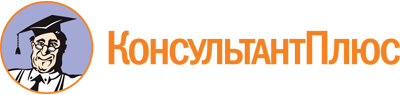 Приказ Минсельхоза России от 13.12.2022 N 862
"Об утверждении Ветеринарных правил организации работы по оформлению ветеринарных сопроводительных документов, Порядка оформления ветеринарных сопроводительных документов в электронной форме и Порядка оформления ветеринарных сопроводительных документов на бумажных носителях"
(Зарегистрировано в Минюсте России 24.01.2023 N 72116)Документ предоставлен КонсультантПлюс

www.consultant.ru

Дата сохранения: 29.03.2024
 N п/пНаименование территориального органаПеречень субъектов Российской ФедерацииФедеральный код1.Управление Федеральной службы по ветеринарному и фитосанитарному надзору по Брянской, Смоленской и Калужской областямБрянская область321.Управление Федеральной службы по ветеринарному и фитосанитарному надзору по Брянской, Смоленской и Калужской областямСмоленская область671.Управление Федеральной службы по ветеринарному и фитосанитарному надзору по Брянской, Смоленской и Калужской областямКалужская область402.Управление Россельхознадзора по Владимирской, Костромской и Ивановской областямВладимирская область332.Управление Россельхознадзора по Владимирской, Костромской и Ивановской областямКостромская область442.Управление Россельхознадзора по Владимирской, Костромской и Ивановской областямИвановская область373.Управление Федеральной службы по ветеринарному и фитосанитарному надзору по Воронежской, Белгородской и Липецкой областямВоронежская область363.Управление Федеральной службы по ветеринарному и фитосанитарному надзору по Воронежской, Белгородской и Липецкой областямЛипецкая область483.Управление Федеральной службы по ветеринарному и фитосанитарному надзору по Воронежской, Белгородской и Липецкой областямБелгородская область314.Управление Федеральной службы по ветеринарному и фитосанитарному надзору по городу Москве, Московской и Тульской областямгород Москва774.Управление Федеральной службы по ветеринарному и фитосанитарному надзору по городу Москве, Московской и Тульской областямМосковская область504.Управление Федеральной службы по ветеринарному и фитосанитарному надзору по городу Москве, Московской и Тульской областямТульская область715.Управление Федеральной службы по ветеринарному и фитосанитарному надзору по Орловской и Курской областямОрловская область575.Управление Федеральной службы по ветеринарному и фитосанитарному надзору по Орловской и Курской областямКурская область466.Управление Федеральной службы по ветеринарному и фитосанитарному надзору по Рязанской и Тамбовской областямРязанская область626.Управление Федеральной службы по ветеринарному и фитосанитарному надзору по Рязанской и Тамбовской областямТамбовская область687.Управление Россельхознадзора по Тверской и Ярославской областямТверская область697.Управление Россельхознадзора по Тверской и Ярославской областямЯрославская область768.Управление Федеральной службы по ветеринарному и фитосанитарному надзору по Калининградской областиКалининградская область399.Североморское межрегиональное управление Федеральной службы по ветеринарному и фитосанитарному надзоруМурманская область519.Североморское межрегиональное управление Федеральной службы по ветеринарному и фитосанитарному надзоруРеспублика Карелия109.Североморское межрегиональное управление Федеральной службы по ветеринарному и фитосанитарному надзоруАрхангельская область299.Североморское межрегиональное управление Федеральной службы по ветеринарному и фитосанитарному надзоруНенецкий автономный округ839.Североморское межрегиональное управление Федеральной службы по ветеринарному и фитосанитарному надзоруРеспублика Коми1110.Северо-Западное межрегиональное управление Россельхознадзорагород Санкт-Петербург7810.Северо-Западное межрегиональное управление РоссельхознадзораЛенинградская область4710.Северо-Западное межрегиональное управление РоссельхознадзораНовгородская область5310.Северо-Западное межрегиональное управление РоссельхознадзораВологодская область3510.Северо-Западное межрегиональное управление РоссельхознадзораПсковская область6011.Кавказское межрегиональное управление РоссельхознадзораРеспублика Дагестан511.Кавказское межрегиональное управление РоссельхознадзораРеспублика Ингушетия611.Кавказское межрегиональное управление РоссельхознадзораЧеченская Республика2012.Управление Федеральной службы по ветеринарному и фитосанитарному надзору по Кабардино-Балкарской Республике и Республике Северная Осетия - АланияКабардино-Балкарская Республика712.Управление Федеральной службы по ветеринарному и фитосанитарному надзору по Кабардино-Балкарской Республике и Республике Северная Осетия - АланияРеспублика Северная Осетия - Алания1512.Управление Федеральной службы по ветеринарному и фитосанитарному надзору по Кабардино-Балкарской Республике и Республике Северная Осетия - АланияСтавропольский край2612.Управление Федеральной службы по ветеринарному и фитосанитарному надзору по Кабардино-Балкарской Республике и Республике Северная Осетия - АланияКарачаево-Черкесская Республика913.Управление Федеральной службы по ветеринарному и фитосанитарному надзору по Ростовской, Волгоградской и Астраханской областям и Республике КалмыкияРостовская область6113.Управление Федеральной службы по ветеринарному и фитосанитарному надзору по Ростовской, Волгоградской и Астраханской областям и Республике КалмыкияВолгоградская область3413.Управление Федеральной службы по ветеринарному и фитосанитарному надзору по Ростовской, Волгоградской и Астраханской областям и Республике КалмыкияРеспублика Калмыкия813.Управление Федеральной службы по ветеринарному и фитосанитарному надзору по Ростовской, Волгоградской и Астраханской областям и Республике КалмыкияАстраханская область3014.Южное межрегиональное управление Федеральной службы по ветеринарному и фитосанитарному надзоруКраснодарский край2314.Южное межрегиональное управление Федеральной службы по ветеринарному и фитосанитарному надзоруРеспублика Адыгея114.Южное межрегиональное управление Федеральной службы по ветеринарному и фитосанитарному надзоруРеспублика Крым8414.Южное межрегиональное управление Федеральной службы по ветеринарному и фитосанитарному надзоругород Севастополь8514.Южное межрегиональное управление Федеральной службы по ветеринарному и фитосанитарному надзоруЗапорожская область8814.Южное межрегиональное управление Федеральной службы по ветеринарному и фитосанитарному надзоруХерсонская область8215.Управление Федеральной службы по ветеринарному и фитосанитарному надзору по Республике БашкортостанРеспублика Башкортостан216.Управление Федеральной службы по ветеринарному и фитосанитарному надзору по Республике Мордовия и Пензенской областиРеспублика Мордовия1316.Управление Федеральной службы по ветеринарному и фитосанитарному надзору по Республике Мордовия и Пензенской областиПензенская область5817.Управление Федеральной службы по ветеринарному и фитосанитарному надзору по Республике ТатарстанРеспублика Татарстан1618.Управление Федеральной службы по ветеринарному и фитосанитарному надзору по Чувашской Республике и Ульяновской областиЧувашская Республика2118.Управление Федеральной службы по ветеринарному и фитосанитарному надзору по Чувашской Республике и Ульяновской областиУльяновская область7319.Управление Федеральной службы по ветеринарному и фитосанитарному надзору по Нижегородской области и Республике Марий ЭлНижегородская область5219.Управление Федеральной службы по ветеринарному и фитосанитарному надзору по Нижегородской области и Республике Марий ЭлРеспублика Марий Эл1220.Управление Федеральной службы по ветеринарному и фитосанитарному надзору по Оренбургской областиОренбургская область5621.Управление Федеральной службы по ветеринарному и фитосанитарному надзору по Кировской области, Удмуртской Республике и Пермскому краюКировская область4321.Управление Федеральной службы по ветеринарному и фитосанитарному надзору по Кировской области, Удмуртской Республике и Пермскому краюУдмуртская Республика1821.Управление Федеральной службы по ветеринарному и фитосанитарному надзору по Кировской области, Удмуртской Республике и Пермскому краюПермский край5922.Управление Федеральной службы по ветеринарному и фитосанитарному надзору по Саратовской и Самарской областямСамарская область6322.Управление Федеральной службы по ветеринарному и фитосанитарному надзору по Саратовской и Самарской областямСаратовская область6423.Управление Федеральной службы по ветеринарному и фитосанитарному надзору по Свердловской областиСвердловская область6624.Управление Федеральной службы по ветеринарному и фитосанитарному надзору по Тюменской области, Ямало-Ненецкому и Ханты-Мансийскому автономным округамТюменская область7224.Управление Федеральной службы по ветеринарному и фитосанитарному надзору по Тюменской области, Ямало-Ненецкому и Ханты-Мансийскому автономным округамЯмало-Ненецкий автономный округ8924.Управление Федеральной службы по ветеринарному и фитосанитарному надзору по Тюменской области, Ямало-Ненецкому и Ханты-Мансийскому автономным округамХанты-Мансийский автономный округ - Югра8625.Управление Федеральной службы по ветеринарному и фитосанитарному надзору по Челябинской и Курганской областямЧелябинская область7425.Управление Федеральной службы по ветеринарному и фитосанитарному надзору по Челябинской и Курганской областямКурганская область4526.Управление Федеральной службы по ветеринарному и фитосанитарному надзору по Республикам Хакасия и Тыва и Кемеровской области - КузбассуРеспублика Хакасия1926.Управление Федеральной службы по ветеринарному и фитосанитарному надзору по Республикам Хакасия и Тыва и Кемеровской области - КузбассуРеспублика Тыва1726.Управление Федеральной службы по ветеринарному и фитосанитарному надзору по Республикам Хакасия и Тыва и Кемеровской области - КузбассуКемеровская область4227.Управление Федеральной службы по ветеринарному и фитосанитарному надзору по Алтайскому краю и Республике АлтайАлтайский край2227.Управление Федеральной службы по ветеринарному и фитосанитарному надзору по Алтайскому краю и Республике АлтайРеспублика Алтай428.Управление Федеральной службы по ветеринарному и фитосанитарному надзору по Красноярскому краюКрасноярский край2429.Управление Федеральной службы по ветеринарному и фитосанитарному надзору по Иркутской области и Республике БурятияИркутская область3829.Управление Федеральной службы по ветеринарному и фитосанитарному надзору по Иркутской области и Республике БурятияРеспублика Бурятия330.Управление Федеральной службы по ветеринарному и фитосанитарному надзору по Новосибирской и Томской областямНовосибирская область5430.Управление Федеральной службы по ветеринарному и фитосанитарному надзору по Новосибирской и Томской областямТомская область7031.Управление Федеральной службы по ветеринарному и фитосанитарному надзору по Омской областиОмская область5532.Управление Федеральной службы по ветеринарному и фитосанитарному надзору по Забайкальскому краюЗабайкальский край7533.Управление Федеральной службы по ветеринарному и фитосанитарному надзору по Амурской области и Республике Саха (Якутия)Амурская область2833.Управление Федеральной службы по ветеринарному и фитосанитарному надзору по Амурской области и Республике Саха (Якутия)Республика Саха (Якутия)1434.Управление Федеральной службы по ветеринарному и фитосанитарному надзору по Приморскому краю, Сахалинской области, Камчатскому краю и Чукотскому автономному округуПриморский край2534.Управление Федеральной службы по ветеринарному и фитосанитарному надзору по Приморскому краю, Сахалинской области, Камчатскому краю и Чукотскому автономному округуСахалинская область6534.Управление Федеральной службы по ветеринарному и фитосанитарному надзору по Приморскому краю, Сахалинской области, Камчатскому краю и Чукотскому автономному округуКамчатский край4134.Управление Федеральной службы по ветеринарному и фитосанитарному надзору по Приморскому краю, Сахалинской области, Камчатскому краю и Чукотскому автономному округуЧукотский автономный округ8735.Управление Федеральной службы по ветеринарному и фитосанитарному надзору по Хабаровскому краю, Еврейской автономной и Магаданской областямХабаровский край2735.Управление Федеральной службы по ветеринарному и фитосанитарному надзору по Хабаровскому краю, Еврейской автономной и Магаданской областямЕврейская автономная область7935.Управление Федеральной службы по ветеринарному и фитосанитарному надзору по Хабаровскому краю, Еврейской автономной и Магаданской областямМагаданская область4936.Управление Федеральной службы по ветеринарному и фитосанитарному надзору по Донецкой Народной РеспубликеДонецкая Народная Республика8037.Управление Федеральной службы по ветеринарному и фитосанитарному надзору по Луганской Народной РеспубликеЛуганская Народная Республика81N п/пНаименование субъекта Российской ФедерацииКод1Республика Адыгея (Адыгея)012Республика Башкортостан023Республика Бурятия034Республика Алтай045Республика Дагестан056Донецкая Народная Республика807Республика Ингушетия068Кабардино-Балкарская Республика079Республика Калмыкия0810Карачаево-Черкесская Республика0911Республика Карелия1012Республика Коми1113Республика Крым8414Луганская Народная Республика8115Республика Марий Эл1216Республика Мордовия1317Республика Саха (Якутия)1418Республика Северная Осетия - Алания1519Республика Татарстан (Татарстан)1620Республика Тыва1721Удмуртская Республика1822Республика Хакасия1923Чеченская Республика9524Чувашская Республика - Чувашия2125Алтайский край2226Краснодарский край2327Красноярский край2428Приморский край2529Ставропольский край2630Хабаровский край2731Амурская область2832Архангельская область2933Астраханская область3034Белгородская область3135Брянская область3236Владимирская область3337Волгоградская область3438Вологодская область3539Воронежская область3640Запорожская область8841Ивановская область3742Иркутская область3843Калининградская область3944Калужская область4045Камчатский край4146Кемеровская область4247Кировская область4348Костромская область4449Курганская область4550Курская область4651Ленинградская область4752Липецкая область4853Магаданская область4954Московская область5055Мурманская область5156Нижегородская область5257Новгородская область5358Новосибирская область5459Омская область5560Оренбургская область5661Орловская область5762Пензенская область5863Пермский край5964Псковская область6065Ростовская область6166Рязанская область6267Самарская область6368Саратовская область6469Сахалинская область6570Свердловская область6671Смоленская область6772Тамбовская область6873Тверская область6974Томская область7075Тульская область7176Тюменская область7277Ульяновская область7378Херсонская область8279Челябинская область7480Забайкальский край7581Ярославская область7682Москва7783Санкт-Петербург7884Севастополь8585Еврейская автономная область7986Ненецкий автономный округ8387Ханты-Мансийский автономный округ - Югра8688Чукотский автономный округ8789Ямало-Ненецкий автономный округ89ГОСУДАРСТВЕННАЯ ВЕТЕРИНАРНАЯ СЛУЖБА(субъект Российской Федерации)(район (город)(орган или организация, входящие в систему Государственной ветеринарной службы Российской Федерации)ВЕТЕРИНАРНОЕ СВИДЕТЕЛЬСТВОNот "__" _____________ 20__ г.от "__" _____________ 20__ г.от "__" _____________ 20__ г.Я, нижеподписавшийся, выдал настоящее ветеринарное свидетельствоЯ, нижеподписавшийся, выдал настоящее ветеринарное свидетельствоЯ, нижеподписавшийся, выдал настоящее ветеринарное свидетельствоЯ, нижеподписавшийся, выдал настоящее ветеринарное свидетельство(полное или сокращенное (при наличии) наименование организации или(полное или сокращенное (при наличии) наименование организации или(полное или сокращенное (при наличии) наименование организации или(полное или сокращенное (при наличии) наименование организации илифамилия, имя, отчество (при наличии) физического лица, в том числе индивидуального предпринимателя)фамилия, имя, отчество (при наличии) физического лица, в том числе индивидуального предпринимателя)фамилия, имя, отчество (при наличии) физического лица, в том числе индивидуального предпринимателя)фамилия, имя, отчество (при наличии) физического лица, в том числе индивидуального предпринимателя)в том, что при ветеринарном осмотре подлежащих отправкев том, что при ветеринарном осмотре подлежащих отправкев том, что при ветеринарном осмотре подлежащих отправке(вид животных, биологических объектов)(вид животных, биологических объектов)(вид животных, биологических объектов)(вид животных, биологических объектов)в количестве ________________________________________________________ голов (мест, штук) больных и подозрительных по заболеванию заразными болезнями не обнаружено и они выходят (вывозятся) из _____________________________________в количестве ________________________________________________________ голов (мест, штук) больных и подозрительных по заболеванию заразными болезнями не обнаружено и они выходят (вывозятся) из _____________________________________в количестве ________________________________________________________ голов (мест, штук) больных и подозрительных по заболеванию заразными болезнями не обнаружено и они выходят (вывозятся) из _____________________________________в количестве ________________________________________________________ голов (мест, штук) больных и подозрительных по заболеванию заразными болезнями не обнаружено и они выходят (вывозятся) из _____________________________________(полное или сокращенное (при наличии) наименование организации-отправителя,(полное или сокращенное (при наличии) наименование организации-отправителя,(полное или сокращенное (при наличии) наименование организации-отправителя,(полное или сокращенное (при наличии) наименование организации-отправителя,название населенного пункта, улицы и номер дома, название района,название населенного пункта, улицы и номер дома, название района,название населенного пункта, улицы и номер дома, название района,название населенного пункта, улицы и номер дома, название района,области, края, автономного округа, автономной области или республикиобласти, края, автономного округа, автономной области или республикиобласти, края, автономного округа, автономной области или республикиобласти, края, автономного округа, автономной области или республикив составе Российской Федерации)в составе Российской Федерации)в составе Российской Федерации)в составе Российской Федерации)благополучного по особо опасным и карантинным болезням животных.благополучного по особо опасным и карантинным болезням животных.благополучного по особо опасным и карантинным болезням животных.благополучного по особо опасным и карантинным болезням животных.При отправке на экспорт указывают благополучие хозяйства и местности согласно требованиям страны-импортера и срок их благополучия (месяцев, лет)При отправке на экспорт указывают благополучие хозяйства и местности согласно требованиям страны-импортера и срок их благополучия (месяцев, лет)При отправке на экспорт указывают благополучие хозяйства и местности согласно требованиям страны-импортера и срок их благополучия (месяцев, лет)При отправке на экспорт указывают благополучие хозяйства и местности согласно требованиям страны-импортера и срок их благополучия (месяцев, лет)Животные находились на территории Российской Федерации: с рождения, не менее 6 месяцев (нужное подчеркнуть) или _______________________________________ месяцев.Животные находились на территории Российской Федерации: с рождения, не менее 6 месяцев (нужное подчеркнуть) или _______________________________________ месяцев.Животные находились на территории Российской Федерации: с рождения, не менее 6 месяцев (нужное подчеркнуть) или _______________________________________ месяцев.Животные находились на территории Российской Федерации: с рождения, не менее 6 месяцев (нужное подчеркнуть) или _______________________________________ месяцев.Животные перед отправкой карантинировалисьЖивотные перед отправкой карантинировались(место карантинирования и количество дней)(место карантинирования и количество дней)(место карантинирования и количество дней)(место карантинирования и количество дней)В период карантинирования животные не имели контакта с другими животными; животные ежедневно клинически осматривались и у них измерялась температура тела; в день выдачи свидетельства животные обследованы, больных и подозрительных в заболевании животных не выявлено.В период карантинирования материал от животных исследовался в государственной ветеринарной лаборатории _________________________________________________В период карантинирования животные не имели контакта с другими животными; животные ежедневно клинически осматривались и у них измерялась температура тела; в день выдачи свидетельства животные обследованы, больных и подозрительных в заболевании животных не выявлено.В период карантинирования материал от животных исследовался в государственной ветеринарной лаборатории _________________________________________________В период карантинирования животные не имели контакта с другими животными; животные ежедневно клинически осматривались и у них измерялась температура тела; в день выдачи свидетельства животные обследованы, больных и подозрительных в заболевании животных не выявлено.В период карантинирования материал от животных исследовался в государственной ветеринарной лаборатории _________________________________________________В период карантинирования животные не имели контакта с другими животными; животные ежедневно клинически осматривались и у них измерялась температура тела; в день выдачи свидетельства животные обследованы, больных и подозрительных в заболевании животных не выявлено.В период карантинирования материал от животных исследовался в государственной ветеринарной лаборатории _________________________________________________(наименование лаборатории)(наименование лаборатории)(наименование лаборатории)(наименование лаборатории)и были получены следующие результаты:и были получены следующие результаты:и были получены следующие результаты:и были получены следующие результаты:Наименование болезниДата исследованияМетод исследованияРезультаты исследованияПроведена иммунизация против__________________________________________ "__" _____________________ 20__ г.__________________________________________ "__" _____________________ 20__ г.__________________________________________ "__" _____________________ 20__ г.__________________________________________ "__" _____________________ 20__ г.__________________________________________ "__" _____________________ 20__ г.__________________________________________ "__" _____________________ 20__ г.Проведена иммунизация против__________________________________________ "__" _____________________ 20__ г.__________________________________________ "__" _____________________ 20__ г.__________________________________________ "__" _____________________ 20__ г.__________________________________________ "__" _____________________ 20__ г.__________________________________________ "__" _____________________ 20__ г.__________________________________________ "__" _____________________ 20__ г.Проведена иммунизация против__________________________________________ "__" _____________________ 20__ г.__________________________________________ "__" _____________________ 20__ г.__________________________________________ "__" _____________________ 20__ г.__________________________________________ "__" _____________________ 20__ г.__________________________________________ "__" _____________________ 20__ г.__________________________________________ "__" _____________________ 20__ г.Проведена иммунизация против__________________________________________ "__" _____________________ 20__ г.__________________________________________ "__" _____________________ 20__ г.__________________________________________ "__" _____________________ 20__ г.__________________________________________ "__" _____________________ 20__ г.__________________________________________ "__" _____________________ 20__ г.__________________________________________ "__" _____________________ 20__ г.Проведена иммунизация против__________________________________________ "__" _____________________ 20__ г.__________________________________________ "__" _____________________ 20__ г.__________________________________________ "__" _____________________ 20__ г.__________________________________________ "__" _____________________ 20__ г.__________________________________________ "__" _____________________ 20__ г.__________________________________________ "__" _____________________ 20__ г.Животные обработаны против паразитов__________________________________________ "__" _____________________ 20__ г.__________________________________________ "__" _____________________ 20__ г.__________________________________________ "__" _____________________ 20__ г.Животные обработаны против паразитов__________________________________________ "__" _____________________ 20__ г.__________________________________________ "__" _____________________ 20__ г.__________________________________________ "__" _____________________ 20__ г.Животные обработаны против паразитов__________________________________________ "__" _____________________ 20__ г.__________________________________________ "__" _____________________ 20__ г.__________________________________________ "__" _____________________ 20__ г.Животные обработаны против паразитов__________________________________________ "__" _____________________ 20__ г.__________________________________________ "__" _____________________ 20__ г.__________________________________________ "__" _____________________ 20__ г.Животные обработаны против паразитов__________________________________________ "__" _____________________ 20__ г.__________________________________________ "__" _____________________ 20__ г.__________________________________________ "__" _____________________ 20__ г.Упаковочный материал и сопровождающие грузы происходят непосредственно из хозяйства-поставщика и не контаминированы возбудителями инфекционных болезней.Упаковочный материал и сопровождающие грузы происходят непосредственно из хозяйства-поставщика и не контаминированы возбудителями инфекционных болезней.Упаковочный материал и сопровождающие грузы происходят непосредственно из хозяйства-поставщика и не контаминированы возбудителями инфекционных болезней.Упаковочный материал и сопровождающие грузы происходят непосредственно из хозяйства-поставщика и не контаминированы возбудителями инфекционных болезней.Упаковочный материал и сопровождающие грузы происходят непосредственно из хозяйства-поставщика и не контаминированы возбудителями инфекционных болезней.Животные направляютсяЖивотные направляютсяЖивотные направляютсяЖивотные направляются(адрес назначения и полное или сокращенное (при наличии) наименование организации-получателя или фамилия, имя, отчество (при наличии) физического лица, в том числе индивидуального предпринимателя)(адрес назначения и полное или сокращенное (при наличии) наименование организации-получателя или фамилия, имя, отчество (при наличии) физического лица, в том числе индивидуального предпринимателя)(адрес назначения и полное или сокращенное (при наличии) наименование организации-получателя или фамилия, имя, отчество (при наличии) физического лица, в том числе индивидуального предпринимателя)(адрес назначения и полное или сокращенное (при наличии) наименование организации-получателя или фамилия, имя, отчество (при наличии) физического лица, в том числе индивидуального предпринимателя)(адрес назначения и полное или сокращенное (при наличии) наименование организации-получателя или фамилия, имя, отчество (при наличии) физического лица, в том числе индивидуального предпринимателя)__________________________________________ "__" _____________________ 20__ г.__________________________________________ "__" _____________________ 20__ г.__________________________________________ "__" _____________________ 20__ г.__________________________________________ "__" _____________________ 20__ г.__________________________________________ "__" _____________________ 20__ г.при спецификации (гуртовой ведомости, накладной) N от "__" __________________ г.при спецификации (гуртовой ведомости, накладной) N от "__" __________________ г.при спецификации (гуртовой ведомости, накладной) N от "__" __________________ г.при спецификации (гуртовой ведомости, накладной) N от "__" __________________ г.при спецификации (гуртовой ведомости, накладной) N от "__" __________________ г.для(откорма, разведения, продажи, убоя, содержания, выставки, спортивных соревнований)(откорма, разведения, продажи, убоя, содержания, выставки, спортивных соревнований)(откорма, разведения, продажи, убоя, содержания, выставки, спортивных соревнований)(откорма, разведения, продажи, убоя, содержания, выставки, спортивных соревнований)и следуюти следуют(железнодорожным, водным, автомобильным, воздушным транспортом;(железнодорожным, водным, автомобильным, воздушным транспортом;(железнодорожным, водным, автомобильным, воздушным транспортом;номер автомобиля, вагона, название судна, номер рейса)номер автомобиля, вагона, название судна, номер рейса)номер автомобиля, вагона, название судна, номер рейса)номер автомобиля, вагона, название судна, номер рейса)номер автомобиля, вагона, название судна, номер рейса)по маршрутупо маршрутупо маршруту(основные пункты следования)(основные пункты следования)ОСОБЫЕ ОТМЕТКИОСОБЫЕ ОТМЕТКИОСОБЫЕ ОТМЕТКИОСОБЫЕ ОТМЕТКИОСОБЫЕ ОТМЕТКИ(заполняется при отправке животных, переболевших особо(заполняется при отправке животных, переболевших особо(заполняется при отправке животных, переболевших особо(заполняется при отправке животных, переболевших особо(заполняется при отправке животных, переболевших особоопасными заболеваниями, перевозке на особых условияхопасными заболеваниями, перевозке на особых условияхопасными заболеваниями, перевозке на особых условияхопасными заболеваниями, перевозке на особых условияхопасными заболеваниями, перевозке на особых условияхи по специальному разрешению (указанию), кем оно дано, номер и дата)и по специальному разрешению (указанию), кем оно дано, номер и дата)и по специальному разрешению (указанию), кем оно дано, номер и дата)и по специальному разрешению (указанию), кем оно дано, номер и дата)и по специальному разрешению (указанию), кем оно дано, номер и дата)(отметки об осмотре при погрузке, выгрузке, в пути следования)(отметки об осмотре при погрузке, выгрузке, в пути следования)(отметки об осмотре при погрузке, выгрузке, в пути следования)(отметки об осмотре при погрузке, выгрузке, в пути следования)(отметки об осмотре при погрузке, выгрузке, в пути следования)Транспортное средство очищено и продезинфицировано.Транспортное средство очищено и продезинфицировано.Транспортное средство очищено и продезинфицировано.Транспортное средство очищено и продезинфицировано.Транспортное средство очищено и продезинфицировано.М.П.Ветеринарное свидетельство выдал(подпись и должность уполномоченного лица)(фамилия, инициалы)ГОСУДАРСТВЕННАЯ ВЕТЕРИНАРНАЯ СЛУЖБА(субъект Российской Федерации)(район (город)(орган или организация, входящие в систему Государственной ветеринарной службы Российской Федерации)КОРЕШОК ВЕТЕРИНАРНОГО СВИДЕТЕЛЬСТВАNот "__" _____________ 20__ г.от "__" _____________ 20__ г.от "__" _____________ 20__ г.Я, нижеподписавшийся, выдал настоящее ветеринарное свидетельствоЯ, нижеподписавшийся, выдал настоящее ветеринарное свидетельствоЯ, нижеподписавшийся, выдал настоящее ветеринарное свидетельствоЯ, нижеподписавшийся, выдал настоящее ветеринарное свидетельство(полное или сокращенное (при наличии) наименование организации или(полное или сокращенное (при наличии) наименование организации или(полное или сокращенное (при наличии) наименование организации или(полное или сокращенное (при наличии) наименование организации илифамилия, имя, отчество (при наличии) физического лица, в том числе индивидуального предпринимателя)фамилия, имя, отчество (при наличии) физического лица, в том числе индивидуального предпринимателя)фамилия, имя, отчество (при наличии) физического лица, в том числе индивидуального предпринимателя)фамилия, имя, отчество (при наличии) физического лица, в том числе индивидуального предпринимателя)в том, что при ветеринарном осмотре подлежащих отправкев том, что при ветеринарном осмотре подлежащих отправкев том, что при ветеринарном осмотре подлежащих отправке(вид животных, биологических объектов)(вид животных, биологических объектов)(вид животных, биологических объектов)(вид животных, биологических объектов)в количестве ________________________________________________________ голов (мест, штук) больных и подозрительных по заболеванию заразными болезнями не обнаружено и они выходят (вывозятся) из _________________________________________________________________________(полное или сокращенное (при наличии) наименование организации-отправителя,в количестве ________________________________________________________ голов (мест, штук) больных и подозрительных по заболеванию заразными болезнями не обнаружено и они выходят (вывозятся) из _________________________________________________________________________(полное или сокращенное (при наличии) наименование организации-отправителя,в количестве ________________________________________________________ голов (мест, штук) больных и подозрительных по заболеванию заразными болезнями не обнаружено и они выходят (вывозятся) из _________________________________________________________________________(полное или сокращенное (при наличии) наименование организации-отправителя,в количестве ________________________________________________________ голов (мест, штук) больных и подозрительных по заболеванию заразными болезнями не обнаружено и они выходят (вывозятся) из _________________________________________________________________________(полное или сокращенное (при наличии) наименование организации-отправителя,название населенного пункта, улицы и номер дома, название района,название населенного пункта, улицы и номер дома, название района,название населенного пункта, улицы и номер дома, название района,название населенного пункта, улицы и номер дома, название района,области, края, автономного округа, автономной области или республикиобласти, края, автономного округа, автономной области или республикиобласти, края, автономного округа, автономной области или республикиобласти, края, автономного округа, автономной области или республикив составе Российской Федерации)в составе Российской Федерации)в составе Российской Федерации)в составе Российской Федерации)благополучного по особо опасным и карантинным болезням животных. При отправке на экспорт указывают благополучие хозяйства и местности согласно требованиям страны-импортера и срок их благополучияблагополучного по особо опасным и карантинным болезням животных. При отправке на экспорт указывают благополучие хозяйства и местности согласно требованиям страны-импортера и срок их благополучияблагополучного по особо опасным и карантинным болезням животных. При отправке на экспорт указывают благополучие хозяйства и местности согласно требованиям страны-импортера и срок их благополучияблагополучного по особо опасным и карантинным болезням животных. При отправке на экспорт указывают благополучие хозяйства и местности согласно требованиям страны-импортера и срок их благополучияЖивотные находились на территории Российской Федерации: с рождения, не менее 6 месяцев (нужное подчеркнуть) или _______________________________________ месяцев.Животные находились на территории Российской Федерации: с рождения, не менее 6 месяцев (нужное подчеркнуть) или _______________________________________ месяцев.Животные находились на территории Российской Федерации: с рождения, не менее 6 месяцев (нужное подчеркнуть) или _______________________________________ месяцев.Животные находились на территории Российской Федерации: с рождения, не менее 6 месяцев (нужное подчеркнуть) или _______________________________________ месяцев.Животные перед отправкой карантинировалисьЖивотные перед отправкой карантинировались(место карантинирования и количество дней)(место карантинирования и количество дней)(место карантинирования и количество дней)(место карантинирования и количество дней)В период карантинирования животные не имели контакта с другими животными; животные ежедневно клинически осматривались и у них измерялась температура тела; в день выдачи свидетельства животные обследованы, больных и подозрительных в заболевании животных не выявлено.В период карантинирования материал от животных исследовался в государственной ветеринарной лаборатории _________________________________________________В период карантинирования животные не имели контакта с другими животными; животные ежедневно клинически осматривались и у них измерялась температура тела; в день выдачи свидетельства животные обследованы, больных и подозрительных в заболевании животных не выявлено.В период карантинирования материал от животных исследовался в государственной ветеринарной лаборатории _________________________________________________В период карантинирования животные не имели контакта с другими животными; животные ежедневно клинически осматривались и у них измерялась температура тела; в день выдачи свидетельства животные обследованы, больных и подозрительных в заболевании животных не выявлено.В период карантинирования материал от животных исследовался в государственной ветеринарной лаборатории _________________________________________________В период карантинирования животные не имели контакта с другими животными; животные ежедневно клинически осматривались и у них измерялась температура тела; в день выдачи свидетельства животные обследованы, больных и подозрительных в заболевании животных не выявлено.В период карантинирования материал от животных исследовался в государственной ветеринарной лаборатории _________________________________________________(полное или сокращенное (при наличии) наименование лаборатории)(полное или сокращенное (при наличии) наименование лаборатории)(полное или сокращенное (при наличии) наименование лаборатории)(полное или сокращенное (при наличии) наименование лаборатории)и были получены следующие результаты:и были получены следующие результаты:и были получены следующие результаты:и были получены следующие результаты:Наименование болезниДата исследованияМетод исследованияРезультаты исследованияПроведена иммунизация против__________________________________________ "__" _____________________ 20__ г.__________________________________________ "__" _____________________ 20__ г.__________________________________________ "__" _____________________ 20__ г.__________________________________________ "__" _____________________ 20__ г.__________________________________________ "__" _____________________ 20__ г.__________________________________________ "__" _____________________ 20__ г.Проведена иммунизация против__________________________________________ "__" _____________________ 20__ г.__________________________________________ "__" _____________________ 20__ г.__________________________________________ "__" _____________________ 20__ г.__________________________________________ "__" _____________________ 20__ г.__________________________________________ "__" _____________________ 20__ г.__________________________________________ "__" _____________________ 20__ г.Проведена иммунизация против__________________________________________ "__" _____________________ 20__ г.__________________________________________ "__" _____________________ 20__ г.__________________________________________ "__" _____________________ 20__ г.__________________________________________ "__" _____________________ 20__ г.__________________________________________ "__" _____________________ 20__ г.__________________________________________ "__" _____________________ 20__ г.Проведена иммунизация против__________________________________________ "__" _____________________ 20__ г.__________________________________________ "__" _____________________ 20__ г.__________________________________________ "__" _____________________ 20__ г.__________________________________________ "__" _____________________ 20__ г.__________________________________________ "__" _____________________ 20__ г.__________________________________________ "__" _____________________ 20__ г.Проведена иммунизация против__________________________________________ "__" _____________________ 20__ г.__________________________________________ "__" _____________________ 20__ г.__________________________________________ "__" _____________________ 20__ г.__________________________________________ "__" _____________________ 20__ г.__________________________________________ "__" _____________________ 20__ г.__________________________________________ "__" _____________________ 20__ г.Животные обработаны против паразитов__________________________________________ "__" _____________________ 20__ г.__________________________________________ "__" _____________________ 20__ г.__________________________________________ "__" _____________________ 20__ г.Животные обработаны против паразитов__________________________________________ "__" _____________________ 20__ г.__________________________________________ "__" _____________________ 20__ г.__________________________________________ "__" _____________________ 20__ г.Животные обработаны против паразитов__________________________________________ "__" _____________________ 20__ г.__________________________________________ "__" _____________________ 20__ г.__________________________________________ "__" _____________________ 20__ г.Животные обработаны против паразитов__________________________________________ "__" _____________________ 20__ г.__________________________________________ "__" _____________________ 20__ г.__________________________________________ "__" _____________________ 20__ г.Животные обработаны против паразитов__________________________________________ "__" _____________________ 20__ г.__________________________________________ "__" _____________________ 20__ г.__________________________________________ "__" _____________________ 20__ г.Упаковочный материал и сопровождающие грузы происходят непосредственно из хозяйства-поставщика и не контаминированы возбудителями инфекционных болезней.Упаковочный материал и сопровождающие грузы происходят непосредственно из хозяйства-поставщика и не контаминированы возбудителями инфекционных болезней.Упаковочный материал и сопровождающие грузы происходят непосредственно из хозяйства-поставщика и не контаминированы возбудителями инфекционных болезней.Упаковочный материал и сопровождающие грузы происходят непосредственно из хозяйства-поставщика и не контаминированы возбудителями инфекционных болезней.Упаковочный материал и сопровождающие грузы происходят непосредственно из хозяйства-поставщика и не контаминированы возбудителями инфекционных болезней.Животные направляютсяЖивотные направляютсяЖивотные направляютсяЖивотные направляются(адрес назначения и полное или сокращенное (при наличии) наименование организации-получателя или фамилия, имя, отчество (при наличии) физического лица, в том числе индивидуального предпринимателя)(адрес назначения и полное или сокращенное (при наличии) наименование организации-получателя или фамилия, имя, отчество (при наличии) физического лица, в том числе индивидуального предпринимателя)(адрес назначения и полное или сокращенное (при наличии) наименование организации-получателя или фамилия, имя, отчество (при наличии) физического лица, в том числе индивидуального предпринимателя)(адрес назначения и полное или сокращенное (при наличии) наименование организации-получателя или фамилия, имя, отчество (при наличии) физического лица, в том числе индивидуального предпринимателя)(адрес назначения и полное или сокращенное (при наличии) наименование организации-получателя или фамилия, имя, отчество (при наличии) физического лица, в том числе индивидуального предпринимателя)__________________________________________ "__" _____________________ 20__ г.__________________________________________ "__" _____________________ 20__ г.__________________________________________ "__" _____________________ 20__ г.__________________________________________ "__" _____________________ 20__ г.__________________________________________ "__" _____________________ 20__ г.при спецификации (гуртовой ведомости, накладной) N _______ от "__" ___________ г.при спецификации (гуртовой ведомости, накладной) N _______ от "__" ___________ г.при спецификации (гуртовой ведомости, накладной) N _______ от "__" ___________ г.при спецификации (гуртовой ведомости, накладной) N _______ от "__" ___________ г.при спецификации (гуртовой ведомости, накладной) N _______ от "__" ___________ г.для(откорма, разведения, продажи, убоя, содержания, выставки)(откорма, разведения, продажи, убоя, содержания, выставки)(откорма, разведения, продажи, убоя, содержания, выставки)(откорма, разведения, продажи, убоя, содержания, выставки)и следуюти следуют(железнодорожным, водным, автомобильным, воздушным транспортом;(железнодорожным, водным, автомобильным, воздушным транспортом;(железнодорожным, водным, автомобильным, воздушным транспортом;номер автомобиля, вагона, название судна, номер рейса)номер автомобиля, вагона, название судна, номер рейса)номер автомобиля, вагона, название судна, номер рейса)номер автомобиля, вагона, название судна, номер рейса)номер автомобиля, вагона, название судна, номер рейса)по маршрутупо маршрутупо маршруту(основные пункты следования)(основные пункты следования)ОСОБЫЕ ОТМЕТКИОСОБЫЕ ОТМЕТКИОСОБЫЕ ОТМЕТКИОСОБЫЕ ОТМЕТКИОСОБЫЕ ОТМЕТКИ(заполняется при отправке животных, переболевших особо(заполняется при отправке животных, переболевших особо(заполняется при отправке животных, переболевших особо(заполняется при отправке животных, переболевших особо(заполняется при отправке животных, переболевших особоопасными заболеваниями, перевозке на особых условияхопасными заболеваниями, перевозке на особых условияхопасными заболеваниями, перевозке на особых условияхопасными заболеваниями, перевозке на особых условияхопасными заболеваниями, перевозке на особых условияхи по специальному разрешению (указанию), кем оно дано, номер и дата)и по специальному разрешению (указанию), кем оно дано, номер и дата)и по специальному разрешению (указанию), кем оно дано, номер и дата)и по специальному разрешению (указанию), кем оно дано, номер и дата)и по специальному разрешению (указанию), кем оно дано, номер и дата)(отметки об осмотре при погрузке, выгрузке, в пути следования)(отметки об осмотре при погрузке, выгрузке, в пути следования)(отметки об осмотре при погрузке, выгрузке, в пути следования)(отметки об осмотре при погрузке, выгрузке, в пути следования)(отметки об осмотре при погрузке, выгрузке, в пути следования)Транспортное средство очищено и продезинфицировано.Транспортное средство очищено и продезинфицировано.Транспортное средство очищено и продезинфицировано.Транспортное средство очищено и продезинфицировано.Транспортное средство очищено и продезинфицировано.Ветеринарное свидетельство получилВетеринарное свидетельство выдал(подпись и должность получателя)(подпись и должность уполномоченного лица)(фамилия, инициалы)(фамилия, инициалы)ГОСУДАРСТВЕННАЯ ВЕТЕРИНАРНАЯ СЛУЖБА(субъект Российской Федерации)(район (город)(орган или организация, входящие в систему Государственной ветеринарной службы Российской Федерации)ВЕТЕРИНАРНОЕ СВИДЕТЕЛЬСТВОNNNNNNNNNот "__" _____________ 20__ г.от "__" _____________ 20__ г.от "__" _____________ 20__ г.Я, нижеподписавшийся, выдал настоящее ветеринарное свидетельство _________________________________________________________________________Я, нижеподписавшийся, выдал настоящее ветеринарное свидетельство _________________________________________________________________________Я, нижеподписавшийся, выдал настоящее ветеринарное свидетельство _________________________________________________________________________Я, нижеподписавшийся, выдал настоящее ветеринарное свидетельство _________________________________________________________________________Я, нижеподписавшийся, выдал настоящее ветеринарное свидетельство _________________________________________________________________________Я, нижеподписавшийся, выдал настоящее ветеринарное свидетельство _________________________________________________________________________Я, нижеподписавшийся, выдал настоящее ветеринарное свидетельство _________________________________________________________________________Я, нижеподписавшийся, выдал настоящее ветеринарное свидетельство _________________________________________________________________________Я, нижеподписавшийся, выдал настоящее ветеринарное свидетельство _________________________________________________________________________Я, нижеподписавшийся, выдал настоящее ветеринарное свидетельство _________________________________________________________________________Я, нижеподписавшийся, выдал настоящее ветеринарное свидетельство _________________________________________________________________________Я, нижеподписавшийся, выдал настоящее ветеринарное свидетельство _________________________________________________________________________(полное или сокращенное (при наличии) наименование организации или(полное или сокращенное (при наличии) наименование организации или(полное или сокращенное (при наличии) наименование организации или(полное или сокращенное (при наличии) наименование организации или(полное или сокращенное (при наличии) наименование организации или(полное или сокращенное (при наличии) наименование организации или(полное или сокращенное (при наличии) наименование организации или(полное или сокращенное (при наличии) наименование организации или(полное или сокращенное (при наличии) наименование организации или(полное или сокращенное (при наличии) наименование организации или(полное или сокращенное (при наличии) наименование организации или(полное или сокращенное (при наличии) наименование организации илифамилия, имя, отчество (при наличии) физического лица, в том числе индивидуального предпринимателя)фамилия, имя, отчество (при наличии) физического лица, в том числе индивидуального предпринимателя)фамилия, имя, отчество (при наличии) физического лица, в том числе индивидуального предпринимателя)фамилия, имя, отчество (при наличии) физического лица, в том числе индивидуального предпринимателя)фамилия, имя, отчество (при наличии) физического лица, в том числе индивидуального предпринимателя)фамилия, имя, отчество (при наличии) физического лица, в том числе индивидуального предпринимателя)фамилия, имя, отчество (при наличии) физического лица, в том числе индивидуального предпринимателя)фамилия, имя, отчество (при наличии) физического лица, в том числе индивидуального предпринимателя)фамилия, имя, отчество (при наличии) физического лица, в том числе индивидуального предпринимателя)фамилия, имя, отчество (при наличии) физического лица, в том числе индивидуального предпринимателя)фамилия, имя, отчество (при наличии) физического лица, в том числе индивидуального предпринимателя)фамилия, имя, отчество (при наличии) физического лица, в том числе индивидуального предпринимателя)в том, чтов том, что(наименование продукции)(наименование продукции)(наименование продукции)(наименование продукции)(наименование продукции)(наименование продукции)(наименование продукции)(наименование продукции)(наименование продукции)(наименование продукции)(наименование продукции)(наименование продукции)в количествев количествев количествев количестве(мест, штук, кг)(мест, штук, кг)(мест, штук, кг)(упаковка)(упаковка)(маркировка)выработаннаявыработаннаявыработаннаявыработаннаявыработанная(полное или сокращенное (при наличии) наименование организации, фамилия, имя, отчество (при наличии) владельца, адрес в пределах места нахождения организации)(полное или сокращенное (при наличии) наименование организации, фамилия, имя, отчество (при наличии) владельца, адрес в пределах места нахождения организации)(полное или сокращенное (при наличии) наименование организации, фамилия, имя, отчество (при наличии) владельца, адрес в пределах места нахождения организации)(полное или сокращенное (при наличии) наименование организации, фамилия, имя, отчество (при наличии) владельца, адрес в пределах места нахождения организации)(полное или сокращенное (при наличии) наименование организации, фамилия, имя, отчество (при наличии) владельца, адрес в пределах места нахождения организации)(полное или сокращенное (при наличии) наименование организации, фамилия, имя, отчество (при наличии) владельца, адрес в пределах места нахождения организации)(полное или сокращенное (при наличии) наименование организации, фамилия, имя, отчество (при наличии) владельца, адрес в пределах места нахождения организации)(полное или сокращенное (при наличии) наименование организации, фамилия, имя, отчество (при наличии) владельца, адрес в пределах места нахождения организации)(полное или сокращенное (при наличии) наименование организации, фамилия, имя, отчество (при наличии) владельца, адрес в пределах места нахождения организации)(полное или сокращенное (при наличии) наименование организации, фамилия, имя, отчество (при наличии) владельца, адрес в пределах места нахождения организации)(полное или сокращенное (при наличии) наименование организации, фамилия, имя, отчество (при наличии) владельца, адрес в пределах места нахождения организации)(полное или сокращенное (при наличии) наименование организации, фамилия, имя, отчество (при наличии) владельца, адрес в пределах места нахождения организации)(дата выработки)(дата выработки)(дата выработки)(дата выработки)(дата выработки)(дата выработки)(дата выработки)(дата выработки)(дата выработки)(дата выработки)(дата выработки)(дата выработки)Подвергнута ветеринарно-санитарной экспертизе в полном объеме/изготовлена из сырья, прошедшего ветеринарно-санитарную экспертизу (ненужное зачеркнуть),и признана годной дляПодвергнута ветеринарно-санитарной экспертизе в полном объеме/изготовлена из сырья, прошедшего ветеринарно-санитарную экспертизу (ненужное зачеркнуть),и признана годной дляПодвергнута ветеринарно-санитарной экспертизе в полном объеме/изготовлена из сырья, прошедшего ветеринарно-санитарную экспертизу (ненужное зачеркнуть),и признана годной дляПодвергнута ветеринарно-санитарной экспертизе в полном объеме/изготовлена из сырья, прошедшего ветеринарно-санитарную экспертизу (ненужное зачеркнуть),и признана годной дляПодвергнута ветеринарно-санитарной экспертизе в полном объеме/изготовлена из сырья, прошедшего ветеринарно-санитарную экспертизу (ненужное зачеркнуть),и признана годной дляПодвергнута ветеринарно-санитарной экспертизе в полном объеме/изготовлена из сырья, прошедшего ветеринарно-санитарную экспертизу (ненужное зачеркнуть),и признана годной дляПодвергнута ветеринарно-санитарной экспертизе в полном объеме/изготовлена из сырья, прошедшего ветеринарно-санитарную экспертизу (ненужное зачеркнуть),и признана годной дляПодвергнута ветеринарно-санитарной экспертизе в полном объеме/изготовлена из сырья, прошедшего ветеринарно-санитарную экспертизу (ненужное зачеркнуть),и признана годной дляПодвергнута ветеринарно-санитарной экспертизе в полном объеме/изготовлена из сырья, прошедшего ветеринарно-санитарную экспертизу (ненужное зачеркнуть),и признана годной дляПодвергнута ветеринарно-санитарной экспертизе в полном объеме/изготовлена из сырья, прошедшего ветеринарно-санитарную экспертизу (ненужное зачеркнуть),и признана годной дляПодвергнута ветеринарно-санитарной экспертизе в полном объеме/изготовлена из сырья, прошедшего ветеринарно-санитарную экспертизу (ненужное зачеркнуть),и признана годной дляПодвергнута ветеринарно-санитарной экспертизе в полном объеме/изготовлена из сырья, прошедшего ветеринарно-санитарную экспертизу (ненужное зачеркнуть),и признана годной для(реализация без ограничений,(реализация без ограничений,(реализация без ограничений,(реализация без ограничений,(реализация без ограничений,(реализация без ограничений,с ограничением - указать причины)с ограничением - указать причины)с ограничением - указать причины)с ограничением - указать причины)с ограничением - указать причины)с ограничением - указать причины)с ограничением - указать причины)с ограничением - указать причины)с ограничением - указать причины)с ограничением - указать причины)с ограничением - указать причины)с ограничением - указать причины)(или переработки согласно правилам ветеринарно-санитарной экспертизы)(или переработки согласно правилам ветеринарно-санитарной экспертизы)(или переработки согласно правилам ветеринарно-санитарной экспертизы)(или переработки согласно правилам ветеринарно-санитарной экспертизы)(или переработки согласно правилам ветеринарно-санитарной экспертизы)(или переработки согласно правилам ветеринарно-санитарной экспертизы)(или переработки согласно правилам ветеринарно-санитарной экспертизы)(или переработки согласно правилам ветеринарно-санитарной экспертизы)(или переработки согласно правилам ветеринарно-санитарной экспертизы)(или переработки согласно правилам ветеринарно-санитарной экспертизы)(или переработки согласно правилам ветеринарно-санитарной экспертизы)(или переработки согласно правилам ветеринарно-санитарной экспертизы)выходит извыходит извыходит из(адрес места отправления продукции)(адрес места отправления продукции)(адрес места отправления продукции)(адрес места отправления продукции)(адрес места отправления продукции)(адрес места отправления продукции)(адрес места отправления продукции)(адрес места отправления продукции)(адрес места отправления продукции)(адрес места отправления продукции)(адрес места отправления продукции)(адрес места отправления продукции)и направляетсяи направляетсяи направляетсяи направляетсяи направляется(вид транспорта, маршрут следования, условия перевозки)(вид транспорта, маршрут следования, условия перевозки)(вид транспорта, маршрут следования, условия перевозки)(вид транспорта, маршрут следования, условия перевозки)(вид транспорта, маршрут следования, условия перевозки)(вид транспорта, маршрут следования, условия перевозки)(вид транспорта, маршрут следования, условия перевозки)(вид транспорта, маршрут следования, условия перевозки)(вид транспорта, маршрут следования, условия перевозки)(вид транспорта, маршрут следования, условия перевозки)(вид транспорта, маршрут следования, условия перевозки)(вид транспорта, маршрут следования, условия перевозки)вввввввввввв(адрес назначения и полное или сокращенное (при наличии) наименование организации-получателя или фамилия, имя, отчество (при наличии) индивидуального предпринимателя - получателя)(адрес назначения и полное или сокращенное (при наличии) наименование организации-получателя или фамилия, имя, отчество (при наличии) индивидуального предпринимателя - получателя)(адрес назначения и полное или сокращенное (при наличии) наименование организации-получателя или фамилия, имя, отчество (при наличии) индивидуального предпринимателя - получателя)(адрес назначения и полное или сокращенное (при наличии) наименование организации-получателя или фамилия, имя, отчество (при наличии) индивидуального предпринимателя - получателя)(адрес назначения и полное или сокращенное (при наличии) наименование организации-получателя или фамилия, имя, отчество (при наличии) индивидуального предпринимателя - получателя)(адрес назначения и полное или сокращенное (при наличии) наименование организации-получателя или фамилия, имя, отчество (при наличии) индивидуального предпринимателя - получателя)(адрес назначения и полное или сокращенное (при наличии) наименование организации-получателя или фамилия, имя, отчество (при наличии) индивидуального предпринимателя - получателя)(адрес назначения и полное или сокращенное (при наличии) наименование организации-получателя или фамилия, имя, отчество (при наличии) индивидуального предпринимателя - получателя)(адрес назначения и полное или сокращенное (при наличии) наименование организации-получателя или фамилия, имя, отчество (при наличии) индивидуального предпринимателя - получателя)(адрес назначения и полное или сокращенное (при наличии) наименование организации-получателя или фамилия, имя, отчество (при наличии) индивидуального предпринимателя - получателя)(адрес назначения и полное или сокращенное (при наличии) наименование организации-получателя или фамилия, имя, отчество (при наличии) индивидуального предпринимателя - получателя)(адрес назначения и полное или сокращенное (при наличии) наименование организации-получателя или фамилия, имя, отчество (при наличии) индивидуального предпринимателя - получателя)по(наименование, номер и дата выдачи товаротранспортного документа)(наименование, номер и дата выдачи товаротранспортного документа)(наименование, номер и дата выдачи товаротранспортного документа)(наименование, номер и дата выдачи товаротранспортного документа)(наименование, номер и дата выдачи товаротранспортного документа)(наименование, номер и дата выдачи товаротранспортного документа)(наименование, номер и дата выдачи товаротранспортного документа)(наименование, номер и дата выдачи товаротранспортного документа)(наименование, номер и дата выдачи товаротранспортного документа)(наименование, номер и дата выдачи товаротранспортного документа)(наименование, номер и дата выдачи товаротранспортного документа)Продукция подвергнута дополнительным лабораторным исследованиям _________________________________________________________________________Продукция подвергнута дополнительным лабораторным исследованиям _________________________________________________________________________Продукция подвергнута дополнительным лабораторным исследованиям _________________________________________________________________________Продукция подвергнута дополнительным лабораторным исследованиям _________________________________________________________________________Продукция подвергнута дополнительным лабораторным исследованиям _________________________________________________________________________Продукция подвергнута дополнительным лабораторным исследованиям _________________________________________________________________________Продукция подвергнута дополнительным лабораторным исследованиям _________________________________________________________________________Продукция подвергнута дополнительным лабораторным исследованиям _________________________________________________________________________Продукция подвергнута дополнительным лабораторным исследованиям _________________________________________________________________________Продукция подвергнута дополнительным лабораторным исследованиям _________________________________________________________________________Продукция подвергнута дополнительным лабораторным исследованиям _________________________________________________________________________Продукция подвергнута дополнительным лабораторным исследованиям _________________________________________________________________________(наименование лаборатории, номер экспертизы и результаты исследования)(наименование лаборатории, номер экспертизы и результаты исследования)(наименование лаборатории, номер экспертизы и результаты исследования)(наименование лаборатории, номер экспертизы и результаты исследования)(наименование лаборатории, номер экспертизы и результаты исследования)(наименование лаборатории, номер экспертизы и результаты исследования)(наименование лаборатории, номер экспертизы и результаты исследования)(наименование лаборатории, номер экспертизы и результаты исследования)(наименование лаборатории, номер экспертизы и результаты исследования)(наименование лаборатории, номер экспертизы и результаты исследования)(наименование лаборатории, номер экспертизы и результаты исследования)(наименование лаборатории, номер экспертизы и результаты исследования)ОСОБЫЕ ОТМЕТКИОСОБЫЕ ОТМЕТКИОСОБЫЕ ОТМЕТКИОСОБЫЕ ОТМЕТКИОСОБЫЕ ОТМЕТКИОСОБЫЕ ОТМЕТКИОСОБЫЕ ОТМЕТКИОСОБЫЕ ОТМЕТКИОСОБЫЕ ОТМЕТКИОСОБЫЕ ОТМЕТКИОСОБЫЕ ОТМЕТКИОСОБЫЕ ОТМЕТКИ(указываются эпизоотическое благополучие местности,(указываются эпизоотическое благополучие местности,(указываются эпизоотическое благополучие местности,(указываются эпизоотическое благополучие местности,(указываются эпизоотическое благополучие местности,(указываются эпизоотическое благополучие местности,(указываются эпизоотическое благополучие местности,(указываются эпизоотическое благополучие местности,(указываются эпизоотическое благополучие местности,(указываются эпизоотическое благополучие местности,(указываются эпизоотическое благополучие местности,(указываются эпизоотическое благополучие местности,дата и номер разрешения на вывоз продукции за пределы территории,дата и номер разрешения на вывоз продукции за пределы территории,дата и номер разрешения на вывоз продукции за пределы территории,дата и номер разрешения на вывоз продукции за пределы территории,дата и номер разрешения на вывоз продукции за пределы территории,дата и номер разрешения на вывоз продукции за пределы территории,дата и номер разрешения на вывоз продукции за пределы территории,дата и номер разрешения на вывоз продукции за пределы территории,дата и номер разрешения на вывоз продукции за пределы территории,дата и номер разрешения на вывоз продукции за пределы территории,дата и номер разрешения на вывоз продукции за пределы территории,дата и номер разрешения на вывоз продукции за пределы территории,перечисляются номера клейм)перечисляются номера клейм)перечисляются номера клейм)перечисляются номера клейм)перечисляются номера клейм)перечисляются номера клейм)перечисляются номера клейм)перечисляются номера клейм)перечисляются номера клейм)перечисляются номера клейм)перечисляются номера клейм)перечисляются номера клейм)Транспортное средство очищено и продезинфицировано.Транспортное средство очищено и продезинфицировано.Транспортное средство очищено и продезинфицировано.Транспортное средство очищено и продезинфицировано.Транспортное средство очищено и продезинфицировано.Транспортное средство очищено и продезинфицировано.Транспортное средство очищено и продезинфицировано.Транспортное средство очищено и продезинфицировано.Транспортное средство очищено и продезинфицировано.Транспортное средство очищено и продезинфицировано.Транспортное средство очищено и продезинфицировано.Транспортное средство очищено и продезинфицировано.М.П.Ветеринарное свидетельство выдал(подпись и должность уполномоченного лица)(фамилия, инициалы)Отметки о ветеринарно-санитарном осмотре при погрузке, в пути следования и на месте назначенияДата и наименование пункта, где проводился ветеринарный осмотр (изъятие) (П - погрузка, Т - транзит, В - выгрузка)Осмотрено продуктов, сырьяОсмотрено продуктов, сырьяКоличество изъятых продуктов, сырья, в том числе из-за недоброкачественности, порчиКоличество изъятых продуктов, сырья, в том числе из-за недоброкачественности, порчиКоличество продуктов, сырья, разрешенных к дальнейшему следованиюКоличество продуктов, сырья, разрешенных к дальнейшему следованиюПодпись должностного лица, производившего осмотр, и печатьДата и наименование пункта, где проводился ветеринарный осмотр (изъятие) (П - погрузка, Т - транзит, В - выгрузка)мест (штук)весКоличество изъятых продуктов, сырья, в том числе из-за недоброкачественности, порчиКоличество изъятых продуктов, сырья, в том числе из-за недоброкачественности, порчиКоличество продуктов, сырья, разрешенных к дальнейшему следованиюКоличество продуктов, сырья, разрешенных к дальнейшему следованиюПодпись должностного лица, производившего осмотр, и печатьДата и наименование пункта, где проводился ветеринарный осмотр (изъятие) (П - погрузка, Т - транзит, В - выгрузка)мест (штук)весмест (штук)весмест (штук)весПодпись должностного лица, производившего осмотр, и печать12345678ГОСУДАРСТВЕННАЯ ВЕТЕРИНАРНАЯ СЛУЖБА(субъект Российской Федерации)(район (город)(орган или организация, входящие в систему Государственной ветеринарной службы Российской Федерации)КОРЕШОК ВЕТЕРИНАРНОГО СВИДЕТЕЛЬСТВАNNNNNNNот "__" _____________ 20__ г.от "__" _____________ 20__ г.от "__" _____________ 20__ г.Я, нижеподписавшийся, выдал настоящее ветеринарное свидетельство _________________________________________________________________________Я, нижеподписавшийся, выдал настоящее ветеринарное свидетельство _________________________________________________________________________Я, нижеподписавшийся, выдал настоящее ветеринарное свидетельство _________________________________________________________________________Я, нижеподписавшийся, выдал настоящее ветеринарное свидетельство _________________________________________________________________________Я, нижеподписавшийся, выдал настоящее ветеринарное свидетельство _________________________________________________________________________Я, нижеподписавшийся, выдал настоящее ветеринарное свидетельство _________________________________________________________________________Я, нижеподписавшийся, выдал настоящее ветеринарное свидетельство _________________________________________________________________________Я, нижеподписавшийся, выдал настоящее ветеринарное свидетельство _________________________________________________________________________Я, нижеподписавшийся, выдал настоящее ветеринарное свидетельство _________________________________________________________________________Я, нижеподписавшийся, выдал настоящее ветеринарное свидетельство _________________________________________________________________________(полное или сокращенное (при наличии) наименование организации или(полное или сокращенное (при наличии) наименование организации или(полное или сокращенное (при наличии) наименование организации или(полное или сокращенное (при наличии) наименование организации или(полное или сокращенное (при наличии) наименование организации или(полное или сокращенное (при наличии) наименование организации или(полное или сокращенное (при наличии) наименование организации или(полное или сокращенное (при наличии) наименование организации или(полное или сокращенное (при наличии) наименование организации или(полное или сокращенное (при наличии) наименование организации илифамилия, имя, отчество (при наличии) физического лица, в том числе индивидуального предпринимателя)фамилия, имя, отчество (при наличии) физического лица, в том числе индивидуального предпринимателя)фамилия, имя, отчество (при наличии) физического лица, в том числе индивидуального предпринимателя)фамилия, имя, отчество (при наличии) физического лица, в том числе индивидуального предпринимателя)фамилия, имя, отчество (при наличии) физического лица, в том числе индивидуального предпринимателя)фамилия, имя, отчество (при наличии) физического лица, в том числе индивидуального предпринимателя)фамилия, имя, отчество (при наличии) физического лица, в том числе индивидуального предпринимателя)фамилия, имя, отчество (при наличии) физического лица, в том числе индивидуального предпринимателя)фамилия, имя, отчество (при наличии) физического лица, в том числе индивидуального предпринимателя)фамилия, имя, отчество (при наличии) физического лица, в том числе индивидуального предпринимателя)в том, чтов том, что(наименование продукции)(наименование продукции)(наименование продукции)(наименование продукции)(наименование продукции)(наименование продукции)(наименование продукции)(наименование продукции)(наименование продукции)(наименование продукции)в количествев количествев количестве(мест, штук, кг)(мест, штук, кг)(мест, штук, кг)(упаковка)(маркировка)выработаннаявыработаннаявыработаннаявыработанная(полное или сокращенное (при наличии) наименование(полное или сокращенное (при наличии) наименование(полное или сокращенное (при наличии) наименование(полное или сокращенное (при наличии) наименование(полное или сокращенное (при наличии) наименование(полное или сокращенное (при наличии) наименованиеорганизации, фамилия, имя, отчество (при наличии) владельца, адрес в пределах места нахождения организации)организации, фамилия, имя, отчество (при наличии) владельца, адрес в пределах места нахождения организации)организации, фамилия, имя, отчество (при наличии) владельца, адрес в пределах места нахождения организации)организации, фамилия, имя, отчество (при наличии) владельца, адрес в пределах места нахождения организации)организации, фамилия, имя, отчество (при наличии) владельца, адрес в пределах места нахождения организации)организации, фамилия, имя, отчество (при наличии) владельца, адрес в пределах места нахождения организации)организации, фамилия, имя, отчество (при наличии) владельца, адрес в пределах места нахождения организации)организации, фамилия, имя, отчество (при наличии) владельца, адрес в пределах места нахождения организации)организации, фамилия, имя, отчество (при наличии) владельца, адрес в пределах места нахождения организации)организации, фамилия, имя, отчество (при наличии) владельца, адрес в пределах места нахождения организации)(дата выработки)(дата выработки)(дата выработки)(дата выработки)(дата выработки)(дата выработки)(дата выработки)(дата выработки)(дата выработки)(дата выработки)Подвергнута ветеринарно-санитарной экспертизе в полном объеме/изготовлена из сырья, прошедшего ветеринарно-санитарную экспертизу (ненужное зачеркнуть),и признана годной дляПодвергнута ветеринарно-санитарной экспертизе в полном объеме/изготовлена из сырья, прошедшего ветеринарно-санитарную экспертизу (ненужное зачеркнуть),и признана годной дляПодвергнута ветеринарно-санитарной экспертизе в полном объеме/изготовлена из сырья, прошедшего ветеринарно-санитарную экспертизу (ненужное зачеркнуть),и признана годной дляПодвергнута ветеринарно-санитарной экспертизе в полном объеме/изготовлена из сырья, прошедшего ветеринарно-санитарную экспертизу (ненужное зачеркнуть),и признана годной дляПодвергнута ветеринарно-санитарной экспертизе в полном объеме/изготовлена из сырья, прошедшего ветеринарно-санитарную экспертизу (ненужное зачеркнуть),и признана годной дляПодвергнута ветеринарно-санитарной экспертизе в полном объеме/изготовлена из сырья, прошедшего ветеринарно-санитарную экспертизу (ненужное зачеркнуть),и признана годной дляПодвергнута ветеринарно-санитарной экспертизе в полном объеме/изготовлена из сырья, прошедшего ветеринарно-санитарную экспертизу (ненужное зачеркнуть),и признана годной дляПодвергнута ветеринарно-санитарной экспертизе в полном объеме/изготовлена из сырья, прошедшего ветеринарно-санитарную экспертизу (ненужное зачеркнуть),и признана годной дляПодвергнута ветеринарно-санитарной экспертизе в полном объеме/изготовлена из сырья, прошедшего ветеринарно-санитарную экспертизу (ненужное зачеркнуть),и признана годной дляПодвергнута ветеринарно-санитарной экспертизе в полном объеме/изготовлена из сырья, прошедшего ветеринарно-санитарную экспертизу (ненужное зачеркнуть),и признана годной для(реализация без ограничений,(реализация без ограничений,(реализация без ограничений,(реализация без ограничений,(реализация без ограничений,с ограничением - указать причины)с ограничением - указать причины)с ограничением - указать причины)с ограничением - указать причины)с ограничением - указать причины)с ограничением - указать причины)с ограничением - указать причины)с ограничением - указать причины)с ограничением - указать причины)с ограничением - указать причины)(или переработки согласно правилам ветеринарно-санитарной экспертизы)(или переработки согласно правилам ветеринарно-санитарной экспертизы)(или переработки согласно правилам ветеринарно-санитарной экспертизы)(или переработки согласно правилам ветеринарно-санитарной экспертизы)(или переработки согласно правилам ветеринарно-санитарной экспертизы)(или переработки согласно правилам ветеринарно-санитарной экспертизы)(или переработки согласно правилам ветеринарно-санитарной экспертизы)(или переработки согласно правилам ветеринарно-санитарной экспертизы)(или переработки согласно правилам ветеринарно-санитарной экспертизы)(или переработки согласно правилам ветеринарно-санитарной экспертизы)выходит извыходит из(адрес места отправления продукции)(адрес места отправления продукции)(адрес места отправления продукции)(адрес места отправления продукции)(адрес места отправления продукции)(адрес места отправления продукции)(адрес места отправления продукции)(адрес места отправления продукции)(адрес места отправления продукции)(адрес места отправления продукции)и направляетсяи направляетсяи направляетсяи направляется(вид транспорта, маршрут следования, условия перевозки)(вид транспорта, маршрут следования, условия перевозки)(вид транспорта, маршрут следования, условия перевозки)(вид транспорта, маршрут следования, условия перевозки)(вид транспорта, маршрут следования, условия перевозки)(вид транспорта, маршрут следования, условия перевозки)(вид транспорта, маршрут следования, условия перевозки)(вид транспорта, маршрут следования, условия перевозки)(вид транспорта, маршрут следования, условия перевозки)(вид транспорта, маршрут следования, условия перевозки)вввввввввв(адрес места назначения(адрес места назначения(адрес места назначения(адрес места назначения(адрес места назначения(адрес места назначения(адрес места назначения(адрес места назначения(адрес места назначения(адрес места назначенияи полное или сокращенное (при наличии) наименование организации-получателя или фамилия, имя, отчество (при наличии) индивидуального предпринимателя - получателя)и полное или сокращенное (при наличии) наименование организации-получателя или фамилия, имя, отчество (при наличии) индивидуального предпринимателя - получателя)и полное или сокращенное (при наличии) наименование организации-получателя или фамилия, имя, отчество (при наличии) индивидуального предпринимателя - получателя)и полное или сокращенное (при наличии) наименование организации-получателя или фамилия, имя, отчество (при наличии) индивидуального предпринимателя - получателя)и полное или сокращенное (при наличии) наименование организации-получателя или фамилия, имя, отчество (при наличии) индивидуального предпринимателя - получателя)и полное или сокращенное (при наличии) наименование организации-получателя или фамилия, имя, отчество (при наличии) индивидуального предпринимателя - получателя)и полное или сокращенное (при наличии) наименование организации-получателя или фамилия, имя, отчество (при наличии) индивидуального предпринимателя - получателя)и полное или сокращенное (при наличии) наименование организации-получателя или фамилия, имя, отчество (при наличии) индивидуального предпринимателя - получателя)и полное или сокращенное (при наличии) наименование организации-получателя или фамилия, имя, отчество (при наличии) индивидуального предпринимателя - получателя)и полное или сокращенное (при наличии) наименование организации-получателя или фамилия, имя, отчество (при наличии) индивидуального предпринимателя - получателя)по(наименование, номер и дата выдачи товаротранспортного документа)(наименование, номер и дата выдачи товаротранспортного документа)(наименование, номер и дата выдачи товаротранспортного документа)(наименование, номер и дата выдачи товаротранспортного документа)(наименование, номер и дата выдачи товаротранспортного документа)(наименование, номер и дата выдачи товаротранспортного документа)(наименование, номер и дата выдачи товаротранспортного документа)(наименование, номер и дата выдачи товаротранспортного документа)(наименование, номер и дата выдачи товаротранспортного документа)Продукция подвергнута дополнительным лабораторным исследованиям _________________________________________________________________________Продукция подвергнута дополнительным лабораторным исследованиям _________________________________________________________________________Продукция подвергнута дополнительным лабораторным исследованиям _________________________________________________________________________Продукция подвергнута дополнительным лабораторным исследованиям _________________________________________________________________________Продукция подвергнута дополнительным лабораторным исследованиям _________________________________________________________________________Продукция подвергнута дополнительным лабораторным исследованиям _________________________________________________________________________Продукция подвергнута дополнительным лабораторным исследованиям _________________________________________________________________________Продукция подвергнута дополнительным лабораторным исследованиям _________________________________________________________________________Продукция подвергнута дополнительным лабораторным исследованиям _________________________________________________________________________Продукция подвергнута дополнительным лабораторным исследованиям _________________________________________________________________________(наименование лаборатории, номер экспертизы и результаты исследования)(наименование лаборатории, номер экспертизы и результаты исследования)(наименование лаборатории, номер экспертизы и результаты исследования)(наименование лаборатории, номер экспертизы и результаты исследования)(наименование лаборатории, номер экспертизы и результаты исследования)(наименование лаборатории, номер экспертизы и результаты исследования)(наименование лаборатории, номер экспертизы и результаты исследования)(наименование лаборатории, номер экспертизы и результаты исследования)(наименование лаборатории, номер экспертизы и результаты исследования)(наименование лаборатории, номер экспертизы и результаты исследования)ОСОБЫЕ ОТМЕТКИОСОБЫЕ ОТМЕТКИОСОБЫЕ ОТМЕТКИОСОБЫЕ ОТМЕТКИОСОБЫЕ ОТМЕТКИОСОБЫЕ ОТМЕТКИОСОБЫЕ ОТМЕТКИОСОБЫЕ ОТМЕТКИОСОБЫЕ ОТМЕТКИОСОБЫЕ ОТМЕТКИ(указываются эпизоотическое благополучие местности,(указываются эпизоотическое благополучие местности,(указываются эпизоотическое благополучие местности,(указываются эпизоотическое благополучие местности,(указываются эпизоотическое благополучие местности,(указываются эпизоотическое благополучие местности,(указываются эпизоотическое благополучие местности,(указываются эпизоотическое благополучие местности,(указываются эпизоотическое благополучие местности,(указываются эпизоотическое благополучие местности,дата и номер разрешения на вывоз продукции за пределы территории,дата и номер разрешения на вывоз продукции за пределы территории,дата и номер разрешения на вывоз продукции за пределы территории,дата и номер разрешения на вывоз продукции за пределы территории,дата и номер разрешения на вывоз продукции за пределы территории,дата и номер разрешения на вывоз продукции за пределы территории,дата и номер разрешения на вывоз продукции за пределы территории,дата и номер разрешения на вывоз продукции за пределы территории,дата и номер разрешения на вывоз продукции за пределы территории,дата и номер разрешения на вывоз продукции за пределы территории,перечисляются номера клейм)перечисляются номера клейм)перечисляются номера клейм)перечисляются номера клейм)перечисляются номера клейм)перечисляются номера клейм)перечисляются номера клейм)перечисляются номера клейм)перечисляются номера клейм)перечисляются номера клейм)Ветеринарное свидетельство получилВетеринарное свидетельство выдал(подпись и должность получателя)(подпись и должность уполномоченного лица)(фамилия, инициалы)(фамилия, инициалы)ГОСУДАРСТВЕННАЯ ВЕТЕРИНАРНАЯ СЛУЖБА(субъект Российской Федерации)(район (город)(орган или организация, входящие в систему Государственной ветеринарной службы Российской Федерации)ВЕТЕРИНАРНОЕ СВИДЕТЕЛЬСТВОNNNNNNNNNNот "__" _____________ 20__ г.от "__" _____________ 20__ г.от "__" _____________ 20__ г.Я, нижеподписавшийся, выдал настоящее ветеринарное свидетельство _________________________________________________________________________Я, нижеподписавшийся, выдал настоящее ветеринарное свидетельство _________________________________________________________________________Я, нижеподписавшийся, выдал настоящее ветеринарное свидетельство _________________________________________________________________________Я, нижеподписавшийся, выдал настоящее ветеринарное свидетельство _________________________________________________________________________Я, нижеподписавшийся, выдал настоящее ветеринарное свидетельство _________________________________________________________________________Я, нижеподписавшийся, выдал настоящее ветеринарное свидетельство _________________________________________________________________________Я, нижеподписавшийся, выдал настоящее ветеринарное свидетельство _________________________________________________________________________Я, нижеподписавшийся, выдал настоящее ветеринарное свидетельство _________________________________________________________________________Я, нижеподписавшийся, выдал настоящее ветеринарное свидетельство _________________________________________________________________________Я, нижеподписавшийся, выдал настоящее ветеринарное свидетельство _________________________________________________________________________Я, нижеподписавшийся, выдал настоящее ветеринарное свидетельство _________________________________________________________________________Я, нижеподписавшийся, выдал настоящее ветеринарное свидетельство _________________________________________________________________________Я, нижеподписавшийся, выдал настоящее ветеринарное свидетельство _________________________________________________________________________(полное или сокращенное (при наличии) наименование организации или(полное или сокращенное (при наличии) наименование организации или(полное или сокращенное (при наличии) наименование организации или(полное или сокращенное (при наличии) наименование организации или(полное или сокращенное (при наличии) наименование организации или(полное или сокращенное (при наличии) наименование организации или(полное или сокращенное (при наличии) наименование организации или(полное или сокращенное (при наличии) наименование организации или(полное или сокращенное (при наличии) наименование организации или(полное или сокращенное (при наличии) наименование организации или(полное или сокращенное (при наличии) наименование организации или(полное или сокращенное (при наличии) наименование организации или(полное или сокращенное (при наличии) наименование организации илифамилия, имя, отчество (при наличии) физического лица или индивидуального предпринимателя)фамилия, имя, отчество (при наличии) физического лица или индивидуального предпринимателя)фамилия, имя, отчество (при наличии) физического лица или индивидуального предпринимателя)фамилия, имя, отчество (при наличии) физического лица или индивидуального предпринимателя)фамилия, имя, отчество (при наличии) физического лица или индивидуального предпринимателя)фамилия, имя, отчество (при наличии) физического лица или индивидуального предпринимателя)фамилия, имя, отчество (при наличии) физического лица или индивидуального предпринимателя)фамилия, имя, отчество (при наличии) физического лица или индивидуального предпринимателя)фамилия, имя, отчество (при наличии) физического лица или индивидуального предпринимателя)фамилия, имя, отчество (при наличии) физического лица или индивидуального предпринимателя)фамилия, имя, отчество (при наличии) физического лица или индивидуального предпринимателя)фамилия, имя, отчество (при наличии) физического лица или индивидуального предпринимателя)фамилия, имя, отчество (при наличии) физического лица или индивидуального предпринимателя)в том, чтов том, что(наименование технического сырья или кормов)(наименование технического сырья или кормов)(наименование технического сырья или кормов)(наименование технического сырья или кормов)(наименование технического сырья или кормов)(наименование технического сырья или кормов)(наименование технического сырья или кормов)(наименование технического сырья или кормов)(наименование технического сырья или кормов)(наименование технического сырья или кормов)(наименование технического сырья или кормов)(наименование технического сырья или кормов)(наименование технического сырья или кормов)в количествев количествев количествев количестве(мест, штук, кг)(мест, штук, кг)(мест, штук, кг)(мест, штук, кг)(упаковка)(упаковка)(маркировка)происхождениепроисхождениепроисхождениепроисхождениепроисхождение(боенское, палое, сборное, полученное от здоровых или больных животных)(боенское, палое, сборное, полученное от здоровых или больных животных)(боенское, палое, сборное, полученное от здоровых или больных животных)(боенское, палое, сборное, полученное от здоровых или больных животных)(боенское, палое, сборное, полученное от здоровых или больных животных)(боенское, палое, сборное, полученное от здоровых или больных животных)(боенское, палое, сборное, полученное от здоровых или больных животных)(боенское, палое, сборное, полученное от здоровых или больных животных)(боенское, палое, сборное, полученное от здоровых или больных животных)(боенское, палое, сборное, полученное от здоровых или больных животных)(боенское, палое, сборное, полученное от здоровых или больных животных)(боенское, палое, сборное, полученное от здоровых или больных животных)(боенское, палое, сборное, полученное от здоровых или больных животных)выработано (заготовлено) под контролем Государственной ветеринарной службы Российской Федерации ____________________________________________________выработано (заготовлено) под контролем Государственной ветеринарной службы Российской Федерации ____________________________________________________выработано (заготовлено) под контролем Государственной ветеринарной службы Российской Федерации ____________________________________________________выработано (заготовлено) под контролем Государственной ветеринарной службы Российской Федерации ____________________________________________________выработано (заготовлено) под контролем Государственной ветеринарной службы Российской Федерации ____________________________________________________выработано (заготовлено) под контролем Государственной ветеринарной службы Российской Федерации ____________________________________________________выработано (заготовлено) под контролем Государственной ветеринарной службы Российской Федерации ____________________________________________________выработано (заготовлено) под контролем Государственной ветеринарной службы Российской Федерации ____________________________________________________выработано (заготовлено) под контролем Государственной ветеринарной службы Российской Федерации ____________________________________________________выработано (заготовлено) под контролем Государственной ветеринарной службы Российской Федерации ____________________________________________________выработано (заготовлено) под контролем Государственной ветеринарной службы Российской Федерации ____________________________________________________выработано (заготовлено) под контролем Государственной ветеринарной службы Российской Федерации ____________________________________________________выработано (заготовлено) под контролем Государственной ветеринарной службы Российской Федерации ____________________________________________________полное или сокращенное (при наличии) наименование организации, фамилия, имя, отчество (при наличии) владельца, адрес в пределах места нахождения организации)полное или сокращенное (при наличии) наименование организации, фамилия, имя, отчество (при наличии) владельца, адрес в пределах места нахождения организации)полное или сокращенное (при наличии) наименование организации, фамилия, имя, отчество (при наличии) владельца, адрес в пределах места нахождения организации)полное или сокращенное (при наличии) наименование организации, фамилия, имя, отчество (при наличии) владельца, адрес в пределах места нахождения организации)полное или сокращенное (при наличии) наименование организации, фамилия, имя, отчество (при наличии) владельца, адрес в пределах места нахождения организации)полное или сокращенное (при наличии) наименование организации, фамилия, имя, отчество (при наличии) владельца, адрес в пределах места нахождения организации)полное или сокращенное (при наличии) наименование организации, фамилия, имя, отчество (при наличии) владельца, адрес в пределах места нахождения организации)полное или сокращенное (при наличии) наименование организации, фамилия, имя, отчество (при наличии) владельца, адрес в пределах места нахождения организации)полное или сокращенное (при наличии) наименование организации, фамилия, имя, отчество (при наличии) владельца, адрес в пределах места нахождения организации)полное или сокращенное (при наличии) наименование организации, фамилия, имя, отчество (при наличии) владельца, адрес в пределах места нахождения организации)полное или сокращенное (при наличии) наименование организации, фамилия, имя, отчество (при наличии) владельца, адрес в пределах места нахождения организации)полное или сокращенное (при наличии) наименование организации, фамилия, имя, отчество (при наличии) владельца, адрес в пределах места нахождения организации)полное или сокращенное (при наличии) наименование организации, фамилия, имя, отчество (при наличии) владельца, адрес в пределах места нахождения организации)и признана годной дляи признана годной дляи признана годной дляи признана годной дляи признана годной дляи признана годной для(реализация без ограничений,(реализация без ограничений,(реализация без ограничений,(реализация без ограничений,(реализация без ограничений,(реализация без ограничений,(реализация без ограничений,с ограничением - указать причины и режим)с ограничением - указать причины и режим)с ограничением - указать причины и режим)с ограничением - указать причины и режим)с ограничением - указать причины и режим)с ограничением - указать причины и режим)с ограничением - указать причины и режим)с ограничением - указать причины и режим)с ограничением - указать причины и режим)с ограничением - указать причины и режим)с ограничением - указать причины и режим)с ограничением - указать причины и режим)с ограничением - указать причины и режим)выходит извыходит извыходит из(адрес места отправления продукции)(адрес места отправления продукции)(адрес места отправления продукции)(адрес места отправления продукции)(адрес места отправления продукции)(адрес места отправления продукции)(адрес места отправления продукции)(адрес места отправления продукции)(адрес места отправления продукции)(адрес места отправления продукции)(адрес места отправления продукции)(адрес места отправления продукции)(адрес места отправления продукции)и направляетсяи направляетсяи направляетсяи направляетсяи направляется(вид транспорта, маршрут следования)(вид транспорта, маршрут следования)(вид транспорта, маршрут следования)(вид транспорта, маршрут следования)(вид транспорта, маршрут следования)(вид транспорта, маршрут следования)(вид транспорта, маршрут следования)(вид транспорта, маршрут следования)ввввввввввввв(адрес назначения(адрес назначения(адрес назначения(адрес назначения(адрес назначения(адрес назначения(адрес назначения(адрес назначения(адрес назначения(адрес назначения(адрес назначения(адрес назначения(адрес назначенияи полное или сокращенное (при наличии) наименование организации-получателя или фамилия, имя, отчество (при наличии) индивидуального предпринимателя - получателя)и полное или сокращенное (при наличии) наименование организации-получателя или фамилия, имя, отчество (при наличии) индивидуального предпринимателя - получателя)и полное или сокращенное (при наличии) наименование организации-получателя или фамилия, имя, отчество (при наличии) индивидуального предпринимателя - получателя)и полное или сокращенное (при наличии) наименование организации-получателя или фамилия, имя, отчество (при наличии) индивидуального предпринимателя - получателя)и полное или сокращенное (при наличии) наименование организации-получателя или фамилия, имя, отчество (при наличии) индивидуального предпринимателя - получателя)и полное или сокращенное (при наличии) наименование организации-получателя или фамилия, имя, отчество (при наличии) индивидуального предпринимателя - получателя)и полное или сокращенное (при наличии) наименование организации-получателя или фамилия, имя, отчество (при наличии) индивидуального предпринимателя - получателя)и полное или сокращенное (при наличии) наименование организации-получателя или фамилия, имя, отчество (при наличии) индивидуального предпринимателя - получателя)и полное или сокращенное (при наличии) наименование организации-получателя или фамилия, имя, отчество (при наличии) индивидуального предпринимателя - получателя)и полное или сокращенное (при наличии) наименование организации-получателя или фамилия, имя, отчество (при наличии) индивидуального предпринимателя - получателя)и полное или сокращенное (при наличии) наименование организации-получателя или фамилия, имя, отчество (при наличии) индивидуального предпринимателя - получателя)и полное или сокращенное (при наличии) наименование организации-получателя или фамилия, имя, отчество (при наличии) индивидуального предпринимателя - получателя)и полное или сокращенное (при наличии) наименование организации-получателя или фамилия, имя, отчество (при наличии) индивидуального предпринимателя - получателя)по(наименование, номер и дата выдачи товаротранспортного документа)(наименование, номер и дата выдачи товаротранспортного документа)(наименование, номер и дата выдачи товаротранспортного документа)(наименование, номер и дата выдачи товаротранспортного документа)(наименование, номер и дата выдачи товаротранспортного документа)(наименование, номер и дата выдачи товаротранспортного документа)(наименование, номер и дата выдачи товаротранспортного документа)(наименование, номер и дата выдачи товаротранспортного документа)(наименование, номер и дата выдачи товаротранспортного документа)(наименование, номер и дата выдачи товаротранспортного документа)(наименование, номер и дата выдачи товаротранспортного документа)(наименование, номер и дата выдачи товаротранспортного документа)Сырье (корма) подвергнутыСырье (корма) подвергнутыСырье (корма) подвергнутыСырье (корма) подвергнутыСырье (корма) подвергнутыСырье (корма) подвергнутыСырье (корма) подвергнуты(дезинфекции, мойке, консервации - указать метод(дезинфекции, мойке, консервации - указать метод(дезинфекции, мойке, консервации - указать метод(дезинфекции, мойке, консервации - указать метод(дезинфекции, мойке, консервации - указать метод(дезинфекции, мойке, консервации - указать методи наименование препаратов, исследованиям - указать наименование лаборатории,и наименование препаратов, исследованиям - указать наименование лаборатории,и наименование препаратов, исследованиям - указать наименование лаборатории,и наименование препаратов, исследованиям - указать наименование лаборатории,и наименование препаратов, исследованиям - указать наименование лаборатории,и наименование препаратов, исследованиям - указать наименование лаборатории,и наименование препаратов, исследованиям - указать наименование лаборатории,и наименование препаратов, исследованиям - указать наименование лаборатории,и наименование препаратов, исследованиям - указать наименование лаборатории,и наименование препаратов, исследованиям - указать наименование лаборатории,и наименование препаратов, исследованиям - указать наименование лаборатории,и наименование препаратов, исследованиям - указать наименование лаборатории,и наименование препаратов, исследованиям - указать наименование лаборатории,номер, дату выдачи экспертизы и результаты исследований)номер, дату выдачи экспертизы и результаты исследований)номер, дату выдачи экспертизы и результаты исследований)номер, дату выдачи экспертизы и результаты исследований)номер, дату выдачи экспертизы и результаты исследований)номер, дату выдачи экспертизы и результаты исследований)номер, дату выдачи экспертизы и результаты исследований)номер, дату выдачи экспертизы и результаты исследований)номер, дату выдачи экспертизы и результаты исследований)номер, дату выдачи экспертизы и результаты исследований)номер, дату выдачи экспертизы и результаты исследований)номер, дату выдачи экспертизы и результаты исследований)номер, дату выдачи экспертизы и результаты исследований)ОСОБЫЕ ОТМЕТКИОСОБЫЕ ОТМЕТКИОСОБЫЕ ОТМЕТКИОСОБЫЕ ОТМЕТКИОСОБЫЕ ОТМЕТКИОСОБЫЕ ОТМЕТКИОСОБЫЕ ОТМЕТКИОСОБЫЕ ОТМЕТКИОСОБЫЕ ОТМЕТКИОСОБЫЕ ОТМЕТКИОСОБЫЕ ОТМЕТКИОСОБЫЕ ОТМЕТКИОСОБЫЕ ОТМЕТКИ(указываются эпизоотическое благополучие местности,(указываются эпизоотическое благополучие местности,(указываются эпизоотическое благополучие местности,(указываются эпизоотическое благополучие местности,(указываются эпизоотическое благополучие местности,(указываются эпизоотическое благополучие местности,(указываются эпизоотическое благополучие местности,(указываются эпизоотическое благополучие местности,(указываются эпизоотическое благополучие местности,(указываются эпизоотическое благополучие местности,(указываются эпизоотическое благополучие местности,(указываются эпизоотическое благополучие местности,(указываются эпизоотическое благополучие местности,дата и номер разрешения на вывоз продукции за пределы территории,дата и номер разрешения на вывоз продукции за пределы территории,дата и номер разрешения на вывоз продукции за пределы территории,дата и номер разрешения на вывоз продукции за пределы территории,дата и номер разрешения на вывоз продукции за пределы территории,дата и номер разрешения на вывоз продукции за пределы территории,дата и номер разрешения на вывоз продукции за пределы территории,дата и номер разрешения на вывоз продукции за пределы территории,дата и номер разрешения на вывоз продукции за пределы территории,дата и номер разрешения на вывоз продукции за пределы территории,дата и номер разрешения на вывоз продукции за пределы территории,дата и номер разрешения на вывоз продукции за пределы территории,дата и номер разрешения на вывоз продукции за пределы территории,перечисляются номера клейм)перечисляются номера клейм)перечисляются номера клейм)перечисляются номера клейм)перечисляются номера клейм)перечисляются номера клейм)перечисляются номера клейм)перечисляются номера клейм)перечисляются номера клейм)перечисляются номера клейм)перечисляются номера клейм)перечисляются номера клейм)перечисляются номера клейм)Транспортное средство очищено и продезинфицировано.Транспортное средство очищено и продезинфицировано.Транспортное средство очищено и продезинфицировано.Транспортное средство очищено и продезинфицировано.Транспортное средство очищено и продезинфицировано.Транспортное средство очищено и продезинфицировано.Транспортное средство очищено и продезинфицировано.Транспортное средство очищено и продезинфицировано.Транспортное средство очищено и продезинфицировано.Транспортное средство очищено и продезинфицировано.Транспортное средство очищено и продезинфицировано.Транспортное средство очищено и продезинфицировано.Транспортное средство очищено и продезинфицировано.М.П.Ветеринарное свидетельство выдал(подпись и должность уполномоченного лица)(фамилия, инициалы)Отметки о ветеринарно-санитарном осмотре при погрузке, в пути следования и на месте назначенияДата и наименование пункта, где проводился ветеринарный осмотр (изъятие) (П - погрузка, Т - транзит, В - выгрузка)Осмотрено продуктов, сырьяОсмотрено продуктов, сырьяКоличество изъятых продуктов, сырья, в том числе из-за недоброкачественности, порчиКоличество изъятых продуктов, сырья, в том числе из-за недоброкачественности, порчиКоличество продуктов, сырья, разрешенных к дальнейшему следованиюКоличество продуктов, сырья, разрешенных к дальнейшему следованиюПодпись должностного лица, производившего осмотр, и печатьДата и наименование пункта, где проводился ветеринарный осмотр (изъятие) (П - погрузка, Т - транзит, В - выгрузка)мест (штук)весКоличество изъятых продуктов, сырья, в том числе из-за недоброкачественности, порчиКоличество изъятых продуктов, сырья, в том числе из-за недоброкачественности, порчиКоличество продуктов, сырья, разрешенных к дальнейшему следованиюКоличество продуктов, сырья, разрешенных к дальнейшему следованиюПодпись должностного лица, производившего осмотр, и печатьДата и наименование пункта, где проводился ветеринарный осмотр (изъятие) (П - погрузка, Т - транзит, В - выгрузка)мест (штук)весмест (штук)весмест (штук)весПодпись должностного лица, производившего осмотр, и печать12345678ГОСУДАРСТВЕННАЯ ВЕТЕРИНАРНАЯ СЛУЖБА(субъект Российской Федерации)(район (город)(орган или организация, входящие в систему Государственной ветеринарной службы Российской Федерации)КОРЕШОК ВЕТЕРИНАРНОГО СВИДЕТЕЛЬСТВАNNNNNNNNNNот "__" _____________ 20__ г.от "__" _____________ 20__ г.от "__" _____________ 20__ г.Я, нижеподписавшийся, выдал настоящее ветеринарное свидетельство _________________________________________________________________________Я, нижеподписавшийся, выдал настоящее ветеринарное свидетельство _________________________________________________________________________Я, нижеподписавшийся, выдал настоящее ветеринарное свидетельство _________________________________________________________________________Я, нижеподписавшийся, выдал настоящее ветеринарное свидетельство _________________________________________________________________________Я, нижеподписавшийся, выдал настоящее ветеринарное свидетельство _________________________________________________________________________Я, нижеподписавшийся, выдал настоящее ветеринарное свидетельство _________________________________________________________________________Я, нижеподписавшийся, выдал настоящее ветеринарное свидетельство _________________________________________________________________________Я, нижеподписавшийся, выдал настоящее ветеринарное свидетельство _________________________________________________________________________Я, нижеподписавшийся, выдал настоящее ветеринарное свидетельство _________________________________________________________________________Я, нижеподписавшийся, выдал настоящее ветеринарное свидетельство _________________________________________________________________________Я, нижеподписавшийся, выдал настоящее ветеринарное свидетельство _________________________________________________________________________Я, нижеподписавшийся, выдал настоящее ветеринарное свидетельство _________________________________________________________________________Я, нижеподписавшийся, выдал настоящее ветеринарное свидетельство _________________________________________________________________________(полное или сокращенное (при наличии) наименование организации или(полное или сокращенное (при наличии) наименование организации или(полное или сокращенное (при наличии) наименование организации или(полное или сокращенное (при наличии) наименование организации или(полное или сокращенное (при наличии) наименование организации или(полное или сокращенное (при наличии) наименование организации или(полное или сокращенное (при наличии) наименование организации или(полное или сокращенное (при наличии) наименование организации или(полное или сокращенное (при наличии) наименование организации или(полное или сокращенное (при наличии) наименование организации или(полное или сокращенное (при наличии) наименование организации или(полное или сокращенное (при наличии) наименование организации или(полное или сокращенное (при наличии) наименование организации илифамилия, имя, отчество (при наличии) физического лица, в том числе индивидуального предпринимателя)фамилия, имя, отчество (при наличии) физического лица, в том числе индивидуального предпринимателя)фамилия, имя, отчество (при наличии) физического лица, в том числе индивидуального предпринимателя)фамилия, имя, отчество (при наличии) физического лица, в том числе индивидуального предпринимателя)фамилия, имя, отчество (при наличии) физического лица, в том числе индивидуального предпринимателя)фамилия, имя, отчество (при наличии) физического лица, в том числе индивидуального предпринимателя)фамилия, имя, отчество (при наличии) физического лица, в том числе индивидуального предпринимателя)фамилия, имя, отчество (при наличии) физического лица, в том числе индивидуального предпринимателя)фамилия, имя, отчество (при наличии) физического лица, в том числе индивидуального предпринимателя)фамилия, имя, отчество (при наличии) физического лица, в том числе индивидуального предпринимателя)фамилия, имя, отчество (при наличии) физического лица, в том числе индивидуального предпринимателя)фамилия, имя, отчество (при наличии) физического лица, в том числе индивидуального предпринимателя)фамилия, имя, отчество (при наличии) физического лица, в том числе индивидуального предпринимателя)в том, чтов том, что(наименование технического сырья или кормов)(наименование технического сырья или кормов)(наименование технического сырья или кормов)(наименование технического сырья или кормов)(наименование технического сырья или кормов)(наименование технического сырья или кормов)(наименование технического сырья или кормов)(наименование технического сырья или кормов)(наименование технического сырья или кормов)(наименование технического сырья или кормов)(наименование технического сырья или кормов)(наименование технического сырья или кормов)(наименование технического сырья или кормов)в количествев количествев количествев количестве(мест, штук, кг)(мест, штук, кг)(мест, штук, кг)(мест, штук, кг)(упаковка)(упаковка)(маркировка)происхождениепроисхождениепроисхождениепроисхождениепроисхождение(боенское, палое, сборное, полученное от здоровых или больных животных)(боенское, палое, сборное, полученное от здоровых или больных животных)(боенское, палое, сборное, полученное от здоровых или больных животных)(боенское, палое, сборное, полученное от здоровых или больных животных)(боенское, палое, сборное, полученное от здоровых или больных животных)(боенское, палое, сборное, полученное от здоровых или больных животных)(боенское, палое, сборное, полученное от здоровых или больных животных)(боенское, палое, сборное, полученное от здоровых или больных животных)(боенское, палое, сборное, полученное от здоровых или больных животных)(боенское, палое, сборное, полученное от здоровых или больных животных)(боенское, палое, сборное, полученное от здоровых или больных животных)(боенское, палое, сборное, полученное от здоровых или больных животных)(боенское, палое, сборное, полученное от здоровых или больных животных)выработано (заготовлено) под контролем Государственной ветеринарной службы Российской Федерации ____________________________________________________выработано (заготовлено) под контролем Государственной ветеринарной службы Российской Федерации ____________________________________________________выработано (заготовлено) под контролем Государственной ветеринарной службы Российской Федерации ____________________________________________________выработано (заготовлено) под контролем Государственной ветеринарной службы Российской Федерации ____________________________________________________выработано (заготовлено) под контролем Государственной ветеринарной службы Российской Федерации ____________________________________________________выработано (заготовлено) под контролем Государственной ветеринарной службы Российской Федерации ____________________________________________________выработано (заготовлено) под контролем Государственной ветеринарной службы Российской Федерации ____________________________________________________выработано (заготовлено) под контролем Государственной ветеринарной службы Российской Федерации ____________________________________________________выработано (заготовлено) под контролем Государственной ветеринарной службы Российской Федерации ____________________________________________________выработано (заготовлено) под контролем Государственной ветеринарной службы Российской Федерации ____________________________________________________выработано (заготовлено) под контролем Государственной ветеринарной службы Российской Федерации ____________________________________________________выработано (заготовлено) под контролем Государственной ветеринарной службы Российской Федерации ____________________________________________________выработано (заготовлено) под контролем Государственной ветеринарной службы Российской Федерации ____________________________________________________(полное или сокращенное (при наличии) наименование организации, фамилия, имя, отчество (при наличии) владельца, адрес в пределах места нахождения организации)(полное или сокращенное (при наличии) наименование организации, фамилия, имя, отчество (при наличии) владельца, адрес в пределах места нахождения организации)(полное или сокращенное (при наличии) наименование организации, фамилия, имя, отчество (при наличии) владельца, адрес в пределах места нахождения организации)(полное или сокращенное (при наличии) наименование организации, фамилия, имя, отчество (при наличии) владельца, адрес в пределах места нахождения организации)(полное или сокращенное (при наличии) наименование организации, фамилия, имя, отчество (при наличии) владельца, адрес в пределах места нахождения организации)(полное или сокращенное (при наличии) наименование организации, фамилия, имя, отчество (при наличии) владельца, адрес в пределах места нахождения организации)(полное или сокращенное (при наличии) наименование организации, фамилия, имя, отчество (при наличии) владельца, адрес в пределах места нахождения организации)(полное или сокращенное (при наличии) наименование организации, фамилия, имя, отчество (при наличии) владельца, адрес в пределах места нахождения организации)(полное или сокращенное (при наличии) наименование организации, фамилия, имя, отчество (при наличии) владельца, адрес в пределах места нахождения организации)(полное или сокращенное (при наличии) наименование организации, фамилия, имя, отчество (при наличии) владельца, адрес в пределах места нахождения организации)(полное или сокращенное (при наличии) наименование организации, фамилия, имя, отчество (при наличии) владельца, адрес в пределах места нахождения организации)(полное или сокращенное (при наличии) наименование организации, фамилия, имя, отчество (при наличии) владельца, адрес в пределах места нахождения организации)(полное или сокращенное (при наличии) наименование организации, фамилия, имя, отчество (при наличии) владельца, адрес в пределах места нахождения организации)и признана годной дляи признана годной дляи признана годной дляи признана годной дляи признана годной дляи признана годной для(реализация без ограничений,(реализация без ограничений,(реализация без ограничений,(реализация без ограничений,(реализация без ограничений,(реализация без ограничений,(реализация без ограничений,с ограничением - указать причины и режим)с ограничением - указать причины и режим)с ограничением - указать причины и режим)с ограничением - указать причины и режим)с ограничением - указать причины и режим)с ограничением - указать причины и режим)с ограничением - указать причины и режим)с ограничением - указать причины и режим)с ограничением - указать причины и режим)с ограничением - указать причины и режим)с ограничением - указать причины и режим)с ограничением - указать причины и режим)с ограничением - указать причины и режим)выходит извыходит извыходит из(адрес места отправления продукции)(адрес места отправления продукции)(адрес места отправления продукции)(адрес места отправления продукции)(адрес места отправления продукции)(адрес места отправления продукции)(адрес места отправления продукции)(адрес места отправления продукции)(адрес места отправления продукции)(адрес места отправления продукции)(адрес места отправления продукции)(адрес места отправления продукции)(адрес места отправления продукции)и направляетсяи направляетсяи направляетсяи направляетсяи направляется(вид транспорта, маршрут следования)(вид транспорта, маршрут следования)(вид транспорта, маршрут следования)(вид транспорта, маршрут следования)(вид транспорта, маршрут следования)(вид транспорта, маршрут следования)(вид транспорта, маршрут следования)(вид транспорта, маршрут следования)ввввввввввввв(адрес назначения(адрес назначения(адрес назначения(адрес назначения(адрес назначения(адрес назначения(адрес назначения(адрес назначения(адрес назначения(адрес назначения(адрес назначения(адрес назначения(адрес назначенияи полное или сокращенное (при наличии) наименование организации-получателя или фамилия, имя, отчество (при наличии) индивидуального предпринимателя - получателя)и полное или сокращенное (при наличии) наименование организации-получателя или фамилия, имя, отчество (при наличии) индивидуального предпринимателя - получателя)и полное или сокращенное (при наличии) наименование организации-получателя или фамилия, имя, отчество (при наличии) индивидуального предпринимателя - получателя)и полное или сокращенное (при наличии) наименование организации-получателя или фамилия, имя, отчество (при наличии) индивидуального предпринимателя - получателя)и полное или сокращенное (при наличии) наименование организации-получателя или фамилия, имя, отчество (при наличии) индивидуального предпринимателя - получателя)и полное или сокращенное (при наличии) наименование организации-получателя или фамилия, имя, отчество (при наличии) индивидуального предпринимателя - получателя)и полное или сокращенное (при наличии) наименование организации-получателя или фамилия, имя, отчество (при наличии) индивидуального предпринимателя - получателя)и полное или сокращенное (при наличии) наименование организации-получателя или фамилия, имя, отчество (при наличии) индивидуального предпринимателя - получателя)и полное или сокращенное (при наличии) наименование организации-получателя или фамилия, имя, отчество (при наличии) индивидуального предпринимателя - получателя)и полное или сокращенное (при наличии) наименование организации-получателя или фамилия, имя, отчество (при наличии) индивидуального предпринимателя - получателя)и полное или сокращенное (при наличии) наименование организации-получателя или фамилия, имя, отчество (при наличии) индивидуального предпринимателя - получателя)и полное или сокращенное (при наличии) наименование организации-получателя или фамилия, имя, отчество (при наличии) индивидуального предпринимателя - получателя)и полное или сокращенное (при наличии) наименование организации-получателя или фамилия, имя, отчество (при наличии) индивидуального предпринимателя - получателя)по(наименование, номер и дата выдачи товаротранспортного документа)(наименование, номер и дата выдачи товаротранспортного документа)(наименование, номер и дата выдачи товаротранспортного документа)(наименование, номер и дата выдачи товаротранспортного документа)(наименование, номер и дата выдачи товаротранспортного документа)(наименование, номер и дата выдачи товаротранспортного документа)(наименование, номер и дата выдачи товаротранспортного документа)(наименование, номер и дата выдачи товаротранспортного документа)(наименование, номер и дата выдачи товаротранспортного документа)(наименование, номер и дата выдачи товаротранспортного документа)(наименование, номер и дата выдачи товаротранспортного документа)(наименование, номер и дата выдачи товаротранспортного документа)Сырье (корма) подвергнутыСырье (корма) подвергнутыСырье (корма) подвергнутыСырье (корма) подвергнутыСырье (корма) подвергнутыСырье (корма) подвергнутыСырье (корма) подвергнуты(дезинфекции, мойке, консервации - указать метод(дезинфекции, мойке, консервации - указать метод(дезинфекции, мойке, консервации - указать метод(дезинфекции, мойке, консервации - указать метод(дезинфекции, мойке, консервации - указать метод(дезинфекции, мойке, консервации - указать методи наименование препаратов, исследованиям - указать наименованиеи наименование препаратов, исследованиям - указать наименованиеи наименование препаратов, исследованиям - указать наименованиеи наименование препаратов, исследованиям - указать наименованиеи наименование препаратов, исследованиям - указать наименованиеи наименование препаратов, исследованиям - указать наименованиеи наименование препаратов, исследованиям - указать наименованиеи наименование препаратов, исследованиям - указать наименованиеи наименование препаратов, исследованиям - указать наименованиеи наименование препаратов, исследованиям - указать наименованиеи наименование препаратов, исследованиям - указать наименованиеи наименование препаратов, исследованиям - указать наименованиеи наименование препаратов, исследованиям - указать наименованиелаборатории, номер, дату выдачи экспертизы и результаты исследований)лаборатории, номер, дату выдачи экспертизы и результаты исследований)лаборатории, номер, дату выдачи экспертизы и результаты исследований)лаборатории, номер, дату выдачи экспертизы и результаты исследований)лаборатории, номер, дату выдачи экспертизы и результаты исследований)лаборатории, номер, дату выдачи экспертизы и результаты исследований)лаборатории, номер, дату выдачи экспертизы и результаты исследований)лаборатории, номер, дату выдачи экспертизы и результаты исследований)лаборатории, номер, дату выдачи экспертизы и результаты исследований)лаборатории, номер, дату выдачи экспертизы и результаты исследований)лаборатории, номер, дату выдачи экспертизы и результаты исследований)лаборатории, номер, дату выдачи экспертизы и результаты исследований)лаборатории, номер, дату выдачи экспертизы и результаты исследований)ОСОБЫЕ ОТМЕТКИОСОБЫЕ ОТМЕТКИОСОБЫЕ ОТМЕТКИОСОБЫЕ ОТМЕТКИОСОБЫЕ ОТМЕТКИОСОБЫЕ ОТМЕТКИОСОБЫЕ ОТМЕТКИОСОБЫЕ ОТМЕТКИОСОБЫЕ ОТМЕТКИОСОБЫЕ ОТМЕТКИОСОБЫЕ ОТМЕТКИОСОБЫЕ ОТМЕТКИОСОБЫЕ ОТМЕТКИ(указываются эпизоотическое благополучие местности,(указываются эпизоотическое благополучие местности,(указываются эпизоотическое благополучие местности,(указываются эпизоотическое благополучие местности,(указываются эпизоотическое благополучие местности,(указываются эпизоотическое благополучие местности,(указываются эпизоотическое благополучие местности,(указываются эпизоотическое благополучие местности,(указываются эпизоотическое благополучие местности,(указываются эпизоотическое благополучие местности,(указываются эпизоотическое благополучие местности,(указываются эпизоотическое благополучие местности,(указываются эпизоотическое благополучие местности,дата и номер разрешения на вывоз продукции за пределы территории,дата и номер разрешения на вывоз продукции за пределы территории,дата и номер разрешения на вывоз продукции за пределы территории,дата и номер разрешения на вывоз продукции за пределы территории,дата и номер разрешения на вывоз продукции за пределы территории,дата и номер разрешения на вывоз продукции за пределы территории,дата и номер разрешения на вывоз продукции за пределы территории,дата и номер разрешения на вывоз продукции за пределы территории,дата и номер разрешения на вывоз продукции за пределы территории,дата и номер разрешения на вывоз продукции за пределы территории,дата и номер разрешения на вывоз продукции за пределы территории,дата и номер разрешения на вывоз продукции за пределы территории,дата и номер разрешения на вывоз продукции за пределы территории,перечисляются номера клейм)перечисляются номера клейм)перечисляются номера клейм)перечисляются номера клейм)перечисляются номера клейм)перечисляются номера клейм)перечисляются номера клейм)перечисляются номера клейм)перечисляются номера клейм)перечисляются номера клейм)перечисляются номера клейм)перечисляются номера клейм)перечисляются номера клейм)Транспортное средство очищено и продезинфицировано.Транспортное средство очищено и продезинфицировано.Транспортное средство очищено и продезинфицировано.Транспортное средство очищено и продезинфицировано.Транспортное средство очищено и продезинфицировано.Транспортное средство очищено и продезинфицировано.Транспортное средство очищено и продезинфицировано.Транспортное средство очищено и продезинфицировано.Транспортное средство очищено и продезинфицировано.Транспортное средство очищено и продезинфицировано.Транспортное средство очищено и продезинфицировано.Транспортное средство очищено и продезинфицировано.Транспортное средство очищено и продезинфицировано.Ветеринарное свидетельство получилВетеринарное свидетельство выдал(подпись и должность получателя)(подпись и должность уполномоченного лица)(фамилия, инициалы)(фамилия, инициалы)ГОСУДАРСТВЕННАЯ ВЕТЕРИНАРНАЯ СЛУЖБА(субъект Российской Федерации)(район (город)(орган или организация, входящие в систему Государственной ветеринарной службы Российской Федерации)ВЕТЕРИНАРНАЯ СПРАВКАNNNNNNNNNNот "__" _____________ 20__ г.от "__" _____________ 20__ г.от "__" _____________ 20__ г.Я,   нижеподписавшийся,   выдал   настоящую  ветеринарную  справку__________________________________________________________________  (полное или сокращенное (при наличии) наименование организацииЯ,   нижеподписавшийся,   выдал   настоящую  ветеринарную  справку__________________________________________________________________  (полное или сокращенное (при наличии) наименование организацииЯ,   нижеподписавшийся,   выдал   настоящую  ветеринарную  справку__________________________________________________________________  (полное или сокращенное (при наличии) наименование организацииЯ,   нижеподписавшийся,   выдал   настоящую  ветеринарную  справку__________________________________________________________________  (полное или сокращенное (при наличии) наименование организацииЯ,   нижеподписавшийся,   выдал   настоящую  ветеринарную  справку__________________________________________________________________  (полное или сокращенное (при наличии) наименование организацииЯ,   нижеподписавшийся,   выдал   настоящую  ветеринарную  справку__________________________________________________________________  (полное или сокращенное (при наличии) наименование организацииЯ,   нижеподписавшийся,   выдал   настоящую  ветеринарную  справку__________________________________________________________________  (полное или сокращенное (при наличии) наименование организацииЯ,   нижеподписавшийся,   выдал   настоящую  ветеринарную  справку__________________________________________________________________  (полное или сокращенное (при наличии) наименование организацииЯ,   нижеподписавшийся,   выдал   настоящую  ветеринарную  справку__________________________________________________________________  (полное или сокращенное (при наличии) наименование организацииЯ,   нижеподписавшийся,   выдал   настоящую  ветеринарную  справку__________________________________________________________________  (полное или сокращенное (при наличии) наименование организацииЯ,   нижеподписавшийся,   выдал   настоящую  ветеринарную  справку__________________________________________________________________  (полное или сокращенное (при наличии) наименование организацииЯ,   нижеподписавшийся,   выдал   настоящую  ветеринарную  справку__________________________________________________________________  (полное или сокращенное (при наличии) наименование организацииЯ,   нижеподписавшийся,   выдал   настоящую  ветеринарную  справку__________________________________________________________________  (полное или сокращенное (при наличии) наименование организацииилиилиилиилиилиилиилиилиилиилиилиилиилифамилия, имя, отчество (при наличии) физического лица, в том числе индивидуального предпринимателя)фамилия, имя, отчество (при наличии) физического лица, в том числе индивидуального предпринимателя)фамилия, имя, отчество (при наличии) физического лица, в том числе индивидуального предпринимателя)фамилия, имя, отчество (при наличии) физического лица, в том числе индивидуального предпринимателя)фамилия, имя, отчество (при наличии) физического лица, в том числе индивидуального предпринимателя)фамилия, имя, отчество (при наличии) физического лица, в том числе индивидуального предпринимателя)фамилия, имя, отчество (при наличии) физического лица, в том числе индивидуального предпринимателя)фамилия, имя, отчество (при наличии) физического лица, в том числе индивидуального предпринимателя)фамилия, имя, отчество (при наличии) физического лица, в том числе индивидуального предпринимателя)фамилия, имя, отчество (при наличии) физического лица, в том числе индивидуального предпринимателя)фамилия, имя, отчество (при наличии) физического лица, в том числе индивидуального предпринимателя)фамилия, имя, отчество (при наличии) физического лица, в том числе индивидуального предпринимателя)фамилия, имя, отчество (при наличии) физического лица, в том числе индивидуального предпринимателя)в том, что принадлежащая емув том, что принадлежащая емув том, что принадлежащая емув том, что принадлежащая емув том, что принадлежащая емув том, что принадлежащая ему(наименование продукции; вид, возраст, пол животных, птиц, рыб)(наименование продукции; вид, возраст, пол животных, птиц, рыб)(наименование продукции; вид, возраст, пол животных, птиц, рыб)(наименование продукции; вид, возраст, пол животных, птиц, рыб)(наименование продукции; вид, возраст, пол животных, птиц, рыб)(наименование продукции; вид, возраст, пол животных, птиц, рыб)(наименование продукции; вид, возраст, пол животных, птиц, рыб)(наименование продукции; вид, возраст, пол животных, птиц, рыб)(наименование продукции; вид, возраст, пол животных, птиц, рыб)(наименование продукции; вид, возраст, пол животных, птиц, рыб)(наименование продукции; вид, возраст, пол животных, птиц, рыб)(наименование продукции; вид, возраст, пол животных, птиц, рыб)(наименование продукции; вид, возраст, пол животных, птиц, рыб)в количествев количествев количестве(кг, мест, штук, голов)(кг, мест, штук, голов)(кг, мест, штук, голов)(кг, мест, штук, голов)(кг, мест, штук, голов)(упаковка)(маркировка,номер и форма клейма)номер и форма клейма)номер и форма клейма)номер и форма клейма)номер и форма клейма)номер и форма клейма)номер и форма клейма)номер и форма клейма)номер и форма клейма)номер и форма клейма)номер и форма клейма)номер и форма клейма)номер и форма клейма)подвергнута (подвергнуты):подвергнута (подвергнуты):подвергнута (подвергнуты):подвергнута (подвергнуты):подвергнута (подвергнуты):подвергнута (подвергнуты):подвергнута (подвергнуты):подвергнута (подвергнуты):подвергнута (подвергнуты):подвергнута (подвергнуты):подвергнута (подвергнуты):подвергнута (подвергнуты):подвергнута (подвергнуты):вакцинациивакцинацииобработкамобработкамисследованиямисследованиямисследованиямисследованиямветеринарно-санитарной экспертизеветеринарно-санитарной экспертизеветеринарно-санитарной экспертизеветеринарно-санитарной экспертизеветеринарно-санитарной экспертизеветеринарно-санитарной экспертизеветеринарно-санитарной экспертизеветеринарно-санитарной экспертизеветеринарно-санитарной экспертизедезинфекциидезинфекциидезинфекциидезинфекцииконсервацииконсервацииконсервацииконсервациипастеризации (стерилизации)пастеризации (стерилизации)пастеризации (стерилизации)пастеризации (стерилизации)пастеризации (стерилизации)пастеризации (стерилизации)пастеризации (стерилизации)направляется (направляются)направляется (направляются)направляется (направляются)направляется (направляются)направляется (направляются)направляется (направляются)направляется (направляются)(вид транспорта, маршрут следования)(вид транспорта, маршрут следования)(вид транспорта, маршрут следования)(вид транспорта, маршрут следования)(вид транспорта, маршрут следования)(вид транспорта, маршрут следования)(вид транспорта, маршрут следования)(вид транспорта, маршрут следования)(вид транспорта, маршрут следования)(вид транспорта, маршрут следования)(вид транспорта, маршрут следования)(вид транспорта, маршрут следования)(вид транспорта, маршрут следования)в(адрес назначения(адрес назначения(адрес назначения(адрес назначения(адрес назначения(адрес назначения(адрес назначения(адрес назначения(адрес назначения(адрес назначения(адрес назначения(адрес назначенияи полное или сокращенное (при наличии) наименование организации-получателя или фамилия, имя, отчество (при наличии) индивидуального предпринимателя - получателя)и полное или сокращенное (при наличии) наименование организации-получателя или фамилия, имя, отчество (при наличии) индивидуального предпринимателя - получателя)и полное или сокращенное (при наличии) наименование организации-получателя или фамилия, имя, отчество (при наличии) индивидуального предпринимателя - получателя)и полное или сокращенное (при наличии) наименование организации-получателя или фамилия, имя, отчество (при наличии) индивидуального предпринимателя - получателя)и полное или сокращенное (при наличии) наименование организации-получателя или фамилия, имя, отчество (при наличии) индивидуального предпринимателя - получателя)и полное или сокращенное (при наличии) наименование организации-получателя или фамилия, имя, отчество (при наличии) индивидуального предпринимателя - получателя)и полное или сокращенное (при наличии) наименование организации-получателя или фамилия, имя, отчество (при наличии) индивидуального предпринимателя - получателя)и полное или сокращенное (при наличии) наименование организации-получателя или фамилия, имя, отчество (при наличии) индивидуального предпринимателя - получателя)и полное или сокращенное (при наличии) наименование организации-получателя или фамилия, имя, отчество (при наличии) индивидуального предпринимателя - получателя)и полное или сокращенное (при наличии) наименование организации-получателя или фамилия, имя, отчество (при наличии) индивидуального предпринимателя - получателя)и полное или сокращенное (при наличии) наименование организации-получателя или фамилия, имя, отчество (при наличии) индивидуального предпринимателя - получателя)и полное или сокращенное (при наличии) наименование организации-получателя или фамилия, имя, отчество (при наличии) индивидуального предпринимателя - получателя)и полное или сокращенное (при наличии) наименование организации-получателя или фамилия, имя, отчество (при наличии) индивидуального предпринимателя - получателя)длядлядлядлядлядлядлядлядлядлядлядлядля(цель направления)(цель направления)(цель направления)(цель направления)(цель направления)(цель направления)(цель направления)(цель направления)(цель направления)(цель направления)(цель направления)(цель направления)(цель направления)ОСОБЫЕ ОТМЕТКИОСОБЫЕ ОТМЕТКИОСОБЫЕ ОТМЕТКИОСОБЫЕ ОТМЕТКИОСОБЫЕ ОТМЕТКИ(номера ветеринарных клейм, номера и клички животных)(номера ветеринарных клейм, номера и клички животных)(номера ветеринарных клейм, номера и клички животных)(номера ветеринарных клейм, номера и клички животных)(номера ветеринарных клейм, номера и клички животных)(номера ветеринарных клейм, номера и клички животных)(номера ветеринарных клейм, номера и клички животных)(номера ветеринарных клейм, номера и клички животных)(заполняется при отправке на особых условиях)(заполняется при отправке на особых условиях)(заполняется при отправке на особых условиях)(заполняется при отправке на особых условиях)(заполняется при отправке на особых условиях)(заполняется при отправке на особых условиях)(заполняется при отправке на особых условиях)(заполняется при отправке на особых условиях)(заполняется при отправке на особых условиях)(заполняется при отправке на особых условиях)(заполняется при отправке на особых условиях)(заполняется при отправке на особых условиях)(заполняется при отправке на особых условиях)М.П.Ветеринарную справку выдал(подпись)(должность уполномоченного лица)(фамилия, инициалы)ГОСУДАРСТВЕННАЯ ВЕТЕРИНАРНАЯ СЛУЖБА(субъект Российской Федерации)(район (город)(орган или организация, входящие в систему Государственной ветеринарной службы Российской Федерации)КОРЕШОК ВЕТЕРИНАРНОЙ СПРАВКИNNNNNNNNNNот "__" _____________ 20__ г.от "__" _____________ 20__ г.от "__" _____________ 20__ г.Я,   нижеподписавшийся,   выдал   настоящую  ветеринарную  справку__________________________________________________________________(полное или сокращенное (при наличии) наименование организации илиЯ,   нижеподписавшийся,   выдал   настоящую  ветеринарную  справку__________________________________________________________________(полное или сокращенное (при наличии) наименование организации илиЯ,   нижеподписавшийся,   выдал   настоящую  ветеринарную  справку__________________________________________________________________(полное или сокращенное (при наличии) наименование организации илиЯ,   нижеподписавшийся,   выдал   настоящую  ветеринарную  справку__________________________________________________________________(полное или сокращенное (при наличии) наименование организации илиЯ,   нижеподписавшийся,   выдал   настоящую  ветеринарную  справку__________________________________________________________________(полное или сокращенное (при наличии) наименование организации илиЯ,   нижеподписавшийся,   выдал   настоящую  ветеринарную  справку__________________________________________________________________(полное или сокращенное (при наличии) наименование организации илиЯ,   нижеподписавшийся,   выдал   настоящую  ветеринарную  справку__________________________________________________________________(полное или сокращенное (при наличии) наименование организации илиЯ,   нижеподписавшийся,   выдал   настоящую  ветеринарную  справку__________________________________________________________________(полное или сокращенное (при наличии) наименование организации илиЯ,   нижеподписавшийся,   выдал   настоящую  ветеринарную  справку__________________________________________________________________(полное или сокращенное (при наличии) наименование организации илиЯ,   нижеподписавшийся,   выдал   настоящую  ветеринарную  справку__________________________________________________________________(полное или сокращенное (при наличии) наименование организации илиЯ,   нижеподписавшийся,   выдал   настоящую  ветеринарную  справку__________________________________________________________________(полное или сокращенное (при наличии) наименование организации илиЯ,   нижеподписавшийся,   выдал   настоящую  ветеринарную  справку__________________________________________________________________(полное или сокращенное (при наличии) наименование организации илиЯ,   нижеподписавшийся,   выдал   настоящую  ветеринарную  справку__________________________________________________________________(полное или сокращенное (при наличии) наименование организации илифамилия, имя, отчество (при наличии) физического лица, в том числе индивидуального предпринимателя)фамилия, имя, отчество (при наличии) физического лица, в том числе индивидуального предпринимателя)фамилия, имя, отчество (при наличии) физического лица, в том числе индивидуального предпринимателя)фамилия, имя, отчество (при наличии) физического лица, в том числе индивидуального предпринимателя)фамилия, имя, отчество (при наличии) физического лица, в том числе индивидуального предпринимателя)фамилия, имя, отчество (при наличии) физического лица, в том числе индивидуального предпринимателя)фамилия, имя, отчество (при наличии) физического лица, в том числе индивидуального предпринимателя)фамилия, имя, отчество (при наличии) физического лица, в том числе индивидуального предпринимателя)фамилия, имя, отчество (при наличии) физического лица, в том числе индивидуального предпринимателя)фамилия, имя, отчество (при наличии) физического лица, в том числе индивидуального предпринимателя)фамилия, имя, отчество (при наличии) физического лица, в том числе индивидуального предпринимателя)фамилия, имя, отчество (при наличии) физического лица, в том числе индивидуального предпринимателя)фамилия, имя, отчество (при наличии) физического лица, в том числе индивидуального предпринимателя)в том, что принадлежащая емув том, что принадлежащая емув том, что принадлежащая емув том, что принадлежащая емув том, что принадлежащая емув том, что принадлежащая ему(наименование продукции; вид, возраст, пол животных, птиц, рыб)(наименование продукции; вид, возраст, пол животных, птиц, рыб)(наименование продукции; вид, возраст, пол животных, птиц, рыб)(наименование продукции; вид, возраст, пол животных, птиц, рыб)(наименование продукции; вид, возраст, пол животных, птиц, рыб)(наименование продукции; вид, возраст, пол животных, птиц, рыб)(наименование продукции; вид, возраст, пол животных, птиц, рыб)(наименование продукции; вид, возраст, пол животных, птиц, рыб)(наименование продукции; вид, возраст, пол животных, птиц, рыб)(наименование продукции; вид, возраст, пол животных, птиц, рыб)(наименование продукции; вид, возраст, пол животных, птиц, рыб)(наименование продукции; вид, возраст, пол животных, птиц, рыб)(наименование продукции; вид, возраст, пол животных, птиц, рыб)в количествев количествев количестве(кг, мест, штук, голов)(кг, мест, штук, голов)(кг, мест, штук, голов)(кг, мест, штук, голов)(кг, мест, штук, голов)(упаковка)(маркировка,номер и форма клейма)номер и форма клейма)номер и форма клейма)номер и форма клейма)номер и форма клейма)номер и форма клейма)номер и форма клейма)номер и форма клейма)номер и форма клейма)номер и форма клейма)номер и форма клейма)номер и форма клейма)номер и форма клейма)подвергнута (подвергнуты):подвергнута (подвергнуты):подвергнута (подвергнуты):подвергнута (подвергнуты):подвергнута (подвергнуты):подвергнута (подвергнуты):подвергнута (подвергнуты):подвергнута (подвергнуты):подвергнута (подвергнуты):подвергнута (подвергнуты):подвергнута (подвергнуты):подвергнута (подвергнуты):подвергнута (подвергнуты):вакцинациивакцинацииобработкамобработкамисследованиямисследованиямисследованиямисследованиямветеринарно-санитарной экспертизеветеринарно-санитарной экспертизеветеринарно-санитарной экспертизеветеринарно-санитарной экспертизеветеринарно-санитарной экспертизеветеринарно-санитарной экспертизеветеринарно-санитарной экспертизеветеринарно-санитарной экспертизеветеринарно-санитарной экспертизедезинфекциидезинфекциидезинфекциидезинфекцииконсервацииконсервацииконсервацииконсервациипастеризации (стерилизации)пастеризации (стерилизации)пастеризации (стерилизации)пастеризации (стерилизации)пастеризации (стерилизации)пастеризации (стерилизации)пастеризации (стерилизации)направляется (направляются)направляется (направляются)направляется (направляются)направляется (направляются)направляется (направляются)направляется (направляются)направляется (направляются)(вид транспорта, маршрут следования)(вид транспорта, маршрут следования)(вид транспорта, маршрут следования)(вид транспорта, маршрут следования)(вид транспорта, маршрут следования)(вид транспорта, маршрут следования)(вид транспорта, маршрут следования)(вид транспорта, маршрут следования)(вид транспорта, маршрут следования)(вид транспорта, маршрут следования)(вид транспорта, маршрут следования)(вид транспорта, маршрут следования)(вид транспорта, маршрут следования)в(адрес назначения(адрес назначения(адрес назначения(адрес назначения(адрес назначения(адрес назначения(адрес назначения(адрес назначения(адрес назначения(адрес назначения(адрес назначения(адрес назначенияи полное или сокращенное (при наличии) наименование организации-получателя или фамилия, имя, отчество (при наличии) индивидуального предпринимателя - получателя)и полное или сокращенное (при наличии) наименование организации-получателя или фамилия, имя, отчество (при наличии) индивидуального предпринимателя - получателя)и полное или сокращенное (при наличии) наименование организации-получателя или фамилия, имя, отчество (при наличии) индивидуального предпринимателя - получателя)и полное или сокращенное (при наличии) наименование организации-получателя или фамилия, имя, отчество (при наличии) индивидуального предпринимателя - получателя)и полное или сокращенное (при наличии) наименование организации-получателя или фамилия, имя, отчество (при наличии) индивидуального предпринимателя - получателя)и полное или сокращенное (при наличии) наименование организации-получателя или фамилия, имя, отчество (при наличии) индивидуального предпринимателя - получателя)и полное или сокращенное (при наличии) наименование организации-получателя или фамилия, имя, отчество (при наличии) индивидуального предпринимателя - получателя)и полное или сокращенное (при наличии) наименование организации-получателя или фамилия, имя, отчество (при наличии) индивидуального предпринимателя - получателя)и полное или сокращенное (при наличии) наименование организации-получателя или фамилия, имя, отчество (при наличии) индивидуального предпринимателя - получателя)и полное или сокращенное (при наличии) наименование организации-получателя или фамилия, имя, отчество (при наличии) индивидуального предпринимателя - получателя)и полное или сокращенное (при наличии) наименование организации-получателя или фамилия, имя, отчество (при наличии) индивидуального предпринимателя - получателя)и полное или сокращенное (при наличии) наименование организации-получателя или фамилия, имя, отчество (при наличии) индивидуального предпринимателя - получателя)и полное или сокращенное (при наличии) наименование организации-получателя или фамилия, имя, отчество (при наличии) индивидуального предпринимателя - получателя)длядлядлядлядлядлядлядлядлядлядлядлядля(цель направления)(цель направления)(цель направления)(цель направления)(цель направления)(цель направления)(цель направления)(цель направления)(цель направления)(цель направления)(цель направления)(цель направления)(цель направления)ОСОБЫЕ ОТМЕТКИОСОБЫЕ ОТМЕТКИОСОБЫЕ ОТМЕТКИОСОБЫЕ ОТМЕТКИОСОБЫЕ ОТМЕТКИ(номера ветеринарных клейм, номера и клички животных)(номера ветеринарных клейм, номера и клички животных)(номера ветеринарных клейм, номера и клички животных)(номера ветеринарных клейм, номера и клички животных)(номера ветеринарных клейм, номера и клички животных)(номера ветеринарных клейм, номера и клички животных)(номера ветеринарных клейм, номера и клички животных)(номера ветеринарных клейм, номера и клички животных)(заполняется при отправке на особых условиях)(заполняется при отправке на особых условиях)(заполняется при отправке на особых условиях)(заполняется при отправке на особых условиях)(заполняется при отправке на особых условиях)(заполняется при отправке на особых условиях)(заполняется при отправке на особых условиях)(заполняется при отправке на особых условиях)(заполняется при отправке на особых условиях)(заполняется при отправке на особых условиях)(заполняется при отправке на особых условиях)(заполняется при отправке на особых условиях)(заполняется при отправке на особых условиях)Ветеринарное свидетельство получилВетеринарное свидетельство выдал(подпись и должность получателя)(подпись и должность уполномоченного лица)(фамилия, инициалы)(фамилия, инициалы)РОССИЙСКАЯ ФЕДЕРАЦИЯФЕДЕРАЛЬНАЯ СЛУЖБА ПО ВЕТЕРИНАРНОМУ И ФИТОСАНИТАРНОМУ НАДЗОРУ(РОССЕЛЬХОЗНАДЗОР)ВЕТЕРИНАРНЫЙ СЕРТИФИКАТ <1>N ______________на экспортируемых из Российской Федерации убойных, племенных и других животных, птицу, пчел и расплод пчелПодразделение РоссельхознадзораПодразделение РоссельхознадзораКоличество животныхВид животногоПолПородаВозрастУшная метка, клеймо, кличка, вес1. Происхождение животныхПолное или сокращенное (при наличии) наименование или фамилия, имя, отчество (при наличии) и адрес отправителя (экспортера) ________________________________Полное или сокращенное (при наличии) наименование или фамилия, имя, отчество (при наличии) и адрес отправителя (экспортера) ________________________________Место происхождения животных (место рождения или приобретения животных - страна, область, район) ______________________________________________________Место происхождения животных (место рождения или приобретения животных - страна, область, район) ______________________________________________________Животные находились в Российской Федерации(с рождения или не менее 6 месяцев)(с рождения или не менее 6 месяцев)(Для диких животных указать место отлова)(Для диких животных указать место отлова)Место карантинированияМесто карантинирования2. Направление животныхСтрана назначенияСтрана назначенияСтрана назначенияСтрана транзитаСтрана транзитаПункт пересечения Государственной границы Российской Федерации __________________________________________________________________________Пункт пересечения Государственной границы Российской Федерации __________________________________________________________________________Пункт пересечения Государственной границы Российской Федерации __________________________________________________________________________Пункт пересечения Государственной границы Российской Федерации __________________________________________________________________________Пункт пересечения Государственной границы Российской Федерации __________________________________________________________________________Пункт пересечения Государственной границы Российской Федерации __________________________________________________________________________Полное или сокращенное (при наличии) наименование или фамилия, имя, отчество (при наличии) и адрес получателя _____________________________________________Полное или сокращенное (при наличии) наименование или фамилия, имя, отчество (при наличии) и адрес получателя _____________________________________________Полное или сокращенное (при наличии) наименование или фамилия, имя, отчество (при наличии) и адрес получателя _____________________________________________Полное или сокращенное (при наличии) наименование или фамилия, имя, отчество (при наличии) и адрес получателя _____________________________________________Полное или сокращенное (при наличии) наименование или фамилия, имя, отчество (при наличии) и адрес получателя _____________________________________________Полное или сокращенное (при наличии) наименование или фамилия, имя, отчество (при наличии) и адрес получателя _____________________________________________Транспорт(номер вагона, автомашины, рейс самолета, название судна)(номер вагона, автомашины, рейс самолета, название судна)(номер вагона, автомашины, рейс самолета, название судна)(номер вагона, автомашины, рейс самолета, название судна)(номер вагона, автомашины, рейс самолета, название судна)3. Я, нижеподписавшийся государственный ветеринарный врач Российской Федерации (должностное лицо Россельхознадзора), удостоверяю, что вышеуказанные животные прошли ____-дневный карантин с ежедневным клиническим осмотром, не имели контакта с другими животными, обследованы в день выдачи сертификата и не имеют клинических признаков инфекционных заболеваний.3. Я, нижеподписавшийся государственный ветеринарный врач Российской Федерации (должностное лицо Россельхознадзора), удостоверяю, что вышеуказанные животные прошли ____-дневный карантин с ежедневным клиническим осмотром, не имели контакта с другими животными, обследованы в день выдачи сертификата и не имеют клинических признаков инфекционных заболеваний.3. Я, нижеподписавшийся государственный ветеринарный врач Российской Федерации (должностное лицо Россельхознадзора), удостоверяю, что вышеуказанные животные прошли ____-дневный карантин с ежедневным клиническим осмотром, не имели контакта с другими животными, обследованы в день выдачи сертификата и не имеют клинических признаков инфекционных заболеваний.3. Я, нижеподписавшийся государственный ветеринарный врач Российской Федерации (должностное лицо Россельхознадзора), удостоверяю, что вышеуказанные животные прошли ____-дневный карантин с ежедневным клиническим осмотром, не имели контакта с другими животными, обследованы в день выдачи сертификата и не имеют клинических признаков инфекционных заболеваний.3. Я, нижеподписавшийся государственный ветеринарный врач Российской Федерации (должностное лицо Россельхознадзора), удостоверяю, что вышеуказанные животные прошли ____-дневный карантин с ежедневным клиническим осмотром, не имели контакта с другими животными, обследованы в день выдачи сертификата и не имеют клинических признаков инфекционных заболеваний.3. Я, нижеподписавшийся государственный ветеринарный врач Российской Федерации (должностное лицо Россельхознадзора), удостоверяю, что вышеуказанные животные прошли ____-дневный карантин с ежедневным клиническим осмотром, не имели контакта с другими животными, обследованы в день выдачи сертификата и не имеют клинических признаков инфекционных заболеваний.Транспортные средства очищены и продезинфицированы.Транспортные средства очищены и продезинфицированы.Транспортные средства очищены и продезинфицированы.Транспортные средства очищены и продезинфицированы.Транспортные средства очищены и продезинфицированы.Транспортные средства очищены и продезинфицированы.Животные выходят из местности, где не регистрировались:Животные выходят из местности, где не регистрировались:Животные выходят из местности, где не регистрировались:Животные выходят из местности, где не регистрировались:Животные выходят из местности, где не регистрировались:Животные выходят из местности, где не регистрировались:в течение последнихв течение последнихв течение последнихв течение последнихв течение последнихЖивотные выходят из хозяйств, где не регистрировались:Животные выходят из хозяйств, где не регистрировались:Животные выходят из хозяйств, где не регистрировались:Животные выходят из хозяйств, где не регистрировались:Животные выходят из хозяйств, где не регистрировались:Животные выходят из хозяйств, где не регистрировались:в течение последнихв течение последнихв течение последнихв течение последнихв течение последнихЖивотные в период ____-дневного карантина исследовались в государственной ветеринарной лаборатории, имеющей разрешение на такие исследования, с отрицательным результатом на:__________________________________________ "__" _____________________ 20__ г.__________________________________________ "__" _____________________ 20__ г.__________________________________________ "__" _____________________ 20__ г.__________________________________________ "__" _____________________ 20__ г.__________________________________________ "__" _____________________ 20__ г.__________________________________________ "__" _____________________ 20__ г.Проведена вакцинация против:__________________________________________ "__" _____________________ 20__ г.__________________________________________ "__" _____________________ 20__ г.__________________________________________ "__" _____________________ 20__ г.__________________________________________ "__" _____________________ 20__ г.__________________________________________ "__" _____________________ 20__ г.Животные обработаны против паразитов:__________________________________________ "__" _____________________ 20__ г.__________________________________________ "__" _____________________ 20__ г.Корма и другие сопровождаемые грузы происходят непосредственно из хозяйства экспортера и не контаминированы возбудителями инфекционных болезней животных.Составлено "__" ________________ 20__ г.Ветеринарный сертификат выдал(наименование должности, фамилия, имя, отчество (при наличии) должностного лица, выдавшего ветеринарный сертификат)Подпись:ПечатьПечатьНастоящий сертификат действителен при возвращении в Российскую Федерацию из зарубежных стран животных в течение 90 дней со дня его оформления (при условии, что животное не находилось в местах, где имелись вспышки инфекционных болезней, и указанное подтверждено государственной ветеринарной службой страны (стран) пребывания животного не позднее 24 часов до его погрузки в транспортное средство).РОССИЙСКАЯ ФЕДЕРАЦИЯФЕДЕРАЛЬНАЯ СЛУЖБА ПО ВЕТЕРИНАРНОМУ И ФИТОСАНИТАРНОМУ НАДЗОРУ(РОССЕЛЬХОЗНАДЗОР)КОРЕШОК ВЕТЕРИНАРНОГО СЕРТИФИКАТАN ______________на экспортируемых из Российской Федерации убойных, племенных и других животных, птицу, пчел и расплод пчелПодразделение РоссельхознадзораПодразделение РоссельхознадзораКоличество животныхВид животногоПолПородаВозрастУшная метка, клеймо, кличка, вес1. Происхождение животных1. Происхождение животных1. Происхождение животных1. Происхождение животных1. Происхождение животных1. Происхождение животных1. Происхождение животныхПолное или сокращенное (при наличии) наименование или фамилия, имя, отчество (при наличии) и адрес отправителя (экспортера) ________________________________Полное или сокращенное (при наличии) наименование или фамилия, имя, отчество (при наличии) и адрес отправителя (экспортера) ________________________________Полное или сокращенное (при наличии) наименование или фамилия, имя, отчество (при наличии) и адрес отправителя (экспортера) ________________________________Полное или сокращенное (при наличии) наименование или фамилия, имя, отчество (при наличии) и адрес отправителя (экспортера) ________________________________Полное или сокращенное (при наличии) наименование или фамилия, имя, отчество (при наличии) и адрес отправителя (экспортера) ________________________________Полное или сокращенное (при наличии) наименование или фамилия, имя, отчество (при наличии) и адрес отправителя (экспортера) ________________________________Полное или сокращенное (при наличии) наименование или фамилия, имя, отчество (при наличии) и адрес отправителя (экспортера) ________________________________Место происхождения животных (место рождения или приобретения животных - страна, область, район) ______________________________________________________Место происхождения животных (место рождения или приобретения животных - страна, область, район) ______________________________________________________Место происхождения животных (место рождения или приобретения животных - страна, область, район) ______________________________________________________Место происхождения животных (место рождения или приобретения животных - страна, область, район) ______________________________________________________Место происхождения животных (место рождения или приобретения животных - страна, область, район) ______________________________________________________Место происхождения животных (место рождения или приобретения животных - страна, область, район) ______________________________________________________Место происхождения животных (место рождения или приобретения животных - страна, область, район) ______________________________________________________Животные находились в Российской ФедерацииЖивотные находились в Российской ФедерацииЖивотные находились в Российской ФедерацииЖивотные находились в Российской ФедерацииЖивотные находились в Российской Федерации(с рождения или не менее 6 месяцев)(с рождения или не менее 6 месяцев)(с рождения или не менее 6 месяцев)(с рождения или не менее 6 месяцев)(с рождения или не менее 6 месяцев)(с рождения или не менее 6 месяцев)(с рождения или не менее 6 месяцев)(Для диких животных указать место отлова)(Для диких животных указать место отлова)(Для диких животных указать место отлова)(Для диких животных указать место отлова)(Для диких животных указать место отлова)(Для диких животных указать место отлова)(Для диких животных указать место отлова)Место карантинированияМесто карантинированияМесто карантинированияМесто карантинированияМесто карантинированияМесто карантинированияМесто карантинирования2. Направление животных2. Направление животных2. Направление животных2. Направление животных2. Направление животных2. Направление животных2. Направление животныхСтрана назначенияСтрана назначенияСтрана назначенияСтрана транзитаСтрана транзитаПункт пересечения Государственной границы Российской Федерации __________________________________________________________________________Пункт пересечения Государственной границы Российской Федерации __________________________________________________________________________Пункт пересечения Государственной границы Российской Федерации __________________________________________________________________________Пункт пересечения Государственной границы Российской Федерации __________________________________________________________________________Пункт пересечения Государственной границы Российской Федерации __________________________________________________________________________Пункт пересечения Государственной границы Российской Федерации __________________________________________________________________________Пункт пересечения Государственной границы Российской Федерации __________________________________________________________________________Полное или сокращенное (при наличии) наименование или фамилия, имя, отчество (при наличии) и адрес получателя _____________________________________________Полное или сокращенное (при наличии) наименование или фамилия, имя, отчество (при наличии) и адрес получателя _____________________________________________Полное или сокращенное (при наличии) наименование или фамилия, имя, отчество (при наличии) и адрес получателя _____________________________________________Полное или сокращенное (при наличии) наименование или фамилия, имя, отчество (при наличии) и адрес получателя _____________________________________________Полное или сокращенное (при наличии) наименование или фамилия, имя, отчество (при наличии) и адрес получателя _____________________________________________Полное или сокращенное (при наличии) наименование или фамилия, имя, отчество (при наличии) и адрес получателя _____________________________________________Полное или сокращенное (при наличии) наименование или фамилия, имя, отчество (при наличии) и адрес получателя _____________________________________________Транспорт(номер вагона, автомашины, рейс самолета, название судна)(номер вагона, автомашины, рейс самолета, название судна)(номер вагона, автомашины, рейс самолета, название судна)(номер вагона, автомашины, рейс самолета, название судна)(номер вагона, автомашины, рейс самолета, название судна)(номер вагона, автомашины, рейс самолета, название судна)3. Я, нижеподписавшийся, государственный ветеринарный врач Российской Федерации (должностное лицо Россельхознадзора), удостоверяю, что вышеуказанные животные прошли ____-дневный карантин с ежедневным клиническим осмотром, не имели контакта с другими животными, обследованы в день выдачи сертификата и не имеют клинических признаков инфекционных заболеваний.3. Я, нижеподписавшийся, государственный ветеринарный врач Российской Федерации (должностное лицо Россельхознадзора), удостоверяю, что вышеуказанные животные прошли ____-дневный карантин с ежедневным клиническим осмотром, не имели контакта с другими животными, обследованы в день выдачи сертификата и не имеют клинических признаков инфекционных заболеваний.3. Я, нижеподписавшийся, государственный ветеринарный врач Российской Федерации (должностное лицо Россельхознадзора), удостоверяю, что вышеуказанные животные прошли ____-дневный карантин с ежедневным клиническим осмотром, не имели контакта с другими животными, обследованы в день выдачи сертификата и не имеют клинических признаков инфекционных заболеваний.3. Я, нижеподписавшийся, государственный ветеринарный врач Российской Федерации (должностное лицо Россельхознадзора), удостоверяю, что вышеуказанные животные прошли ____-дневный карантин с ежедневным клиническим осмотром, не имели контакта с другими животными, обследованы в день выдачи сертификата и не имеют клинических признаков инфекционных заболеваний.3. Я, нижеподписавшийся, государственный ветеринарный врач Российской Федерации (должностное лицо Россельхознадзора), удостоверяю, что вышеуказанные животные прошли ____-дневный карантин с ежедневным клиническим осмотром, не имели контакта с другими животными, обследованы в день выдачи сертификата и не имеют клинических признаков инфекционных заболеваний.3. Я, нижеподписавшийся, государственный ветеринарный врач Российской Федерации (должностное лицо Россельхознадзора), удостоверяю, что вышеуказанные животные прошли ____-дневный карантин с ежедневным клиническим осмотром, не имели контакта с другими животными, обследованы в день выдачи сертификата и не имеют клинических признаков инфекционных заболеваний.3. Я, нижеподписавшийся, государственный ветеринарный врач Российской Федерации (должностное лицо Россельхознадзора), удостоверяю, что вышеуказанные животные прошли ____-дневный карантин с ежедневным клиническим осмотром, не имели контакта с другими животными, обследованы в день выдачи сертификата и не имеют клинических признаков инфекционных заболеваний.Транспортные средства очищены и продезинфицированы.Транспортные средства очищены и продезинфицированы.Транспортные средства очищены и продезинфицированы.Транспортные средства очищены и продезинфицированы.Транспортные средства очищены и продезинфицированы.Транспортные средства очищены и продезинфицированы.Транспортные средства очищены и продезинфицированы.Животные выходят из местности, где не регистрировались:Животные выходят из местности, где не регистрировались:Животные выходят из местности, где не регистрировались:Животные выходят из местности, где не регистрировались:Животные выходят из местности, где не регистрировались:Животные выходят из местности, где не регистрировались:Животные выходят из местности, где не регистрировались:в течение последнихв течение последнихв течение последнихв течение последнихв течение последнихв течение последнихв течение последнихв течение последнихв течение последнихв течение последнихЖивотные выходят из хозяйств, где не регистрировались:Животные выходят из хозяйств, где не регистрировались:Животные выходят из хозяйств, где не регистрировались:Животные выходят из хозяйств, где не регистрировались:Животные выходят из хозяйств, где не регистрировались:Животные выходят из хозяйств, где не регистрировались:Животные выходят из хозяйств, где не регистрировались:в течение последнихв течение последнихв течение последнихв течение последнихв течение последнихв течение последнихв течение последнихв течение последнихв течение последнихв течение последнихЖивотные в период ____-дневного карантина исследовались в государственной ветеринарной лаборатории, имеющей разрешение на такие исследования, с отрицательным результатом на:Животные в период ____-дневного карантина исследовались в государственной ветеринарной лаборатории, имеющей разрешение на такие исследования, с отрицательным результатом на:Животные в период ____-дневного карантина исследовались в государственной ветеринарной лаборатории, имеющей разрешение на такие исследования, с отрицательным результатом на:Животные в период ____-дневного карантина исследовались в государственной ветеринарной лаборатории, имеющей разрешение на такие исследования, с отрицательным результатом на:Животные в период ____-дневного карантина исследовались в государственной ветеринарной лаборатории, имеющей разрешение на такие исследования, с отрицательным результатом на:Животные в период ____-дневного карантина исследовались в государственной ветеринарной лаборатории, имеющей разрешение на такие исследования, с отрицательным результатом на:Животные в период ____-дневного карантина исследовались в государственной ветеринарной лаборатории, имеющей разрешение на такие исследования, с отрицательным результатом на:__________________________________________ "__" _____________________ 20__ г.__________________________________________ "__" _____________________ 20__ г.__________________________________________ "__" _____________________ 20__ г.__________________________________________ "__" _____________________ 20__ г.__________________________________________ "__" _____________________ 20__ г.__________________________________________ "__" _____________________ 20__ г.__________________________________________ "__" _____________________ 20__ г.__________________________________________ "__" _____________________ 20__ г.__________________________________________ "__" _____________________ 20__ г.__________________________________________ "__" _____________________ 20__ г.__________________________________________ "__" _____________________ 20__ г.__________________________________________ "__" _____________________ 20__ г.__________________________________________ "__" _____________________ 20__ г.__________________________________________ "__" _____________________ 20__ г.__________________________________________ "__" _____________________ 20__ г.__________________________________________ "__" _____________________ 20__ г.__________________________________________ "__" _____________________ 20__ г.__________________________________________ "__" _____________________ 20__ г.__________________________________________ "__" _____________________ 20__ г.__________________________________________ "__" _____________________ 20__ г.__________________________________________ "__" _____________________ 20__ г.__________________________________________ "__" _____________________ 20__ г.__________________________________________ "__" _____________________ 20__ г.__________________________________________ "__" _____________________ 20__ г.__________________________________________ "__" _____________________ 20__ г.__________________________________________ "__" _____________________ 20__ г.__________________________________________ "__" _____________________ 20__ г.__________________________________________ "__" _____________________ 20__ г.__________________________________________ "__" _____________________ 20__ г.__________________________________________ "__" _____________________ 20__ г.__________________________________________ "__" _____________________ 20__ г.__________________________________________ "__" _____________________ 20__ г.__________________________________________ "__" _____________________ 20__ г.__________________________________________ "__" _____________________ 20__ г.__________________________________________ "__" _____________________ 20__ г.__________________________________________ "__" _____________________ 20__ г.__________________________________________ "__" _____________________ 20__ г.__________________________________________ "__" _____________________ 20__ г.__________________________________________ "__" _____________________ 20__ г.__________________________________________ "__" _____________________ 20__ г.__________________________________________ "__" _____________________ 20__ г.__________________________________________ "__" _____________________ 20__ г.Проведена вакцинация против:__________________________________________ "__" _____________________ 20__ г.__________________________________________ "__" _____________________ 20__ г.__________________________________________ "__" _____________________ 20__ г.__________________________________________ "__" _____________________ 20__ г.__________________________________________ "__" _____________________ 20__ г.Проведена вакцинация против:__________________________________________ "__" _____________________ 20__ г.__________________________________________ "__" _____________________ 20__ г.__________________________________________ "__" _____________________ 20__ г.__________________________________________ "__" _____________________ 20__ г.__________________________________________ "__" _____________________ 20__ г.Проведена вакцинация против:__________________________________________ "__" _____________________ 20__ г.__________________________________________ "__" _____________________ 20__ г.__________________________________________ "__" _____________________ 20__ г.__________________________________________ "__" _____________________ 20__ г.__________________________________________ "__" _____________________ 20__ г.Проведена вакцинация против:__________________________________________ "__" _____________________ 20__ г.__________________________________________ "__" _____________________ 20__ г.__________________________________________ "__" _____________________ 20__ г.__________________________________________ "__" _____________________ 20__ г.__________________________________________ "__" _____________________ 20__ г.Проведена вакцинация против:__________________________________________ "__" _____________________ 20__ г.__________________________________________ "__" _____________________ 20__ г.__________________________________________ "__" _____________________ 20__ г.__________________________________________ "__" _____________________ 20__ г.__________________________________________ "__" _____________________ 20__ г.Проведена вакцинация против:__________________________________________ "__" _____________________ 20__ г.__________________________________________ "__" _____________________ 20__ г.__________________________________________ "__" _____________________ 20__ г.__________________________________________ "__" _____________________ 20__ г.__________________________________________ "__" _____________________ 20__ г.Проведена вакцинация против:__________________________________________ "__" _____________________ 20__ г.__________________________________________ "__" _____________________ 20__ г.__________________________________________ "__" _____________________ 20__ г.__________________________________________ "__" _____________________ 20__ г.__________________________________________ "__" _____________________ 20__ г.Животные обработаны против паразитов:Животные обработаны против паразитов:Животные обработаны против паразитов:Животные обработаны против паразитов:Животные обработаны против паразитов:Животные обработаны против паразитов:Животные обработаны против паразитов:__________________________________________ "__" _____________________ 20__ г.__________________________________________ "__" _____________________ 20__ г.__________________________________________ "__" _____________________ 20__ г.__________________________________________ "__" _____________________ 20__ г.__________________________________________ "__" _____________________ 20__ г.__________________________________________ "__" _____________________ 20__ г.__________________________________________ "__" _____________________ 20__ г.__________________________________________ "__" _____________________ 20__ г.__________________________________________ "__" _____________________ 20__ г.__________________________________________ "__" _____________________ 20__ г.__________________________________________ "__" _____________________ 20__ г.__________________________________________ "__" _____________________ 20__ г.__________________________________________ "__" _____________________ 20__ г.__________________________________________ "__" _____________________ 20__ г.Корма и другие сопровождаемые грузы происходят непосредственно из хозяйства экспортера и не контаминированы возбудителями инфекционных болезней животных.Корма и другие сопровождаемые грузы происходят непосредственно из хозяйства экспортера и не контаминированы возбудителями инфекционных болезней животных.Корма и другие сопровождаемые грузы происходят непосредственно из хозяйства экспортера и не контаминированы возбудителями инфекционных болезней животных.Корма и другие сопровождаемые грузы происходят непосредственно из хозяйства экспортера и не контаминированы возбудителями инфекционных болезней животных.Корма и другие сопровождаемые грузы происходят непосредственно из хозяйства экспортера и не контаминированы возбудителями инфекционных болезней животных.Корма и другие сопровождаемые грузы происходят непосредственно из хозяйства экспортера и не контаминированы возбудителями инфекционных болезней животных.Корма и другие сопровождаемые грузы происходят непосредственно из хозяйства экспортера и не контаминированы возбудителями инфекционных болезней животных.Составлено "__" ________________ 20__ г.Составлено "__" ________________ 20__ г.Составлено "__" ________________ 20__ г.Составлено "__" ________________ 20__ г.Составлено "__" ________________ 20__ г.Составлено "__" ________________ 20__ г.Составлено "__" ________________ 20__ г.Ветеринарный сертификат выдал(должность, фамилия, имя, отчество (при наличии) должностного лица, выдавшего ветеринарный сертификат)Подпись:ПечатьПечатьНастоящий сертификат действителен при возвращении в Российскую Федерацию из зарубежных стран животных в течение 90 дней со дня его оформления (при условии, что животное не находилось в местах, где имелись вспышки инфекционных болезней, и указанное подтверждено государственной ветеринарной службой страны (стран) пребывания животного не позднее 24 часов до его погрузки в транспортное средство).РОССИЙСКАЯ ФЕДЕРАЦИЯФЕДЕРАЛЬНАЯ СЛУЖБА ПО ВЕТЕРИНАРНОМУ И ФИТОСАНИТАРНОМУ НАДЗОРУ(РОССЕЛЬХОЗНАДЗОР)ВЕТЕРИНАРНЫЙ СЕРТИФИКАТ <1>N ______________на экспортируемое из Российской Федерации фуражное зерно и другие растительные продукты для животноводстваПодразделение РоссельхознадзораПодразделение РоссельхознадзораПодразделение РоссельхознадзораНаименование продукцииНаименование продукцииВес нетто1. Происхождение продукцииПолное или сокращенное (при наличии) наименование или фамилия, имя, отчество (при наличии) и адрес отправителя (экспортера) _______________________________2. Направление продукцииСтрана назначенияСтрана назначенияСтрана назначенияСтрана транзитаСтрана транзитаПункт пересечения Государственной границы Российской Федерации _________________________________________________________________________Пункт пересечения Государственной границы Российской Федерации _________________________________________________________________________Пункт пересечения Государственной границы Российской Федерации _________________________________________________________________________Пункт пересечения Государственной границы Российской Федерации _________________________________________________________________________Полное или сокращенное (при наличии) наименование или фамилия, имя, отчество (при наличии) и адрес получателя ____________________________________________Полное или сокращенное (при наличии) наименование или фамилия, имя, отчество (при наличии) и адрес получателя ____________________________________________Полное или сокращенное (при наличии) наименование или фамилия, имя, отчество (при наличии) и адрес получателя ____________________________________________Полное или сокращенное (при наличии) наименование или фамилия, имя, отчество (при наличии) и адрес получателя ____________________________________________Транспорт(номер вагона, автомашины, рейс самолета, название судна)(номер вагона, автомашины, рейс самолета, название судна)(номер вагона, автомашины, рейс самолета, название судна)название судна)название судна)название судна)название судна)3. Я, нижеподписавшийся, государственный ветеринарный врач Российской Федерации (должностное лицо Россельхознадзора), удостоверяю, что предъявленные к осмотру указанные растительные продукты:происходят из местности, свободной по ящуру, везикулярному стоматиту, везикулярной болезни свиней, чуме крупного рогатого скота, чуме мелких жвачных, контагиозной плевропневмонии крупного рогатого скота, заразному узелковому дерматиту крупного рогатого скота, лихорадке долины Рифт, катаральной лихорадке овец, оспе овец и коз, африканской чуме лошадей, африканской чуме свиней, классической чуме свиней, высокопатогенному гриппу птиц, болезни Ньюкасла в течение последних 12 месяцев, а также по другим острозаразным инфекционным болезням, опасным для животных и птицы, в течение последних 3 месяцев;не содержат энтеропатогенных эшерихий и сальмонелл, а также токсигенных грибов, что подтверждается экспертизой аккредитованной в национальной системе аккредитации государственной ветеринарной лаборатории, имеющей разрешение на такие исследования.3. Я, нижеподписавшийся, государственный ветеринарный врач Российской Федерации (должностное лицо Россельхознадзора), удостоверяю, что предъявленные к осмотру указанные растительные продукты:происходят из местности, свободной по ящуру, везикулярному стоматиту, везикулярной болезни свиней, чуме крупного рогатого скота, чуме мелких жвачных, контагиозной плевропневмонии крупного рогатого скота, заразному узелковому дерматиту крупного рогатого скота, лихорадке долины Рифт, катаральной лихорадке овец, оспе овец и коз, африканской чуме лошадей, африканской чуме свиней, классической чуме свиней, высокопатогенному гриппу птиц, болезни Ньюкасла в течение последних 12 месяцев, а также по другим острозаразным инфекционным болезням, опасным для животных и птицы, в течение последних 3 месяцев;не содержат энтеропатогенных эшерихий и сальмонелл, а также токсигенных грибов, что подтверждается экспертизой аккредитованной в национальной системе аккредитации государственной ветеринарной лаборатории, имеющей разрешение на такие исследования.3. Я, нижеподписавшийся, государственный ветеринарный врач Российской Федерации (должностное лицо Россельхознадзора), удостоверяю, что предъявленные к осмотру указанные растительные продукты:происходят из местности, свободной по ящуру, везикулярному стоматиту, везикулярной болезни свиней, чуме крупного рогатого скота, чуме мелких жвачных, контагиозной плевропневмонии крупного рогатого скота, заразному узелковому дерматиту крупного рогатого скота, лихорадке долины Рифт, катаральной лихорадке овец, оспе овец и коз, африканской чуме лошадей, африканской чуме свиней, классической чуме свиней, высокопатогенному гриппу птиц, болезни Ньюкасла в течение последних 12 месяцев, а также по другим острозаразным инфекционным болезням, опасным для животных и птицы, в течение последних 3 месяцев;не содержат энтеропатогенных эшерихий и сальмонелл, а также токсигенных грибов, что подтверждается экспертизой аккредитованной в национальной системе аккредитации государственной ветеринарной лаборатории, имеющей разрешение на такие исследования.3. Я, нижеподписавшийся, государственный ветеринарный врач Российской Федерации (должностное лицо Россельхознадзора), удостоверяю, что предъявленные к осмотру указанные растительные продукты:происходят из местности, свободной по ящуру, везикулярному стоматиту, везикулярной болезни свиней, чуме крупного рогатого скота, чуме мелких жвачных, контагиозной плевропневмонии крупного рогатого скота, заразному узелковому дерматиту крупного рогатого скота, лихорадке долины Рифт, катаральной лихорадке овец, оспе овец и коз, африканской чуме лошадей, африканской чуме свиней, классической чуме свиней, высокопатогенному гриппу птиц, болезни Ньюкасла в течение последних 12 месяцев, а также по другим острозаразным инфекционным болезням, опасным для животных и птицы, в течение последних 3 месяцев;не содержат энтеропатогенных эшерихий и сальмонелл, а также токсигенных грибов, что подтверждается экспертизой аккредитованной в национальной системе аккредитации государственной ветеринарной лаборатории, имеющей разрешение на такие исследования.Транспортные средства очищены и продезинфицированы.Транспортные средства очищены и продезинфицированы.Транспортные средства очищены и продезинфицированы.Транспортные средства очищены и продезинфицированы.Составлено "__" _______ 20__ г.Составлено "__" _______ 20__ г.Составлено "__" _______ 20__ г.Составлено "__" _______ 20__ г.Ветеринарный сертификат выдалВетеринарный сертификат выдалВетеринарный сертификат выдалВетеринарный сертификат выдал(должность, фамилия, имя, отчество (при наличии) должностного лица, выдавшего ветеринарный сертификат)(должность, фамилия, имя, отчество (при наличии) должностного лица, выдавшего ветеринарный сертификат)(должность, фамилия, имя, отчество (при наличии) должностного лица, выдавшего ветеринарный сертификат)(должность, фамилия, имя, отчество (при наличии) должностного лица, выдавшего ветеринарный сертификат)Подпись: _______________________________Подпись: _______________________________Подпись: _______________________________Подпись: _______________________________ПечатьПечатьПечатьПечатьРОССИЙСКАЯ ФЕДЕРАЦИЯФЕДЕРАЛЬНАЯ СЛУЖБА ПО ВЕТЕРИНАРНОМУ И ФИТОСАНИТАРНОМУ НАДЗОРУ(РОССЕЛЬХОЗНАДЗОР)КОРЕШОК ВЕТЕРИНАРНОГО СЕРТИФИКАТАN ______________на экспортируемое из Российской Федерации фуражное зерно и другие растительные продукты для животноводстваПодразделение РоссельхознадзораПодразделение РоссельхознадзораПодразделение РоссельхознадзораНаименование продукцииНаименование продукцииВес нетто1. Происхождение продукции1. Происхождение продукции1. Происхождение продукции1. Происхождение продукции1. Происхождение продукцииПолное или сокращенное (при наличии) наименование или фамилия, имя, отчество (при наличии) и адрес отправителя (экспортера) ________________________________Полное или сокращенное (при наличии) наименование или фамилия, имя, отчество (при наличии) и адрес отправителя (экспортера) ________________________________Полное или сокращенное (при наличии) наименование или фамилия, имя, отчество (при наличии) и адрес отправителя (экспортера) ________________________________Полное или сокращенное (при наличии) наименование или фамилия, имя, отчество (при наличии) и адрес отправителя (экспортера) ________________________________Полное или сокращенное (при наличии) наименование или фамилия, имя, отчество (при наличии) и адрес отправителя (экспортера) ________________________________2. Направление продукции2. Направление продукции2. Направление продукции2. Направление продукции2. Направление продукцииСтрана назначенияСтрана назначенияСтрана назначенияСтрана транзитаСтрана транзитаПункт пересечения Государственной границы Российской ФедерацииПункт пересечения Государственной границы Российской ФедерацииПункт пересечения Государственной границы Российской ФедерацииПункт пересечения Государственной границы Российской ФедерацииПолное или сокращенное (при наличии) наименование или фамилия, имя, отчество (при наличии) и адрес получателя ____________________________________________Полное или сокращенное (при наличии) наименование или фамилия, имя, отчество (при наличии) и адрес получателя ____________________________________________Полное или сокращенное (при наличии) наименование или фамилия, имя, отчество (при наличии) и адрес получателя ____________________________________________Полное или сокращенное (при наличии) наименование или фамилия, имя, отчество (при наличии) и адрес получателя ____________________________________________Полное или сокращенное (при наличии) наименование или фамилия, имя, отчество (при наличии) и адрес получателя ____________________________________________Транспорт(номер вагона, автомашины, рейс самолета,(номер вагона, автомашины, рейс самолета,(номер вагона, автомашины, рейс самолета,(номер вагона, автомашины, рейс самолета,название судна)название судна)название судна)название судна)название судна)3. Я, нижеподписавшийся, государственный ветеринарный врач Российской Федерации (должностное лицо Россельхознадзора), удостоверяю, что предъявленные к осмотру указанные растительные продукты:происходят из местности, свободной по ящуру, везикулярному стоматиту, везикулярной болезни свиней, чуме крупного рогатого скота, чуме мелких жвачных, контагиозной плевропневмонии крупного рогатого скота, заразному узелковому дерматиту крупного рогатого скота, лихорадке долины Рифт, катаральной лихорадке овец, оспе овец и коз, африканской чуме лошадей, африканской чуме свиней, классической чуме свиней, высокопатогенному гриппу птиц, болезни Ньюкасла в течение последних 12 месяцев, а также по другим острозаразным инфекционным болезням, опасным для животных и птицы, в течение последних 3 месяцев;не содержат энтеропатогенных эшерихий и сальмонелл, а также токсигенных грибов, что подтверждается экспертизой аккредитованной государственной ветеринарной лаборатории, имеющей разрешение на такие исследования.3. Я, нижеподписавшийся, государственный ветеринарный врач Российской Федерации (должностное лицо Россельхознадзора), удостоверяю, что предъявленные к осмотру указанные растительные продукты:происходят из местности, свободной по ящуру, везикулярному стоматиту, везикулярной болезни свиней, чуме крупного рогатого скота, чуме мелких жвачных, контагиозной плевропневмонии крупного рогатого скота, заразному узелковому дерматиту крупного рогатого скота, лихорадке долины Рифт, катаральной лихорадке овец, оспе овец и коз, африканской чуме лошадей, африканской чуме свиней, классической чуме свиней, высокопатогенному гриппу птиц, болезни Ньюкасла в течение последних 12 месяцев, а также по другим острозаразным инфекционным болезням, опасным для животных и птицы, в течение последних 3 месяцев;не содержат энтеропатогенных эшерихий и сальмонелл, а также токсигенных грибов, что подтверждается экспертизой аккредитованной государственной ветеринарной лаборатории, имеющей разрешение на такие исследования.3. Я, нижеподписавшийся, государственный ветеринарный врач Российской Федерации (должностное лицо Россельхознадзора), удостоверяю, что предъявленные к осмотру указанные растительные продукты:происходят из местности, свободной по ящуру, везикулярному стоматиту, везикулярной болезни свиней, чуме крупного рогатого скота, чуме мелких жвачных, контагиозной плевропневмонии крупного рогатого скота, заразному узелковому дерматиту крупного рогатого скота, лихорадке долины Рифт, катаральной лихорадке овец, оспе овец и коз, африканской чуме лошадей, африканской чуме свиней, классической чуме свиней, высокопатогенному гриппу птиц, болезни Ньюкасла в течение последних 12 месяцев, а также по другим острозаразным инфекционным болезням, опасным для животных и птицы, в течение последних 3 месяцев;не содержат энтеропатогенных эшерихий и сальмонелл, а также токсигенных грибов, что подтверждается экспертизой аккредитованной государственной ветеринарной лаборатории, имеющей разрешение на такие исследования.3. Я, нижеподписавшийся, государственный ветеринарный врач Российской Федерации (должностное лицо Россельхознадзора), удостоверяю, что предъявленные к осмотру указанные растительные продукты:происходят из местности, свободной по ящуру, везикулярному стоматиту, везикулярной болезни свиней, чуме крупного рогатого скота, чуме мелких жвачных, контагиозной плевропневмонии крупного рогатого скота, заразному узелковому дерматиту крупного рогатого скота, лихорадке долины Рифт, катаральной лихорадке овец, оспе овец и коз, африканской чуме лошадей, африканской чуме свиней, классической чуме свиней, высокопатогенному гриппу птиц, болезни Ньюкасла в течение последних 12 месяцев, а также по другим острозаразным инфекционным болезням, опасным для животных и птицы, в течение последних 3 месяцев;не содержат энтеропатогенных эшерихий и сальмонелл, а также токсигенных грибов, что подтверждается экспертизой аккредитованной государственной ветеринарной лаборатории, имеющей разрешение на такие исследования.3. Я, нижеподписавшийся, государственный ветеринарный врач Российской Федерации (должностное лицо Россельхознадзора), удостоверяю, что предъявленные к осмотру указанные растительные продукты:происходят из местности, свободной по ящуру, везикулярному стоматиту, везикулярной болезни свиней, чуме крупного рогатого скота, чуме мелких жвачных, контагиозной плевропневмонии крупного рогатого скота, заразному узелковому дерматиту крупного рогатого скота, лихорадке долины Рифт, катаральной лихорадке овец, оспе овец и коз, африканской чуме лошадей, африканской чуме свиней, классической чуме свиней, высокопатогенному гриппу птиц, болезни Ньюкасла в течение последних 12 месяцев, а также по другим острозаразным инфекционным болезням, опасным для животных и птицы, в течение последних 3 месяцев;не содержат энтеропатогенных эшерихий и сальмонелл, а также токсигенных грибов, что подтверждается экспертизой аккредитованной государственной ветеринарной лаборатории, имеющей разрешение на такие исследования.Транспортные средства очищены и продезинфицированы.Транспортные средства очищены и продезинфицированы.Транспортные средства очищены и продезинфицированы.Транспортные средства очищены и продезинфицированы.Транспортные средства очищены и продезинфицированы.Составлено "__" _____________ 20__ г.Составлено "__" _____________ 20__ г.Составлено "__" _____________ 20__ г.Составлено "__" _____________ 20__ г.Составлено "__" _____________ 20__ г.Ветеринарный сертификат выдалВетеринарный сертификат выдалВетеринарный сертификат выдалВетеринарный сертификат выдалВетеринарный сертификат выдал(должность, фамилия, имя, отчество (при наличии) должностного лица, выдавшего ветеринарный сертификат)(должность, фамилия, имя, отчество (при наличии) должностного лица, выдавшего ветеринарный сертификат)(должность, фамилия, имя, отчество (при наличии) должностного лица, выдавшего ветеринарный сертификат)(должность, фамилия, имя, отчество (при наличии) должностного лица, выдавшего ветеринарный сертификат)(должность, фамилия, имя, отчество (при наличии) должностного лица, выдавшего ветеринарный сертификат)Подпись: _____________________________Подпись: _____________________________Подпись: _____________________________Подпись: _____________________________Подпись: _____________________________ПечатьПечатьПечатьПечатьПечатьРОССИЙСКАЯ ФЕДЕРАЦИЯФЕДЕРАЛЬНАЯ СЛУЖБА ПО ВЕТЕРИНАРНОМУ И ФИТОСАНИТАРНОМУ НАДЗОРУ(РОССЕЛЬХОЗНАДЗОР)ВЕТЕРИНАРНЫЙ СЕРТИФИКАТ <1>N ______________на экспортируемый из Российской Федерации племенной материал (сперму производителей, эмбрионы, инкубационное яйцо, икру)Подразделение РоссельхознадзораПодразделение РоссельхознадзораПодразделение РоссельхознадзораПодразделение РоссельхознадзораПодразделение РоссельхознадзораПодразделение РоссельхознадзораНаименование материалаНаименование материалаНаименование материалаНаименование материалаДата взятия материалаДата взятия материалаДата взятия материалаКоличествоКоличествоУпаковкаМаркировкаМаркировкаУсловия хранения и перевозкиУсловия хранения и перевозкиУсловия хранения и перевозкиУсловия хранения и перевозкиУсловия хранения и перевозки1. Происхождение материалаПолное или сокращенное (при наличии) наименование или фамилия, имя, отчество (при наличии) и адрес отправителя (экспортера) ________________________________2. Сведения о производителе (доноре)ВидПородаПородаКличкаКличкаДата и место рожденияДата и место рожденияДата и место рожденияДата допуска производителя (донора) для производственных целейДата допуска производителя (донора) для производственных целейДата допуска производителя (донора) для производственных целейДата допуска производителя (донора) для производственных целей3. Направление материалаСтрана назначенияСтрана назначенияСтрана назначенияСтрана транзитаСтрана транзитаПункт пересечения Государственной границы Российской ФедерацииПункт пересечения Государственной границы Российской ФедерацииПункт пересечения Государственной границы Российской ФедерацииПункт пересечения Государственной границы Российской ФедерацииПолное или сокращенное (при наличии) наименование или фамилия, имя, отчество (при наличии) и адрес получателя _____________________________________________Полное или сокращенное (при наличии) наименование или фамилия, имя, отчество (при наличии) и адрес получателя _____________________________________________Полное или сокращенное (при наличии) наименование или фамилия, имя, отчество (при наличии) и адрес получателя _____________________________________________Полное или сокращенное (при наличии) наименование или фамилия, имя, отчество (при наличии) и адрес получателя _____________________________________________Полное или сокращенное (при наличии) наименование или фамилия, имя, отчество (при наличии) и адрес получателя _____________________________________________Транспорт(номер вагона, автомашины, рейс самолета, название судна)(номер вагона, автомашины, рейс самолета, название судна)(номер вагона, автомашины, рейс самолета, название судна)(номер вагона, автомашины, рейс самолета, название судна)4. Я, нижеподписавшийся, государственный ветеринарный врач Российской Федерации (должностное лицо Россельхознадзора), удостоверяю, что:предъявленный к осмотру указанный племенной материал получен от производителя (донора), который в день взятия материала не имел клинических признаков болезней;племенной материал получен на предприятии, находящемся под постоянным контролем государственной ветеринарной службы;производитель (донор) находился на предприятии не менее 6 месяцев до получения племенного материала и не использовался для естественного осеменения;производитель (донор) исследован с отрицательным результатом в государственной ветеринарной лаборатории, имеющей разрешение на такие исследования,на: _______________________________________________________________________4. Я, нижеподписавшийся, государственный ветеринарный врач Российской Федерации (должностное лицо Россельхознадзора), удостоверяю, что:предъявленный к осмотру указанный племенной материал получен от производителя (донора), который в день взятия материала не имел клинических признаков болезней;племенной материал получен на предприятии, находящемся под постоянным контролем государственной ветеринарной службы;производитель (донор) находился на предприятии не менее 6 месяцев до получения племенного материала и не использовался для естественного осеменения;производитель (донор) исследован с отрицательным результатом в государственной ветеринарной лаборатории, имеющей разрешение на такие исследования,на: _______________________________________________________________________4. Я, нижеподписавшийся, государственный ветеринарный врач Российской Федерации (должностное лицо Россельхознадзора), удостоверяю, что:предъявленный к осмотру указанный племенной материал получен от производителя (донора), который в день взятия материала не имел клинических признаков болезней;племенной материал получен на предприятии, находящемся под постоянным контролем государственной ветеринарной службы;производитель (донор) находился на предприятии не менее 6 месяцев до получения племенного материала и не использовался для естественного осеменения;производитель (донор) исследован с отрицательным результатом в государственной ветеринарной лаборатории, имеющей разрешение на такие исследования,на: _______________________________________________________________________4. Я, нижеподписавшийся, государственный ветеринарный врач Российской Федерации (должностное лицо Россельхознадзора), удостоверяю, что:предъявленный к осмотру указанный племенной материал получен от производителя (донора), который в день взятия материала не имел клинических признаков болезней;племенной материал получен на предприятии, находящемся под постоянным контролем государственной ветеринарной службы;производитель (донор) находился на предприятии не менее 6 месяцев до получения племенного материала и не использовался для естественного осеменения;производитель (донор) исследован с отрицательным результатом в государственной ветеринарной лаборатории, имеющей разрешение на такие исследования,на: _______________________________________________________________________4. Я, нижеподписавшийся, государственный ветеринарный врач Российской Федерации (должностное лицо Россельхознадзора), удостоверяю, что:предъявленный к осмотру указанный племенной материал получен от производителя (донора), который в день взятия материала не имел клинических признаков болезней;племенной материал получен на предприятии, находящемся под постоянным контролем государственной ветеринарной службы;производитель (донор) находился на предприятии не менее 6 месяцев до получения племенного материала и не использовался для естественного осеменения;производитель (донор) исследован с отрицательным результатом в государственной ветеринарной лаборатории, имеющей разрешение на такие исследования,на: _______________________________________________________________________племенной материал вывозится из местности, благополучной по ящуру, везикулярному стоматиту, везикулярной болезни свиней, чуме крупного рогатого скота, чуме мелких жвачных, контагиозной плевропневмонии крупного рогатого скота, заразному узелковому дерматиту крупного рогатого скота, лихорадке долины Рифт, катаральной лихорадке овец, оспе овец и коз, африканской чуме лошадей, африканской чуме свиней, классической чуме свиней, высокопатогенному гриппу птиц, болезни Ньюкасла, а также другим болезням, специфичным для указанного в разделе 2 настоящего ветеринарного сертификата.племенной материал вывозится из местности, благополучной по ящуру, везикулярному стоматиту, везикулярной болезни свиней, чуме крупного рогатого скота, чуме мелких жвачных, контагиозной плевропневмонии крупного рогатого скота, заразному узелковому дерматиту крупного рогатого скота, лихорадке долины Рифт, катаральной лихорадке овец, оспе овец и коз, африканской чуме лошадей, африканской чуме свиней, классической чуме свиней, высокопатогенному гриппу птиц, болезни Ньюкасла, а также другим болезням, специфичным для указанного в разделе 2 настоящего ветеринарного сертификата.племенной материал вывозится из местности, благополучной по ящуру, везикулярному стоматиту, везикулярной болезни свиней, чуме крупного рогатого скота, чуме мелких жвачных, контагиозной плевропневмонии крупного рогатого скота, заразному узелковому дерматиту крупного рогатого скота, лихорадке долины Рифт, катаральной лихорадке овец, оспе овец и коз, африканской чуме лошадей, африканской чуме свиней, классической чуме свиней, высокопатогенному гриппу птиц, болезни Ньюкасла, а также другим болезням, специфичным для указанного в разделе 2 настоящего ветеринарного сертификата.племенной материал вывозится из местности, благополучной по ящуру, везикулярному стоматиту, везикулярной болезни свиней, чуме крупного рогатого скота, чуме мелких жвачных, контагиозной плевропневмонии крупного рогатого скота, заразному узелковому дерматиту крупного рогатого скота, лихорадке долины Рифт, катаральной лихорадке овец, оспе овец и коз, африканской чуме лошадей, африканской чуме свиней, классической чуме свиней, высокопатогенному гриппу птиц, болезни Ньюкасла, а также другим болезням, специфичным для указанного в разделе 2 настоящего ветеринарного сертификата.племенной материал вывозится из местности, благополучной по ящуру, везикулярному стоматиту, везикулярной болезни свиней, чуме крупного рогатого скота, чуме мелких жвачных, контагиозной плевропневмонии крупного рогатого скота, заразному узелковому дерматиту крупного рогатого скота, лихорадке долины Рифт, катаральной лихорадке овец, оспе овец и коз, африканской чуме лошадей, африканской чуме свиней, классической чуме свиней, высокопатогенному гриппу птиц, болезни Ньюкасла, а также другим болезням, специфичным для указанного в разделе 2 настоящего ветеринарного сертификата.Составлено "__" _____________ 20__ г.Составлено "__" _____________ 20__ г.Составлено "__" _____________ 20__ г.Составлено "__" _____________ 20__ г.Составлено "__" _____________ 20__ г.Ветеринарный сертификат выдалВетеринарный сертификат выдалВетеринарный сертификат выдалВетеринарный сертификат выдалВетеринарный сертификат выдал(должность, фамилия, имя, отчество (при наличии) должностного лица, выдавшего ветеринарный сертификат)(должность, фамилия, имя, отчество (при наличии) должностного лица, выдавшего ветеринарный сертификат)(должность, фамилия, имя, отчество (при наличии) должностного лица, выдавшего ветеринарный сертификат)(должность, фамилия, имя, отчество (при наличии) должностного лица, выдавшего ветеринарный сертификат)(должность, фамилия, имя, отчество (при наличии) должностного лица, выдавшего ветеринарный сертификат)Подпись: _____________________________Подпись: _____________________________Подпись: _____________________________Подпись: _____________________________Подпись: _____________________________ПечатьПечатьПечатьПечатьПечатьРОССИЙСКАЯ ФЕДЕРАЦИЯФЕДЕРАЛЬНАЯ СЛУЖБА ПО ВЕТЕРИНАРНОМУ И ФИТОСАНИТАРНОМУ НАДЗОРУ(РОССЕЛЬХОЗНАДЗОР)КОРЕШОК ВЕТЕРИНАРНОГО СЕРТИФИКАТАN ______________на экспортируемый из Российской Федерации племенной материал (сперму производителей, эмбрионы, инкубационное яйцо, икру)Подразделение РоссельхознадзораПодразделение РоссельхознадзораПодразделение РоссельхознадзораПодразделение РоссельхознадзораПодразделение РоссельхознадзораПодразделение РоссельхознадзораНаименование материалаНаименование материалаНаименование материалаНаименование материалаДата взятия материалаДата взятия материалаДата взятия материалаКоличествоКоличествоУпаковкаМаркировкаМаркировкаУсловия хранения и перевозкиУсловия хранения и перевозкиУсловия хранения и перевозкиУсловия хранения и перевозкиУсловия хранения и перевозки1. Происхождение материалаПолное или сокращенное (при наличии) наименование или фамилия, имя, отчество (при наличии) и адрес отправителя (экспортера) ________________________________2. Сведения о производителе (доноре)ВидПородаПородаКличкаКличкаДата и место рожденияДата и место рожденияДата и место рожденияДата допуска производителя (донора) для производственных целейДата допуска производителя (донора) для производственных целейДата допуска производителя (донора) для производственных целейДата допуска производителя (донора) для производственных целей3. Направление материалаСтрана назначенияСтрана назначенияСтрана назначенияСтрана транзитаСтрана транзитаПункт пересечения Государственной границы Российской ФедерацииПункт пересечения Государственной границы Российской ФедерацииПункт пересечения Государственной границы Российской ФедерацииПункт пересечения Государственной границы Российской ФедерацииПолное или сокращенное (при наличии) наименование или фамилия, имя, отчество (при наличии) и адрес получателя _____________________________________________Полное или сокращенное (при наличии) наименование или фамилия, имя, отчество (при наличии) и адрес получателя _____________________________________________Полное или сокращенное (при наличии) наименование или фамилия, имя, отчество (при наличии) и адрес получателя _____________________________________________Полное или сокращенное (при наличии) наименование или фамилия, имя, отчество (при наличии) и адрес получателя _____________________________________________Полное или сокращенное (при наличии) наименование или фамилия, имя, отчество (при наличии) и адрес получателя _____________________________________________Транспорт(номер вагона, автомашины, рейс самолета, название судна)(номер вагона, автомашины, рейс самолета, название судна)(номер вагона, автомашины, рейс самолета, название судна)(номер вагона, автомашины, рейс самолета, название судна)4. Я, нижеподписавшийся, государственный ветеринарный врач Российской Федерации (должностное лицо Россельхознадзора), удостоверяю, что:предъявленный к осмотру указанный племенной материал получен от производителя (донора), который в день взятия материала не имел клинических признаков болезней;племенной материал получен на предприятии, находящемся под постоянным контролем государственной ветеринарной службы;производитель (донор) находился на предприятии не менее 6 месяцев до получения племенного материала и не использовался для естественного осеменения;производитель (донор) исследован с отрицательным результатом в государственной ветеринарной лаборатории, имеющей разрешение на такие исследования,на: _______________________________________________________________________4. Я, нижеподписавшийся, государственный ветеринарный врач Российской Федерации (должностное лицо Россельхознадзора), удостоверяю, что:предъявленный к осмотру указанный племенной материал получен от производителя (донора), который в день взятия материала не имел клинических признаков болезней;племенной материал получен на предприятии, находящемся под постоянным контролем государственной ветеринарной службы;производитель (донор) находился на предприятии не менее 6 месяцев до получения племенного материала и не использовался для естественного осеменения;производитель (донор) исследован с отрицательным результатом в государственной ветеринарной лаборатории, имеющей разрешение на такие исследования,на: _______________________________________________________________________4. Я, нижеподписавшийся, государственный ветеринарный врач Российской Федерации (должностное лицо Россельхознадзора), удостоверяю, что:предъявленный к осмотру указанный племенной материал получен от производителя (донора), который в день взятия материала не имел клинических признаков болезней;племенной материал получен на предприятии, находящемся под постоянным контролем государственной ветеринарной службы;производитель (донор) находился на предприятии не менее 6 месяцев до получения племенного материала и не использовался для естественного осеменения;производитель (донор) исследован с отрицательным результатом в государственной ветеринарной лаборатории, имеющей разрешение на такие исследования,на: _______________________________________________________________________4. Я, нижеподписавшийся, государственный ветеринарный врач Российской Федерации (должностное лицо Россельхознадзора), удостоверяю, что:предъявленный к осмотру указанный племенной материал получен от производителя (донора), который в день взятия материала не имел клинических признаков болезней;племенной материал получен на предприятии, находящемся под постоянным контролем государственной ветеринарной службы;производитель (донор) находился на предприятии не менее 6 месяцев до получения племенного материала и не использовался для естественного осеменения;производитель (донор) исследован с отрицательным результатом в государственной ветеринарной лаборатории, имеющей разрешение на такие исследования,на: _______________________________________________________________________4. Я, нижеподписавшийся, государственный ветеринарный врач Российской Федерации (должностное лицо Россельхознадзора), удостоверяю, что:предъявленный к осмотру указанный племенной материал получен от производителя (донора), который в день взятия материала не имел клинических признаков болезней;племенной материал получен на предприятии, находящемся под постоянным контролем государственной ветеринарной службы;производитель (донор) находился на предприятии не менее 6 месяцев до получения племенного материала и не использовался для естественного осеменения;производитель (донор) исследован с отрицательным результатом в государственной ветеринарной лаборатории, имеющей разрешение на такие исследования,на: _______________________________________________________________________племенной материал вывозится из местности, благополучной по ящуру, везикулярному стоматиту, везикулярной болезни свиней, чуме крупного рогатого скота, чуме мелких жвачных, контагиозной плевропневмонии крупного рогатого скота, заразному узелковому дерматиту крупного рогатого скота, лихорадке долины Рифт, катаральной лихорадке овец, оспе овец и коз, африканской чуме лошадей, африканской чуме свиней, классической чуме свиней, высокопатогенному гриппу птиц, болезни Ньюкасла, а также другим болезням, специфичным для указанного в разделе 2 настоящего ветеринарного сертификата.племенной материал вывозится из местности, благополучной по ящуру, везикулярному стоматиту, везикулярной болезни свиней, чуме крупного рогатого скота, чуме мелких жвачных, контагиозной плевропневмонии крупного рогатого скота, заразному узелковому дерматиту крупного рогатого скота, лихорадке долины Рифт, катаральной лихорадке овец, оспе овец и коз, африканской чуме лошадей, африканской чуме свиней, классической чуме свиней, высокопатогенному гриппу птиц, болезни Ньюкасла, а также другим болезням, специфичным для указанного в разделе 2 настоящего ветеринарного сертификата.племенной материал вывозится из местности, благополучной по ящуру, везикулярному стоматиту, везикулярной болезни свиней, чуме крупного рогатого скота, чуме мелких жвачных, контагиозной плевропневмонии крупного рогатого скота, заразному узелковому дерматиту крупного рогатого скота, лихорадке долины Рифт, катаральной лихорадке овец, оспе овец и коз, африканской чуме лошадей, африканской чуме свиней, классической чуме свиней, высокопатогенному гриппу птиц, болезни Ньюкасла, а также другим болезням, специфичным для указанного в разделе 2 настоящего ветеринарного сертификата.племенной материал вывозится из местности, благополучной по ящуру, везикулярному стоматиту, везикулярной болезни свиней, чуме крупного рогатого скота, чуме мелких жвачных, контагиозной плевропневмонии крупного рогатого скота, заразному узелковому дерматиту крупного рогатого скота, лихорадке долины Рифт, катаральной лихорадке овец, оспе овец и коз, африканской чуме лошадей, африканской чуме свиней, классической чуме свиней, высокопатогенному гриппу птиц, болезни Ньюкасла, а также другим болезням, специфичным для указанного в разделе 2 настоящего ветеринарного сертификата.племенной материал вывозится из местности, благополучной по ящуру, везикулярному стоматиту, везикулярной болезни свиней, чуме крупного рогатого скота, чуме мелких жвачных, контагиозной плевропневмонии крупного рогатого скота, заразному узелковому дерматиту крупного рогатого скота, лихорадке долины Рифт, катаральной лихорадке овец, оспе овец и коз, африканской чуме лошадей, африканской чуме свиней, классической чуме свиней, высокопатогенному гриппу птиц, болезни Ньюкасла, а также другим болезням, специфичным для указанного в разделе 2 настоящего ветеринарного сертификата.Составлено "__" ________ 20__ г.Составлено "__" ________ 20__ г.Составлено "__" ________ 20__ г.Составлено "__" ________ 20__ г.Составлено "__" ________ 20__ г.Ветеринарный сертификат выдалВетеринарный сертификат выдалВетеринарный сертификат выдалВетеринарный сертификат выдалВетеринарный сертификат выдал(должность, фамилия, имя, отчество (при наличии) должностного лица, выдавшего ветеринарный сертификат)(должность, фамилия, имя, отчество (при наличии) должностного лица, выдавшего ветеринарный сертификат)(должность, фамилия, имя, отчество (при наличии) должностного лица, выдавшего ветеринарный сертификат)(должность, фамилия, имя, отчество (при наличии) должностного лица, выдавшего ветеринарный сертификат)(должность, фамилия, имя, отчество (при наличии) должностного лица, выдавшего ветеринарный сертификат)Подпись: ______________________________Подпись: ______________________________Подпись: ______________________________Подпись: ______________________________Подпись: ______________________________ПечатьПечатьПечатьПечатьПечатьРОССИЙСКАЯ ФЕДЕРАЦИЯФЕДЕРАЛЬНАЯ СЛУЖБА ПО ВЕТЕРИНАРНОМУ И ФИТОСАНИТАРНОМУ НАДЗОРУ(РОССЕЛЬХОЗНАДЗОР)ВЕТЕРИНАРНЫЙ СЕРТИФИКАТ <1>N ______________на экспортируемое из Российской Федерации молоко и молочные продуктыПодразделение РоссельхознадзораПодразделение РоссельхознадзораПодразделение РоссельхознадзораПодразделение РоссельхознадзораНаименование продукцииНаименование продукцииНаименование продукцииЧисло местЧисло местУпаковкаМаркировкаМаркировкаВес нетто1. Происхождение продукцииПолное или сокращенное (при наличии) наименование или фамилия, имя, отчество (при наличии) и адрес отправителя (экспортера), адрес и номер молочного завода, на котором произведены молоко и молочные продукты),2. Направление продукцииСтрана назначенияСтрана назначенияСтрана назначенияСтрана транзитаСтрана транзитаПункт пересечения Государственной границы Российской ФедерацииПункт пересечения Государственной границы Российской ФедерацииПункт пересечения Государственной границы Российской ФедерацииПункт пересечения Государственной границы Российской ФедерацииПункт пересечения Государственной границы Российской ФедерацииПолное или сокращенное (при наличии) наименование или фамилия, имя, отчество (при наличии) и адрес получателя ____________________________________________Полное или сокращенное (при наличии) наименование или фамилия, имя, отчество (при наличии) и адрес получателя ____________________________________________Полное или сокращенное (при наличии) наименование или фамилия, имя, отчество (при наличии) и адрес получателя ____________________________________________Полное или сокращенное (при наличии) наименование или фамилия, имя, отчество (при наличии) и адрес получателя ____________________________________________Полное или сокращенное (при наличии) наименование или фамилия, имя, отчество (при наличии) и адрес получателя ____________________________________________Полное или сокращенное (при наличии) наименование или фамилия, имя, отчество (при наличии) и адрес получателя ____________________________________________Транспорт(номер вагона, автомашины, рейс самолета, название судна)(номер вагона, автомашины, рейс самолета, название судна)(номер вагона, автомашины, рейс самолета, название судна)(номер вагона, автомашины, рейс самолета, название судна)(номер вагона, автомашины, рейс самолета, название судна)(номер вагона, автомашины, рейс самолета, название судна)Время погрузкиВремя погрузкиУсловия транспортировкиУсловия транспортировкиУсловия транспортировкиУсловия транспортировки3. Я, нижеподписавшийся, государственный ветеринарный врач Российской Федерации (должностное лицо Россельхознадзора), удостоверяю, что предъявленные к осмотру молочные продукты (молоко):получены от здоровых животных;признаны пригодными для употребления в пищу по результатам ветеринарно-санитарной экспертизы;произведены на предприятиях, находящихся под постоянным контролем государственной ветеринарной службы, имеющих разрешения на экспорт и отвечающих ветеринарным требованиям Российской Федерации;выходят из местности, благополучной по ящуру, везикулярному стоматиту, везикулярной болезни свиней, чуме крупного рогатого скота, чуме мелких жвачных, контагиозной плевропневмонии крупного рогатого скота, заразному узелковому дерматиту крупного рогатого скота, лихорадке долины Рифт, катаральной лихорадке овец, оспе овец и коз, африканской чуме лошадей, африканской чуме свиней, классической чуме свиней, высокопатогенному гриппу птиц, болезни Ньюкасла в течение последних ___ месяцев, а также:3. Я, нижеподписавшийся, государственный ветеринарный врач Российской Федерации (должностное лицо Россельхознадзора), удостоверяю, что предъявленные к осмотру молочные продукты (молоко):получены от здоровых животных;признаны пригодными для употребления в пищу по результатам ветеринарно-санитарной экспертизы;произведены на предприятиях, находящихся под постоянным контролем государственной ветеринарной службы, имеющих разрешения на экспорт и отвечающих ветеринарным требованиям Российской Федерации;выходят из местности, благополучной по ящуру, везикулярному стоматиту, везикулярной болезни свиней, чуме крупного рогатого скота, чуме мелких жвачных, контагиозной плевропневмонии крупного рогатого скота, заразному узелковому дерматиту крупного рогатого скота, лихорадке долины Рифт, катаральной лихорадке овец, оспе овец и коз, африканской чуме лошадей, африканской чуме свиней, классической чуме свиней, высокопатогенному гриппу птиц, болезни Ньюкасла в течение последних ___ месяцев, а также:3. Я, нижеподписавшийся, государственный ветеринарный врач Российской Федерации (должностное лицо Россельхознадзора), удостоверяю, что предъявленные к осмотру молочные продукты (молоко):получены от здоровых животных;признаны пригодными для употребления в пищу по результатам ветеринарно-санитарной экспертизы;произведены на предприятиях, находящихся под постоянным контролем государственной ветеринарной службы, имеющих разрешения на экспорт и отвечающих ветеринарным требованиям Российской Федерации;выходят из местности, благополучной по ящуру, везикулярному стоматиту, везикулярной болезни свиней, чуме крупного рогатого скота, чуме мелких жвачных, контагиозной плевропневмонии крупного рогатого скота, заразному узелковому дерматиту крупного рогатого скота, лихорадке долины Рифт, катаральной лихорадке овец, оспе овец и коз, африканской чуме лошадей, африканской чуме свиней, классической чуме свиней, высокопатогенному гриппу птиц, болезни Ньюкасла в течение последних ___ месяцев, а также:3. Я, нижеподписавшийся, государственный ветеринарный врач Российской Федерации (должностное лицо Россельхознадзора), удостоверяю, что предъявленные к осмотру молочные продукты (молоко):получены от здоровых животных;признаны пригодными для употребления в пищу по результатам ветеринарно-санитарной экспертизы;произведены на предприятиях, находящихся под постоянным контролем государственной ветеринарной службы, имеющих разрешения на экспорт и отвечающих ветеринарным требованиям Российской Федерации;выходят из местности, благополучной по ящуру, везикулярному стоматиту, везикулярной болезни свиней, чуме крупного рогатого скота, чуме мелких жвачных, контагиозной плевропневмонии крупного рогатого скота, заразному узелковому дерматиту крупного рогатого скота, лихорадке долины Рифт, катаральной лихорадке овец, оспе овец и коз, африканской чуме лошадей, африканской чуме свиней, классической чуме свиней, высокопатогенному гриппу птиц, болезни Ньюкасла в течение последних ___ месяцев, а также:3. Я, нижеподписавшийся, государственный ветеринарный врач Российской Федерации (должностное лицо Россельхознадзора), удостоверяю, что предъявленные к осмотру молочные продукты (молоко):получены от здоровых животных;признаны пригодными для употребления в пищу по результатам ветеринарно-санитарной экспертизы;произведены на предприятиях, находящихся под постоянным контролем государственной ветеринарной службы, имеющих разрешения на экспорт и отвечающих ветеринарным требованиям Российской Федерации;выходят из местности, благополучной по ящуру, везикулярному стоматиту, везикулярной болезни свиней, чуме крупного рогатого скота, чуме мелких жвачных, контагиозной плевропневмонии крупного рогатого скота, заразному узелковому дерматиту крупного рогатого скота, лихорадке долины Рифт, катаральной лихорадке овец, оспе овец и коз, африканской чуме лошадей, африканской чуме свиней, классической чуме свиней, высокопатогенному гриппу птиц, болезни Ньюкасла в течение последних ___ месяцев, а также:3. Я, нижеподписавшийся, государственный ветеринарный врач Российской Федерации (должностное лицо Россельхознадзора), удостоверяю, что предъявленные к осмотру молочные продукты (молоко):получены от здоровых животных;признаны пригодными для употребления в пищу по результатам ветеринарно-санитарной экспертизы;произведены на предприятиях, находящихся под постоянным контролем государственной ветеринарной службы, имеющих разрешения на экспорт и отвечающих ветеринарным требованиям Российской Федерации;выходят из местности, благополучной по ящуру, везикулярному стоматиту, везикулярной болезни свиней, чуме крупного рогатого скота, чуме мелких жвачных, контагиозной плевропневмонии крупного рогатого скота, заразному узелковому дерматиту крупного рогатого скота, лихорадке долины Рифт, катаральной лихорадке овец, оспе овец и коз, африканской чуме лошадей, африканской чуме свиней, классической чуме свиней, высокопатогенному гриппу птиц, болезни Ньюкасла в течение последних ___ месяцев, а также:По требованию страны-импортера молочные продукты перед отправкой "__" ___________ 20__ г. исследованы на радиоактивное загрязнение в государственной ветеринарной лаборатории, аккредитованной в национальной системе аккредитации и имеющей разрешение на такие исследования; уровень радиоактивного загрязнения при исследовании не превышает ___ беккерель/кг.По требованию страны-импортера молочные продукты перед отправкой "__" ___________ 20__ г. исследованы на радиоактивное загрязнение в государственной ветеринарной лаборатории, аккредитованной в национальной системе аккредитации и имеющей разрешение на такие исследования; уровень радиоактивного загрязнения при исследовании не превышает ___ беккерель/кг.По требованию страны-импортера молочные продукты перед отправкой "__" ___________ 20__ г. исследованы на радиоактивное загрязнение в государственной ветеринарной лаборатории, аккредитованной в национальной системе аккредитации и имеющей разрешение на такие исследования; уровень радиоактивного загрязнения при исследовании не превышает ___ беккерель/кг.По требованию страны-импортера молочные продукты перед отправкой "__" ___________ 20__ г. исследованы на радиоактивное загрязнение в государственной ветеринарной лаборатории, аккредитованной в национальной системе аккредитации и имеющей разрешение на такие исследования; уровень радиоактивного загрязнения при исследовании не превышает ___ беккерель/кг.По требованию страны-импортера молочные продукты перед отправкой "__" ___________ 20__ г. исследованы на радиоактивное загрязнение в государственной ветеринарной лаборатории, аккредитованной в национальной системе аккредитации и имеющей разрешение на такие исследования; уровень радиоактивного загрязнения при исследовании не превышает ___ беккерель/кг.По требованию страны-импортера молочные продукты перед отправкой "__" ___________ 20__ г. исследованы на радиоактивное загрязнение в государственной ветеринарной лаборатории, аккредитованной в национальной системе аккредитации и имеющей разрешение на такие исследования; уровень радиоактивного загрязнения при исследовании не превышает ___ беккерель/кг.Транспортные средства очищены и продезинфицированы.Транспортные средства очищены и продезинфицированы.Транспортные средства очищены и продезинфицированы.Транспортные средства очищены и продезинфицированы.Транспортные средства очищены и продезинфицированы.Транспортные средства очищены и продезинфицированы.Составлено "__" ____________ 20__ г.Составлено "__" ____________ 20__ г.Составлено "__" ____________ 20__ г.Составлено "__" ____________ 20__ г.Составлено "__" ____________ 20__ г.Составлено "__" ____________ 20__ г.Ветеринарный сертификат выдалВетеринарный сертификат выдалВетеринарный сертификат выдалВетеринарный сертификат выдалВетеринарный сертификат выдалВетеринарный сертификат выдал(должность, фамилия, имя, отчество (при наличии) должностного лица, выдавшего ветеринарный сертификат)(должность, фамилия, имя, отчество (при наличии) должностного лица, выдавшего ветеринарный сертификат)(должность, фамилия, имя, отчество (при наличии) должностного лица, выдавшего ветеринарный сертификат)(должность, фамилия, имя, отчество (при наличии) должностного лица, выдавшего ветеринарный сертификат)(должность, фамилия, имя, отчество (при наличии) должностного лица, выдавшего ветеринарный сертификат)(должность, фамилия, имя, отчество (при наличии) должностного лица, выдавшего ветеринарный сертификат)Подпись: _____________Подпись: _____________Подпись: _____________Подпись: _____________Подпись: _____________Подпись: _____________ПечатьПечатьПечатьПечатьПечатьПечатьРОССИЙСКАЯ ФЕДЕРАЦИЯФЕДЕРАЛЬНАЯ СЛУЖБА ПО ВЕТЕРИНАРНОМУ И ФИТОСАНИТАРНОМУ НАДЗОРУ(РОССЕЛЬХОЗНАДЗОР)КОРЕШОК ВЕТЕРИНАРНОГО СЕРТИФИКАТАN ______________на экспортируемое из Российской Федерации молоко и молочные продуктыПодразделение РоссельхознадзораПодразделение РоссельхознадзораПодразделение РоссельхознадзораПодразделение РоссельхознадзораНаименование продукцииНаименование продукцииНаименование продукцииЧисло местЧисло местУпаковкаМаркировкаМаркировкаВес нетто1. Происхождение продукцииПолное или сокращенное (при наличии) наименование или фамилия, имя, отчество (при наличии) и адрес отправителя (экспортера), адрес и номер молочного завода, на котором произведены молоко и молочные продукты) __________________________________________________________________________2. Направление продукцииСтрана назначенияСтрана назначенияСтрана назначенияСтрана транзитаСтрана транзитаПункт пересечения Государственной границы Российской ФедерацииПункт пересечения Государственной границы Российской ФедерацииПункт пересечения Государственной границы Российской ФедерацииПункт пересечения Государственной границы Российской ФедерацииПункт пересечения Государственной границы Российской ФедерацииПолное или сокращенное (при наличии) наименование или фамилия, имя, отчество (при наличии) и адрес получателя ____________________________________________Полное или сокращенное (при наличии) наименование или фамилия, имя, отчество (при наличии) и адрес получателя ____________________________________________Полное или сокращенное (при наличии) наименование или фамилия, имя, отчество (при наличии) и адрес получателя ____________________________________________Полное или сокращенное (при наличии) наименование или фамилия, имя, отчество (при наличии) и адрес получателя ____________________________________________Полное или сокращенное (при наличии) наименование или фамилия, имя, отчество (при наличии) и адрес получателя ____________________________________________Полное или сокращенное (при наличии) наименование или фамилия, имя, отчество (при наличии) и адрес получателя ____________________________________________Транспорт(номер вагона, автомашины, рейс самолета, название судна)(номер вагона, автомашины, рейс самолета, название судна)(номер вагона, автомашины, рейс самолета, название судна)(номер вагона, автомашины, рейс самолета, название судна)(номер вагона, автомашины, рейс самолета, название судна)(номер вагона, автомашины, рейс самолета, название судна)Время погрузкиВремя погрузкиУсловия транспортировкиУсловия транспортировкиУсловия транспортировкиУсловия транспортировки3. Я, нижеподписавшийся, государственный ветеринарный врач Российской Федерации (должностное лицо Россельхознадзора), удостоверяю, что предъявленные к осмотру молочные продукты (молоко):получены от здоровых животных;признаны пригодными для употребления в пищу по результатам ветеринарно-санитарной экспертизы;произведены на предприятиях, находящихся под постоянным контролем государственной ветеринарной службы, имеющих разрешения на экспорт и отвечающих ветеринарным требованиям Российской Федерации;выходят из местности, благополучной по ящуру, везикулярному стоматиту, везикулярной болезни свиней, чуме крупного рогатого скота, чуме мелких жвачных, контагиозной плевропневмонии крупного рогатого скота, заразному узелковому дерматиту крупного рогатого скота, лихорадке долины Рифт, катаральной лихорадке овец, оспе овец и коз, африканской чуме лошадей, африканской чуме свиней, классической чуме свиней, высокопатогенному гриппу птиц, болезни Ньюкасла в течение последних ___ месяцев, а также:3. Я, нижеподписавшийся, государственный ветеринарный врач Российской Федерации (должностное лицо Россельхознадзора), удостоверяю, что предъявленные к осмотру молочные продукты (молоко):получены от здоровых животных;признаны пригодными для употребления в пищу по результатам ветеринарно-санитарной экспертизы;произведены на предприятиях, находящихся под постоянным контролем государственной ветеринарной службы, имеющих разрешения на экспорт и отвечающих ветеринарным требованиям Российской Федерации;выходят из местности, благополучной по ящуру, везикулярному стоматиту, везикулярной болезни свиней, чуме крупного рогатого скота, чуме мелких жвачных, контагиозной плевропневмонии крупного рогатого скота, заразному узелковому дерматиту крупного рогатого скота, лихорадке долины Рифт, катаральной лихорадке овец, оспе овец и коз, африканской чуме лошадей, африканской чуме свиней, классической чуме свиней, высокопатогенному гриппу птиц, болезни Ньюкасла в течение последних ___ месяцев, а также:3. Я, нижеподписавшийся, государственный ветеринарный врач Российской Федерации (должностное лицо Россельхознадзора), удостоверяю, что предъявленные к осмотру молочные продукты (молоко):получены от здоровых животных;признаны пригодными для употребления в пищу по результатам ветеринарно-санитарной экспертизы;произведены на предприятиях, находящихся под постоянным контролем государственной ветеринарной службы, имеющих разрешения на экспорт и отвечающих ветеринарным требованиям Российской Федерации;выходят из местности, благополучной по ящуру, везикулярному стоматиту, везикулярной болезни свиней, чуме крупного рогатого скота, чуме мелких жвачных, контагиозной плевропневмонии крупного рогатого скота, заразному узелковому дерматиту крупного рогатого скота, лихорадке долины Рифт, катаральной лихорадке овец, оспе овец и коз, африканской чуме лошадей, африканской чуме свиней, классической чуме свиней, высокопатогенному гриппу птиц, болезни Ньюкасла в течение последних ___ месяцев, а также:3. Я, нижеподписавшийся, государственный ветеринарный врач Российской Федерации (должностное лицо Россельхознадзора), удостоверяю, что предъявленные к осмотру молочные продукты (молоко):получены от здоровых животных;признаны пригодными для употребления в пищу по результатам ветеринарно-санитарной экспертизы;произведены на предприятиях, находящихся под постоянным контролем государственной ветеринарной службы, имеющих разрешения на экспорт и отвечающих ветеринарным требованиям Российской Федерации;выходят из местности, благополучной по ящуру, везикулярному стоматиту, везикулярной болезни свиней, чуме крупного рогатого скота, чуме мелких жвачных, контагиозной плевропневмонии крупного рогатого скота, заразному узелковому дерматиту крупного рогатого скота, лихорадке долины Рифт, катаральной лихорадке овец, оспе овец и коз, африканской чуме лошадей, африканской чуме свиней, классической чуме свиней, высокопатогенному гриппу птиц, болезни Ньюкасла в течение последних ___ месяцев, а также:3. Я, нижеподписавшийся, государственный ветеринарный врач Российской Федерации (должностное лицо Россельхознадзора), удостоверяю, что предъявленные к осмотру молочные продукты (молоко):получены от здоровых животных;признаны пригодными для употребления в пищу по результатам ветеринарно-санитарной экспертизы;произведены на предприятиях, находящихся под постоянным контролем государственной ветеринарной службы, имеющих разрешения на экспорт и отвечающих ветеринарным требованиям Российской Федерации;выходят из местности, благополучной по ящуру, везикулярному стоматиту, везикулярной болезни свиней, чуме крупного рогатого скота, чуме мелких жвачных, контагиозной плевропневмонии крупного рогатого скота, заразному узелковому дерматиту крупного рогатого скота, лихорадке долины Рифт, катаральной лихорадке овец, оспе овец и коз, африканской чуме лошадей, африканской чуме свиней, классической чуме свиней, высокопатогенному гриппу птиц, болезни Ньюкасла в течение последних ___ месяцев, а также:3. Я, нижеподписавшийся, государственный ветеринарный врач Российской Федерации (должностное лицо Россельхознадзора), удостоверяю, что предъявленные к осмотру молочные продукты (молоко):получены от здоровых животных;признаны пригодными для употребления в пищу по результатам ветеринарно-санитарной экспертизы;произведены на предприятиях, находящихся под постоянным контролем государственной ветеринарной службы, имеющих разрешения на экспорт и отвечающих ветеринарным требованиям Российской Федерации;выходят из местности, благополучной по ящуру, везикулярному стоматиту, везикулярной болезни свиней, чуме крупного рогатого скота, чуме мелких жвачных, контагиозной плевропневмонии крупного рогатого скота, заразному узелковому дерматиту крупного рогатого скота, лихорадке долины Рифт, катаральной лихорадке овец, оспе овец и коз, африканской чуме лошадей, африканской чуме свиней, классической чуме свиней, высокопатогенному гриппу птиц, болезни Ньюкасла в течение последних ___ месяцев, а также:По требованию страны-импортера молочные продукты перед отправкой "__" _________ 20__ г. исследованы на радиоактивное загрязнение в государственной ветеринарной лаборатории, аккредитованной в национальной системе аккредитации и имеющей разрешение на такие исследования; уровень радиоактивного загрязнения при исследовании не превышает ___ беккерель/кг.По требованию страны-импортера молочные продукты перед отправкой "__" _________ 20__ г. исследованы на радиоактивное загрязнение в государственной ветеринарной лаборатории, аккредитованной в национальной системе аккредитации и имеющей разрешение на такие исследования; уровень радиоактивного загрязнения при исследовании не превышает ___ беккерель/кг.По требованию страны-импортера молочные продукты перед отправкой "__" _________ 20__ г. исследованы на радиоактивное загрязнение в государственной ветеринарной лаборатории, аккредитованной в национальной системе аккредитации и имеющей разрешение на такие исследования; уровень радиоактивного загрязнения при исследовании не превышает ___ беккерель/кг.По требованию страны-импортера молочные продукты перед отправкой "__" _________ 20__ г. исследованы на радиоактивное загрязнение в государственной ветеринарной лаборатории, аккредитованной в национальной системе аккредитации и имеющей разрешение на такие исследования; уровень радиоактивного загрязнения при исследовании не превышает ___ беккерель/кг.По требованию страны-импортера молочные продукты перед отправкой "__" _________ 20__ г. исследованы на радиоактивное загрязнение в государственной ветеринарной лаборатории, аккредитованной в национальной системе аккредитации и имеющей разрешение на такие исследования; уровень радиоактивного загрязнения при исследовании не превышает ___ беккерель/кг.По требованию страны-импортера молочные продукты перед отправкой "__" _________ 20__ г. исследованы на радиоактивное загрязнение в государственной ветеринарной лаборатории, аккредитованной в национальной системе аккредитации и имеющей разрешение на такие исследования; уровень радиоактивного загрязнения при исследовании не превышает ___ беккерель/кг.Транспортные средства очищены и продезинфицированы.Транспортные средства очищены и продезинфицированы.Транспортные средства очищены и продезинфицированы.Транспортные средства очищены и продезинфицированы.Транспортные средства очищены и продезинфицированы.Транспортные средства очищены и продезинфицированы.Составлено "__" ____________ 20__ г.Составлено "__" ____________ 20__ г.Составлено "__" ____________ 20__ г.Составлено "__" ____________ 20__ г.Составлено "__" ____________ 20__ г.Составлено "__" ____________ 20__ г.Ветеринарный сертификат выдалВетеринарный сертификат выдалВетеринарный сертификат выдалВетеринарный сертификат выдалВетеринарный сертификат выдалВетеринарный сертификат выдал(должность, фамилия, имя, отчество (при наличии) должностного лица, выдавшего ветеринарный сертификат)(должность, фамилия, имя, отчество (при наличии) должностного лица, выдавшего ветеринарный сертификат)(должность, фамилия, имя, отчество (при наличии) должностного лица, выдавшего ветеринарный сертификат)(должность, фамилия, имя, отчество (при наличии) должностного лица, выдавшего ветеринарный сертификат)(должность, фамилия, имя, отчество (при наличии) должностного лица, выдавшего ветеринарный сертификат)(должность, фамилия, имя, отчество (при наличии) должностного лица, выдавшего ветеринарный сертификат)Подпись: _____________Подпись: _____________Подпись: _____________Подпись: _____________Подпись: _____________Подпись: _____________ПечатьПечатьПечатьПечатьПечатьПечатьРОССИЙСКАЯ ФЕДЕРАЦИЯФЕДЕРАЛЬНАЯ СЛУЖБА ПО ВЕТЕРИНАРНОМУ И ФИТОСАНИТАРНОМУ НАДЗОРУ(РОССЕЛЬХОЗНАДЗОР)ВЕТЕРИНАРНЫЙ СЕРТИФИКАТ <1>N ______________на экспортируемые из Российской Федерации мясо и мясопродукты домашних и диких животныхПодразделение РоссельхознадзораПодразделение РоссельхознадзораПодразделение РоссельхознадзораПодразделение РоссельхознадзораНаименование продукцииНаименование продукцииНаименование продукцииЧисло местЧисло местУпаковкаМаркировкаМаркировкаВес нетто1. Происхождение продукции2. Направление продукцииСтрана назначенияСтрана назначенияСтрана назначенияСтрана транзитаСтрана транзитаПункт пересечения Государственной границы Российской Федерации __________________________________________________________________________Пункт пересечения Государственной границы Российской Федерации __________________________________________________________________________Пункт пересечения Государственной границы Российской Федерации __________________________________________________________________________Пункт пересечения Государственной границы Российской Федерации __________________________________________________________________________Пункт пересечения Государственной границы Российской Федерации __________________________________________________________________________Полное или сокращенное (при наличии) наименование или фамилия, имя, отчество (при наличии) и адрес получателя ____________________________________________Полное или сокращенное (при наличии) наименование или фамилия, имя, отчество (при наличии) и адрес получателя ____________________________________________Полное или сокращенное (при наличии) наименование или фамилия, имя, отчество (при наличии) и адрес получателя ____________________________________________Полное или сокращенное (при наличии) наименование или фамилия, имя, отчество (при наличии) и адрес получателя ____________________________________________Полное или сокращенное (при наличии) наименование или фамилия, имя, отчество (при наличии) и адрес получателя ____________________________________________Транспорт(номер вагона, автомашины, рейс самолета, название судна)(номер вагона, автомашины, рейс самолета, название судна)(номер вагона, автомашины, рейс самолета, название судна)(номер вагона, автомашины, рейс самолета, название судна)(номер вагона, автомашины, рейс самолета, название судна)Условия транспортировкиУсловия транспортировкиУсловия транспортировкиУсловия транспортировки3. Я, нижеподписавшийся, государственный ветеринарный врач Российской Федерации (должностное лицо Россельхознадзора), удостоверяю, что предъявленные к осмотру указанные мясопродукты (мясо):получены от убоя здоровых животных;признаны пригодными для употребления в пищу;произведены на предприятиях, находящихся под постоянным контролем государственной ветеринарной службы, имеющих разрешение на экспорт и отвечающих ветеринарным требованиям Российской Федерации;выходят из местности, благополучной по ящуру, везикулярному стоматиту, везикулярной болезни свиней, чуме крупного рогатого скота, чуме мелких жвачных, контагиозной плевропневмонии крупного рогатого скота (далее - КРС), заразному узелковому дерматиту КРС, лихорадке долины Рифт, катаральной лихорадке овец, оспе овец и коз, африканской чуме лошадей, африканской чуме свиней, классической чуме свиней, высокопатогенному гриппу птиц, болезни Ньюкасла в течение последних ___ месяцев, а также: ___________________________________________________________3. Я, нижеподписавшийся, государственный ветеринарный врач Российской Федерации (должностное лицо Россельхознадзора), удостоверяю, что предъявленные к осмотру указанные мясопродукты (мясо):получены от убоя здоровых животных;признаны пригодными для употребления в пищу;произведены на предприятиях, находящихся под постоянным контролем государственной ветеринарной службы, имеющих разрешение на экспорт и отвечающих ветеринарным требованиям Российской Федерации;выходят из местности, благополучной по ящуру, везикулярному стоматиту, везикулярной болезни свиней, чуме крупного рогатого скота, чуме мелких жвачных, контагиозной плевропневмонии крупного рогатого скота (далее - КРС), заразному узелковому дерматиту КРС, лихорадке долины Рифт, катаральной лихорадке овец, оспе овец и коз, африканской чуме лошадей, африканской чуме свиней, классической чуме свиней, высокопатогенному гриппу птиц, болезни Ньюкасла в течение последних ___ месяцев, а также: ___________________________________________________________3. Я, нижеподписавшийся, государственный ветеринарный врач Российской Федерации (должностное лицо Россельхознадзора), удостоверяю, что предъявленные к осмотру указанные мясопродукты (мясо):получены от убоя здоровых животных;признаны пригодными для употребления в пищу;произведены на предприятиях, находящихся под постоянным контролем государственной ветеринарной службы, имеющих разрешение на экспорт и отвечающих ветеринарным требованиям Российской Федерации;выходят из местности, благополучной по ящуру, везикулярному стоматиту, везикулярной болезни свиней, чуме крупного рогатого скота, чуме мелких жвачных, контагиозной плевропневмонии крупного рогатого скота (далее - КРС), заразному узелковому дерматиту КРС, лихорадке долины Рифт, катаральной лихорадке овец, оспе овец и коз, африканской чуме лошадей, африканской чуме свиней, классической чуме свиней, высокопатогенному гриппу птиц, болезни Ньюкасла в течение последних ___ месяцев, а также: ___________________________________________________________3. Я, нижеподписавшийся, государственный ветеринарный врач Российской Федерации (должностное лицо Россельхознадзора), удостоверяю, что предъявленные к осмотру указанные мясопродукты (мясо):получены от убоя здоровых животных;признаны пригодными для употребления в пищу;произведены на предприятиях, находящихся под постоянным контролем государственной ветеринарной службы, имеющих разрешение на экспорт и отвечающих ветеринарным требованиям Российской Федерации;выходят из местности, благополучной по ящуру, везикулярному стоматиту, везикулярной болезни свиней, чуме крупного рогатого скота, чуме мелких жвачных, контагиозной плевропневмонии крупного рогатого скота (далее - КРС), заразному узелковому дерматиту КРС, лихорадке долины Рифт, катаральной лихорадке овец, оспе овец и коз, африканской чуме лошадей, африканской чуме свиней, классической чуме свиней, высокопатогенному гриппу птиц, болезни Ньюкасла в течение последних ___ месяцев, а также: ___________________________________________________________3. Я, нижеподписавшийся, государственный ветеринарный врач Российской Федерации (должностное лицо Россельхознадзора), удостоверяю, что предъявленные к осмотру указанные мясопродукты (мясо):получены от убоя здоровых животных;признаны пригодными для употребления в пищу;произведены на предприятиях, находящихся под постоянным контролем государственной ветеринарной службы, имеющих разрешение на экспорт и отвечающих ветеринарным требованиям Российской Федерации;выходят из местности, благополучной по ящуру, везикулярному стоматиту, везикулярной болезни свиней, чуме крупного рогатого скота, чуме мелких жвачных, контагиозной плевропневмонии крупного рогатого скота (далее - КРС), заразному узелковому дерматиту КРС, лихорадке долины Рифт, катаральной лихорадке овец, оспе овец и коз, африканской чуме лошадей, африканской чуме свиней, классической чуме свиней, высокопатогенному гриппу птиц, болезни Ньюкасла в течение последних ___ месяцев, а также: ___________________________________________________________При проведении ветеринарно-санитарной экспертизы мяса не обнаружено изменений, характерных для:При проведении ветеринарно-санитарной экспертизы мяса не обнаружено изменений, характерных для:При проведении ветеринарно-санитарной экспертизы мяса не обнаружено изменений, характерных для:При проведении ветеринарно-санитарной экспертизы мяса не обнаружено изменений, характерных для:При проведении ветеринарно-санитарной экспертизы мяса не обнаружено изменений, характерных для:По требованию страны-импортера мясопродукты перед отправкой "__" __________ 20__ г. исследованы на радиоактивное загрязнение в государственной ветеринарной лаборатории, аккредитованной в национальной системе аккредитации и имеющей разрешение на такие исследования; уровень радиоактивного загрязнения при исследовании не превышает ___ беккерель/кг.По требованию страны-импортера мясопродукты перед отправкой "__" __________ 20__ г. исследованы на радиоактивное загрязнение в государственной ветеринарной лаборатории, аккредитованной в национальной системе аккредитации и имеющей разрешение на такие исследования; уровень радиоактивного загрязнения при исследовании не превышает ___ беккерель/кг.По требованию страны-импортера мясопродукты перед отправкой "__" __________ 20__ г. исследованы на радиоактивное загрязнение в государственной ветеринарной лаборатории, аккредитованной в национальной системе аккредитации и имеющей разрешение на такие исследования; уровень радиоактивного загрязнения при исследовании не превышает ___ беккерель/кг.По требованию страны-импортера мясопродукты перед отправкой "__" __________ 20__ г. исследованы на радиоактивное загрязнение в государственной ветеринарной лаборатории, аккредитованной в национальной системе аккредитации и имеющей разрешение на такие исследования; уровень радиоактивного загрязнения при исследовании не превышает ___ беккерель/кг.По требованию страны-импортера мясопродукты перед отправкой "__" __________ 20__ г. исследованы на радиоактивное загрязнение в государственной ветеринарной лаборатории, аккредитованной в национальной системе аккредитации и имеющей разрешение на такие исследования; уровень радиоактивного загрязнения при исследовании не превышает ___ беккерель/кг.Транспортные средства очищены и продезинфицированы.Транспортные средства очищены и продезинфицированы.Транспортные средства очищены и продезинфицированы.Транспортные средства очищены и продезинфицированы.Транспортные средства очищены и продезинфицированы.Составлено "__" ____________ 20__ г.Составлено "__" ____________ 20__ г.Составлено "__" ____________ 20__ г.Составлено "__" ____________ 20__ г.Составлено "__" ____________ 20__ г.Ветеринарный сертификат выдалВетеринарный сертификат выдалВетеринарный сертификат выдалВетеринарный сертификат выдалВетеринарный сертификат выдал(должность, фамилия, имя, отчество (при наличии) должностного лица, выдавшего ветеринарный сертификат)(должность, фамилия, имя, отчество (при наличии) должностного лица, выдавшего ветеринарный сертификат)(должность, фамилия, имя, отчество (при наличии) должностного лица, выдавшего ветеринарный сертификат)(должность, фамилия, имя, отчество (при наличии) должностного лица, выдавшего ветеринарный сертификат)(должность, фамилия, имя, отчество (при наличии) должностного лица, выдавшего ветеринарный сертификат)Подпись: _____________Подпись: _____________Подпись: _____________Подпись: _____________Подпись: _____________ПечатьПечатьПечатьПечатьПечатьРОССИЙСКАЯ ФЕДЕРАЦИЯФЕДЕРАЛЬНАЯ СЛУЖБА ПО ВЕТЕРИНАРНОМУ И ФИТОСАНИТАРНОМУ НАДЗОРУ(РОССЕЛЬХОЗНАДЗОР)КОРЕШОК ВЕТЕРИНАРНОГО СЕРТИФИКАТАN ______________на экспортируемые из Российской Федерации мясо и мясопродукты домашних и диких животныхПодразделение РоссельхознадзораПодразделение РоссельхознадзораПодразделение РоссельхознадзораПодразделение РоссельхознадзораНаименование продукцииНаименование продукцииНаименование продукцииЧисло местЧисло местУпаковкаМаркировкаМаркировкаВес нетто1. Происхождение продукцииПолное или сокращенное (при наличии) наименование или фамилия, имя, отчество (при наличии) и адрес отправителя (экспортера) адрес и номер мясоперерабатывающего предприятия, на котором произведены мясо и мясопродукты) ____________________________________________________2. Направление продукцииСтрана назначенияСтрана назначенияСтрана назначенияСтрана транзитаСтрана транзитаПункт пересечения Государственной границы Российской ФедерацииПункт пересечения Государственной границы Российской ФедерацииПункт пересечения Государственной границы Российской ФедерацииПункт пересечения Государственной границы Российской ФедерацииПункт пересечения Государственной границы Российской ФедерацииПолное или сокращенное (при наличии) наименование или фамилия, имя, отчество (при наличии) и адрес получателя ____________________________________________Полное или сокращенное (при наличии) наименование или фамилия, имя, отчество (при наличии) и адрес получателя ____________________________________________Полное или сокращенное (при наличии) наименование или фамилия, имя, отчество (при наличии) и адрес получателя ____________________________________________Полное или сокращенное (при наличии) наименование или фамилия, имя, отчество (при наличии) и адрес получателя ____________________________________________Полное или сокращенное (при наличии) наименование или фамилия, имя, отчество (при наличии) и адрес получателя ____________________________________________Полное или сокращенное (при наличии) наименование или фамилия, имя, отчество (при наличии) и адрес получателя ____________________________________________Транспорт(номер вагона, автомашины, рейс самолета, название судна)(номер вагона, автомашины, рейс самолета, название судна)(номер вагона, автомашины, рейс самолета, название судна)(номер вагона, автомашины, рейс самолета, название судна)(номер вагона, автомашины, рейс самолета, название судна)(номер вагона, автомашины, рейс самолета, название судна)Условия транспортировкиУсловия транспортировкиУсловия транспортировкиУсловия транспортировки3. Я, нижеподписавшийся, государственный ветеринарный врач Российской Федерации (должностное лицо Россельхознадзора), удостоверяю, что предъявленные к осмотру указанные мясопродукты (мясо):получены от убоя здоровых животных;признаны пригодными для употребления в пищу;произведены на предприятиях, находящихся под постоянным контролем государственной ветеринарной службы, имеющих разрешение на экспорт и отвечающих ветеринарным требованиям Российской Федерации;выходят из местности, благополучной по ящуру, везикулярному стоматиту, везикулярной болезни свиней, чуме крупного рогатого скота, чуме мелких жвачных, контагиозной плевропневмонии крупного рогатого скота (далее - КРС), заразному узелковому дерматиту КРС, лихорадке долины Рифт, катаральной лихорадке овец, оспе овец и коз, африканской чуме лошадей, африканской чуме свиней, классической чуме свиней, высокопатогенному гриппу птиц, болезни Ньюкасла в течение последних ___ месяцев, а также: ___________________________________________________________3. Я, нижеподписавшийся, государственный ветеринарный врач Российской Федерации (должностное лицо Россельхознадзора), удостоверяю, что предъявленные к осмотру указанные мясопродукты (мясо):получены от убоя здоровых животных;признаны пригодными для употребления в пищу;произведены на предприятиях, находящихся под постоянным контролем государственной ветеринарной службы, имеющих разрешение на экспорт и отвечающих ветеринарным требованиям Российской Федерации;выходят из местности, благополучной по ящуру, везикулярному стоматиту, везикулярной болезни свиней, чуме крупного рогатого скота, чуме мелких жвачных, контагиозной плевропневмонии крупного рогатого скота (далее - КРС), заразному узелковому дерматиту КРС, лихорадке долины Рифт, катаральной лихорадке овец, оспе овец и коз, африканской чуме лошадей, африканской чуме свиней, классической чуме свиней, высокопатогенному гриппу птиц, болезни Ньюкасла в течение последних ___ месяцев, а также: ___________________________________________________________3. Я, нижеподписавшийся, государственный ветеринарный врач Российской Федерации (должностное лицо Россельхознадзора), удостоверяю, что предъявленные к осмотру указанные мясопродукты (мясо):получены от убоя здоровых животных;признаны пригодными для употребления в пищу;произведены на предприятиях, находящихся под постоянным контролем государственной ветеринарной службы, имеющих разрешение на экспорт и отвечающих ветеринарным требованиям Российской Федерации;выходят из местности, благополучной по ящуру, везикулярному стоматиту, везикулярной болезни свиней, чуме крупного рогатого скота, чуме мелких жвачных, контагиозной плевропневмонии крупного рогатого скота (далее - КРС), заразному узелковому дерматиту КРС, лихорадке долины Рифт, катаральной лихорадке овец, оспе овец и коз, африканской чуме лошадей, африканской чуме свиней, классической чуме свиней, высокопатогенному гриппу птиц, болезни Ньюкасла в течение последних ___ месяцев, а также: ___________________________________________________________3. Я, нижеподписавшийся, государственный ветеринарный врач Российской Федерации (должностное лицо Россельхознадзора), удостоверяю, что предъявленные к осмотру указанные мясопродукты (мясо):получены от убоя здоровых животных;признаны пригодными для употребления в пищу;произведены на предприятиях, находящихся под постоянным контролем государственной ветеринарной службы, имеющих разрешение на экспорт и отвечающих ветеринарным требованиям Российской Федерации;выходят из местности, благополучной по ящуру, везикулярному стоматиту, везикулярной болезни свиней, чуме крупного рогатого скота, чуме мелких жвачных, контагиозной плевропневмонии крупного рогатого скота (далее - КРС), заразному узелковому дерматиту КРС, лихорадке долины Рифт, катаральной лихорадке овец, оспе овец и коз, африканской чуме лошадей, африканской чуме свиней, классической чуме свиней, высокопатогенному гриппу птиц, болезни Ньюкасла в течение последних ___ месяцев, а также: ___________________________________________________________3. Я, нижеподписавшийся, государственный ветеринарный врач Российской Федерации (должностное лицо Россельхознадзора), удостоверяю, что предъявленные к осмотру указанные мясопродукты (мясо):получены от убоя здоровых животных;признаны пригодными для употребления в пищу;произведены на предприятиях, находящихся под постоянным контролем государственной ветеринарной службы, имеющих разрешение на экспорт и отвечающих ветеринарным требованиям Российской Федерации;выходят из местности, благополучной по ящуру, везикулярному стоматиту, везикулярной болезни свиней, чуме крупного рогатого скота, чуме мелких жвачных, контагиозной плевропневмонии крупного рогатого скота (далее - КРС), заразному узелковому дерматиту КРС, лихорадке долины Рифт, катаральной лихорадке овец, оспе овец и коз, африканской чуме лошадей, африканской чуме свиней, классической чуме свиней, высокопатогенному гриппу птиц, болезни Ньюкасла в течение последних ___ месяцев, а также: ___________________________________________________________3. Я, нижеподписавшийся, государственный ветеринарный врач Российской Федерации (должностное лицо Россельхознадзора), удостоверяю, что предъявленные к осмотру указанные мясопродукты (мясо):получены от убоя здоровых животных;признаны пригодными для употребления в пищу;произведены на предприятиях, находящихся под постоянным контролем государственной ветеринарной службы, имеющих разрешение на экспорт и отвечающих ветеринарным требованиям Российской Федерации;выходят из местности, благополучной по ящуру, везикулярному стоматиту, везикулярной болезни свиней, чуме крупного рогатого скота, чуме мелких жвачных, контагиозной плевропневмонии крупного рогатого скота (далее - КРС), заразному узелковому дерматиту КРС, лихорадке долины Рифт, катаральной лихорадке овец, оспе овец и коз, африканской чуме лошадей, африканской чуме свиней, классической чуме свиней, высокопатогенному гриппу птиц, болезни Ньюкасла в течение последних ___ месяцев, а также: ___________________________________________________________При проведении ветеринарно-санитарной экспертизы мяса не обнаружено изменений, характерных для:При проведении ветеринарно-санитарной экспертизы мяса не обнаружено изменений, характерных для:При проведении ветеринарно-санитарной экспертизы мяса не обнаружено изменений, характерных для:При проведении ветеринарно-санитарной экспертизы мяса не обнаружено изменений, характерных для:При проведении ветеринарно-санитарной экспертизы мяса не обнаружено изменений, характерных для:При проведении ветеринарно-санитарной экспертизы мяса не обнаружено изменений, характерных для:По требованию страны-импортера мясопродукты перед отправкой "__" __________ 20__ г. исследованы на радиоактивное загрязнение в государственной ветеринарной лаборатории, аккредитованной в национальной системе аккредитации и имеющей разрешение на такие исследования; уровень радиоактивного загрязнения при исследовании не превышает ___ беккерель/кг.По требованию страны-импортера мясопродукты перед отправкой "__" __________ 20__ г. исследованы на радиоактивное загрязнение в государственной ветеринарной лаборатории, аккредитованной в национальной системе аккредитации и имеющей разрешение на такие исследования; уровень радиоактивного загрязнения при исследовании не превышает ___ беккерель/кг.По требованию страны-импортера мясопродукты перед отправкой "__" __________ 20__ г. исследованы на радиоактивное загрязнение в государственной ветеринарной лаборатории, аккредитованной в национальной системе аккредитации и имеющей разрешение на такие исследования; уровень радиоактивного загрязнения при исследовании не превышает ___ беккерель/кг.По требованию страны-импортера мясопродукты перед отправкой "__" __________ 20__ г. исследованы на радиоактивное загрязнение в государственной ветеринарной лаборатории, аккредитованной в национальной системе аккредитации и имеющей разрешение на такие исследования; уровень радиоактивного загрязнения при исследовании не превышает ___ беккерель/кг.По требованию страны-импортера мясопродукты перед отправкой "__" __________ 20__ г. исследованы на радиоактивное загрязнение в государственной ветеринарной лаборатории, аккредитованной в национальной системе аккредитации и имеющей разрешение на такие исследования; уровень радиоактивного загрязнения при исследовании не превышает ___ беккерель/кг.По требованию страны-импортера мясопродукты перед отправкой "__" __________ 20__ г. исследованы на радиоактивное загрязнение в государственной ветеринарной лаборатории, аккредитованной в национальной системе аккредитации и имеющей разрешение на такие исследования; уровень радиоактивного загрязнения при исследовании не превышает ___ беккерель/кг.Транспортные средства очищены и продезинфицированы.Транспортные средства очищены и продезинфицированы.Транспортные средства очищены и продезинфицированы.Транспортные средства очищены и продезинфицированы.Транспортные средства очищены и продезинфицированы.Транспортные средства очищены и продезинфицированы.Составлено "__" ____________ 20__ г.Составлено "__" ____________ 20__ г.Составлено "__" ____________ 20__ г.Составлено "__" ____________ 20__ г.Составлено "__" ____________ 20__ г.Составлено "__" ____________ 20__ г.Ветеринарный сертификат выдалВетеринарный сертификат выдалВетеринарный сертификат выдалВетеринарный сертификат выдалВетеринарный сертификат выдалВетеринарный сертификат выдал(должность, фамилия, имя, отчество (при наличии) должностного лица, выдавшего ветеринарный сертификат)(должность, фамилия, имя, отчество (при наличии) должностного лица, выдавшего ветеринарный сертификат)(должность, фамилия, имя, отчество (при наличии) должностного лица, выдавшего ветеринарный сертификат)(должность, фамилия, имя, отчество (при наличии) должностного лица, выдавшего ветеринарный сертификат)(должность, фамилия, имя, отчество (при наличии) должностного лица, выдавшего ветеринарный сертификат)(должность, фамилия, имя, отчество (при наличии) должностного лица, выдавшего ветеринарный сертификат)Подпись: _____________Подпись: _____________Подпись: _____________Подпись: _____________Подпись: _____________Подпись: _____________ПечатьПечатьПечатьПечатьПечатьПечатьРОССИЙСКАЯ ФЕДЕРАЦИЯФЕДЕРАЛЬНАЯ СЛУЖБА ПО ВЕТЕРИНАРНОМУ И ФИТОСАНИТАРНОМУ НАДЗОРУ(РОССЕЛЬХОЗНАДЗОР)ВЕТЕРИНАРНЫЙ СЕРТИФИКАТ <1>N ______________на экспортируемое из Российской Федерации сырье животного происхожденияПодразделение РоссельхознадзораПодразделение РоссельхознадзораПодразделение РоссельхознадзораПодразделение РоссельхознадзораНаименование сырьяНаименование сырьяНаименование сырьяЧисло местЧисло местУпаковкаМаркировкаМаркировкаВес нетто1. Происхождение сырьяПолное или сокращенное (при наличии) наименование или фамилия, имя, отчество (при наличии) и адрес отправителя (экспортера) ________________________________Полное или сокращенное (при наличии) наименование или фамилия, имя, отчество (при наличии) и адрес отправителя (экспортера) ________________________________Происхождение сырья(сборное, боенское, другие источники)(сборное, боенское, другие источники)2. Направление сырьяСтрана назначенияСтрана назначенияСтрана назначенияСтрана транзитаСтрана транзитаПункт пересечения Государственной границы Российской ФедерацииПункт пересечения Государственной границы Российской ФедерацииПункт пересечения Государственной границы Российской ФедерацииПункт пересечения Государственной границы Российской ФедерацииПолное или сокращенное (при наличии) наименование или фамилия, имя, отчество (при наличии) и адрес получателя ____________________________________________Полное или сокращенное (при наличии) наименование или фамилия, имя, отчество (при наличии) и адрес получателя ____________________________________________Полное или сокращенное (при наличии) наименование или фамилия, имя, отчество (при наличии) и адрес получателя ____________________________________________Полное или сокращенное (при наличии) наименование или фамилия, имя, отчество (при наличии) и адрес получателя ____________________________________________Полное или сокращенное (при наличии) наименование или фамилия, имя, отчество (при наличии) и адрес получателя ____________________________________________Транспорт(номер вагона, автомашины, рейс самолета, название судна)(номер вагона, автомашины, рейс самолета, название судна)(номер вагона, автомашины, рейс самолета, название судна)(номер вагона, автомашины, рейс самолета, название судна)(номер вагона, автомашины, рейс самолета, название судна)3. Я, нижеподписавшийся, государственный ветеринарный врач Российской Федерации (должностное лицо Россельхознадзора), удостоверяю, что предъявленное к осмотру указанное сырье:получено от убоя здоровых животных на предприятиях, имеющих разрешение на экспорт сырья;происходит из хозяйств и местности, благополучных по ящуру, везикулярному стоматиту, везикулярной болезни свиней, чуме крупного рогатого скота, чуме мелких жвачных, контагиозной плевропневмонии крупного рогатого скота (далее - КРС), заразному узелковому дерматиту КРС, лихорадке долины Рифт, катаральной лихорадке овец, оспе овец и коз, африканской чуме лошадей, африканской чуме свиней, классической чуме свиней, высокопатогенному гриппу птиц, болезни Ньюкасла в течение последних 3 месяцев, а также сибирской язве (для пушно-мехового и кожевенного сырья) и сальмонеллезу (для пуха и пера);сборное кожевенное сырье полностью исследовано на сибирскую язву с отрицательным результатом в государственной ветеринарной лаборатории, имеющей разрешение на такие исследования.3. Я, нижеподписавшийся, государственный ветеринарный врач Российской Федерации (должностное лицо Россельхознадзора), удостоверяю, что предъявленное к осмотру указанное сырье:получено от убоя здоровых животных на предприятиях, имеющих разрешение на экспорт сырья;происходит из хозяйств и местности, благополучных по ящуру, везикулярному стоматиту, везикулярной болезни свиней, чуме крупного рогатого скота, чуме мелких жвачных, контагиозной плевропневмонии крупного рогатого скота (далее - КРС), заразному узелковому дерматиту КРС, лихорадке долины Рифт, катаральной лихорадке овец, оспе овец и коз, африканской чуме лошадей, африканской чуме свиней, классической чуме свиней, высокопатогенному гриппу птиц, болезни Ньюкасла в течение последних 3 месяцев, а также сибирской язве (для пушно-мехового и кожевенного сырья) и сальмонеллезу (для пуха и пера);сборное кожевенное сырье полностью исследовано на сибирскую язву с отрицательным результатом в государственной ветеринарной лаборатории, имеющей разрешение на такие исследования.3. Я, нижеподписавшийся, государственный ветеринарный врач Российской Федерации (должностное лицо Россельхознадзора), удостоверяю, что предъявленное к осмотру указанное сырье:получено от убоя здоровых животных на предприятиях, имеющих разрешение на экспорт сырья;происходит из хозяйств и местности, благополучных по ящуру, везикулярному стоматиту, везикулярной болезни свиней, чуме крупного рогатого скота, чуме мелких жвачных, контагиозной плевропневмонии крупного рогатого скота (далее - КРС), заразному узелковому дерматиту КРС, лихорадке долины Рифт, катаральной лихорадке овец, оспе овец и коз, африканской чуме лошадей, африканской чуме свиней, классической чуме свиней, высокопатогенному гриппу птиц, болезни Ньюкасла в течение последних 3 месяцев, а также сибирской язве (для пушно-мехового и кожевенного сырья) и сальмонеллезу (для пуха и пера);сборное кожевенное сырье полностью исследовано на сибирскую язву с отрицательным результатом в государственной ветеринарной лаборатории, имеющей разрешение на такие исследования.3. Я, нижеподписавшийся, государственный ветеринарный врач Российской Федерации (должностное лицо Россельхознадзора), удостоверяю, что предъявленное к осмотру указанное сырье:получено от убоя здоровых животных на предприятиях, имеющих разрешение на экспорт сырья;происходит из хозяйств и местности, благополучных по ящуру, везикулярному стоматиту, везикулярной болезни свиней, чуме крупного рогатого скота, чуме мелких жвачных, контагиозной плевропневмонии крупного рогатого скота (далее - КРС), заразному узелковому дерматиту КРС, лихорадке долины Рифт, катаральной лихорадке овец, оспе овец и коз, африканской чуме лошадей, африканской чуме свиней, классической чуме свиней, высокопатогенному гриппу птиц, болезни Ньюкасла в течение последних 3 месяцев, а также сибирской язве (для пушно-мехового и кожевенного сырья) и сальмонеллезу (для пуха и пера);сборное кожевенное сырье полностью исследовано на сибирскую язву с отрицательным результатом в государственной ветеринарной лаборатории, имеющей разрешение на такие исследования.3. Я, нижеподписавшийся, государственный ветеринарный врач Российской Федерации (должностное лицо Россельхознадзора), удостоверяю, что предъявленное к осмотру указанное сырье:получено от убоя здоровых животных на предприятиях, имеющих разрешение на экспорт сырья;происходит из хозяйств и местности, благополучных по ящуру, везикулярному стоматиту, везикулярной болезни свиней, чуме крупного рогатого скота, чуме мелких жвачных, контагиозной плевропневмонии крупного рогатого скота (далее - КРС), заразному узелковому дерматиту КРС, лихорадке долины Рифт, катаральной лихорадке овец, оспе овец и коз, африканской чуме лошадей, африканской чуме свиней, классической чуме свиней, высокопатогенному гриппу птиц, болезни Ньюкасла в течение последних 3 месяцев, а также сибирской язве (для пушно-мехового и кожевенного сырья) и сальмонеллезу (для пуха и пера);сборное кожевенное сырье полностью исследовано на сибирскую язву с отрицательным результатом в государственной ветеринарной лаборатории, имеющей разрешение на такие исследования.По требованию страны-импортера сырье перед отправкой "__" __________ 20__ г. исследовано на радиоактивное загрязнение в государственной ветеринарной лаборатории; уровень радиоактивного загрязнения при исследовании не превышает ___ беккерель/кг.По требованию страны-импортера сырье перед отправкой "__" __________ 20__ г. исследовано на радиоактивное загрязнение в государственной ветеринарной лаборатории; уровень радиоактивного загрязнения при исследовании не превышает ___ беккерель/кг.По требованию страны-импортера сырье перед отправкой "__" __________ 20__ г. исследовано на радиоактивное загрязнение в государственной ветеринарной лаборатории; уровень радиоактивного загрязнения при исследовании не превышает ___ беккерель/кг.По требованию страны-импортера сырье перед отправкой "__" __________ 20__ г. исследовано на радиоактивное загрязнение в государственной ветеринарной лаборатории; уровень радиоактивного загрязнения при исследовании не превышает ___ беккерель/кг.По требованию страны-импортера сырье перед отправкой "__" __________ 20__ г. исследовано на радиоактивное загрязнение в государственной ветеринарной лаборатории; уровень радиоактивного загрязнения при исследовании не превышает ___ беккерель/кг.Транспортные средства очищены и продезинфицированы.Транспортные средства очищены и продезинфицированы.Транспортные средства очищены и продезинфицированы.Транспортные средства очищены и продезинфицированы.Транспортные средства очищены и продезинфицированы.Составлено "__" ____________ 20__ г.Составлено "__" ____________ 20__ г.Составлено "__" ____________ 20__ г.Составлено "__" ____________ 20__ г.Составлено "__" ____________ 20__ г.Ветеринарный сертификат выдалВетеринарный сертификат выдалВетеринарный сертификат выдалВетеринарный сертификат выдалВетеринарный сертификат выдал(должность, фамилия, имя, отчество (при наличии) должностного лица, выдавшего ветеринарный сертификат)(должность, фамилия, имя, отчество (при наличии) должностного лица, выдавшего ветеринарный сертификат)(должность, фамилия, имя, отчество (при наличии) должностного лица, выдавшего ветеринарный сертификат)(должность, фамилия, имя, отчество (при наличии) должностного лица, выдавшего ветеринарный сертификат)(должность, фамилия, имя, отчество (при наличии) должностного лица, выдавшего ветеринарный сертификат)Подпись: _____________Подпись: _____________Подпись: _____________Подпись: _____________Подпись: _____________ПечатьПечатьПечатьПечатьПечатьРОССИЙСКАЯ ФЕДЕРАЦИЯФЕДЕРАЛЬНАЯ СЛУЖБА ПО ВЕТЕРИНАРНОМУ И ФИТОСАНИТАРНОМУ НАДЗОРУ(РОССЕЛЬХОЗНАДЗОР)КОРЕШОК ВЕТЕРИНАРНОГО СЕРТИФИКАТАN ______________на экспортируемое из Российской Федерации сырье животного происхожденияПодразделение РоссельхознадзораПодразделение РоссельхознадзораПодразделение РоссельхознадзораПодразделение РоссельхознадзораНаименование сырьяНаименование сырьяНаименование сырьяЧисло местЧисло местУпаковкаМаркировкаМаркировкаВес нетто1. Происхождение сырьяПолное или сокращенное (при наличии) наименование или фамилия, имя, отчество (при наличии) и адрес отправителя (экспортера) ________________________________Полное или сокращенное (при наличии) наименование или фамилия, имя, отчество (при наличии) и адрес отправителя (экспортера) ________________________________Происхождение сырья(сборное, боенское, другие источники)(сборное, боенское, другие источники)2. Направление сырьяСтрана назначенияСтрана назначенияСтрана назначенияСтрана транзитаСтрана транзитаПункт пересечения Государственной границы Российской ФедерацииПункт пересечения Государственной границы Российской ФедерацииПункт пересечения Государственной границы Российской ФедерацииПункт пересечения Государственной границы Российской ФедерацииПолное или сокращенное (при наличии) наименование или фамилия, имя, отчество (при наличии) и адрес получателя ____________________________________________Полное или сокращенное (при наличии) наименование или фамилия, имя, отчество (при наличии) и адрес получателя ____________________________________________Полное или сокращенное (при наличии) наименование или фамилия, имя, отчество (при наличии) и адрес получателя ____________________________________________Полное или сокращенное (при наличии) наименование или фамилия, имя, отчество (при наличии) и адрес получателя ____________________________________________Полное или сокращенное (при наличии) наименование или фамилия, имя, отчество (при наличии) и адрес получателя ____________________________________________Транспорт(номер вагона, автомашины, рейс самолета, название судна)(номер вагона, автомашины, рейс самолета, название судна)(номер вагона, автомашины, рейс самолета, название судна)(номер вагона, автомашины, рейс самолета, название судна)(номер вагона, автомашины, рейс самолета, название судна)3. Я, нижеподписавшийся, государственный ветеринарный врач Российской Федерации (должностное лицо Россельхознадзора), удостоверяю, что предъявленное к осмотру указанное сырье:получено от убоя здоровых животных на предприятиях, имеющих разрешение на экспорт сырья;происходит из хозяйств и местности, благополучных по ящуру, везикулярному стоматиту, везикулярной болезни свиней, чуме крупного рогатого скота, чуме мелких жвачных, контагиозной плевропневмонии крупного рогатого скота (далее - КРС), заразному узелковому дерматиту КРС, лихорадке долины Рифт, катаральной лихорадке овец, оспе овец и коз, африканской чуме лошадей, африканской чуме свиней, классической чуме свиней, высокопатогенному гриппу птиц, болезни Ньюкасла в течение последних 3 месяцев, а также сибирской язве (для пушно-мехового и кожевенного сырья) и сальмонеллезу (для пуха и пера);сборное кожевенное сырье полностью исследовано на сибирскую язву с отрицательным результатом в государственной ветеринарной лаборатории, имеющей разрешение на такие исследования.3. Я, нижеподписавшийся, государственный ветеринарный врач Российской Федерации (должностное лицо Россельхознадзора), удостоверяю, что предъявленное к осмотру указанное сырье:получено от убоя здоровых животных на предприятиях, имеющих разрешение на экспорт сырья;происходит из хозяйств и местности, благополучных по ящуру, везикулярному стоматиту, везикулярной болезни свиней, чуме крупного рогатого скота, чуме мелких жвачных, контагиозной плевропневмонии крупного рогатого скота (далее - КРС), заразному узелковому дерматиту КРС, лихорадке долины Рифт, катаральной лихорадке овец, оспе овец и коз, африканской чуме лошадей, африканской чуме свиней, классической чуме свиней, высокопатогенному гриппу птиц, болезни Ньюкасла в течение последних 3 месяцев, а также сибирской язве (для пушно-мехового и кожевенного сырья) и сальмонеллезу (для пуха и пера);сборное кожевенное сырье полностью исследовано на сибирскую язву с отрицательным результатом в государственной ветеринарной лаборатории, имеющей разрешение на такие исследования.3. Я, нижеподписавшийся, государственный ветеринарный врач Российской Федерации (должностное лицо Россельхознадзора), удостоверяю, что предъявленное к осмотру указанное сырье:получено от убоя здоровых животных на предприятиях, имеющих разрешение на экспорт сырья;происходит из хозяйств и местности, благополучных по ящуру, везикулярному стоматиту, везикулярной болезни свиней, чуме крупного рогатого скота, чуме мелких жвачных, контагиозной плевропневмонии крупного рогатого скота (далее - КРС), заразному узелковому дерматиту КРС, лихорадке долины Рифт, катаральной лихорадке овец, оспе овец и коз, африканской чуме лошадей, африканской чуме свиней, классической чуме свиней, высокопатогенному гриппу птиц, болезни Ньюкасла в течение последних 3 месяцев, а также сибирской язве (для пушно-мехового и кожевенного сырья) и сальмонеллезу (для пуха и пера);сборное кожевенное сырье полностью исследовано на сибирскую язву с отрицательным результатом в государственной ветеринарной лаборатории, имеющей разрешение на такие исследования.3. Я, нижеподписавшийся, государственный ветеринарный врач Российской Федерации (должностное лицо Россельхознадзора), удостоверяю, что предъявленное к осмотру указанное сырье:получено от убоя здоровых животных на предприятиях, имеющих разрешение на экспорт сырья;происходит из хозяйств и местности, благополучных по ящуру, везикулярному стоматиту, везикулярной болезни свиней, чуме крупного рогатого скота, чуме мелких жвачных, контагиозной плевропневмонии крупного рогатого скота (далее - КРС), заразному узелковому дерматиту КРС, лихорадке долины Рифт, катаральной лихорадке овец, оспе овец и коз, африканской чуме лошадей, африканской чуме свиней, классической чуме свиней, высокопатогенному гриппу птиц, болезни Ньюкасла в течение последних 3 месяцев, а также сибирской язве (для пушно-мехового и кожевенного сырья) и сальмонеллезу (для пуха и пера);сборное кожевенное сырье полностью исследовано на сибирскую язву с отрицательным результатом в государственной ветеринарной лаборатории, имеющей разрешение на такие исследования.3. Я, нижеподписавшийся, государственный ветеринарный врач Российской Федерации (должностное лицо Россельхознадзора), удостоверяю, что предъявленное к осмотру указанное сырье:получено от убоя здоровых животных на предприятиях, имеющих разрешение на экспорт сырья;происходит из хозяйств и местности, благополучных по ящуру, везикулярному стоматиту, везикулярной болезни свиней, чуме крупного рогатого скота, чуме мелких жвачных, контагиозной плевропневмонии крупного рогатого скота (далее - КРС), заразному узелковому дерматиту КРС, лихорадке долины Рифт, катаральной лихорадке овец, оспе овец и коз, африканской чуме лошадей, африканской чуме свиней, классической чуме свиней, высокопатогенному гриппу птиц, болезни Ньюкасла в течение последних 3 месяцев, а также сибирской язве (для пушно-мехового и кожевенного сырья) и сальмонеллезу (для пуха и пера);сборное кожевенное сырье полностью исследовано на сибирскую язву с отрицательным результатом в государственной ветеринарной лаборатории, имеющей разрешение на такие исследования.По требованию страны-импортера сырье перед отправкой "__" ________ 20__ г. исследовано на радиоактивное загрязнение в государственной ветеринарной лаборатории; уровень радиоактивного загрязнения при исследовании не превышает ___ беккерель/кг.По требованию страны-импортера сырье перед отправкой "__" ________ 20__ г. исследовано на радиоактивное загрязнение в государственной ветеринарной лаборатории; уровень радиоактивного загрязнения при исследовании не превышает ___ беккерель/кг.По требованию страны-импортера сырье перед отправкой "__" ________ 20__ г. исследовано на радиоактивное загрязнение в государственной ветеринарной лаборатории; уровень радиоактивного загрязнения при исследовании не превышает ___ беккерель/кг.По требованию страны-импортера сырье перед отправкой "__" ________ 20__ г. исследовано на радиоактивное загрязнение в государственной ветеринарной лаборатории; уровень радиоактивного загрязнения при исследовании не превышает ___ беккерель/кг.По требованию страны-импортера сырье перед отправкой "__" ________ 20__ г. исследовано на радиоактивное загрязнение в государственной ветеринарной лаборатории; уровень радиоактивного загрязнения при исследовании не превышает ___ беккерель/кг.Транспортные средства очищены и продезинфицированы.Транспортные средства очищены и продезинфицированы.Транспортные средства очищены и продезинфицированы.Транспортные средства очищены и продезинфицированы.Транспортные средства очищены и продезинфицированы.Составлено "__" ____________ 20__ г.Составлено "__" ____________ 20__ г.Составлено "__" ____________ 20__ г.Составлено "__" ____________ 20__ г.Составлено "__" ____________ 20__ г.Ветеринарный сертификат выдалВетеринарный сертификат выдалВетеринарный сертификат выдалВетеринарный сертификат выдалВетеринарный сертификат выдал(должность, фамилия, имя, отчество (при наличии) должностного лица, выдавшего ветеринарный сертификат)(должность, фамилия, имя, отчество (при наличии) должностного лица, выдавшего ветеринарный сертификат)(должность, фамилия, имя, отчество (при наличии) должностного лица, выдавшего ветеринарный сертификат)(должность, фамилия, имя, отчество (при наличии) должностного лица, выдавшего ветеринарный сертификат)(должность, фамилия, имя, отчество (при наличии) должностного лица, выдавшего ветеринарный сертификат)Подпись: _____________Подпись: _____________Подпись: _____________Подпись: _____________Подпись: _____________ПечатьПечатьПечатьПечатьПечатьРОССИЙСКАЯ ФЕДЕРАЦИЯФЕДЕРАЛЬНАЯ СЛУЖБА ПО ВЕТЕРИНАРНОМУ И ФИТОСАНИТАРНОМУ НАДЗОРУ(РОССЕЛЬХОЗНАДЗОР)ВЕТЕРИНАРНЫЙ СЕРТИФИКАТ <1>N ______________на экспортируемые из Российской Федерации пчелиный мед и продукты пчеловодстваПодразделение Россельхознадзора1. Идентификация продукцииНаименование продукцииНаименование продукцииНаименование продукцииЧисло местЧисло местУпаковкаМаркировкаМаркировкаВес неттоУсловия хранения и перевозкиУсловия хранения и перевозкиУсловия хранения и перевозкиУсловия хранения и перевозки(вид консервирования, температура)2. Происхождение продукцииПолное или сокращенное (при наличии) наименование или фамилия, имя, отчество (при наличии) и адрес отправителя (экспортера) ________________________________(вид консервирования, температура)3. Направление продукцииСтрана назначенияСтрана назначенияСтрана назначенияСтрана транзитаСтрана транзитаПункт пересечения Государственной границы Российской ФедерацииПункт пересечения Государственной границы Российской ФедерацииПункт пересечения Государственной границы Российской ФедерацииПункт пересечения Государственной границы Российской ФедерацииПолное или сокращенное (при наличии) наименование или фамилия, имя, отчество (при наличии) и адрес получателя ____________________________________________Полное или сокращенное (при наличии) наименование или фамилия, имя, отчество (при наличии) и адрес получателя ____________________________________________Полное или сокращенное (при наличии) наименование или фамилия, имя, отчество (при наличии) и адрес получателя ____________________________________________Полное или сокращенное (при наличии) наименование или фамилия, имя, отчество (при наличии) и адрес получателя ____________________________________________Полное или сокращенное (при наличии) наименование или фамилия, имя, отчество (при наличии) и адрес получателя ____________________________________________Транспорт(номер вагона, автомашины, рейс самолета, название судна)(номер вагона, автомашины, рейс самолета, название судна)(номер вагона, автомашины, рейс самолета, название судна)(номер вагона, автомашины, рейс самолета, название судна)(номер вагона, автомашины, рейс самолета, название судна)4. Я, нижеподписавшийся, государственный ветеринарный врач Российской Федерации (должностное лицо Россельхознадзора), удостоверяю, что предъявленные к осмотру указанные продукты пчеловодства получены от здоровых пчел и выходят из хозяйств и области (республики), благополучных по инфекционным болезням животных и пчел, в том числе: акариозу, нозематозу в течение последних 6 месяцев в хозяйстве;варроатозу, американскому и европейскому гнильцу - в течение последних 2 лет в хозяйстве.Мед, продукты пчеловодства произведены на предприятиях, находящихся под постоянным контролем государственной ветеринарной службы, имеющих разрешение на экспорт и соответствующих ветеринарным требованиям Российской Федерации и Евразийского экономического союза.Пчелиный мед, продукты пчеловодства признаны пригодными в пищу людям и по своим органолептическим показателям не имеют изменений, не содержат антибиотиков, наполнителей, красителей и механических примесей, не характерных для данного вида продуктов.По требованию страны-импортера мед перед отправкой "__" __________ 20__ г. исследован на радиоактивное загрязнение в государственной ветеринарной лаборатории, аккредитованной в национальной системе аккредитации; уровень радиоактивного загрязнения при исследовании не превышает ____ беккерель на килограмм.4. Я, нижеподписавшийся, государственный ветеринарный врач Российской Федерации (должностное лицо Россельхознадзора), удостоверяю, что предъявленные к осмотру указанные продукты пчеловодства получены от здоровых пчел и выходят из хозяйств и области (республики), благополучных по инфекционным болезням животных и пчел, в том числе: акариозу, нозематозу в течение последних 6 месяцев в хозяйстве;варроатозу, американскому и европейскому гнильцу - в течение последних 2 лет в хозяйстве.Мед, продукты пчеловодства произведены на предприятиях, находящихся под постоянным контролем государственной ветеринарной службы, имеющих разрешение на экспорт и соответствующих ветеринарным требованиям Российской Федерации и Евразийского экономического союза.Пчелиный мед, продукты пчеловодства признаны пригодными в пищу людям и по своим органолептическим показателям не имеют изменений, не содержат антибиотиков, наполнителей, красителей и механических примесей, не характерных для данного вида продуктов.По требованию страны-импортера мед перед отправкой "__" __________ 20__ г. исследован на радиоактивное загрязнение в государственной ветеринарной лаборатории, аккредитованной в национальной системе аккредитации; уровень радиоактивного загрязнения при исследовании не превышает ____ беккерель на килограмм.4. Я, нижеподписавшийся, государственный ветеринарный врач Российской Федерации (должностное лицо Россельхознадзора), удостоверяю, что предъявленные к осмотру указанные продукты пчеловодства получены от здоровых пчел и выходят из хозяйств и области (республики), благополучных по инфекционным болезням животных и пчел, в том числе: акариозу, нозематозу в течение последних 6 месяцев в хозяйстве;варроатозу, американскому и европейскому гнильцу - в течение последних 2 лет в хозяйстве.Мед, продукты пчеловодства произведены на предприятиях, находящихся под постоянным контролем государственной ветеринарной службы, имеющих разрешение на экспорт и соответствующих ветеринарным требованиям Российской Федерации и Евразийского экономического союза.Пчелиный мед, продукты пчеловодства признаны пригодными в пищу людям и по своим органолептическим показателям не имеют изменений, не содержат антибиотиков, наполнителей, красителей и механических примесей, не характерных для данного вида продуктов.По требованию страны-импортера мед перед отправкой "__" __________ 20__ г. исследован на радиоактивное загрязнение в государственной ветеринарной лаборатории, аккредитованной в национальной системе аккредитации; уровень радиоактивного загрязнения при исследовании не превышает ____ беккерель на килограмм.4. Я, нижеподписавшийся, государственный ветеринарный врач Российской Федерации (должностное лицо Россельхознадзора), удостоверяю, что предъявленные к осмотру указанные продукты пчеловодства получены от здоровых пчел и выходят из хозяйств и области (республики), благополучных по инфекционным болезням животных и пчел, в том числе: акариозу, нозематозу в течение последних 6 месяцев в хозяйстве;варроатозу, американскому и европейскому гнильцу - в течение последних 2 лет в хозяйстве.Мед, продукты пчеловодства произведены на предприятиях, находящихся под постоянным контролем государственной ветеринарной службы, имеющих разрешение на экспорт и соответствующих ветеринарным требованиям Российской Федерации и Евразийского экономического союза.Пчелиный мед, продукты пчеловодства признаны пригодными в пищу людям и по своим органолептическим показателям не имеют изменений, не содержат антибиотиков, наполнителей, красителей и механических примесей, не характерных для данного вида продуктов.По требованию страны-импортера мед перед отправкой "__" __________ 20__ г. исследован на радиоактивное загрязнение в государственной ветеринарной лаборатории, аккредитованной в национальной системе аккредитации; уровень радиоактивного загрязнения при исследовании не превышает ____ беккерель на килограмм.4. Я, нижеподписавшийся, государственный ветеринарный врач Российской Федерации (должностное лицо Россельхознадзора), удостоверяю, что предъявленные к осмотру указанные продукты пчеловодства получены от здоровых пчел и выходят из хозяйств и области (республики), благополучных по инфекционным болезням животных и пчел, в том числе: акариозу, нозематозу в течение последних 6 месяцев в хозяйстве;варроатозу, американскому и европейскому гнильцу - в течение последних 2 лет в хозяйстве.Мед, продукты пчеловодства произведены на предприятиях, находящихся под постоянным контролем государственной ветеринарной службы, имеющих разрешение на экспорт и соответствующих ветеринарным требованиям Российской Федерации и Евразийского экономического союза.Пчелиный мед, продукты пчеловодства признаны пригодными в пищу людям и по своим органолептическим показателям не имеют изменений, не содержат антибиотиков, наполнителей, красителей и механических примесей, не характерных для данного вида продуктов.По требованию страны-импортера мед перед отправкой "__" __________ 20__ г. исследован на радиоактивное загрязнение в государственной ветеринарной лаборатории, аккредитованной в национальной системе аккредитации; уровень радиоактивного загрязнения при исследовании не превышает ____ беккерель на килограмм.Транспортные средства очищены и продезинфицированы.Транспортные средства очищены и продезинфицированы.Транспортные средства очищены и продезинфицированы.Транспортные средства очищены и продезинфицированы.Транспортные средства очищены и продезинфицированы.Составлено "__" ____________ 20__ г.Составлено "__" ____________ 20__ г.Составлено "__" ____________ 20__ г.Составлено "__" ____________ 20__ г.Составлено "__" ____________ 20__ г.Ветеринарный сертификат выдалВетеринарный сертификат выдалВетеринарный сертификат выдалВетеринарный сертификат выдалВетеринарный сертификат выдал(должность, фамилия, имя, отчество (при наличии) должностного лица, выдавшего ветеринарный сертификат)(должность, фамилия, имя, отчество (при наличии) должностного лица, выдавшего ветеринарный сертификат)(должность, фамилия, имя, отчество (при наличии) должностного лица, выдавшего ветеринарный сертификат)(должность, фамилия, имя, отчество (при наличии) должностного лица, выдавшего ветеринарный сертификат)(должность, фамилия, имя, отчество (при наличии) должностного лица, выдавшего ветеринарный сертификат)Подпись: _____________Подпись: _____________Подпись: _____________Подпись: _____________Подпись: _____________ПечатьПечатьПечатьПечатьПечатьРОССИЙСКАЯ ФЕДЕРАЦИЯФЕДЕРАЛЬНАЯ СЛУЖБА ПО ВЕТЕРИНАРНОМУ И ФИТОСАНИТАРНОМУ НАДЗОРУ(РОССЕЛЬХОЗНАДЗОР)КОРЕШОК ВЕТЕРИНАРНОГО СЕРТИФИКАТАN ______________на экспортируемые из Российской Федерации пчелиный мед и продукты пчеловодстваПодразделение Россельхознадзора1. Идентификация продукцииНаименование продукцииНаименование продукцииНаименование продукцииЧисло местЧисло местУпаковкаМаркировкаМаркировкаВес неттоУсловия хранения и перевозкиУсловия хранения и перевозкиУсловия хранения и перевозкиУсловия хранения и перевозки(вид консервирования, температура)2. Происхождение продукцииПолное или сокращенное (при наличии) наименование или фамилия, имя, отчество (при наличии) и адрес отправителя (экспортера) ________________________________3. Направление продукцииСтрана назначенияСтрана назначенияСтрана назначенияСтрана транзитаСтрана транзитаПункт пересечения Государственной границы Российской ФедерацииПункт пересечения Государственной границы Российской ФедерацииПункт пересечения Государственной границы Российской ФедерацииПункт пересечения Государственной границы Российской ФедерацииПолное или сокращенное (при наличии) наименование или фамилия, имя, отчество (при наличии) и адрес получателя ____________________________________________Полное или сокращенное (при наличии) наименование или фамилия, имя, отчество (при наличии) и адрес получателя ____________________________________________Полное или сокращенное (при наличии) наименование или фамилия, имя, отчество (при наличии) и адрес получателя ____________________________________________Полное или сокращенное (при наличии) наименование или фамилия, имя, отчество (при наличии) и адрес получателя ____________________________________________Полное или сокращенное (при наличии) наименование или фамилия, имя, отчество (при наличии) и адрес получателя ____________________________________________Транспорт(номер вагона, автомашины, рейс самолета, название судна)(номер вагона, автомашины, рейс самолета, название судна)(номер вагона, автомашины, рейс самолета, название судна)(номер вагона, автомашины, рейс самолета, название судна)(номер вагона, автомашины, рейс самолета, название судна)4. Я, нижеподписавшийся, государственный ветеринарный врач Российской Федерации (должностное лицо Россельхознадзора), удостоверяю, что предъявленные к осмотру указанные продукты пчеловодства получены от здоровых пчел и выходят из хозяйств и области (республики), благополучных по инфекционным болезням животных и пчел, в том числе: акариозу, нозематозу в течение последних 6 месяцев в хозяйстве; варроатозу, американскому и европейскому гнильцу - в течение последних 2 лет в хозяйстве.Мед, продукты пчеловодства произведены на предприятиях, находящихся под постоянным контролем государственной ветеринарной службы, имеющих разрешение на экспорт и соответствующих ветеринарным требованиям Российской Федерации и Евразийского экономического союза.Пчелиный мед, продукты пчеловодства признаны пригодными в пищу людям и по своим органолептическим показателям не имеют изменений, не содержат антибиотиков, наполнителей, красителей и механических примесей, не характерных для данного вида продуктов.По требованию страны-импортера мед перед отправкой "__" _________ 20__ г. исследован на радиоактивное загрязнение в государственной ветеринарной лаборатории, аккредитованной в национальной системе аккредитации; уровень радиоактивного загрязнения при исследовании не превышает ____ беккерель на килограмм.4. Я, нижеподписавшийся, государственный ветеринарный врач Российской Федерации (должностное лицо Россельхознадзора), удостоверяю, что предъявленные к осмотру указанные продукты пчеловодства получены от здоровых пчел и выходят из хозяйств и области (республики), благополучных по инфекционным болезням животных и пчел, в том числе: акариозу, нозематозу в течение последних 6 месяцев в хозяйстве; варроатозу, американскому и европейскому гнильцу - в течение последних 2 лет в хозяйстве.Мед, продукты пчеловодства произведены на предприятиях, находящихся под постоянным контролем государственной ветеринарной службы, имеющих разрешение на экспорт и соответствующих ветеринарным требованиям Российской Федерации и Евразийского экономического союза.Пчелиный мед, продукты пчеловодства признаны пригодными в пищу людям и по своим органолептическим показателям не имеют изменений, не содержат антибиотиков, наполнителей, красителей и механических примесей, не характерных для данного вида продуктов.По требованию страны-импортера мед перед отправкой "__" _________ 20__ г. исследован на радиоактивное загрязнение в государственной ветеринарной лаборатории, аккредитованной в национальной системе аккредитации; уровень радиоактивного загрязнения при исследовании не превышает ____ беккерель на килограмм.4. Я, нижеподписавшийся, государственный ветеринарный врач Российской Федерации (должностное лицо Россельхознадзора), удостоверяю, что предъявленные к осмотру указанные продукты пчеловодства получены от здоровых пчел и выходят из хозяйств и области (республики), благополучных по инфекционным болезням животных и пчел, в том числе: акариозу, нозематозу в течение последних 6 месяцев в хозяйстве; варроатозу, американскому и европейскому гнильцу - в течение последних 2 лет в хозяйстве.Мед, продукты пчеловодства произведены на предприятиях, находящихся под постоянным контролем государственной ветеринарной службы, имеющих разрешение на экспорт и соответствующих ветеринарным требованиям Российской Федерации и Евразийского экономического союза.Пчелиный мед, продукты пчеловодства признаны пригодными в пищу людям и по своим органолептическим показателям не имеют изменений, не содержат антибиотиков, наполнителей, красителей и механических примесей, не характерных для данного вида продуктов.По требованию страны-импортера мед перед отправкой "__" _________ 20__ г. исследован на радиоактивное загрязнение в государственной ветеринарной лаборатории, аккредитованной в национальной системе аккредитации; уровень радиоактивного загрязнения при исследовании не превышает ____ беккерель на килограмм.4. Я, нижеподписавшийся, государственный ветеринарный врач Российской Федерации (должностное лицо Россельхознадзора), удостоверяю, что предъявленные к осмотру указанные продукты пчеловодства получены от здоровых пчел и выходят из хозяйств и области (республики), благополучных по инфекционным болезням животных и пчел, в том числе: акариозу, нозематозу в течение последних 6 месяцев в хозяйстве; варроатозу, американскому и европейскому гнильцу - в течение последних 2 лет в хозяйстве.Мед, продукты пчеловодства произведены на предприятиях, находящихся под постоянным контролем государственной ветеринарной службы, имеющих разрешение на экспорт и соответствующих ветеринарным требованиям Российской Федерации и Евразийского экономического союза.Пчелиный мед, продукты пчеловодства признаны пригодными в пищу людям и по своим органолептическим показателям не имеют изменений, не содержат антибиотиков, наполнителей, красителей и механических примесей, не характерных для данного вида продуктов.По требованию страны-импортера мед перед отправкой "__" _________ 20__ г. исследован на радиоактивное загрязнение в государственной ветеринарной лаборатории, аккредитованной в национальной системе аккредитации; уровень радиоактивного загрязнения при исследовании не превышает ____ беккерель на килограмм.4. Я, нижеподписавшийся, государственный ветеринарный врач Российской Федерации (должностное лицо Россельхознадзора), удостоверяю, что предъявленные к осмотру указанные продукты пчеловодства получены от здоровых пчел и выходят из хозяйств и области (республики), благополучных по инфекционным болезням животных и пчел, в том числе: акариозу, нозематозу в течение последних 6 месяцев в хозяйстве; варроатозу, американскому и европейскому гнильцу - в течение последних 2 лет в хозяйстве.Мед, продукты пчеловодства произведены на предприятиях, находящихся под постоянным контролем государственной ветеринарной службы, имеющих разрешение на экспорт и соответствующих ветеринарным требованиям Российской Федерации и Евразийского экономического союза.Пчелиный мед, продукты пчеловодства признаны пригодными в пищу людям и по своим органолептическим показателям не имеют изменений, не содержат антибиотиков, наполнителей, красителей и механических примесей, не характерных для данного вида продуктов.По требованию страны-импортера мед перед отправкой "__" _________ 20__ г. исследован на радиоактивное загрязнение в государственной ветеринарной лаборатории, аккредитованной в национальной системе аккредитации; уровень радиоактивного загрязнения при исследовании не превышает ____ беккерель на килограмм.Транспортные средства очищены и продезинфицированы.Транспортные средства очищены и продезинфицированы.Транспортные средства очищены и продезинфицированы.Транспортные средства очищены и продезинфицированы.Транспортные средства очищены и продезинфицированы.Составлено "__" ____________ 20__ г.Составлено "__" ____________ 20__ г.Составлено "__" ____________ 20__ г.Составлено "__" ____________ 20__ г.Составлено "__" ____________ 20__ г.Ветеринарный сертификат выдалВетеринарный сертификат выдалВетеринарный сертификат выдалВетеринарный сертификат выдалВетеринарный сертификат выдал(должность, фамилия, имя, отчество (при наличии) должностного лица, выдавшего ветеринарный сертификат)(должность, фамилия, имя, отчество (при наличии) должностного лица, выдавшего ветеринарный сертификат)(должность, фамилия, имя, отчество (при наличии) должностного лица, выдавшего ветеринарный сертификат)(должность, фамилия, имя, отчество (при наличии) должностного лица, выдавшего ветеринарный сертификат)(должность, фамилия, имя, отчество (при наличии) должностного лица, выдавшего ветеринарный сертификат)Подпись: _____________Подпись: _____________Подпись: _____________Подпись: _____________Подпись: _____________ПечатьПечатьПечатьПечатьПечатьРОССИЙСКАЯ ФЕДЕРАЦИЯФЕДЕРАЛЬНАЯ СЛУЖБА ПО ВЕТЕРИНАРНОМУ И ФИТОСАНИТАРНОМУ НАДЗОРУ(РОССЕЛЬХОЗНАДЗОР)ВЕТЕРИНАРНЫЙ СЕРТИФИКАТ <1>N ______________на экспортируемые из Российской Федерации биологическое сырье, предназначенное для производства лекарственных средств, применяемых в ветеринарии (кровь животных и ее фракции, органы и ткани животных, культуры микроорганизмов), коллекции и образцыПодразделение Россельхознадзора1. Идентификация продукцииНаименование продукцииНаименование продукцииНаименование продукцииЧисло местЧисло местУпаковкаМаркировкаМаркировкаВес неттоУсловия хранения и перевозкиУсловия хранения и перевозкиУсловия хранения и перевозкиУсловия хранения и перевозки(вид консервирования, температура)2. Происхождение продукцииПолное или сокращенное (при наличии) наименование или фамилия, имя, отчество (при наличии) и адрес отправителя (экспортера) ________________________________3. Сведения об экспортируемом материале(с какой целью направляется материал, от кого получен)(вид животных, возраст, пол, порода, кличка)4. Направление продукцииСтрана назначенияСтрана назначенияСтрана назначенияСтрана транзитаСтрана транзитаПункт пересечения Государственной границы Российской ФедерацииПункт пересечения Государственной границы Российской ФедерацииПункт пересечения Государственной границы Российской ФедерацииПункт пересечения Государственной границы Российской ФедерацииПолное или сокращенное (при наличии) наименование или фамилия, имя, отчество (при наличии) и адрес получателя ____________________________________________Полное или сокращенное (при наличии) наименование или фамилия, имя, отчество (при наличии) и адрес получателя ____________________________________________Полное или сокращенное (при наличии) наименование или фамилия, имя, отчество (при наличии) и адрес получателя ____________________________________________Полное или сокращенное (при наличии) наименование или фамилия, имя, отчество (при наличии) и адрес получателя ____________________________________________Полное или сокращенное (при наличии) наименование или фамилия, имя, отчество (при наличии) и адрес получателя ____________________________________________Транспорт(номер вагона, автомашины, рейс самолета, название судна)(номер вагона, автомашины, рейс самолета, название судна)(номер вагона, автомашины, рейс самолета, название судна)(номер вагона, автомашины, рейс самолета, название судна)5. Я, нижеподписавшийся, государственный ветеринарный врач Российской Федерации (должностное лицо Россельхознадзора), удостоверяю следующее:предъявленный к осмотру указанный материал получен при соблюдении установленных ветеринарно-санитарных правил и вывозится из местности, благополучной по ящуру, везикулярному стоматиту, везикулярной болезни свиней, чуме крупного рогатого скота, чуме мелких жвачных, контагиозной плевропневмонии крупного рогатого скота (далее - КРС), заразному узелковому дерматиту КРС, лихорадке долины Рифт, катаральной лихорадке овец, оспе овец и коз, африканской чуме лошадей, африканской чуме свиней, классической чуме свиней, высокопатогенному гриппу птиц, болезни Ньюкасла, а также другим болезням данного вида животных;биологические материалы приготовлены, обработаны, хранились и транспортировались в условиях, соответствующих ветеринарным требованиям Российской Федерации.5. Я, нижеподписавшийся, государственный ветеринарный врач Российской Федерации (должностное лицо Россельхознадзора), удостоверяю следующее:предъявленный к осмотру указанный материал получен при соблюдении установленных ветеринарно-санитарных правил и вывозится из местности, благополучной по ящуру, везикулярному стоматиту, везикулярной болезни свиней, чуме крупного рогатого скота, чуме мелких жвачных, контагиозной плевропневмонии крупного рогатого скота (далее - КРС), заразному узелковому дерматиту КРС, лихорадке долины Рифт, катаральной лихорадке овец, оспе овец и коз, африканской чуме лошадей, африканской чуме свиней, классической чуме свиней, высокопатогенному гриппу птиц, болезни Ньюкасла, а также другим болезням данного вида животных;биологические материалы приготовлены, обработаны, хранились и транспортировались в условиях, соответствующих ветеринарным требованиям Российской Федерации.5. Я, нижеподписавшийся, государственный ветеринарный врач Российской Федерации (должностное лицо Россельхознадзора), удостоверяю следующее:предъявленный к осмотру указанный материал получен при соблюдении установленных ветеринарно-санитарных правил и вывозится из местности, благополучной по ящуру, везикулярному стоматиту, везикулярной болезни свиней, чуме крупного рогатого скота, чуме мелких жвачных, контагиозной плевропневмонии крупного рогатого скота (далее - КРС), заразному узелковому дерматиту КРС, лихорадке долины Рифт, катаральной лихорадке овец, оспе овец и коз, африканской чуме лошадей, африканской чуме свиней, классической чуме свиней, высокопатогенному гриппу птиц, болезни Ньюкасла, а также другим болезням данного вида животных;биологические материалы приготовлены, обработаны, хранились и транспортировались в условиях, соответствующих ветеринарным требованиям Российской Федерации.5. Я, нижеподписавшийся, государственный ветеринарный врач Российской Федерации (должностное лицо Россельхознадзора), удостоверяю следующее:предъявленный к осмотру указанный материал получен при соблюдении установленных ветеринарно-санитарных правил и вывозится из местности, благополучной по ящуру, везикулярному стоматиту, везикулярной болезни свиней, чуме крупного рогатого скота, чуме мелких жвачных, контагиозной плевропневмонии крупного рогатого скота (далее - КРС), заразному узелковому дерматиту КРС, лихорадке долины Рифт, катаральной лихорадке овец, оспе овец и коз, африканской чуме лошадей, африканской чуме свиней, классической чуме свиней, высокопатогенному гриппу птиц, болезни Ньюкасла, а также другим болезням данного вида животных;биологические материалы приготовлены, обработаны, хранились и транспортировались в условиях, соответствующих ветеринарным требованиям Российской Федерации.5. Я, нижеподписавшийся, государственный ветеринарный врач Российской Федерации (должностное лицо Россельхознадзора), удостоверяю следующее:предъявленный к осмотру указанный материал получен при соблюдении установленных ветеринарно-санитарных правил и вывозится из местности, благополучной по ящуру, везикулярному стоматиту, везикулярной болезни свиней, чуме крупного рогатого скота, чуме мелких жвачных, контагиозной плевропневмонии крупного рогатого скота (далее - КРС), заразному узелковому дерматиту КРС, лихорадке долины Рифт, катаральной лихорадке овец, оспе овец и коз, африканской чуме лошадей, африканской чуме свиней, классической чуме свиней, высокопатогенному гриппу птиц, болезни Ньюкасла, а также другим болезням данного вида животных;биологические материалы приготовлены, обработаны, хранились и транспортировались в условиях, соответствующих ветеринарным требованиям Российской Федерации.Тара, упаковка и транспортные средства очищены и продезинфицированы.Тара, упаковка и транспортные средства очищены и продезинфицированы.Тара, упаковка и транспортные средства очищены и продезинфицированы.Тара, упаковка и транспортные средства очищены и продезинфицированы.Тара, упаковка и транспортные средства очищены и продезинфицированы.Составлено "__" ____________ 20__ г.Составлено "__" ____________ 20__ г.Составлено "__" ____________ 20__ г.Составлено "__" ____________ 20__ г.Составлено "__" ____________ 20__ г.Ветеринарный сертификат выдалВетеринарный сертификат выдалВетеринарный сертификат выдалВетеринарный сертификат выдалВетеринарный сертификат выдал(должность, фамилия, имя, отчество (при наличии) должностного лица, выдавшего ветеринарный сертификат)(должность, фамилия, имя, отчество (при наличии) должностного лица, выдавшего ветеринарный сертификат)(должность, фамилия, имя, отчество (при наличии) должностного лица, выдавшего ветеринарный сертификат)(должность, фамилия, имя, отчество (при наличии) должностного лица, выдавшего ветеринарный сертификат)(должность, фамилия, имя, отчество (при наличии) должностного лица, выдавшего ветеринарный сертификат)Подпись: _____________Подпись: _____________Подпись: _____________Подпись: _____________Подпись: _____________ПечатьПечатьПечатьПечатьПечатьРОССИЙСКАЯ ФЕДЕРАЦИЯФЕДЕРАЛЬНАЯ СЛУЖБА ПО ВЕТЕРИНАРНОМУ И ФИТОСАНИТАРНОМУ НАДЗОРУ(РОССЕЛЬХОЗНАДЗОР)КОРЕШОК ВЕТЕРИНАРНОГО СЕРТИФИКАТАN ______________на экспортируемые из Российской Федерации биологическое сырье, предназначенное для производства лекарственных средств, применяемых в ветеринарии (кровь животных и ее фракции, органы и ткани животных, культуры микроорганизмов), коллекции и образцыПодразделение Россельхознадзора1. Идентификация продукцииНаименование продукцииНаименование продукцииНаименование продукцииЧисло местЧисло местУпаковкаМаркировкаМаркировкаВес неттоУсловия хранения и перевозкиУсловия хранения и перевозкиУсловия хранения и перевозкиУсловия хранения и перевозки(вид консервирования, температура)2. Происхождение продукцииПолное или сокращенное (при наличии) наименование или фамилия, имя, отчество (при наличии) и адрес отправителя (экспортера) ________________________________3. Сведения об экспортируемом материале(с какой целью направляется материал, от кого получен)(вид животных, возраст, пол, порода, кличка)4. Направление продукцииСтрана назначенияСтрана назначенияСтрана назначенияСтрана транзитаСтрана транзитаПункт пересечения Государственной границы Российской ФедерацииПункт пересечения Государственной границы Российской ФедерацииПункт пересечения Государственной границы Российской ФедерацииПункт пересечения Государственной границы Российской ФедерацииПолное или сокращенное (при наличии) наименование или фамилия, имя, отчество (при наличии) и адрес получателя ____________________________________________Полное или сокращенное (при наличии) наименование или фамилия, имя, отчество (при наличии) и адрес получателя ____________________________________________Полное или сокращенное (при наличии) наименование или фамилия, имя, отчество (при наличии) и адрес получателя ____________________________________________Полное или сокращенное (при наличии) наименование или фамилия, имя, отчество (при наличии) и адрес получателя ____________________________________________Полное или сокращенное (при наличии) наименование или фамилия, имя, отчество (при наличии) и адрес получателя ____________________________________________Транспорт(номер вагона, автомашины, рейс самолета, название судна)(номер вагона, автомашины, рейс самолета, название судна)(номер вагона, автомашины, рейс самолета, название судна)(номер вагона, автомашины, рейс самолета, название судна)5. Я, нижеподписавшийся, государственный ветеринарный врач Российской Федерации (должностное лицо Россельхознадзора), удостоверяю следующее:предъявленный к осмотру указанный материал получен при соблюдении установленных ветеринарно-санитарных правил и вывозится из местности, благополучной по ящуру, везикулярному стоматиту, везикулярной болезни свиней, чуме крупного рогатого скота, чуме мелких жвачных, контагиозной плевропневмонии крупного рогатого скота (далее - КРС), заразному узелковому дерматиту КРС, лихорадке долины Рифт, катаральной лихорадке овец, оспе овец и коз, африканской чуме лошадей, африканской чуме свиней, классической чуме свиней, высокопатогенному гриппу птиц, болезни Ньюкасла, а также другим болезням данного вида животных;биологические материалы приготовлены, обработаны, хранились и транспортировались в условиях, соответствующих ветеринарным требованиям Российской Федерации.5. Я, нижеподписавшийся, государственный ветеринарный врач Российской Федерации (должностное лицо Россельхознадзора), удостоверяю следующее:предъявленный к осмотру указанный материал получен при соблюдении установленных ветеринарно-санитарных правил и вывозится из местности, благополучной по ящуру, везикулярному стоматиту, везикулярной болезни свиней, чуме крупного рогатого скота, чуме мелких жвачных, контагиозной плевропневмонии крупного рогатого скота (далее - КРС), заразному узелковому дерматиту КРС, лихорадке долины Рифт, катаральной лихорадке овец, оспе овец и коз, африканской чуме лошадей, африканской чуме свиней, классической чуме свиней, высокопатогенному гриппу птиц, болезни Ньюкасла, а также другим болезням данного вида животных;биологические материалы приготовлены, обработаны, хранились и транспортировались в условиях, соответствующих ветеринарным требованиям Российской Федерации.5. Я, нижеподписавшийся, государственный ветеринарный врач Российской Федерации (должностное лицо Россельхознадзора), удостоверяю следующее:предъявленный к осмотру указанный материал получен при соблюдении установленных ветеринарно-санитарных правил и вывозится из местности, благополучной по ящуру, везикулярному стоматиту, везикулярной болезни свиней, чуме крупного рогатого скота, чуме мелких жвачных, контагиозной плевропневмонии крупного рогатого скота (далее - КРС), заразному узелковому дерматиту КРС, лихорадке долины Рифт, катаральной лихорадке овец, оспе овец и коз, африканской чуме лошадей, африканской чуме свиней, классической чуме свиней, высокопатогенному гриппу птиц, болезни Ньюкасла, а также другим болезням данного вида животных;биологические материалы приготовлены, обработаны, хранились и транспортировались в условиях, соответствующих ветеринарным требованиям Российской Федерации.5. Я, нижеподписавшийся, государственный ветеринарный врач Российской Федерации (должностное лицо Россельхознадзора), удостоверяю следующее:предъявленный к осмотру указанный материал получен при соблюдении установленных ветеринарно-санитарных правил и вывозится из местности, благополучной по ящуру, везикулярному стоматиту, везикулярной болезни свиней, чуме крупного рогатого скота, чуме мелких жвачных, контагиозной плевропневмонии крупного рогатого скота (далее - КРС), заразному узелковому дерматиту КРС, лихорадке долины Рифт, катаральной лихорадке овец, оспе овец и коз, африканской чуме лошадей, африканской чуме свиней, классической чуме свиней, высокопатогенному гриппу птиц, болезни Ньюкасла, а также другим болезням данного вида животных;биологические материалы приготовлены, обработаны, хранились и транспортировались в условиях, соответствующих ветеринарным требованиям Российской Федерации.5. Я, нижеподписавшийся, государственный ветеринарный врач Российской Федерации (должностное лицо Россельхознадзора), удостоверяю следующее:предъявленный к осмотру указанный материал получен при соблюдении установленных ветеринарно-санитарных правил и вывозится из местности, благополучной по ящуру, везикулярному стоматиту, везикулярной болезни свиней, чуме крупного рогатого скота, чуме мелких жвачных, контагиозной плевропневмонии крупного рогатого скота (далее - КРС), заразному узелковому дерматиту КРС, лихорадке долины Рифт, катаральной лихорадке овец, оспе овец и коз, африканской чуме лошадей, африканской чуме свиней, классической чуме свиней, высокопатогенному гриппу птиц, болезни Ньюкасла, а также другим болезням данного вида животных;биологические материалы приготовлены, обработаны, хранились и транспортировались в условиях, соответствующих ветеринарным требованиям Российской Федерации.Тара, упаковка и транспортные средства очищены и продезинфицированы.Тара, упаковка и транспортные средства очищены и продезинфицированы.Тара, упаковка и транспортные средства очищены и продезинфицированы.Тара, упаковка и транспортные средства очищены и продезинфицированы.Тара, упаковка и транспортные средства очищены и продезинфицированы.Составлено "__" ____________ 20__ г.Составлено "__" ____________ 20__ г.Составлено "__" ____________ 20__ г.Составлено "__" ____________ 20__ г.Составлено "__" ____________ 20__ г.Ветеринарный сертификат выдалВетеринарный сертификат выдалВетеринарный сертификат выдалВетеринарный сертификат выдалВетеринарный сертификат выдал(должность, фамилия, имя, отчество (при наличии) должностного лица, выдавшего ветеринарный сертификат)(должность, фамилия, имя, отчество (при наличии) должностного лица, выдавшего ветеринарный сертификат)(должность, фамилия, имя, отчество (при наличии) должностного лица, выдавшего ветеринарный сертификат)(должность, фамилия, имя, отчество (при наличии) должностного лица, выдавшего ветеринарный сертификат)(должность, фамилия, имя, отчество (при наличии) должностного лица, выдавшего ветеринарный сертификат)Подпись: _____________Подпись: _____________Подпись: _____________Подпись: _____________Подпись: _____________ПечатьПечатьПечатьПечатьПечатьРОССИЙСКАЯ ФЕДЕРАЦИЯФЕДЕРАЛЬНАЯ СЛУЖБА ПО ВЕТЕРИНАРНОМУ И ФИТОСАНИТАРНОМУ НАДЗОРУ(РОССЕЛЬХОЗНАДЗОР)ВЕТЕРИНАРНЫЙ СЕРТИФИКАТ <1>N ______________на экспортируемых из Российской Федерации рыбу, ракообразных, моллюсков, водных животных, других объектов промысла и продуктов их переработкиПодразделение Россельхознадзора1. Идентификация продукцииНаименование продукцииНаименование продукцииНаименование продукцииЧисло местЧисло местУпаковкаМаркировкаМаркировкаВес неттоУсловия хранения и перевозкиУсловия хранения и перевозкиУсловия хранения и перевозкиУсловия хранения и перевозки(вид консервирования, температура)2. Происхождение продукцииПолное или сокращенное (при наличии) наименование или фамилия, имя, отчество (при наличии) и адрес отправителя (экспортера) ________________________________3. Направление продукцииСтрана назначенияСтрана назначенияСтрана назначенияСтрана транзитаСтрана транзитаПункт пересечения Государственной границы Российской ФедерацииПункт пересечения Государственной границы Российской ФедерацииПункт пересечения Государственной границы Российской ФедерацииПункт пересечения Государственной границы Российской ФедерацииПункт пересечения Государственной границы Российской ФедерацииНазвание (полное или сокращенное) и адрес получателяНазвание (полное или сокращенное) и адрес получателяНазвание (полное или сокращенное) и адрес получателяНазвание (полное или сокращенное) и адрес получателяТранспорт(номер вагона, автомашины, рейс самолета, название судна)(номер вагона, автомашины, рейс самолета, название судна)(номер вагона, автомашины, рейс самолета, название судна)(номер вагона, автомашины, рейс самолета, название судна)(номер вагона, автомашины, рейс самолета, название судна)4. Я, нижеподписавшийся, государственный ветеринарный врач Российской Федерации (должностное лицо Россельхознадзора), удостоверяю, что предъявленные к осмотру указанные рыба, ракообразные и другие продукты пресноводного и морского промысла (водные животные):выловлены (добыты) в водоеме (районе промысла), находящемся в местности, благополучной по вирусной геморрагической септицемии, весенней виремии карпа, инфекционному некрозу гемопоэтической ткани лососевых, эпизоотическому гемопоэтическому некрозу, герпесвирусному заболеванию лососевых в течение последних ___ месяцев, а также:4. Я, нижеподписавшийся, государственный ветеринарный врач Российской Федерации (должностное лицо Россельхознадзора), удостоверяю, что предъявленные к осмотру указанные рыба, ракообразные и другие продукты пресноводного и морского промысла (водные животные):выловлены (добыты) в водоеме (районе промысла), находящемся в местности, благополучной по вирусной геморрагической септицемии, весенней виремии карпа, инфекционному некрозу гемопоэтической ткани лососевых, эпизоотическому гемопоэтическому некрозу, герпесвирусному заболеванию лососевых в течение последних ___ месяцев, а также:4. Я, нижеподписавшийся, государственный ветеринарный врач Российской Федерации (должностное лицо Россельхознадзора), удостоверяю, что предъявленные к осмотру указанные рыба, ракообразные и другие продукты пресноводного и морского промысла (водные животные):выловлены (добыты) в водоеме (районе промысла), находящемся в местности, благополучной по вирусной геморрагической септицемии, весенней виремии карпа, инфекционному некрозу гемопоэтической ткани лососевых, эпизоотическому гемопоэтическому некрозу, герпесвирусному заболеванию лососевых в течение последних ___ месяцев, а также:4. Я, нижеподписавшийся, государственный ветеринарный врач Российской Федерации (должностное лицо Россельхознадзора), удостоверяю, что предъявленные к осмотру указанные рыба, ракообразные и другие продукты пресноводного и морского промысла (водные животные):выловлены (добыты) в водоеме (районе промысла), находящемся в местности, благополучной по вирусной геморрагической септицемии, весенней виремии карпа, инфекционному некрозу гемопоэтической ткани лососевых, эпизоотическому гемопоэтическому некрозу, герпесвирусному заболеванию лососевых в течение последних ___ месяцев, а также:4. Я, нижеподписавшийся, государственный ветеринарный врач Российской Федерации (должностное лицо Россельхознадзора), удостоверяю, что предъявленные к осмотру указанные рыба, ракообразные и другие продукты пресноводного и морского промысла (водные животные):выловлены (добыты) в водоеме (районе промысла), находящемся в местности, благополучной по вирусной геморрагической септицемии, весенней виремии карпа, инфекционному некрозу гемопоэтической ткани лососевых, эпизоотическому гемопоэтическому некрозу, герпесвирусному заболеванию лососевых в течение последних ___ месяцев, а также:4. Я, нижеподписавшийся, государственный ветеринарный врач Российской Федерации (должностное лицо Россельхознадзора), удостоверяю, что предъявленные к осмотру указанные рыба, ракообразные и другие продукты пресноводного и морского промысла (водные животные):выловлены (добыты) в водоеме (районе промысла), находящемся в местности, благополучной по вирусной геморрагической септицемии, весенней виремии карпа, инфекционному некрозу гемопоэтической ткани лососевых, эпизоотическому гемопоэтическому некрозу, герпесвирусному заболеванию лососевых в течение последних ___ месяцев, а также:__________________________________________________________________________;__________________________________________________________________________;__________________________________________________________________________;__________________________________________________________________________;__________________________________________________________________________;__________________________________________________________________________;выловлены (добыты) и переработаны на судах, плавбазах и других перерабатывающих предприятиях, находящихся под постоянным контролем государственной ветеринарной службы, имеющих разрешение на экспорт и отвечающих ветеринарным требованиям Российской Федерации;выловлены (добыты) в водоеме (районе промысла), благополучном в ветеринарно-санитарном отношении;выловлены (добыты) и переработаны на судах, плавбазах и других перерабатывающих предприятиях, находящихся под постоянным контролем государственной ветеринарной службы, имеющих разрешение на экспорт и отвечающих ветеринарным требованиям Российской Федерации;выловлены (добыты) в водоеме (районе промысла), благополучном в ветеринарно-санитарном отношении;выловлены (добыты) и переработаны на судах, плавбазах и других перерабатывающих предприятиях, находящихся под постоянным контролем государственной ветеринарной службы, имеющих разрешение на экспорт и отвечающих ветеринарным требованиям Российской Федерации;выловлены (добыты) в водоеме (районе промысла), благополучном в ветеринарно-санитарном отношении;выловлены (добыты) и переработаны на судах, плавбазах и других перерабатывающих предприятиях, находящихся под постоянным контролем государственной ветеринарной службы, имеющих разрешение на экспорт и отвечающих ветеринарным требованиям Российской Федерации;выловлены (добыты) в водоеме (районе промысла), благополучном в ветеринарно-санитарном отношении;выловлены (добыты) и переработаны на судах, плавбазах и других перерабатывающих предприятиях, находящихся под постоянным контролем государственной ветеринарной службы, имеющих разрешение на экспорт и отвечающих ветеринарным требованиям Российской Федерации;выловлены (добыты) в водоеме (районе промысла), благополучном в ветеринарно-санитарном отношении;выловлены (добыты) и переработаны на судах, плавбазах и других перерабатывающих предприятиях, находящихся под постоянным контролем государственной ветеринарной службы, имеющих разрешение на экспорт и отвечающих ветеринарным требованиям Российской Федерации;выловлены (добыты) в водоеме (районе промысла), благополучном в ветеринарно-санитарном отношении;(указать, подвергались ли ветеринарно-санитарной экспертизе)По требованию страны-импортера продукты перед отправкой "__" ________ 20__ г. исследованы на радиоактивное загрязнение в государственной ветеринарной лаборатории, аккредитованной в национальной системе аккредитации; уровень радиоактивного загрязнения при исследовании не превышает ___ беккерель на килограмм.(указать, подвергались ли ветеринарно-санитарной экспертизе)По требованию страны-импортера продукты перед отправкой "__" ________ 20__ г. исследованы на радиоактивное загрязнение в государственной ветеринарной лаборатории, аккредитованной в национальной системе аккредитации; уровень радиоактивного загрязнения при исследовании не превышает ___ беккерель на килограмм.(указать, подвергались ли ветеринарно-санитарной экспертизе)По требованию страны-импортера продукты перед отправкой "__" ________ 20__ г. исследованы на радиоактивное загрязнение в государственной ветеринарной лаборатории, аккредитованной в национальной системе аккредитации; уровень радиоактивного загрязнения при исследовании не превышает ___ беккерель на килограмм.(указать, подвергались ли ветеринарно-санитарной экспертизе)По требованию страны-импортера продукты перед отправкой "__" ________ 20__ г. исследованы на радиоактивное загрязнение в государственной ветеринарной лаборатории, аккредитованной в национальной системе аккредитации; уровень радиоактивного загрязнения при исследовании не превышает ___ беккерель на килограмм.(указать, подвергались ли ветеринарно-санитарной экспертизе)По требованию страны-импортера продукты перед отправкой "__" ________ 20__ г. исследованы на радиоактивное загрязнение в государственной ветеринарной лаборатории, аккредитованной в национальной системе аккредитации; уровень радиоактивного загрязнения при исследовании не превышает ___ беккерель на килограмм.(указать, подвергались ли ветеринарно-санитарной экспертизе)По требованию страны-импортера продукты перед отправкой "__" ________ 20__ г. исследованы на радиоактивное загрязнение в государственной ветеринарной лаборатории, аккредитованной в национальной системе аккредитации; уровень радиоактивного загрязнения при исследовании не превышает ___ беккерель на килограмм.Транспортные средства очищены и продезинфицированы.Транспортные средства очищены и продезинфицированы.Транспортные средства очищены и продезинфицированы.Транспортные средства очищены и продезинфицированы.Транспортные средства очищены и продезинфицированы.Транспортные средства очищены и продезинфицированы.Составлено "__" ____________ 20__ г.Составлено "__" ____________ 20__ г.Составлено "__" ____________ 20__ г.Составлено "__" ____________ 20__ г.Составлено "__" ____________ 20__ г.Составлено "__" ____________ 20__ г.Ветеринарный сертификат выдалВетеринарный сертификат выдалВетеринарный сертификат выдалВетеринарный сертификат выдалВетеринарный сертификат выдалВетеринарный сертификат выдал(должность, фамилия, имя, отчество (при наличии) должностного лица, выдавшего ветеринарный сертификат)(должность, фамилия, имя, отчество (при наличии) должностного лица, выдавшего ветеринарный сертификат)(должность, фамилия, имя, отчество (при наличии) должностного лица, выдавшего ветеринарный сертификат)(должность, фамилия, имя, отчество (при наличии) должностного лица, выдавшего ветеринарный сертификат)(должность, фамилия, имя, отчество (при наличии) должностного лица, выдавшего ветеринарный сертификат)(должность, фамилия, имя, отчество (при наличии) должностного лица, выдавшего ветеринарный сертификат)Подпись: _____________Подпись: _____________Подпись: _____________Подпись: _____________Подпись: _____________Подпись: _____________ПечатьПечатьПечатьПечатьПечатьПечатьРОССИЙСКАЯ ФЕДЕРАЦИЯФЕДЕРАЛЬНАЯ СЛУЖБА ПО ВЕТЕРИНАРНОМУ И ФИТОСАНИТАРНОМУ НАДЗОРУ(РОССЕЛЬХОЗНАДЗОР)КОРЕШОК ВЕТЕРИНАРНОГО СЕРТИФИКАТАN ______________на экспортируемых из Российской Федерации рыбу, ракообразных, моллюсков, водных животных, других объектов промысла и продуктов их переработкиПодразделение Россельхознадзора1. Идентификация продукцииНаименование продукцииНаименование продукцииНаименование продукцииЧисло местЧисло местУпаковкаМаркировкаМаркировкаВес неттоУсловия хранения и перевозкиУсловия хранения и перевозкиУсловия хранения и перевозкиУсловия хранения и перевозки(вид консервирования, температура)2. Происхождение продукцииПолное или сокращенное (при наличии) наименование или фамилия, имя, отчество (при наличии) и адрес отправителя (экспортера) ________________________________3. Направление продукцииСтрана назначенияСтрана назначенияСтрана назначенияСтрана транзитаСтрана транзитаПункт пересечения Государственной границы Российской ФедерацииПункт пересечения Государственной границы Российской ФедерацииПункт пересечения Государственной границы Российской ФедерацииПункт пересечения Государственной границы Российской ФедерацииПолное или сокращенное (при наличии) наименование или фамилия, имя, отчество (при наличии) и адрес получателя ____________________________________________Полное или сокращенное (при наличии) наименование или фамилия, имя, отчество (при наличии) и адрес получателя ____________________________________________Полное или сокращенное (при наличии) наименование или фамилия, имя, отчество (при наличии) и адрес получателя ____________________________________________Полное или сокращенное (при наличии) наименование или фамилия, имя, отчество (при наличии) и адрес получателя ____________________________________________Полное или сокращенное (при наличии) наименование или фамилия, имя, отчество (при наличии) и адрес получателя ____________________________________________Транспорт(номер вагона, автомашины, рейс самолета, название судна)(номер вагона, автомашины, рейс самолета, название судна)(номер вагона, автомашины, рейс самолета, название судна)(номер вагона, автомашины, рейс самолета, название судна)4. Я, нижеподписавшийся, государственный ветеринарный врач Российской Федерации (должностное лицо Россельхознадзора), удостоверяю, что предъявленные к осмотру указанные рыба, ракообразные и другие продукты пресноводного и морского промысла (водные животные):выловлены (добыты) в водоеме (районе промысла), находящемся в местности, благополучной по вирусной геморрагической септицемии, весенней виремии карпа, инфекционному некрозу гемопоэтической ткани лососевых, эпизоотическому гемопоэтическому некрозу, герпесвирусному заболеванию лососевых в течение последних ___ месяцев, а также:4. Я, нижеподписавшийся, государственный ветеринарный врач Российской Федерации (должностное лицо Россельхознадзора), удостоверяю, что предъявленные к осмотру указанные рыба, ракообразные и другие продукты пресноводного и морского промысла (водные животные):выловлены (добыты) в водоеме (районе промысла), находящемся в местности, благополучной по вирусной геморрагической септицемии, весенней виремии карпа, инфекционному некрозу гемопоэтической ткани лососевых, эпизоотическому гемопоэтическому некрозу, герпесвирусному заболеванию лососевых в течение последних ___ месяцев, а также:4. Я, нижеподписавшийся, государственный ветеринарный врач Российской Федерации (должностное лицо Россельхознадзора), удостоверяю, что предъявленные к осмотру указанные рыба, ракообразные и другие продукты пресноводного и морского промысла (водные животные):выловлены (добыты) в водоеме (районе промысла), находящемся в местности, благополучной по вирусной геморрагической септицемии, весенней виремии карпа, инфекционному некрозу гемопоэтической ткани лососевых, эпизоотическому гемопоэтическому некрозу, герпесвирусному заболеванию лососевых в течение последних ___ месяцев, а также:4. Я, нижеподписавшийся, государственный ветеринарный врач Российской Федерации (должностное лицо Россельхознадзора), удостоверяю, что предъявленные к осмотру указанные рыба, ракообразные и другие продукты пресноводного и морского промысла (водные животные):выловлены (добыты) в водоеме (районе промысла), находящемся в местности, благополучной по вирусной геморрагической септицемии, весенней виремии карпа, инфекционному некрозу гемопоэтической ткани лососевых, эпизоотическому гемопоэтическому некрозу, герпесвирусному заболеванию лососевых в течение последних ___ месяцев, а также:4. Я, нижеподписавшийся, государственный ветеринарный врач Российской Федерации (должностное лицо Россельхознадзора), удостоверяю, что предъявленные к осмотру указанные рыба, ракообразные и другие продукты пресноводного и морского промысла (водные животные):выловлены (добыты) в водоеме (районе промысла), находящемся в местности, благополучной по вирусной геморрагической септицемии, весенней виремии карпа, инфекционному некрозу гемопоэтической ткани лососевых, эпизоотическому гемопоэтическому некрозу, герпесвирусному заболеванию лососевых в течение последних ___ месяцев, а также:__________________________________________________________________________;__________________________________________________________________________;__________________________________________________________________________;__________________________________________________________________________;__________________________________________________________________________;выловлены (добыты) и переработаны на судах, плавбазах и других перерабатывающих предприятиях, находящихся под постоянным контролем государственной ветеринарной службы, имеющих разрешение на экспорт и отвечающих ветеринарным требованиям Российской Федерации;выловлены (добыты) в водоеме (районе промысла), благополучном в ветеринарно-санитарном отношении;выловлены (добыты) и переработаны на судах, плавбазах и других перерабатывающих предприятиях, находящихся под постоянным контролем государственной ветеринарной службы, имеющих разрешение на экспорт и отвечающих ветеринарным требованиям Российской Федерации;выловлены (добыты) в водоеме (районе промысла), благополучном в ветеринарно-санитарном отношении;выловлены (добыты) и переработаны на судах, плавбазах и других перерабатывающих предприятиях, находящихся под постоянным контролем государственной ветеринарной службы, имеющих разрешение на экспорт и отвечающих ветеринарным требованиям Российской Федерации;выловлены (добыты) в водоеме (районе промысла), благополучном в ветеринарно-санитарном отношении;выловлены (добыты) и переработаны на судах, плавбазах и других перерабатывающих предприятиях, находящихся под постоянным контролем государственной ветеринарной службы, имеющих разрешение на экспорт и отвечающих ветеринарным требованиям Российской Федерации;выловлены (добыты) в водоеме (районе промысла), благополучном в ветеринарно-санитарном отношении;выловлены (добыты) и переработаны на судах, плавбазах и других перерабатывающих предприятиях, находящихся под постоянным контролем государственной ветеринарной службы, имеющих разрешение на экспорт и отвечающих ветеринарным требованиям Российской Федерации;выловлены (добыты) в водоеме (районе промысла), благополучном в ветеринарно-санитарном отношении;(указать, подвергались ли ветеринарно-санитарной экспертизе)По требованию страны-импортера продукты перед отправкой "__" _________ 20__ г. исследованы на радиоактивное загрязнение в государственной ветеринарной лаборатории, аккредитованной в национальной системе аккредитации; уровень радиоактивного загрязнения при исследовании не превышает ___ беккерель на килограмм.(указать, подвергались ли ветеринарно-санитарной экспертизе)По требованию страны-импортера продукты перед отправкой "__" _________ 20__ г. исследованы на радиоактивное загрязнение в государственной ветеринарной лаборатории, аккредитованной в национальной системе аккредитации; уровень радиоактивного загрязнения при исследовании не превышает ___ беккерель на килограмм.(указать, подвергались ли ветеринарно-санитарной экспертизе)По требованию страны-импортера продукты перед отправкой "__" _________ 20__ г. исследованы на радиоактивное загрязнение в государственной ветеринарной лаборатории, аккредитованной в национальной системе аккредитации; уровень радиоактивного загрязнения при исследовании не превышает ___ беккерель на килограмм.(указать, подвергались ли ветеринарно-санитарной экспертизе)По требованию страны-импортера продукты перед отправкой "__" _________ 20__ г. исследованы на радиоактивное загрязнение в государственной ветеринарной лаборатории, аккредитованной в национальной системе аккредитации; уровень радиоактивного загрязнения при исследовании не превышает ___ беккерель на килограмм.(указать, подвергались ли ветеринарно-санитарной экспертизе)По требованию страны-импортера продукты перед отправкой "__" _________ 20__ г. исследованы на радиоактивное загрязнение в государственной ветеринарной лаборатории, аккредитованной в национальной системе аккредитации; уровень радиоактивного загрязнения при исследовании не превышает ___ беккерель на килограмм.Транспортные средства очищены и продезинфицированы.Транспортные средства очищены и продезинфицированы.Транспортные средства очищены и продезинфицированы.Транспортные средства очищены и продезинфицированы.Транспортные средства очищены и продезинфицированы.Составлено "__" ____________ 20__ г.Составлено "__" ____________ 20__ г.Составлено "__" ____________ 20__ г.Составлено "__" ____________ 20__ г.Составлено "__" ____________ 20__ г.Ветеринарный сертификат выдалВетеринарный сертификат выдалВетеринарный сертификат выдалВетеринарный сертификат выдалВетеринарный сертификат выдал(должность, фамилия, имя, отчество (при наличии) должностного лица, выдавшего ветеринарный сертификат)(должность, фамилия, имя, отчество (при наличии) должностного лица, выдавшего ветеринарный сертификат)(должность, фамилия, имя, отчество (при наличии) должностного лица, выдавшего ветеринарный сертификат)(должность, фамилия, имя, отчество (при наличии) должностного лица, выдавшего ветеринарный сертификат)(должность, фамилия, имя, отчество (при наличии) должностного лица, выдавшего ветеринарный сертификат)Подпись: _____________Подпись: _____________Подпись: _____________Подпись: _____________Подпись: _____________ПечатьПечатьПечатьПечатьПечатьРОССИЙСКАЯ ФЕДЕРАЦИЯФЕДЕРАЛЬНАЯ СЛУЖБА ПО ВЕТЕРИНАРНОМУ И ФИТОСАНИТАРНОМУ НАДЗОРУ(РОССЕЛЬХОЗНАДЗОР)ВЕТЕРИНАРНЫЙ СЕРТИФИКАТ <1>N ______________на экспортируемые из Российской Федерации охотничьи трофеи диких животных, птиц, рыб, рептилий, а также их частей и дериватовПодразделение Россельхознадзора1. Идентификация продукцииНаименование продукцииНаименование продукцииНаименование продукцииЧисло местЧисло местУпаковкаМаркировкаМаркировкаВес неттоУсловия хранения и перевозкиУсловия хранения и перевозкиУсловия хранения и перевозкиУсловия хранения и перевозки(вид консервирования, температура)2. Происхождение продукцииПолное или сокращенное (при наличии) наименование или фамилия, имя, отчество (при наличии) и адрес отправителя (экспортера) ________________________________3. Направление продукцииСтрана назначенияСтрана назначенияСтрана назначенияСтрана транзитаСтрана транзитаПункт пересечения Государственной границы Российской ФедерацииПункт пересечения Государственной границы Российской ФедерацииПункт пересечения Государственной границы Российской ФедерацииПункт пересечения Государственной границы Российской ФедерацииПолное или сокращенное (при наличии) наименование или фамилия, имя, отчество (при наличии) и адрес получателя ____________________________________________Полное или сокращенное (при наличии) наименование или фамилия, имя, отчество (при наличии) и адрес получателя ____________________________________________Полное или сокращенное (при наличии) наименование или фамилия, имя, отчество (при наличии) и адрес получателя ____________________________________________Полное или сокращенное (при наличии) наименование или фамилия, имя, отчество (при наличии) и адрес получателя ____________________________________________Полное или сокращенное (при наличии) наименование или фамилия, имя, отчество (при наличии) и адрес получателя ____________________________________________Транспорт(номер вагона, автомашины, рейс самолета, название судна)(номер вагона, автомашины, рейс самолета, название судна)(номер вагона, автомашины, рейс самолета, название судна)(номер вагона, автомашины, рейс самолета, название судна)(номер вагона, автомашины, рейс самолета, название судна)4. Я, нижеподписавшийся, государственный ветеринарный врач Российской Федерации (должностное лицо Россельхознадзора), удостоверяю, что предъявленные к осмотру указанные охотничьи трофеи диких животных, птиц, рыб, рептилий, а также их части (дериваты) происходят из районов охоты (промысла), благополучных по ящуру, везикулярному стоматиту, везикулярной болезни свиней, чуме крупного рогатого скота, чуме мелких жвачных, контагиозной плевропневмонии крупного рогатого скота, заразному узелковому дерматиту крупного рогатого скота, лихорадке долины Рифт, катаральной лихорадке овец, оспе овец и коз, африканской чуме лошадей, африканской чуме свиней, классической чуме свиней, высокопатогенному гриппу птиц, болезни Ньюкасла в течение последних 12 месяцев, а также:переработаны на специальных перерабатывающих предприятиях (хозяйствах) с соблюдением ветеринарно-санитарных правил и подвергнуты лабораторным исследованиям на сибирскую язву с отрицательным результатом;хранились и транспортировались в условиях, обеспечивающих сохранение их безопасности в ветеринарном отношении;признаны пригодными для коллекционирования, выставок, научных исследований и других целей.По требованию страны-импортера трофеи перед отправкой "__" ________ 20__ г. исследованы на радиоактивное загрязнение в государственной ветеринарной лаборатории, аккредитованной национальной системе аккредитации; уровень радиоактивного загрязнения при исследовании не превышает ___ беккерель на килограмм.4. Я, нижеподписавшийся, государственный ветеринарный врач Российской Федерации (должностное лицо Россельхознадзора), удостоверяю, что предъявленные к осмотру указанные охотничьи трофеи диких животных, птиц, рыб, рептилий, а также их части (дериваты) происходят из районов охоты (промысла), благополучных по ящуру, везикулярному стоматиту, везикулярной болезни свиней, чуме крупного рогатого скота, чуме мелких жвачных, контагиозной плевропневмонии крупного рогатого скота, заразному узелковому дерматиту крупного рогатого скота, лихорадке долины Рифт, катаральной лихорадке овец, оспе овец и коз, африканской чуме лошадей, африканской чуме свиней, классической чуме свиней, высокопатогенному гриппу птиц, болезни Ньюкасла в течение последних 12 месяцев, а также:переработаны на специальных перерабатывающих предприятиях (хозяйствах) с соблюдением ветеринарно-санитарных правил и подвергнуты лабораторным исследованиям на сибирскую язву с отрицательным результатом;хранились и транспортировались в условиях, обеспечивающих сохранение их безопасности в ветеринарном отношении;признаны пригодными для коллекционирования, выставок, научных исследований и других целей.По требованию страны-импортера трофеи перед отправкой "__" ________ 20__ г. исследованы на радиоактивное загрязнение в государственной ветеринарной лаборатории, аккредитованной национальной системе аккредитации; уровень радиоактивного загрязнения при исследовании не превышает ___ беккерель на килограмм.4. Я, нижеподписавшийся, государственный ветеринарный врач Российской Федерации (должностное лицо Россельхознадзора), удостоверяю, что предъявленные к осмотру указанные охотничьи трофеи диких животных, птиц, рыб, рептилий, а также их части (дериваты) происходят из районов охоты (промысла), благополучных по ящуру, везикулярному стоматиту, везикулярной болезни свиней, чуме крупного рогатого скота, чуме мелких жвачных, контагиозной плевропневмонии крупного рогатого скота, заразному узелковому дерматиту крупного рогатого скота, лихорадке долины Рифт, катаральной лихорадке овец, оспе овец и коз, африканской чуме лошадей, африканской чуме свиней, классической чуме свиней, высокопатогенному гриппу птиц, болезни Ньюкасла в течение последних 12 месяцев, а также:переработаны на специальных перерабатывающих предприятиях (хозяйствах) с соблюдением ветеринарно-санитарных правил и подвергнуты лабораторным исследованиям на сибирскую язву с отрицательным результатом;хранились и транспортировались в условиях, обеспечивающих сохранение их безопасности в ветеринарном отношении;признаны пригодными для коллекционирования, выставок, научных исследований и других целей.По требованию страны-импортера трофеи перед отправкой "__" ________ 20__ г. исследованы на радиоактивное загрязнение в государственной ветеринарной лаборатории, аккредитованной национальной системе аккредитации; уровень радиоактивного загрязнения при исследовании не превышает ___ беккерель на килограмм.4. Я, нижеподписавшийся, государственный ветеринарный врач Российской Федерации (должностное лицо Россельхознадзора), удостоверяю, что предъявленные к осмотру указанные охотничьи трофеи диких животных, птиц, рыб, рептилий, а также их части (дериваты) происходят из районов охоты (промысла), благополучных по ящуру, везикулярному стоматиту, везикулярной болезни свиней, чуме крупного рогатого скота, чуме мелких жвачных, контагиозной плевропневмонии крупного рогатого скота, заразному узелковому дерматиту крупного рогатого скота, лихорадке долины Рифт, катаральной лихорадке овец, оспе овец и коз, африканской чуме лошадей, африканской чуме свиней, классической чуме свиней, высокопатогенному гриппу птиц, болезни Ньюкасла в течение последних 12 месяцев, а также:переработаны на специальных перерабатывающих предприятиях (хозяйствах) с соблюдением ветеринарно-санитарных правил и подвергнуты лабораторным исследованиям на сибирскую язву с отрицательным результатом;хранились и транспортировались в условиях, обеспечивающих сохранение их безопасности в ветеринарном отношении;признаны пригодными для коллекционирования, выставок, научных исследований и других целей.По требованию страны-импортера трофеи перед отправкой "__" ________ 20__ г. исследованы на радиоактивное загрязнение в государственной ветеринарной лаборатории, аккредитованной национальной системе аккредитации; уровень радиоактивного загрязнения при исследовании не превышает ___ беккерель на килограмм.4. Я, нижеподписавшийся, государственный ветеринарный врач Российской Федерации (должностное лицо Россельхознадзора), удостоверяю, что предъявленные к осмотру указанные охотничьи трофеи диких животных, птиц, рыб, рептилий, а также их части (дериваты) происходят из районов охоты (промысла), благополучных по ящуру, везикулярному стоматиту, везикулярной болезни свиней, чуме крупного рогатого скота, чуме мелких жвачных, контагиозной плевропневмонии крупного рогатого скота, заразному узелковому дерматиту крупного рогатого скота, лихорадке долины Рифт, катаральной лихорадке овец, оспе овец и коз, африканской чуме лошадей, африканской чуме свиней, классической чуме свиней, высокопатогенному гриппу птиц, болезни Ньюкасла в течение последних 12 месяцев, а также:переработаны на специальных перерабатывающих предприятиях (хозяйствах) с соблюдением ветеринарно-санитарных правил и подвергнуты лабораторным исследованиям на сибирскую язву с отрицательным результатом;хранились и транспортировались в условиях, обеспечивающих сохранение их безопасности в ветеринарном отношении;признаны пригодными для коллекционирования, выставок, научных исследований и других целей.По требованию страны-импортера трофеи перед отправкой "__" ________ 20__ г. исследованы на радиоактивное загрязнение в государственной ветеринарной лаборатории, аккредитованной национальной системе аккредитации; уровень радиоактивного загрязнения при исследовании не превышает ___ беккерель на килограмм.Транспортные средства очищены и продезинфицированы.Транспортные средства очищены и продезинфицированы.Транспортные средства очищены и продезинфицированы.Транспортные средства очищены и продезинфицированы.Транспортные средства очищены и продезинфицированы.Составлено "__" ____________ 20__ г.Составлено "__" ____________ 20__ г.Составлено "__" ____________ 20__ г.Составлено "__" ____________ 20__ г.Составлено "__" ____________ 20__ г.Ветеринарный сертификат выдалВетеринарный сертификат выдалВетеринарный сертификат выдалВетеринарный сертификат выдалВетеринарный сертификат выдал(должность, фамилия, имя, отчество (при наличии) должностного лица, выдавшего ветеринарный сертификат)(должность, фамилия, имя, отчество (при наличии) должностного лица, выдавшего ветеринарный сертификат)(должность, фамилия, имя, отчество (при наличии) должностного лица, выдавшего ветеринарный сертификат)(должность, фамилия, имя, отчество (при наличии) должностного лица, выдавшего ветеринарный сертификат)(должность, фамилия, имя, отчество (при наличии) должностного лица, выдавшего ветеринарный сертификат)Подпись: _____________Подпись: _____________Подпись: _____________Подпись: _____________Подпись: _____________ПечатьПечатьПечатьПечатьПечатьРОССИЙСКАЯ ФЕДЕРАЦИЯФЕДЕРАЛЬНАЯ СЛУЖБА ПО ВЕТЕРИНАРНОМУ И ФИТОСАНИТАРНОМУ НАДЗОРУ(РОССЕЛЬХОЗНАДЗОР)КОРЕШОК ВЕТЕРИНАРНОГО СЕРТИФИКАТАN ______________на экспортируемые из Российской Федерации охотничьи трофеи диких животных, птиц, рыб, рептилий, а также их частей и дериватовПодразделение Россельхознадзора1. Идентификация продукцииНаименование продукцииНаименование продукцииНаименование продукцииЧисло местЧисло местУпаковкаМаркировкаМаркировкаВес неттоУсловия хранения и перевозкиУсловия хранения и перевозкиУсловия хранения и перевозкиУсловия хранения и перевозки(вид консервирования, температура)2. Происхождение продукцииПолное или сокращенное (при наличии) наименование или фамилия, имя, отчество (при наличии) и адрес отправителя (экспортера) _________________________________________________________________3. Направление продукцииСтрана назначенияСтрана назначенияСтрана назначенияСтрана транзитаСтрана транзитаПункт пересечения Государственной границы Российской ФедерацииПункт пересечения Государственной границы Российской ФедерацииПункт пересечения Государственной границы Российской ФедерацииПункт пересечения Государственной границы Российской ФедерацииПолное или сокращенное (при наличии) наименование или фамилия, имя, отчество (при наличии) и адрес получателя __________________________________________________________________Полное или сокращенное (при наличии) наименование или фамилия, имя, отчество (при наличии) и адрес получателя __________________________________________________________________Полное или сокращенное (при наличии) наименование или фамилия, имя, отчество (при наличии) и адрес получателя __________________________________________________________________Полное или сокращенное (при наличии) наименование или фамилия, имя, отчество (при наличии) и адрес получателя __________________________________________________________________Полное или сокращенное (при наличии) наименование или фамилия, имя, отчество (при наличии) и адрес получателя __________________________________________________________________Транспорт(номер вагона, автомашины, рейс самолета, название судна)(номер вагона, автомашины, рейс самолета, название судна)(номер вагона, автомашины, рейс самолета, название судна)(номер вагона, автомашины, рейс самолета, название судна)(номер вагона, автомашины, рейс самолета, название судна)4. Я, нижеподписавшийся, государственный ветеринарный врач Российской Федерации (должностное лицо Россельхознадзора), удостоверяю, что предъявленные к осмотру указанные охотничьи трофеи диких животных, птиц, рыб, рептилий, а также их части (дериваты) происходят из районов охоты (промысла), благополучных по ящуру, везикулярному стоматиту, везикулярной болезни свиней, чуме крупного рогатого скота, чуме мелких жвачных, контагиозной плевропневмонии крупного рогатого скота, заразному узелковому дерматиту крупного рогатого скота, лихорадке долины Рифт, катаральной лихорадке овец, оспе овец и коз, африканской чуме лошадей, африканской чуме свиней, классической чуме свиней, высокопатогенному гриппу птиц, болезни Ньюкасла в течение последних 12 месяцев, а также:переработаны на специальных перерабатывающих предприятиях (хозяйствах) с соблюдением ветеринарно-санитарных правил и подвергнуты лабораторным исследованиям на сибирскую язву с отрицательным результатом;хранились и транспортировались в условиях, обеспечивающих сохранение их безопасности в ветеринарном отношении;признаны пригодными для коллекционирования, выставок, научных исследований и других целей.По требованию страны-импортера трофеи перед отправкой "__" _______ 20__ г. исследованы на радиоактивное загрязнение в государственной ветеринарной лаборатории, аккредитованной в национальной системе аккредитации;уровень радиоактивного загрязнения при исследовании не превышает ___ беккерель на килограмм.4. Я, нижеподписавшийся, государственный ветеринарный врач Российской Федерации (должностное лицо Россельхознадзора), удостоверяю, что предъявленные к осмотру указанные охотничьи трофеи диких животных, птиц, рыб, рептилий, а также их части (дериваты) происходят из районов охоты (промысла), благополучных по ящуру, везикулярному стоматиту, везикулярной болезни свиней, чуме крупного рогатого скота, чуме мелких жвачных, контагиозной плевропневмонии крупного рогатого скота, заразному узелковому дерматиту крупного рогатого скота, лихорадке долины Рифт, катаральной лихорадке овец, оспе овец и коз, африканской чуме лошадей, африканской чуме свиней, классической чуме свиней, высокопатогенному гриппу птиц, болезни Ньюкасла в течение последних 12 месяцев, а также:переработаны на специальных перерабатывающих предприятиях (хозяйствах) с соблюдением ветеринарно-санитарных правил и подвергнуты лабораторным исследованиям на сибирскую язву с отрицательным результатом;хранились и транспортировались в условиях, обеспечивающих сохранение их безопасности в ветеринарном отношении;признаны пригодными для коллекционирования, выставок, научных исследований и других целей.По требованию страны-импортера трофеи перед отправкой "__" _______ 20__ г. исследованы на радиоактивное загрязнение в государственной ветеринарной лаборатории, аккредитованной в национальной системе аккредитации;уровень радиоактивного загрязнения при исследовании не превышает ___ беккерель на килограмм.4. Я, нижеподписавшийся, государственный ветеринарный врач Российской Федерации (должностное лицо Россельхознадзора), удостоверяю, что предъявленные к осмотру указанные охотничьи трофеи диких животных, птиц, рыб, рептилий, а также их части (дериваты) происходят из районов охоты (промысла), благополучных по ящуру, везикулярному стоматиту, везикулярной болезни свиней, чуме крупного рогатого скота, чуме мелких жвачных, контагиозной плевропневмонии крупного рогатого скота, заразному узелковому дерматиту крупного рогатого скота, лихорадке долины Рифт, катаральной лихорадке овец, оспе овец и коз, африканской чуме лошадей, африканской чуме свиней, классической чуме свиней, высокопатогенному гриппу птиц, болезни Ньюкасла в течение последних 12 месяцев, а также:переработаны на специальных перерабатывающих предприятиях (хозяйствах) с соблюдением ветеринарно-санитарных правил и подвергнуты лабораторным исследованиям на сибирскую язву с отрицательным результатом;хранились и транспортировались в условиях, обеспечивающих сохранение их безопасности в ветеринарном отношении;признаны пригодными для коллекционирования, выставок, научных исследований и других целей.По требованию страны-импортера трофеи перед отправкой "__" _______ 20__ г. исследованы на радиоактивное загрязнение в государственной ветеринарной лаборатории, аккредитованной в национальной системе аккредитации;уровень радиоактивного загрязнения при исследовании не превышает ___ беккерель на килограмм.4. Я, нижеподписавшийся, государственный ветеринарный врач Российской Федерации (должностное лицо Россельхознадзора), удостоверяю, что предъявленные к осмотру указанные охотничьи трофеи диких животных, птиц, рыб, рептилий, а также их части (дериваты) происходят из районов охоты (промысла), благополучных по ящуру, везикулярному стоматиту, везикулярной болезни свиней, чуме крупного рогатого скота, чуме мелких жвачных, контагиозной плевропневмонии крупного рогатого скота, заразному узелковому дерматиту крупного рогатого скота, лихорадке долины Рифт, катаральной лихорадке овец, оспе овец и коз, африканской чуме лошадей, африканской чуме свиней, классической чуме свиней, высокопатогенному гриппу птиц, болезни Ньюкасла в течение последних 12 месяцев, а также:переработаны на специальных перерабатывающих предприятиях (хозяйствах) с соблюдением ветеринарно-санитарных правил и подвергнуты лабораторным исследованиям на сибирскую язву с отрицательным результатом;хранились и транспортировались в условиях, обеспечивающих сохранение их безопасности в ветеринарном отношении;признаны пригодными для коллекционирования, выставок, научных исследований и других целей.По требованию страны-импортера трофеи перед отправкой "__" _______ 20__ г. исследованы на радиоактивное загрязнение в государственной ветеринарной лаборатории, аккредитованной в национальной системе аккредитации;уровень радиоактивного загрязнения при исследовании не превышает ___ беккерель на килограмм.4. Я, нижеподписавшийся, государственный ветеринарный врач Российской Федерации (должностное лицо Россельхознадзора), удостоверяю, что предъявленные к осмотру указанные охотничьи трофеи диких животных, птиц, рыб, рептилий, а также их части (дериваты) происходят из районов охоты (промысла), благополучных по ящуру, везикулярному стоматиту, везикулярной болезни свиней, чуме крупного рогатого скота, чуме мелких жвачных, контагиозной плевропневмонии крупного рогатого скота, заразному узелковому дерматиту крупного рогатого скота, лихорадке долины Рифт, катаральной лихорадке овец, оспе овец и коз, африканской чуме лошадей, африканской чуме свиней, классической чуме свиней, высокопатогенному гриппу птиц, болезни Ньюкасла в течение последних 12 месяцев, а также:переработаны на специальных перерабатывающих предприятиях (хозяйствах) с соблюдением ветеринарно-санитарных правил и подвергнуты лабораторным исследованиям на сибирскую язву с отрицательным результатом;хранились и транспортировались в условиях, обеспечивающих сохранение их безопасности в ветеринарном отношении;признаны пригодными для коллекционирования, выставок, научных исследований и других целей.По требованию страны-импортера трофеи перед отправкой "__" _______ 20__ г. исследованы на радиоактивное загрязнение в государственной ветеринарной лаборатории, аккредитованной в национальной системе аккредитации;уровень радиоактивного загрязнения при исследовании не превышает ___ беккерель на килограмм.Транспортные средства очищены и продезинфицированы.Транспортные средства очищены и продезинфицированы.Транспортные средства очищены и продезинфицированы.Транспортные средства очищены и продезинфицированы.Транспортные средства очищены и продезинфицированы.Составлено "__" ____________ 20__ г.Составлено "__" ____________ 20__ г.Составлено "__" ____________ 20__ г.Составлено "__" ____________ 20__ г.Составлено "__" ____________ 20__ г.Ветеринарный сертификат выдалВетеринарный сертификат выдалВетеринарный сертификат выдалВетеринарный сертификат выдалВетеринарный сертификат выдал(должность, фамилия, имя, отчество (при наличии) должностного лица, выдавшего ветеринарный сертификат)(должность, фамилия, имя, отчество (при наличии) должностного лица, выдавшего ветеринарный сертификат)(должность, фамилия, имя, отчество (при наличии) должностного лица, выдавшего ветеринарный сертификат)(должность, фамилия, имя, отчество (при наличии) должностного лица, выдавшего ветеринарный сертификат)(должность, фамилия, имя, отчество (при наличии) должностного лица, выдавшего ветеринарный сертификат)Подпись: _____________Подпись: _____________Подпись: _____________Подпись: _____________Подпись: _____________ПечатьПечатьПечатьПечатьПечатьРОССИЙСКАЯ ФЕДЕРАЦИЯФЕДЕРАЛЬНАЯ СЛУЖБА ПО ВЕТЕРИНАРНОМУ И ФИТОСАНИТАРНОМУ НАДЗОРУ(РОССЕЛЬХОЗНАДЗОР)ВЕТЕРИНАРНЫЙ СЕРТИФИКАТ <1>N ______________на экспортируемые из Российской Федерации яйцо птицы столовое и яичный порошокПодразделение Россельхознадзора1. Идентификация продукцииНаименование продукцииНаименование продукцииНаименование продукцииЧисло местЧисло местУпаковкаМаркировкаМаркировкаВес неттоУсловия хранения и перевозкиУсловия хранения и перевозкиУсловия хранения и перевозкиУсловия хранения и перевозки(вид консервирования, температура)2. Происхождение продукцииПолное или сокращенное (при наличии) наименование или фамилия, имя, отчество (при наличии) и адрес отправителя (экспортера) _________________________________________________________________3. Направление продукцииСтрана назначенияСтрана назначенияСтрана назначенияСтрана транзитаСтрана транзитаПункт пересечения Государственной границы Российской ФедерацииПункт пересечения Государственной границы Российской ФедерацииПункт пересечения Государственной границы Российской ФедерацииПункт пересечения Государственной границы Российской ФедерацииПолное или сокращенное (при наличии) наименование или фамилия, имя, отчество (при наличии) и адрес получателя __________________________________________________________________Полное или сокращенное (при наличии) наименование или фамилия, имя, отчество (при наличии) и адрес получателя __________________________________________________________________Полное или сокращенное (при наличии) наименование или фамилия, имя, отчество (при наличии) и адрес получателя __________________________________________________________________Полное или сокращенное (при наличии) наименование или фамилия, имя, отчество (при наличии) и адрес получателя __________________________________________________________________Полное или сокращенное (при наличии) наименование или фамилия, имя, отчество (при наличии) и адрес получателя __________________________________________________________________Транспорт(номер вагона, автомашины, рейс самолета, название судна)(номер вагона, автомашины, рейс самолета, название судна)(номер вагона, автомашины, рейс самолета, название судна)(номер вагона, автомашины, рейс самолета, название судна)(номер вагона, автомашины, рейс самолета, название судна)4. Я, нижеподписавшийся, государственный ветеринарный врач Российской Федерации (должностное лицо Россельхознадзора), удостоверяю, что предъявленное к осмотру указанное яйцо получено от здоровой птицы и происходит из хозяйств и области (республики), благополучных по инфекционным болезням птиц, в том числе:по орнитозу (пситтакозу), болезни Ньюкасла, сальмонеллезу, парвовирусной инфекции, инфекционному ларинготрахеиту, инфекционному энцефаломиелиту, туберкулезу в течение последних 6 месяцев.Яйцо поставлялось с предприятий, имеющих разрешение государственной ветеринарной службы на экспорт и находящихся под ее постоянным ветеринарным контролем. По результатам ветеринарно-санитарной экспертизы признано годным в пищу человеку.4. Я, нижеподписавшийся, государственный ветеринарный врач Российской Федерации (должностное лицо Россельхознадзора), удостоверяю, что предъявленное к осмотру указанное яйцо получено от здоровой птицы и происходит из хозяйств и области (республики), благополучных по инфекционным болезням птиц, в том числе:по орнитозу (пситтакозу), болезни Ньюкасла, сальмонеллезу, парвовирусной инфекции, инфекционному ларинготрахеиту, инфекционному энцефаломиелиту, туберкулезу в течение последних 6 месяцев.Яйцо поставлялось с предприятий, имеющих разрешение государственной ветеринарной службы на экспорт и находящихся под ее постоянным ветеринарным контролем. По результатам ветеринарно-санитарной экспертизы признано годным в пищу человеку.4. Я, нижеподписавшийся, государственный ветеринарный врач Российской Федерации (должностное лицо Россельхознадзора), удостоверяю, что предъявленное к осмотру указанное яйцо получено от здоровой птицы и происходит из хозяйств и области (республики), благополучных по инфекционным болезням птиц, в том числе:по орнитозу (пситтакозу), болезни Ньюкасла, сальмонеллезу, парвовирусной инфекции, инфекционному ларинготрахеиту, инфекционному энцефаломиелиту, туберкулезу в течение последних 6 месяцев.Яйцо поставлялось с предприятий, имеющих разрешение государственной ветеринарной службы на экспорт и находящихся под ее постоянным ветеринарным контролем. По результатам ветеринарно-санитарной экспертизы признано годным в пищу человеку.4. Я, нижеподписавшийся, государственный ветеринарный врач Российской Федерации (должностное лицо Россельхознадзора), удостоверяю, что предъявленное к осмотру указанное яйцо получено от здоровой птицы и происходит из хозяйств и области (республики), благополучных по инфекционным болезням птиц, в том числе:по орнитозу (пситтакозу), болезни Ньюкасла, сальмонеллезу, парвовирусной инфекции, инфекционному ларинготрахеиту, инфекционному энцефаломиелиту, туберкулезу в течение последних 6 месяцев.Яйцо поставлялось с предприятий, имеющих разрешение государственной ветеринарной службы на экспорт и находящихся под ее постоянным ветеринарным контролем. По результатам ветеринарно-санитарной экспертизы признано годным в пищу человеку.4. Я, нижеподписавшийся, государственный ветеринарный врач Российской Федерации (должностное лицо Россельхознадзора), удостоверяю, что предъявленное к осмотру указанное яйцо получено от здоровой птицы и происходит из хозяйств и области (республики), благополучных по инфекционным болезням птиц, в том числе:по орнитозу (пситтакозу), болезни Ньюкасла, сальмонеллезу, парвовирусной инфекции, инфекционному ларинготрахеиту, инфекционному энцефаломиелиту, туберкулезу в течение последних 6 месяцев.Яйцо поставлялось с предприятий, имеющих разрешение государственной ветеринарной службы на экспорт и находящихся под ее постоянным ветеринарным контролем. По результатам ветеринарно-санитарной экспертизы признано годным в пищу человеку.Тара и материал для упаковки используются впервые и удовлетворяют необходимым санитарно-гигиеническим требованиям.По требованию страны-импортера яйцо перед отправкой "__" _________ 20__ г. исследовано на радиоактивное загрязнение в государственной ветеринарной лаборатории, аккредитованной в национальной системе аккредитации;уровень радиоактивного загрязнения при исследовании не превышает ____ беккерель на килограмм.Тара и материал для упаковки используются впервые и удовлетворяют необходимым санитарно-гигиеническим требованиям.По требованию страны-импортера яйцо перед отправкой "__" _________ 20__ г. исследовано на радиоактивное загрязнение в государственной ветеринарной лаборатории, аккредитованной в национальной системе аккредитации;уровень радиоактивного загрязнения при исследовании не превышает ____ беккерель на килограмм.Тара и материал для упаковки используются впервые и удовлетворяют необходимым санитарно-гигиеническим требованиям.По требованию страны-импортера яйцо перед отправкой "__" _________ 20__ г. исследовано на радиоактивное загрязнение в государственной ветеринарной лаборатории, аккредитованной в национальной системе аккредитации;уровень радиоактивного загрязнения при исследовании не превышает ____ беккерель на килограмм.Тара и материал для упаковки используются впервые и удовлетворяют необходимым санитарно-гигиеническим требованиям.По требованию страны-импортера яйцо перед отправкой "__" _________ 20__ г. исследовано на радиоактивное загрязнение в государственной ветеринарной лаборатории, аккредитованной в национальной системе аккредитации;уровень радиоактивного загрязнения при исследовании не превышает ____ беккерель на килограмм.Тара и материал для упаковки используются впервые и удовлетворяют необходимым санитарно-гигиеническим требованиям.По требованию страны-импортера яйцо перед отправкой "__" _________ 20__ г. исследовано на радиоактивное загрязнение в государственной ветеринарной лаборатории, аккредитованной в национальной системе аккредитации;уровень радиоактивного загрязнения при исследовании не превышает ____ беккерель на килограмм.Транспортные средства очищены и продезинфицированы.Транспортные средства очищены и продезинфицированы.Транспортные средства очищены и продезинфицированы.Транспортные средства очищены и продезинфицированы.Транспортные средства очищены и продезинфицированы.Составлено "__" ____________ 20__ г.Составлено "__" ____________ 20__ г.Составлено "__" ____________ 20__ г.Составлено "__" ____________ 20__ г.Составлено "__" ____________ 20__ г.Ветеринарный сертификат выдалВетеринарный сертификат выдалВетеринарный сертификат выдалВетеринарный сертификат выдалВетеринарный сертификат выдал(должность, фамилия, имя, отчество (при наличии) должностного лица, выдавшего ветеринарный сертификат)(должность, фамилия, имя, отчество (при наличии) должностного лица, выдавшего ветеринарный сертификат)(должность, фамилия, имя, отчество (при наличии) должностного лица, выдавшего ветеринарный сертификат)(должность, фамилия, имя, отчество (при наличии) должностного лица, выдавшего ветеринарный сертификат)(должность, фамилия, имя, отчество (при наличии) должностного лица, выдавшего ветеринарный сертификат)Подпись: _____________Подпись: _____________Подпись: _____________Подпись: _____________Подпись: _____________ПечатьПечатьПечатьПечатьПечатьРОССИЙСКАЯ ФЕДЕРАЦИЯФЕДЕРАЛЬНАЯ СЛУЖБА ПО ВЕТЕРИНАРНОМУ И ФИТОСАНИТАРНОМУ НАДЗОРУ(РОССЕЛЬХОЗНАДЗОР)КОРЕШОК ВЕТЕРИНАРНОГО СЕРТИФИКАТАN ______________на экспортируемые из Российской Федерации яйцо птицы столовое и яичный порошокПодразделение Россельхознадзора1. Идентификация продукцииНаименование продукцииНаименование продукцииНаименование продукцииЧисло местЧисло местУпаковкаМаркировкаМаркировкаВес неттоУсловия хранения и перевозкиУсловия хранения и перевозкиУсловия хранения и перевозкиУсловия хранения и перевозки(вид консервирования, температура)2. Происхождение продукцииПолное или сокращенное (при наличии) наименование или фамилия, имя, отчество (при наличии) и адрес отправителя (экспортера) _________________________________________________________________3. Направление продукцииСтрана назначенияСтрана назначенияСтрана назначенияСтрана транзитаСтрана транзитаПункт пересечения Государственной границы Российской ФедерацииПункт пересечения Государственной границы Российской ФедерацииПункт пересечения Государственной границы Российской ФедерацииПункт пересечения Государственной границы Российской ФедерацииПолное или сокращенное (при наличии) наименование или фамилия, имя, отчество (при наличии) и адрес получателя __________________________________________________________________Полное или сокращенное (при наличии) наименование или фамилия, имя, отчество (при наличии) и адрес получателя __________________________________________________________________Полное или сокращенное (при наличии) наименование или фамилия, имя, отчество (при наличии) и адрес получателя __________________________________________________________________Полное или сокращенное (при наличии) наименование или фамилия, имя, отчество (при наличии) и адрес получателя __________________________________________________________________Полное или сокращенное (при наличии) наименование или фамилия, имя, отчество (при наличии) и адрес получателя __________________________________________________________________Транспорт(номер вагона, автомашины, рейс самолета, название судна)(номер вагона, автомашины, рейс самолета, название судна)(номер вагона, автомашины, рейс самолета, название судна)(номер вагона, автомашины, рейс самолета, название судна)(номер вагона, автомашины, рейс самолета, название судна)4. Я, нижеподписавшийся, государственный ветеринарный врач Российской Федерации (должностное лицо Россельхознадзора), удостоверяю, что предъявленное к осмотру указанное яйцо получено от здоровой птицы и происходит из хозяйств и области (республики), благополучных по инфекционным болезням птиц, в том числе:по орнитозу (пситтакозу), болезни Ньюкасла, сальмонеллезу, парвовирусной инфекции, инфекционному ларинготрахеиту, инфекционному энцефаломиелиту, туберкулезу в течение последних 6 месяцев.Яйцо поставлялось с предприятий, имеющих разрешение государственной ветеринарной службы на экспорт и находящихся под ее постоянным ветеринарным контролем. По результатам ветеринарно-санитарной экспертизы признано годным в пищу человеку.4. Я, нижеподписавшийся, государственный ветеринарный врач Российской Федерации (должностное лицо Россельхознадзора), удостоверяю, что предъявленное к осмотру указанное яйцо получено от здоровой птицы и происходит из хозяйств и области (республики), благополучных по инфекционным болезням птиц, в том числе:по орнитозу (пситтакозу), болезни Ньюкасла, сальмонеллезу, парвовирусной инфекции, инфекционному ларинготрахеиту, инфекционному энцефаломиелиту, туберкулезу в течение последних 6 месяцев.Яйцо поставлялось с предприятий, имеющих разрешение государственной ветеринарной службы на экспорт и находящихся под ее постоянным ветеринарным контролем. По результатам ветеринарно-санитарной экспертизы признано годным в пищу человеку.4. Я, нижеподписавшийся, государственный ветеринарный врач Российской Федерации (должностное лицо Россельхознадзора), удостоверяю, что предъявленное к осмотру указанное яйцо получено от здоровой птицы и происходит из хозяйств и области (республики), благополучных по инфекционным болезням птиц, в том числе:по орнитозу (пситтакозу), болезни Ньюкасла, сальмонеллезу, парвовирусной инфекции, инфекционному ларинготрахеиту, инфекционному энцефаломиелиту, туберкулезу в течение последних 6 месяцев.Яйцо поставлялось с предприятий, имеющих разрешение государственной ветеринарной службы на экспорт и находящихся под ее постоянным ветеринарным контролем. По результатам ветеринарно-санитарной экспертизы признано годным в пищу человеку.4. Я, нижеподписавшийся, государственный ветеринарный врач Российской Федерации (должностное лицо Россельхознадзора), удостоверяю, что предъявленное к осмотру указанное яйцо получено от здоровой птицы и происходит из хозяйств и области (республики), благополучных по инфекционным болезням птиц, в том числе:по орнитозу (пситтакозу), болезни Ньюкасла, сальмонеллезу, парвовирусной инфекции, инфекционному ларинготрахеиту, инфекционному энцефаломиелиту, туберкулезу в течение последних 6 месяцев.Яйцо поставлялось с предприятий, имеющих разрешение государственной ветеринарной службы на экспорт и находящихся под ее постоянным ветеринарным контролем. По результатам ветеринарно-санитарной экспертизы признано годным в пищу человеку.4. Я, нижеподписавшийся, государственный ветеринарный врач Российской Федерации (должностное лицо Россельхознадзора), удостоверяю, что предъявленное к осмотру указанное яйцо получено от здоровой птицы и происходит из хозяйств и области (республики), благополучных по инфекционным болезням птиц, в том числе:по орнитозу (пситтакозу), болезни Ньюкасла, сальмонеллезу, парвовирусной инфекции, инфекционному ларинготрахеиту, инфекционному энцефаломиелиту, туберкулезу в течение последних 6 месяцев.Яйцо поставлялось с предприятий, имеющих разрешение государственной ветеринарной службы на экспорт и находящихся под ее постоянным ветеринарным контролем. По результатам ветеринарно-санитарной экспертизы признано годным в пищу человеку.Тара и материал для упаковки используются впервые и удовлетворяют необходимым санитарно-гигиеническим требованиям.Тара и материал для упаковки используются впервые и удовлетворяют необходимым санитарно-гигиеническим требованиям.Тара и материал для упаковки используются впервые и удовлетворяют необходимым санитарно-гигиеническим требованиям.Тара и материал для упаковки используются впервые и удовлетворяют необходимым санитарно-гигиеническим требованиям.Тара и материал для упаковки используются впервые и удовлетворяют необходимым санитарно-гигиеническим требованиям.По требованию страны-импортера яйцо перед отправкой "__" ________ 20__ г. исследовано на радиоактивное загрязнение в государственной ветеринарной лаборатории, аккредитованной в национальной системе аккредитации;уровень радиоактивного загрязнения при исследовании не превышает ____ беккерель на килограмм.По требованию страны-импортера яйцо перед отправкой "__" ________ 20__ г. исследовано на радиоактивное загрязнение в государственной ветеринарной лаборатории, аккредитованной в национальной системе аккредитации;уровень радиоактивного загрязнения при исследовании не превышает ____ беккерель на килограмм.По требованию страны-импортера яйцо перед отправкой "__" ________ 20__ г. исследовано на радиоактивное загрязнение в государственной ветеринарной лаборатории, аккредитованной в национальной системе аккредитации;уровень радиоактивного загрязнения при исследовании не превышает ____ беккерель на килограмм.По требованию страны-импортера яйцо перед отправкой "__" ________ 20__ г. исследовано на радиоактивное загрязнение в государственной ветеринарной лаборатории, аккредитованной в национальной системе аккредитации;уровень радиоактивного загрязнения при исследовании не превышает ____ беккерель на килограмм.По требованию страны-импортера яйцо перед отправкой "__" ________ 20__ г. исследовано на радиоактивное загрязнение в государственной ветеринарной лаборатории, аккредитованной в национальной системе аккредитации;уровень радиоактивного загрязнения при исследовании не превышает ____ беккерель на килограмм.Транспортные средства очищены и продезинфицированы.Транспортные средства очищены и продезинфицированы.Транспортные средства очищены и продезинфицированы.Транспортные средства очищены и продезинфицированы.Транспортные средства очищены и продезинфицированы.Составлено "__" ____________ 20__ г.Составлено "__" ____________ 20__ г.Составлено "__" ____________ 20__ г.Составлено "__" ____________ 20__ г.Составлено "__" ____________ 20__ г.Ветеринарный сертификат выдалВетеринарный сертификат выдалВетеринарный сертификат выдалВетеринарный сертификат выдалВетеринарный сертификат выдал(должность, фамилия, имя, отчество (при наличии) должностного лица, выдавшего ветеринарный сертификат)(должность, фамилия, имя, отчество (при наличии) должностного лица, выдавшего ветеринарный сертификат)(должность, фамилия, имя, отчество (при наличии) должностного лица, выдавшего ветеринарный сертификат)(должность, фамилия, имя, отчество (при наличии) должностного лица, выдавшего ветеринарный сертификат)(должность, фамилия, имя, отчество (при наличии) должностного лица, выдавшего ветеринарный сертификат)Подпись: _____________Подпись: _____________Подпись: _____________Подпись: _____________Подпись: _____________ПечатьПечатьПечатьПечатьПечатьРОССИЙСКАЯ ФЕДЕРАЦИЯГОСУДАРСТВЕННЫЙ ВЕТЕРИНАРНЫЙ НАДЗОРВЕТЕРИНАРНЫЙ СЕРТИФИКАТ <*>N ______на экспортируемых из Российской Федерации в Европейский союз рыбу, ракообразных, моллюсков, водных животных, других объектов промысла и продуктов их переработкиЦентральный компетентный органЦентральный компетентный органМестный компетентный органПограничный контрольный ветеринарный пунктПограничный контрольный ветеринарный пунктПограничный контрольный ветеринарный пункт1. Идентификация продукцииНаименование продукцииНаименование продукцииНаименование продукцииНаименование продукцииНаименование продукцииНаименование продукцииОписание товараОписание товараОписание товараВиды (научное название)Виды (научное название)Виды (научное название)Виды (научное название)Виды (научное название)Виды (научное название)Происхождение товараПроисхождение товараПроисхождение товараПроисхождение товара(указываются зоны в соответствии с правом Европейского союза)(указываются зоны в соответствии с правом Европейского союза)(указываются зоны в соответствии с правом Европейского союза)(указываются зоны в соответствии с правом Европейского союза)(указываются зоны в соответствии с правом Европейского союза)(указываются зоны в соответствии с правом Европейского союза)(указываются зоны в соответствии с правом Европейского союза)(указываются зоны в соответствии с правом Европейского союза)Код товара (код ТН ВЭД)Код товара (код ТН ВЭД)Код товара (код ТН ВЭД)Код товара (код ТН ВЭД)Код товара (код ТН ВЭД)Число местЧисло местУпаковкаМаркировкаМаркировкаЗавод-производительЗавод-производительЗавод-производительЗавод-производительРегистрационные номера перерабатывающих предприятийРегистрационные номера перерабатывающих предприятийРегистрационные номера перерабатывающих предприятийРегистрационные номера перерабатывающих предприятийРегистрационные номера перерабатывающих предприятийРегистрационные номера перерабатывающих предприятийРегистрационные номера перерабатывающих предприятийРегистрационные номера перерабатывающих предприятийРегистрационные номера перерабатывающих предприятийРегистрационные номера перерабатывающих предприятийВес неттоКоличество упаковокКоличество упаковокКоличество упаковокКоличество упаковокОбозначение контейнера/номер печати (при наличии)Обозначение контейнера/номер печати (при наличии)Обозначение контейнера/номер печати (при наличии)Обозначение контейнера/номер печати (при наличии)Обозначение контейнера/номер печати (при наличии)Обозначение контейнера/номер печати (при наличии)Обозначение контейнера/номер печати (при наличии)Обозначение контейнера/номер печати (при наличии)Обозначение контейнера/номер печати (при наличии)Товары сертифицированы для употребления в пищу человекомТовары сертифицированы для употребления в пищу человекомТовары сертифицированы для употребления в пищу человекомТовары сертифицированы для употребления в пищу человекомТовары сертифицированы для употребления в пищу человекомТовары сертифицированы для употребления в пищу человекомТовары сертифицированы для употребления в пищу человекомТовары сертифицированы для употребления в пищу человекомТовары сертифицированы для употребления в пищу человекомТовары сертифицированы для употребления в пищу человекомТовары сертифицированы для употребления в пищу человекомДля импорта или ввоза в Европейский союзДля импорта или ввоза в Европейский союзДля импорта или ввоза в Европейский союзДля импорта или ввоза в Европейский союзДля импорта или ввоза в Европейский союзДля импорта или ввоза в Европейский союзДля импорта или ввоза в Европейский союзДля импорта или ввоза в Европейский союзУсловия хранения и перевозкиУсловия хранения и перевозкиУсловия хранения и перевозкиУсловия хранения и перевозкиУсловия хранения и перевозкиУсловия хранения и перевозкиУсловия хранения и перевозки(вид консервирования, температура)(вид консервирования, температура)(вид консервирования, температура)(вид консервирования, температура)(вид консервирования, температура)(вид консервирования, температура)(вид консервирования, температура)(вид консервирования, температура)(вид консервирования, температура)(вид консервирования, температура)(вид консервирования, температура)(вид консервирования, температура)2. Происхождение продукцииСтрана происхождения товараСтрана происхождения товараКод ИСОКод ИСОРегион происхождения товараРегион происхождения товараКодМесто происхождения товараМесто происхождения товара(полное или сокращенное (при наличии) наименование перерабатывающего предприятия и его адрес)(полное или сокращенное (при наличии) наименование перерабатывающего предприятия и его адрес)(полное или сокращенное (при наличии) наименование перерабатывающего предприятия и его адрес)(полное или сокращенное (при наличии) наименование перерабатывающего предприятия и его адрес)(полное или сокращенное (при наличии) наименование перерабатывающего предприятия и его адрес)(полное или сокращенное (при наличии) наименование перерабатывающего предприятия и его адрес)Полное или сокращенное (при наличии) наименование или фамилия, имя, отчество (при наличии) и адрес отправителя (экспортера) _________________________________________________________________Полное или сокращенное (при наличии) наименование или фамилия, имя, отчество (при наличии) и адрес отправителя (экспортера) _________________________________________________________________Полное или сокращенное (при наличии) наименование или фамилия, имя, отчество (при наличии) и адрес отправителя (экспортера) _________________________________________________________________Полное или сокращенное (при наличии) наименование или фамилия, имя, отчество (при наличии) и адрес отправителя (экспортера) _________________________________________________________________Полное или сокращенное (при наличии) наименование или фамилия, имя, отчество (при наличии) и адрес отправителя (экспортера) _________________________________________________________________Полное или сокращенное (при наличии) наименование или фамилия, имя, отчество (при наличии) и адрес отправителя (экспортера) _________________________________________________________________Место отгрузки3. Направление продукцииСтрана назначенияСтрана назначенияСтрана назначенияСтрана назначенияКод ИСОСтрана транзитаСтрана транзитаСтрана транзитаПункт пересечения Государственной границы Российской ФедерацииПункт пересечения Государственной границы Российской ФедерацииПункт пересечения Государственной границы Российской ФедерацииПункт пересечения Государственной границы Российской ФедерацииПункт пересечения Государственной границы Российской ФедерацииПункт пересечения Государственной границы Российской ФедерацииПункт пересечения Государственной границы Российской ФедерацииДата отгрузкиДата отгрузкиПолное или сокращенное (при наличии) наименование или фамилия, имя, отчество (при наличии) и адрес получателя _________________________________________________________________Полное или сокращенное (при наличии) наименование или фамилия, имя, отчество (при наличии) и адрес получателя _________________________________________________________________Полное или сокращенное (при наличии) наименование или фамилия, имя, отчество (при наличии) и адрес получателя _________________________________________________________________Полное или сокращенное (при наличии) наименование или фамилия, имя, отчество (при наличии) и адрес получателя _________________________________________________________________Полное или сокращенное (при наличии) наименование или фамилия, имя, отчество (при наличии) и адрес получателя _________________________________________________________________Полное или сокращенное (при наличии) наименование или фамилия, имя, отчество (при наличии) и адрес получателя _________________________________________________________________Полное или сокращенное (при наличии) наименование или фамилия, имя, отчество (при наличии) и адрес получателя _________________________________________________________________Полное или сокращенное (при наличии) наименование или фамилия, имя, отчество (при наличии) и адрес получателя _________________________________________________________________Транспорт(номер вагона, автомашины, рейс самолета, название судна)(номер вагона, автомашины, рейс самолета, название судна)(номер вагона, автомашины, рейс самолета, название судна)(номер вагона, автомашины, рейс самолета, название судна)(номер вагона, автомашины, рейс самолета, название судна)(номер вагона, автомашины, рейс самолета, название судна)(номер вагона, автомашины, рейс самолета, название судна)(номер вагона, автомашины, рейс самолета, название судна)Въездной пограничный инспекционный пост в Европейском союзеВъездной пограничный инспекционный пост в Европейском союзеВъездной пограничный инспекционный пост в Европейском союзеВъездной пограничный инспекционный пост в Европейском союзеВъездной пограничный инспекционный пост в Европейском союзеВъездной пограничный инспекционный пост в Европейском союзе4. Ветеринарно-санитарное свидетельство4.1. Официальное ветеринарно-санитарное свидетельствоЯ, нижеподписавшийся, государственный ветеринарный врач Российской Федерации, объявляю о своем ознакомлении с соответствующими положениями права Европейского союза и свидетельствую, что рыбные продукты, описанные выше, были произведены в соответствии с этими требованиями, а также что эти продукты:поступили с перерабатывающих предприятий, реализующих программу, основанную на принципах системы анализа рисков и критических контрольных точек согласно положениям права Европейского союза;выловлены (добыты) и переработаны на судах, плавбазах и других перерабатывающих предприятиях, находящихся под постоянным контролем государственной ветеринарной службы, имеющих разрешение на экспорт, отвечающих ветеринарным требованиям экспортирующей страны с соблюдением ветеринарно-санитарных норм в соответствии с требованиями, установленными Европейским союзом;удовлетворяют ветеринарно-санитарным стандартам и критериям, установленным правом Европейского союза, касающимся микробиологических критериев для продуктов питания;были упакованы, хранились и перевозились в соответствии с положениями права Европейского союза;были промаркированы в соответствии с положениями права Европейского союза;выполнены гарантии, предусмотренные остаточными планами, представленные в соответствии с положениями права Европейского союза, касающимися живых животных и продукции, получаемой из них, если животные были выращены в искусственных условиях и успешно прошли процедуры официального контроля, установленные правом Европейского союза.4.2. Ветеринарно-санитарная сертификация животных для продуктов аквакультурного происхожденияЯ, нижеподписавшийся, объявляю, что продукты рыбного промысла, описанные выше, получены из рыбы и ракообразных, которые на день вылова были клинически здоровы, и транспортировка продуктов производилась в условиях, не влияющих на состояние здоровья животных, из которых получены продукты, и в частности свидетельствую о том, что:1. Если продукты получены из видов животных, восприимчивых к инфекционной анемии лосося (ISA) (атлантический лосось (Salmo salar), радужная форель (Oncorhynchus mykiss), озерная форель (Salmo trutta) и (или) эпизоотическому гематопоэтическому некрозу (EHN) (красноперый окунь (Perca fluviatilis), радужная форель (Oncorhynchus mykiss), то они (заполняется, если в состав товаров входят виды животных, определенные как восприимчивые к ISA и (или) EHN. Применяется к экспорту во все государства-члены, в соответствии с чем одно из двух утверждений должно быть сохранено, если товар не предназначен для дальнейшей переработки сертифицированным импортером):получены из источника, считающегося свободным от ISA и (или) EHN в соответствии с правом Европейского союза или стандартом Всемирной организации здравоохранения животных (зачеркнуть при необходимости); были забиты и выпотрошены (зачеркнуть при необходимости).2. Если продукты получены из видов животных, восприимчивых к вирусной геморрагической септицемии (VHS) (атлантическая треска (Gadus morhua), атлантическая сельдь (Clupea harengus), озерная форель (Salmo trutta), чавыча (Oncorhynchus tshawytscha), кижуч (O.kisutch), хариус (Thymallus thymallus), пикша (Melanogrammus aeglefinus), тихоокеанская треска (Gadus macrocephalus), тихоокеанская сельдь (Clupea harengus pallasi), щука (Esox lucius), радужная форель (Oncorhynchus mykiss), четырехусый морской налим (Rhinonemus cimbrius), европейский шпрот (Sprattus sprattus), тюрбо (Scophthalmus maximus), сиг (Coregonus sp.) и (или) инфекционному гематопоэтическому некрозу (IHN), то они (заполняется, если в состав товаров входят виды животных, определенные как восприимчивые к VHS и (или) IHN. Для того чтобы такой товар был допущен в государство - член Европейского союза, или объявления его части, не содержащей VHS и (или) IHN, или для исполнения мер по обеспечению отсутствия данных заболеваний, следует сохранить одно из двух утверждений, если товар не предназначен для дальнейшей переработки сертифицированным импортером):получены из источника, считающегося свободным от VHS/IHN (выбрать необходимое) в соответствии с правом Европейского союза или стандартом Всемирной организации здравоохранения животных (зачеркнуть при необходимости);были забиты и выпотрошены (зачеркнуть при необходимости).Я, нижеподписавшийся, объявляю, что продукты рыбного промысла, описанные выше, получены из рыбы и ракообразных, которые на день вылова были клинически здоровы, и транспортировка продуктов производилась в условиях, не влияющих на состояние здоровья животных, из которых получены продукты, и в частности свидетельствую о том, что:1. Если продукты получены из видов животных, восприимчивых к инфекционной анемии лосося (ISA) (атлантический лосось (Salmo salar), радужная форель (Oncorhynchus mykiss), озерная форель (Salmo trutta) и (или) эпизоотическому гематопоэтическому некрозу (EHN) (красноперый окунь (Perca fluviatilis), радужная форель (Oncorhynchus mykiss), то они (заполняется, если в состав товаров входят виды животных, определенные как восприимчивые к ISA и (или) EHN. Применяется к экспорту во все государства-члены, в соответствии с чем одно из двух утверждений должно быть сохранено, если товар не предназначен для дальнейшей переработки сертифицированным импортером):получены из источника, считающегося свободным от ISA и (или) EHN в соответствии с правом Европейского союза или стандартом Всемирной организации здравоохранения животных (зачеркнуть при необходимости); были забиты и выпотрошены (зачеркнуть при необходимости).2. Если продукты получены из видов животных, восприимчивых к вирусной геморрагической септицемии (VHS) (атлантическая треска (Gadus morhua), атлантическая сельдь (Clupea harengus), озерная форель (Salmo trutta), чавыча (Oncorhynchus tshawytscha), кижуч (O.kisutch), хариус (Thymallus thymallus), пикша (Melanogrammus aeglefinus), тихоокеанская треска (Gadus macrocephalus), тихоокеанская сельдь (Clupea harengus pallasi), щука (Esox lucius), радужная форель (Oncorhynchus mykiss), четырехусый морской налим (Rhinonemus cimbrius), европейский шпрот (Sprattus sprattus), тюрбо (Scophthalmus maximus), сиг (Coregonus sp.) и (или) инфекционному гематопоэтическому некрозу (IHN), то они (заполняется, если в состав товаров входят виды животных, определенные как восприимчивые к VHS и (или) IHN. Для того чтобы такой товар был допущен в государство - член Европейского союза, или объявления его части, не содержащей VHS и (или) IHN, или для исполнения мер по обеспечению отсутствия данных заболеваний, следует сохранить одно из двух утверждений, если товар не предназначен для дальнейшей переработки сертифицированным импортером):получены из источника, считающегося свободным от VHS/IHN (выбрать необходимое) в соответствии с правом Европейского союза или стандартом Всемирной организации здравоохранения животных (зачеркнуть при необходимости);были забиты и выпотрошены (зачеркнуть при необходимости).Официальный инспекторФамилия (прописными буквами):Фамилия (прописными буквами):(дата)(квалификация и должность)(печать)(подпись)